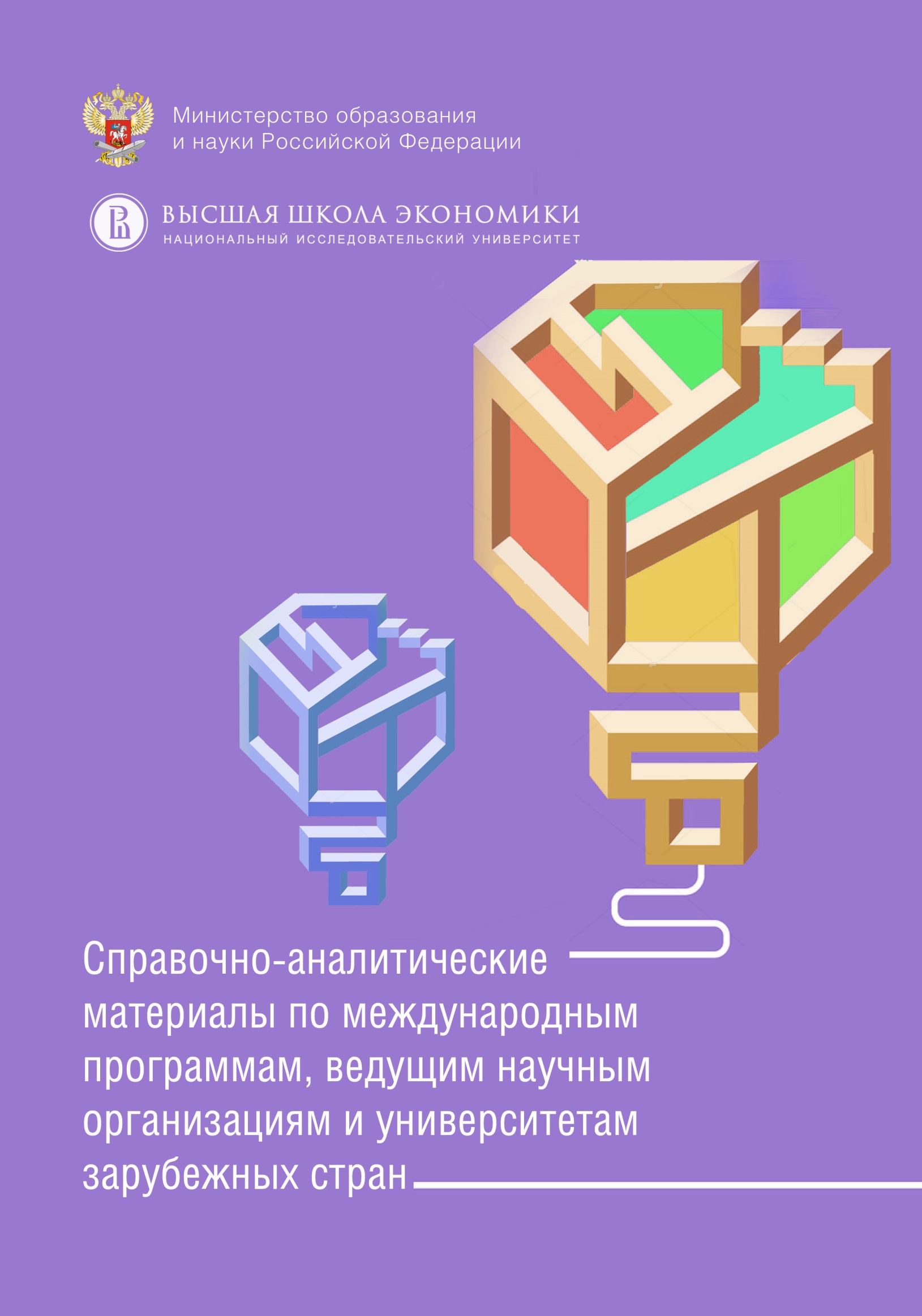 Справочно-аналитические материалы по международным программам, ведущим научным организациям и университетам зарубежных странСправочно-аналитические материалы содержат обобщенную, структурированную информацию о программах и инструментах международного научно-технического сотрудничества (как с Россией, так и с другими государствами), ведущих научных организациях и университетах 12 зарубежных стран (США, Канада, Германия, Франция, Великобритания, Япония, Республика Корея, Китай, Индия, Бразилия, Южная Африка, Казахстан).Материалы сформированы по результатам проведенного НИУ ВШЭ анализа программ и инструментов международного научно-технического сотрудничества, а также библиометрического анализа публикационной активности 12 зарубежных стран (с использованием баз данных публикаций Scopus и Web of Science).При подготовке настоящего сборника использовались официальные источники информации (в том числе электронные) зарубежных министерств, ассоциаций, фондов, университетов и программ в области международной научно-технической деятельности.Справочник предназначен для руководителей и сотрудников российских научных организаций и университетов, занимающихся вопросами развития международного научно-технического сотрудничества.Брошюра подготовлена в рамках проекта «Разработка инструментов методической и информационно-аналитической поддержки участия российских научных организаций и университетов в международной научно-технической деятельности» (соглашение о предоставлении субсидии от 03.08.2016 г. № 14.602.21.0013 с Минобрнауки России в рамках федеральной целевой программы «Исследования и разработки по приоритетным направлениям развития научно-технологического комплекса России на 2014–2020 годы», уникальный идентификатор проекта RFMEFI60216X0013).Авторский коллектив: Г.Н. Кузьмин, Ю.М. Лукманова, Д.М. Мартынов, Е.Г. Насыбулина, Е.Г. Нечаева, А.Г. Пикалова, А.В. Соколов.СОДЕРЖАНИЕОбозначения и сокращенияМЕЖДУНАРОДНЫЕ ПРОГРАММЫ НАУЧНО-ТЕХНИЧЕСКОГО СОТРУДНИЧЕСТВА, ВЕДУЩИЕ НАУЧНЫЕ ОРГАНИЗАЦИИ И УНИВЕРСИТЕТЫ ЗАРУБЕЖНЫХ СТРАНСоединенные Штаты АмерикиМеждународные программы научно-технического сотрудничества США с зарубежными странами, в том числе с Россией На сайте Мичиганского государственного университета (Michigan State University) в разделе «MSU Libraries» публикуется информация о международных грантах США и других стран http://staff.lib.msu.edu/harris23/grants/index.htm.Международные программы научно-технического сотрудничества США с зарубежными странами (кроме России)Ведущие научные организации и университеты СШАКанадаМеждународные программы научно-технического сотрудничества Канады с зарубежными странами, в том числе с Россиеймеждународные программы научно-технического сотрудничества Канады с зарубежными странами (кроме России)Ведущие научные организации и университеты КанадыФедеративная Республика ГерманияМеждународные программы научно-технического сотрудничества Германии с зарубежными странами, в том числе с РоссиейМеждународные программы научно-технического сотрудничества Германии с зарубежными странами (кроме России)Ведущие научные организации и университеты ГерманииФранцузская РеспубликаМеждународные программы научно-технического сотрудничества Франции с зарубежными странами, в том числе с РоссиейИнформационный Интернет-портал Fundit (http://www.fundit.fr/en) представляет сведения о грантах и других возможностях поддержки исследований в области социальных и гуманитарных наук.КампюсФранс (CampusFrance) – государственный центр информации по вопросам получения высшего образования во Франции разработал карту высших учебных заведений Франции с указанием их основных областей специализации и ключевых компетенций (http://campusbourses.campusfrance.org/fria/bourse/#/catalog). Ведущие научные организации ФранцииВедущие университеты Франции в сфере научных исследованийСоединенное Королевство Великобритании и Северной ИрландииМеждународные программы научно-технического сотрудничества Великобритании с зарубежными странами, в том числе с РоссиейМеждународные программы научно-технического сотрудничества Великобритании с зарубежными странами (кроме России)Ведущие научные организации и университеты ВеликобританииЯпонияМеждународные программы научно-технического сотрудничества Японии с зарубежными странами, в том числе с РоссиейСеть аффилированных с Японией научных сообществ (Japan-Affiliated Research Community Network) ведет базу данных исследователей и экспертов, заинтересованных в сотрудничестве между Японией и другими странами (регионами). Зарегистрированным пользователям база данных предоставляет инструмент для поиска и просмотра профилей участников (http://www.jsps.go.jp/english/e-affiliated/index.html Дата обращения: 15.12.2016).Ведущие научные организации и университеты Японии	Республика КореяМеждународные программы научно-технического сотрудничества Республики Корея с зарубежными странами, в том числе с РоссиейМеждународные программы научно-технического сотрудничества Республики Корея с зарубежными странами (кроме России)Ведущие научные организации и университеты Республики КореяКитайская Народная РеспубликаМеждународные программы научно-технического сотрудничества Китая с зарубежными странами, в том числе с РоссиейВедущие научные организации и университеты КитаяРеспублика ИндияМеждународные программы научно-технического сотрудничества Индии с зарубежными странами, в том числе с РоссиейМеждународные программы научно-технического сотрудничества Индии с зарубежными странами (кроме России)Ведущие научные организации и университеты ИндииФедеративная Республика БразилияМеждународные программы научно-технического сотрудничества Бразилии с зарубежными странами, в том числе с РоссиейМеждународные программы научно-технического сотрудничества Бразилии с зарубежными странами (кроме России)Ведущие научные организации и университеты БразилииЮжно-Африканская РеспубликаМеждународные программы научно-технического сотрудничества ЮАР с зарубежными странами, в том числе с РоссиейМеждународные программы научно-технического сотрудничества ЮАР с зарубежными странами (кроме России)Ведущие научные организации и университеты ЮАРРеспублика КазахстанМеждународные программы научно-технологического сотрудничества Казахстана с РоссиейВедущие научные организации и университеты КазахстанаПояснения к перечню ведущих научных организаций и университетов зарубежных стран (США, Канада, Германия, Франция, Великобритания, Япония, Республика Корея, Китай, Индия, Бразилия, Южная Африка, Казахстан)Перечень ведущих научных организаций и университетов 12 зарубежных стран (США, Канада, Германия, Франция, Великобритания, Япония, Республика Корея, Китай, Индия, Бразилия, Южная Африка, Казахстан) сформирован по результатам проведения библиометрического анализа баз данных публикаций Web of Science и Scopus. По каждой категории наук Web of Science (всего 251 категория) и по каждой области наук Scopus (всего 334 области) были отобраны по 15 организаций 12 зарубежных стран, лидирующих по числу публикаций в документах «Article, Proceedings/Conference Paper, Review» за период 2011-2015 гг.По результатам проведения библиометрического анализа за 2015 г. сформирован список 10 наиболее значимых журналов с высоким импакт-фактором для каждой научной категории Web of Science и для каждой области наук Scopus. Формирование списка журналов Web of Science осуществлялось с помощью сервиса InCites Journal Citation Reports, в котором значимость журнала определяется параметром Journal Impact Factor. В базе данных Scopus были отобраны журналы, обладающие наиболее высоким SNIP (Source Normalized Impact per Paper).Перечни ведущих научных организаций и университетов 12 зарубежных стран (в таблице Excel: 57 027 строк по базе Scopus и 39 876 строк по базе Web of Science) и наиболее значимых журналов (в таблице Excel: 3 059 строки по базе Scopus и 2 260 строки по базе Web of Science) размещены на веб-странице Интернет-портала НИУ ВШЭ (https://fp.hse.ru/leading_journals). Обозначения и сокращения4Международные программы научно-технического сотрудничества и ведущие научные организации и университеты зарубежных стран8Соединенные Штаты Америки8Канада21Федеративная Республика Германия36Французская Республика64Соединенное Королевство Великобритании и Северной Ирландии83Япония102Республика Корея114Китайская Народная Республика126Республика Индия136Федеративная Республика Бразилия152Южно-Африканская Республика164Республика Казахстан172Пояснения к перечню ведущих научных организаций и университетов зарубежных стран 177СА$Канадский долларCASКитайская академия наук (Chinese Academy of Sciences)CICSЦентр международного сотрудничества в науке (Centre for International Co-operation in Science) CIFARКанадский институт перспективных исследований (Canadian Institute for Advanced Research)CIHRКанадские институты исследований в области здравоохранения (Canadian Institutes of Health Research)CIIPКанадская международная инновационная программа (Canadian International Innovation Program)CNRSНациональный центр научных исследований (Centre national de la recherche scientifique)COFUNDСофинансирование региональных, национальных и международных программ (Co-funding of regional, national and international programmes)CRDFАмериканский фонд гражданских исследований и развития (U.S. Civilian Research & Development Foundation)CREATEПрограмма совместных исследований и обучения (Collaborative Research and Training Experience Program)DAADГерманская служба академических обменов (Deutscher Akademischer Austauschdienst)DBTДепартамент биотехнологий (Department of Biotechnology)DFGНемецкое научно-исследовательское сообщество (Deutsche Forschungsgemeinschaft) DLRГерманское аэрокосмическое агентствоDSTДепартамент науки и технологий Индии (Department of Science and Technology)EMBRAPAБразильская сельскохозяйственная научно-исследовательская  корпорация (Brazilian Agricultural Research Corporation)ENSВысшая нормальная школа (Ecole Normale Supérieure)  EUЕвропейский союз (European Union)GACМинистерство иностранных дел Канады (Global Affairs Canada) GISTГлобальные инновации через науку и технологии (Global Innovation through Science and Technology) IACSИндийская ассоциация содействия развитию науки (Indian Association for the Cultivation of Science)ICTИнформационно-коммуникационные технологии (Information Communication Technology)IELTSМеждународная система оценки знания английского языка (International English Language Testing System) ISPМеждународная стипендиальная программа (International Scholarships Program) JNCASRЦентр перспективных научных исследований им. Джавахарлала Неру (Jawaharlal Nehru Centre for Advanced Scientific Research) JSPSЯпонское общество содействия развитию науки (Japan Society for the Promotion of Science)MDКандидат / доктор медицинских наук (Doctor of Medicine degree) MEXTМинистерство образования, культуры, спорта, науки и технологий Японии (Ministry of Education, Culture, Sports, Science and Technology)MPHМагистр в области здравохранения (Master of Public Health degree)MSМагистр (Master of Science degree)MSUМичиганский государственный университет (Michigan State University)NASAНациональное управление по воздухоплаванию и исследованию космического пространства США (U.S. National Aeronautics and Space Administration)NRCНациональный исследовательский совет (The National Research Council)NRFНациональный исследовательский фонд (National Research Foundation)NSERCИсследовательский совет Канады по естественным и инженерным наукам (Natural Sciences and Engineering Research Council of Canada) NSFНациональный научный фонд США (U.S. National Science Foundation)NSFCНациональный фонд естественных наук Китая (National Natural Science Foundation of China)PHCПартнёрская программа Юбера Кюрьена (Partenariat Hubert Curien)PhD	Научная степень, соответствующая кандидату наук (Doctor of Philosophy)RIBFУскорительный комплекс циклотронов и синхротронов для производства и изучения короткоживущих изотопов (Radioactive Isotope Beam Factory)RIKENИнститут физико-химических исследований (Rikagaku Kenkyūsho)RIKEN BNLИсследовательский центр при Брукхейвенской национальной лаборатории (Брукхейвен, штат Нью-Йорк, США)RIKEN-MITЦентр генетики нейронных цепей при Массачусетском технологическом институте (Кембридж, штат Массачусетс, США)RIKEN RALИсследовательский центр при лаборатории Резерфорда — Эплтона (Чилтон, Великобритания)RSCКоролевского общества Канады (The Royal Society of Canada)S&TНаука и технологии (Science and Technology)SACLA XFELРентгеновский лазер на свободных электронах (X-ray Free Electron Laser)SMEМалые и средние предприятия (Small and Medium Enterprises)SSHRCНаучно-исследовательский совет в области социальных и гуманитарных наук (The Social Sciences and Humanities Research Council of Canada)TOEFLТест на знание английского языка как иностранного (Test of English as a Foreign Language) TWASВсемирная академия наук (The World Academy of Sciences)U.S.Соединенные Штаты (United States)UKВеликобритания (United Kingdom)USAIDАгентство США по международному развитию (U.S. Agency for International Development)VINNOVAИнновационное агентство Швеции (Sweden Innovation Agency)АБРАзиатский банк развития АСЕАН / ASEANАссоциация государств Юго-Восточной Азии (Association of South-East Asian Nations)АТЭС / APECАзиатско-Тихоокеанское экономическое сотрудничество (Asia-Pacific Economic Cooperation)БРИКСОбъединение стран: Бразилия, Россия, Индия, Китай, Южная АфрикаВИЧВирус иммунодефицита человекаГДРГерманская Демократическая РеспубликаДВО РАНДальневосточное отделение Российской академии наукЕСЕвропейский союзИКТИнформационно-коммуникационные технологииИР / R&DИсследования и разработки (Research and Development)ИТИнформационные технологииКНРКитайская Народная РеспубликаМРТМагнитно-резонансная томографияНИОКРНаучно-исследовательские и опытно-конструкторские работыНИУ ВШЭНациональный исследовательский университет «Высшая школа экономики»НКОНекоммерческая организацияОЭСР / OECDОрганизация экономического сотрудничества и развития (Organisation for Economic Co-operation and Development)ПРООНПрограмма развития Организации Объединенных Наций ПЭТПозитронно-эмиссионная томографияРАНРоссийская академия наукРГНФРоссийский гуманитарный научный фондРГУРоссийский государственный университетРКРеспублика КазахстанРНФРоссийский научный фондРФРоссийская ФедерацияРФФИРоссийский фонд фундаментальных исследованийСНГСодружество Независимых ГосударствСО РАНСибирское отделение Российской академии наукСПбГУСанкт-Петербургский государственный университет СПИДСиндром приобретенного иммунодефицитаСССРСоюз Советских Социалистических РеспубликСШАСоединенные Штаты Америки УРО РАНУральское отделение Российской академии наукЦФРИЦентр франко-российских исследований в Москве ЮАРЮжно-Африканская РеспубликаПрограмма Описание / условия участияГОСУДАРСТВЕННЫЙ ДЕПАРТАМЕНТ США (U.S. DEPARTMENT OF STATE) http://www.state.gov/ГОСУДАРСТВЕННЫЙ ДЕПАРТАМЕНТ США (U.S. DEPARTMENT OF STATE) http://www.state.gov/Программа Фулбрайта (Fulbright Program)http://fulbright.ru/Дата обращения: 29.05.2017Цель – укрепление культурно-академических связей между народами США и России.Программа реализуется в рамках нескольких модулей:Программа Фулбрайта для ученых и деятелей искусств (Visiting Scholar Program)http://fulbright.ru/ru/russians/scholarsДата обращения: 29.05.2017Цель – привлечение зарубежных специалистов в США для чтения лекций, проведения научных исследований в академических дисциплинах и  мастер-классов по творческим дисциплинам. Области исследований:гуманитарные и общественные науки;точные и естественные науки; любая сфера искусства.Участники – граждане России любого возраста, постоянно проживающие на ее территории, начиная с января 2016 г.  Соискатели в академических дисциплинах должны обладать ученой степенью. Деятели искусств и специалисты прикладных и творческих дисциплин должны иметь диплом о высшем образовании и стаж работы. Знание английского языка обязательно. На конкурс принимаются только индивидуальные проекты. Соискатели, постоянно проживающие на территории США, имеющие вид на жительство в США или подавшие заявку на его получение, к конкурсу не допускаются.Условия участия – гранты предоставляются на конкурсной основе. Распределение победителей конкурса осуществляется в любой исследовательский центр, университет, архив США. Продолжительность:исследовательский грант – 3-6 месяцев; чтение лекций и проведение мастер-классов – 3-9 месяцев. Приём документов на 2018-19 учебный год открыт. Крайний срок подачи документов: 15 июля 2017 года.Программа Хьюберта Хамфри Бюро образовательных и культурных программ (Hubert H. Humphrey Fellowship Program)https://ru.usembassy.gov/ru/education-culture-ru/humphrey-program-ru/Дата обращения: 29.05.2017Цель – обучение, стажировки и выполнение научной работы в США российскими специалистами. Области исследований конкурса на 2018-2019 учебный год:развитие сельского хозяйства;экономическое развитие/финансы и банковское дело;природные ресурсы, управление окружающей средой и проблемы климатических изменений;городское и региональное планирование;журналистика/СМИ;юриспруденция и права человека;государственная политика, общественное и государственное управление;разработка политики и мер по предотвращению торговли людьми; управление в области предотвращения торговли людьми;политика и управление в области технологий;управление персоналом;управление образованием и образовательная политика;управление высшим образованием;преподавание английского как иностранного языка;управление здравоохранением;меры по предотвращению ВИЧ/СПИД;лечение, профилактика и просветительская работа по предупреждению наркомании.Участники – граждане России, имеющие диплом о высшем образовании (как минимум, степень бакалавра), хорошее знание английского языка (соискатель должен сдать экзамен TOEFL не менее чем на 71 балл в интернет-формате и на 525 баллов в письменном формате), не менее пяти лет непрерывного профессионального стажа к 1 августа 2017 года, проявляющие способности к руководящей работе в своей области знаний и стремление приносить общественную пользу, совершенствуясь в той или иной области знаний.Условия участия – заявки на конкурс принимаются Отделом по вопросам печати и культуры Посольства США в Москве. Анкеты должны включать рекомендации и заверенные у нотариуса документы об образовании.Продолжительность – 1 год.Конкурс на программу 2018-2019 года открыт и продлится до 1 августа 2017 года.Программа Фулбрайта (Scholar-in-Residence Program)http://fulbright.ru/ru/russians/SIRhttp://www.cies.org/program/fulbright-scholar-residence-programДата обращения: 29.05.2017Цель – обеспечить приезд зарубежных преподавателей в американские университеты и колледжи, которые редко принимают у себя ученых в рамках Программы Фулбрайта. Приоритетом пользуются общественные колледжи, небольшие университеты, специализирующиеся в области магистерских программ по гуманитарным наукам, и университеты, где обучаются представители национальных меньшинств.Области исследований – гуманитарные и общественные науки.Участники – зарубежные преподаватели.Условия участия – каждую осень Совет по международным обменам ученых (Council for International Exchange of Scholars) принимает заявки от американских вузов, желающих в следующем учебном году пригласить на один или два семестра зарубежного преподавателя. Американский вуз либо называет конкретного преподавателя, либо направляет запрос в Cовет на подбор подходящего кандидата в одной из 150 стран, участвующих в программе. Заявка на российского преподавателя, поступающая в российский офис программы, может быть на конкретного российского ученого (именная) либо на любого специалиста в данной области (конкурсная). Для преподавателей российских вузов выделяют 1-2 гранта в год (необязательно каждый год). Отбором кандидатов в России программа Фулбрайта занимается только по запросу американской стороны, не чаще одного раза в несколько лет. Офис в России не проводит открытого конкурса по данной программе.Окончание подачи заявок на 2018-2019 учебный год – 16 октября 2017 года. Программа Фулбрайта для выпускников вузов и аспирантов (Graduate Student Program) http://fulbright.ru/ru/russians/vgsДата обращения: 29.05.2017Цель – приглашение выпускников российских вузов и аспирантов в университеты США для обучения и проведения исследований в любых предметных дисциплинах (список специальностей, открытых для конкурса 2017-2018 года в России: http://fulbright.ru/ru/russians/vgsdisciplinesrus).  Участники – постоянно проживающие в России граждане РФ с дипломами специалиста, бакалавра или магистра не старше 30 лет, с хорошим знанием английского языка. В программе не могут принимать участие соискатели, имеющие кандидатскую степень. Условия участия – гранты предоставляются на конкурсной основе для обучения в магистратуре одного из университетов США с целью получения степени магистра (Master's, кроме MBA) либо аспирантам для проведения научно-исследовательской работы в университете и/или архиве США и сбора материалов для кандидатской диссертации. Программа для аспирантов не предусматривает получения учёной степени в США.Продолжительность:магистерская программа – 1-2 года;программа для аспирантов – 9 месяцев (1 учебный год). Финансирование: стоимость обучения;ежемесячная стипендия;медицинская страховка;транспортные расходы.Конкурс на 2019-20 учебный год будет объявлен в феврале 2018 года. Программа Фулбрайта для преподавателей вузов (Fulbright Faculty Development Program) http://fulbright.ru/ru/russians/ffdpДата обращения: 29.05.2017Цель – разработка нового либо усовершенствование существующего учебного курса для российского вуза в рамках заявленной соискателем дисциплины.Участники – постоянно проживающие в России граждане РФ в возрасте до 39 лет. На момент подачи документов участники конкурса должны работать преподавателями вуза по основному месту работы и иметь не менее 3-х лет непрерывного стажа преподавательской деятельности в вузе. Участники конкурса должны владеть английским языком в пределах, необходимых для обучения и стажировки (ibtTOEFL не менее 80 баллов). Наличие кандидатской степени необязательно. Условия участия – гранты присуждаются на конкурсной основе. Победители приезжают в США. В течение первых трех дней курса они изучают теоретические аспекты и методики разработки учебных курсов в США. После этого переезжают в различные университеты США, которые подбираются для каждого финалиста индивидуально, в зависимости от заявленной им дисциплины. В ходе программы участники разрабатывают учебные курсы, посещают лекции и семинары, работают в лабораториях и библиотеках, а также участвуют в конференциях и дискуссиях. По завершении программы каждый участник представляет разработанный им учебный курс на итоговом семинаре, который проводится в середине января в Институте международного образования в Нью-Йорке.Продолжительность – 5 месяцев. Финансирование:ежемесячная стипендия;медицинская страховка;транспортные расходы.Приём документов на 2018-19 учебный год открыт. Крайний срок приёма документов: 15 июня 2017 года. Программа послов науки (Science Envoys Program) https://www.state.gov/e/oes/stc/scienceenvoy/index.htmДата обращения: 29.05.2017Цель – установление связей и выявление потенциала для международного научно-технического сотрудничества. Участники – выдающиеся американские ученые, лауреаты Нобелевской премии, признанные эксперты. Условия участия – визиты послов науки в зарубежные страны, встречи с представителями власти, научным сообществом, студентами.LAUNCH – Глобальная открытая инновационная платформа (Global open innovation platform) http://www.launch.org/Дата обращения: 29.05.2017Цель – поддержка глобального сетевого сообщества участников инновационной деятельности разных стран для совместного поиска и применения инновационных подходов и технологий, направленных на решение глобальных проблем. Не является грантовой программой.Партнерства для международных исследований и образования (Partnerships for International Research and Education)https://www.nsf.gov/funding/pgm_summ.jsp?pims_id=505038Дата обращения: 09.12.2016Цель – поддержка передовых исследований, требующих объединения усилий и компетенций ученых разных стран для достижения наилучших результатов. Участники – научный руководитель проекта должен представлять исследовательскую организацию США (гражданство США не является обязательным требованием). Участники из других стран получают статус зарубежных партнёров. Области исследований:биологические науки;науки о Земле;компьютерные и информационные науки и технологии;образование и развитие кадровых ресурсов;международное научно-техническое сотрудничество;технические науки;исследования окружающей среды;социальные и экономические науки;междисциплинарные исследования.Финансирование: программа финансирует только расходы американской части исследований, иностранные участники должны обеспечить софинансирование самостоятельно. Российское участие в совместных проектах финансируется РФФИ и Минобрнауки России.Конкурс 2017 года проектов фундаментальных научных исследований, проводимый совместно РФФИ и Национальными институтами здоровья СШАhttp://www.rfbr.ru/rffi/ru/contest/n_812/o_1956967Дата обращения: 09.12.2016Цель – финансовая поддержка проектов фундаментальных научных исследований, осуществляемых совместно учеными из России и США.Области исследований – фундаментальные мультидисциплинарные исследования ВИЧ, направленные на профилактику и лечение ВИЧ/СПИДа и ВИЧ ассоциированных сопутствующих заболеваний.Финансирование – до 6 000 000 рублей.Условия участия: РФФИ на конкурсной основе предоставляет гранты российским участникам.Конкурс 2017 года проектов фундаментальных научных исследований, проводимый совместно РФФИ и Национальным институтом онкологии СШАhttp://www.rfbr.ru/rffi/ru/contest/n_812/o_1956965Дата обращения: 09.12.2016Цель – развитие международного сотрудничества в области фундаментальных научных исследований, финансовая поддержка проектов фундаментальных научных исследований, осуществляемых совместно учеными из России и США.Области исследований:биология и медицинские науки, в том числе: биология рака (Cancer Biology);профилактика и ранняя диагностика рака (Cancer Prevention and Early Detection);диагностика и лечение рака (Cancer Diagnosis and Treatment);физико-химические и инженерные подходы в онкологии (Physical and Chemical Sciences and Engineering in Cancer);радиационная эпидемиология (Radiation Epidemiology).Условия участия:  РФФИ предоставляет грант на выполнение проекта только российским участникам.Продолжительность – 3 года.Финансирование – до 6 000 000 рублей.Программа научно-исследовательского сотрудничества(Scientific Cooperation Research Program)http://www.fas.usda.gov/programs/scientific-cooperation-research-programДата обращения: 09.12.2016Цель – поддержка исследовательских и образовательных проектов в области сельского хозяйства, реализуемых совместно специалистами из США и других стран. Программа направлена на борьбу с бедностью и решение проблем нехватки продовольствия в развивающихся экономиках. Области исследований:растениеводство;животноводство;биотехнологии;продовольственная безопасность;рациональное управление природными ресурсами.Продолжительность – до 2 лет.Проведение совместных исследований в области альтернативных источников энергии американскими и российскими группами (2017 U.S. – Russian University Alternative Energy Research)http://www.crdfglobal.org/funding-opportunities/USRussiaEnergy2017#sthash.DLNRbXmj.dpuf Дата обращения: 09.12.2016Цель – проведение совместных исследований американскими и росийскими научными коллективами.Области исследований – возобновляемые и альтернативные источники энергии для производства электричества (солнечные, ветровые, волновые, геотермальные) и топлива (химические и биологические).Участники – коллективы исследователей из Америки и российских университетов.Условия участия – американские исследователи подают конкурсные предложения через электронную систему CRDF Global’s Electronic Proposal Submission (EPS) website. На момент подачи заявки американские исследователи должны продемонстрировать наличие совместного проекта с российскими коллегами. Участие американских групп в совместных проектах финансируется Национальным научным фондом и Государственным департаментом США. Участие российских партнеров финансируется из национальных источников.Финансирование – до 50 тыс. долл. США на 1 год.Глобальная лаборатория развития США (U.S. Global Development Lab)https://www.usaid.gov/GlobalDevLab/aboutДата обращения: 09.12.2016Цель – поиск новых идей для решения проблем развития, улучшение качества жизни населения через ускоренное внедрение передовых инноваций и их использование для достижения устойчивого развития. Лаборатория сотрудничает с частным сектором, университетами, НКО, фондами, правительствами. Программа реализуется в рамках нескольких модулей:сеть содействия поиску решений для высшего образования (Higher Education Solutions Network);партнерства для расширения научного сотрудничества (Partnerships for Enhanced Engagement in Research) (оператор программы – Национальные академии наук, инженерии и медицины США);стипендии на исследования и инновационную деятельность (Research and Innovation Fellowships). Международная программа стипендий для женщин Американской ассоциации женщин с университетским образованием (American Association of University Women International Fellowship program)http://www.aauw.org/what-we-do/educational-funding-and-awards/international-fellowships/if-application/Дата обращения: 09.12.2016Цель – стипендиальная поддержка женщин, обучающихся в магистратуре, аспирантуре или докторантуре. Участники – женщины, которые поступают на обучение в университет США и не имеют американского гражданства. Кандидаты должны иметь степень бакалавра (или ее эквивалент), полученную не позднее 30 сентября 2015 года. Требуется высокий уровень владения английским языком.  Срок подачи заявок – ежегодно (с 1 августа по 1 декабря).Финансирование: магистратура – 18 000 долл. США;аспирантура – 20 000 долл. США;докторантура – 30 000 долл. США.Стипендия Клюге в области изучения влияния цифровой революции Центра им. Джона Клюге при Библиотеке Конгресса США (The John W. Kluge Center at the Library of Congress)http://www.loc.gov/loc/kluge/fellowships/kluge-digital.htmlДата обращения: 09.12.2016Цель — изучение влияния цифровой революции на общество, культуру и международные отношения.Области исследований:влияние цифровых технологий на общество и современную культуру; анализ новых трендов, которые могут привести к значительным изменениям в будущем.Участники – граждане любой страны с хорошим знанием английского языка. Предпочтение отдается соискателям с ученой степенью (кандидат наук и выше), но это не является обязательным требованием программы.Финансирование – 4 200 долл. США в месяц; визовые расходы.Программы Фонда технической информации (Engineering Information Foundation)http://www.eifgrants.org/info/index.htmlДата обращения: 09.12.2016Цель – повышение уровня инженерного образования и научных исследований посредством применения информационных технологий и увеличения числа женщин в технических специальностях.  Тематические направления:коммуникации и использование информации в технической сфере;привлечение женщин в технические специальности;доступ к информации в развивающихся странах.Приоритет отдается проектам, способствующим разработке эффективных методов решения проблем и долговременным позитивным социально-экономическим изменениям. Финансирование – 5-25 тыс. долл. США. Приоритет отдается проектам с софинансированием из других источников. Фонд не выделяет средства на закупку оборудования, оплату накладных расходов, проведение конференций, стипендии и некоторые другие виды расходов. Заявки принимаются дважды в год – летом и зимой. ПрограммаОписание / условия участияОписание / условия участияГОСУДАРСТВЕННЫЙ ДЕПАРТАМЕНТ США (U.S. DEPARTMENT OF STATE)http://www.state.gov/ГОСУДАРСТВЕННЫЙ ДЕПАРТАМЕНТ США (U.S. DEPARTMENT OF STATE)http://www.state.gov/ГОСУДАРСТВЕННЫЙ ДЕПАРТАМЕНТ США (U.S. DEPARTMENT OF STATE)http://www.state.gov/Инициатива «Глобальные инновации через науку и технологии»(Global Innovation through Science and Technology (GIST) initiative)http://www.gistnetwork.org/Дата обращения: 09.12.2016Цель – поддержка молодых участников инновационной деятельности посредством укрепления сетевого взаимодействия, обучения и развития навыков, доступа к финансированию для поиска эффективных решений на экономические вызовы и содействия социально-экономическому развитию.Инициатива реализуется в рамках нескольких модулей:GIST TECH1 – ежегодный конкурс научно-технологических проектов для предпринимателей из развивающихся стран;GIST Online – платформа, предоставляющая доступ молодым предпринимателями в сфере науки и технологий из развивающихся стран к американской экспертизе в области бизнеса и исследований;GIST Boot Camps – предоставляет молодым участникам инновационной деятельности возможность в короткий срок пройти обучение у лучших экспертов из США, получить доступ к инвесторам, а также создать свой стартап в области науки и технологий; GIST Villages – стимулирование связей и сотрудничества между молодыми предпринимателями в развивающихся странах посредством проведения тематических встреч и семинаров.Цель – поддержка молодых участников инновационной деятельности посредством укрепления сетевого взаимодействия, обучения и развития навыков, доступа к финансированию для поиска эффективных решений на экономические вызовы и содействия социально-экономическому развитию.Инициатива реализуется в рамках нескольких модулей:GIST TECH1 – ежегодный конкурс научно-технологических проектов для предпринимателей из развивающихся стран;GIST Online – платформа, предоставляющая доступ молодым предпринимателями в сфере науки и технологий из развивающихся стран к американской экспертизе в области бизнеса и исследований;GIST Boot Camps – предоставляет молодым участникам инновационной деятельности возможность в короткий срок пройти обучение у лучших экспертов из США, получить доступ к инвесторам, а также создать свой стартап в области науки и технологий; GIST Villages – стимулирование связей и сотрудничества между молодыми предпринимателями в развивающихся странах посредством проведения тематических встреч и семинаров.Совместный эндаумент-фонд США и Индии в сфере науки и технологий (United States-India Science and TechnologyEndowment Fund)http://www.usistef.org/index.aspxДата обращения: 09.12.2016Фонд создан совместно Государственным департаментом США и Департаментом науки и технологий Республики Индия. Цель – поддержка проектов, направленных на поиск инновационных технологий и развитие предпринимательства в научно-технологической сфере.Научно-технологические области:здоровье человека (разработка доступных биомедицинских устройств, продуктов питания, диагностических, профилактических и лечебных мер);расширение возможностей граждан (уменьшение цифрового и технологического барьеров, ИКТ в сельском хозяйстве, образовании, управлении водными ресурсами). Поддерживаются проекты, результаты которых предположительно могут быть коммерциализированы в течение 2-3 лет.Участники – исследовательские коллективы должны включать как минимум одного партнера от каждой страны. Финансирование – около 400 тыс. долл. США.Фонд создан совместно Государственным департаментом США и Департаментом науки и технологий Республики Индия. Цель – поддержка проектов, направленных на поиск инновационных технологий и развитие предпринимательства в научно-технологической сфере.Научно-технологические области:здоровье человека (разработка доступных биомедицинских устройств, продуктов питания, диагностических, профилактических и лечебных мер);расширение возможностей граждан (уменьшение цифрового и технологического барьеров, ИКТ в сельском хозяйстве, образовании, управлении водными ресурсами). Поддерживаются проекты, результаты которых предположительно могут быть коммерциализированы в течение 2-3 лет.Участники – исследовательские коллективы должны включать как минимум одного партнера от каждой страны. Финансирование – около 400 тыс. долл. США.НАЦИОНАЛЬНЫЙ НАУЧНЫЙ ФОНД США (U.S. NATIONAL SCIENCE FOUNDATION)https://www.nsf.gov/НАЦИОНАЛЬНЫЙ НАУЧНЫЙ ФОНД США (U.S. NATIONAL SCIENCE FOUNDATION)https://www.nsf.gov/НАЦИОНАЛЬНЫЙ НАУЧНЫЙ ФОНД США (U.S. NATIONAL SCIENCE FOUNDATION)https://www.nsf.gov/Программа совместных исследований в сфере вычислительной нейробиологии(Collaborative Research in Computational Neuroscience)https://www.nsf.gov/funding/pgm_summ.jsp?pims_id=5147&org=OISE&sel_org=OISE&from=fundДата обращения: 09.12.20162Программа совместных исследований в сфере вычислительной нейробиологии(Collaborative Research in Computational Neuroscience)https://www.nsf.gov/funding/pgm_summ.jsp?pims_id=5147&org=OISE&sel_org=OISE&from=fundДата обращения: 09.12.20162Совместная программа Национального исследовательского фонда США, Французского национального исследовательского агентства, Федерального министерства по науке и исследованиям Германии, Американо-израильского научного фонда и Национальных институтов здравоохранения США.Цель –  поддержка совместных исследований в области сложных нейробиологических систем. Программа реализуется в рамках двух модулей:исследовательские проекты;проекты по обмену данными. Финансирование – 5-20 млн долл. США из средств NSF. Программа «Измерение биоразнообразия»(Dimensions of Biodiversity)https://www.nsf.gov/funding/pgm_summ.jsp?pims_id=503446&org=NSFДата обращения: 09.12.2016Программа «Измерение биоразнообразия»(Dimensions of Biodiversity)https://www.nsf.gov/funding/pgm_summ.jsp?pims_id=503446&org=NSFДата обращения: 09.12.2016Цель – поддержка совместных исследований феномена биоразнообразия.Программа реализуется NSF, Национальным фондом естественных наук Китая и Исследовательским фондом Сан-Паулу (Бразилия). Области исследований: генетические, филогенетические и функциональные аспекты биоразнообразия.Продолжительность – до 5 лет.Финансирование – 16-20 млн долл. США. НАЦИОНАЛЬНОЕ УПРАВЛЕНИЕ ПО ВОЗДУХОПЛАВАНИЮ И ИССЛЕДОВАНИЮ КОСМИЧЕСКОГО ПРОСТРАНСТВА США                                                                                                                 (U.S. NATIONAL AERONAUTICS AND SPACE ADMINISTRATION) https://www.nasa.gov/НАЦИОНАЛЬНОЕ УПРАВЛЕНИЕ ПО ВОЗДУХОПЛАВАНИЮ И ИССЛЕДОВАНИЮ КОСМИЧЕСКОГО ПРОСТРАНСТВА США                                                                                                                 (U.S. NATIONAL AERONAUTICS AND SPACE ADMINISTRATION) https://www.nasa.gov/НАЦИОНАЛЬНОЕ УПРАВЛЕНИЕ ПО ВОЗДУХОПЛАВАНИЮ И ИССЛЕДОВАНИЮ КОСМИЧЕСКОГО ПРОСТРАНСТВА США                                                                                                                 (U.S. NATIONAL AERONAUTICS AND SPACE ADMINISTRATION) https://www.nasa.gov/Программа международных стажировок (NASA International Internship Program) https://intern.nasa.gov/non-us-opportunities/index.htmlДата обращения: 09.12.2016Цель – поддержка стажировок иностранных студентов-бакалавров и выпускников научно-технологических, инженерных и математических специальностей в NASA. Стажировки проходят три раза в год (весна, лето, зима).На данный момент программа распространяется на следующие страны, заключившие соглашения с NASA: Австралия, Бразилия, Франция, Иордания, Литва, Мексика, Португалия, Южная Африка, Южная Корея, Швеция, Тринидад и Тобаго.Цель – поддержка стажировок иностранных студентов-бакалавров и выпускников научно-технологических, инженерных и математических специальностей в NASA. Стажировки проходят три раза в год (весна, лето, зима).На данный момент программа распространяется на следующие страны, заключившие соглашения с NASA: Австралия, Бразилия, Франция, Иордания, Литва, Мексика, Португалия, Южная Африка, Южная Корея, Швеция, Тринидад и Тобаго.НАЦИОНАЛЬНЫЕ АКАДЕМИИ НАУК, ТЕХНИКИ И МЕДИЦИНЫ США                                                      (U.S. NATIONAL ACADEMIES OF SCIENCES, ENGINEERING AND MEDICINE)http://www.nationalacademies.org/НАЦИОНАЛЬНЫЕ АКАДЕМИИ НАУК, ТЕХНИКИ И МЕДИЦИНЫ США                                                      (U.S. NATIONAL ACADEMIES OF SCIENCES, ENGINEERING AND MEDICINE)http://www.nationalacademies.org/НАЦИОНАЛЬНЫЕ АКАДЕМИИ НАУК, ТЕХНИКИ И МЕДИЦИНЫ США                                                      (U.S. NATIONAL ACADEMIES OF SCIENCES, ENGINEERING AND MEDICINE)http://www.nationalacademies.org/Арабо-американская программа «Рубежи науки, техники и медицины» (Arab-American Frontiers of Science, Engineering, and Medicine Program)http://sites.nationalacademies.org/PGA/dsc/AAFrontiers/index.htmДата обращения: 09.12.2016Цель – поддержка научно-технического диалога молодых ученых, инженеров, врачей из США и 22 стран Арабской лиги в рамках серии конференций. Участники – соискатели в возрасте 30-45 лет с хорошим знанием английского языка, работающие в США или странах Арабской лиги, с выдающимися достижениями в науках, инженерии, медицине.Цель – поддержка научно-технического диалога молодых ученых, инженеров, врачей из США и 22 стран Арабской лиги в рамках серии конференций. Участники – соискатели в возрасте 30-45 лет с хорошим знанием английского языка, работающие в США или странах Арабской лиги, с выдающимися достижениями в науках, инженерии, медицине.МИНИСТЕРСТВО СЕЛЬСКОГО ХОЗЯЙСТВА США (U.S. DEPARTMENT OF AGRICULTURE) https://www.usda.gov/wps/portal/usda/usdahomeМИНИСТЕРСТВО СЕЛЬСКОГО ХОЗЯЙСТВА США (U.S. DEPARTMENT OF AGRICULTURE) https://www.usda.gov/wps/portal/usda/usdahomeМИНИСТЕРСТВО СЕЛЬСКОГО ХОЗЯЙСТВА США (U.S. DEPARTMENT OF AGRICULTURE) https://www.usda.gov/wps/portal/usda/usdahomeПрограмма научного обмена с Китаем(Scientific Cooperation Exchange Program with China)http://www.fas.usda.gov/programs/scientific-cooperation-exchange-programДата обращения: 09.12.2016Цель – содействие долгосрочному научно-технологическому сотрудничеству и обмен научными кадрами США и КНР в области агропромышленного комплекса.Области исследований:продовольственная безопасность; растениеводство и животноводство;сельскохозяйственные биотехнологии;возникающие технологии.Цель – содействие долгосрочному научно-технологическому сотрудничеству и обмен научными кадрами США и КНР в области агропромышленного комплекса.Области исследований:продовольственная безопасность; растениеводство и животноводство;сельскохозяйственные биотехнологии;возникающие технологии.МИНИСТЕРСТВО ЭНЕРГЕТИКИ США (U.S. DEPARTMENT OF ENERGY) https://energy.gov/МИНИСТЕРСТВО ЭНЕРГЕТИКИ США (U.S. DEPARTMENT OF ENERGY) https://energy.gov/МИНИСТЕРСТВО ЭНЕРГЕТИКИ США (U.S. DEPARTMENT OF ENERGY) https://energy.gov/Американо-китайский исследовательский центр чистой энергетики(U.S.-China Clean Energy Research Center)http://www.us-china-cerc.org/index.htmlДата обращения: 09.12.2016Цель – поддержка исследований в области разработки и внедрения чистых энергетических технологий. Центр содействует переходу крупнейших экономик мира к эффективному и низкоуглеродному будущему посредством внедрения инноваций, проведения совместных исследований в передовых областях науки, организации научных мероприятий, публикационной деятельности.Области исследований:угольные энергетические технологии;экологически чистый транспорт;водные технологии;энергоэффективное строительство. Участники – научные коллективы, включающие ученых из США и КНР. Цель – поддержка исследований в области разработки и внедрения чистых энергетических технологий. Центр содействует переходу крупнейших экономик мира к эффективному и низкоуглеродному будущему посредством внедрения инноваций, проведения совместных исследований в передовых областях науки, организации научных мероприятий, публикационной деятельности.Области исследований:угольные энергетические технологии;экологически чистый транспорт;водные технологии;энергоэффективное строительство. Участники – научные коллективы, включающие ученых из США и КНР. Научная организация / университетОсновные направления научных исследованийМассачусетский технологический институт (Massachusetts Institute of Technology)http://web.mit.eduДата обращения: 09.12.2016Авиация и астронавтика, биотехнологии, химические технологии, гражданская и экологическая инженерия, ИКТ, электротехника, энергетика, материаловедение, машиностроение, нанотехнологии, ядерные исследования, физика, робототехника, искусственный интеллект, морские технологииУниверситет Джонса Хопкинса (Johns Hopkins University)https://www.jhu.edu Дата обращения: 09.12.2016Прикладная гидромеханика, материаловедение, медицинские технологии, хирургические компьютерные системы и технологии, вычислительная медицина, нанобиотехнологии, биоинженерия, энергетика и экология, водные ресурсы, противовоздушная и противоракетная оборона, космос, кибероперации, стратегическое сдерживание, технологии в национальной безопасностиПринстонский университет (Princeton University)https://www.princeton.edu/main Дата обращения: 09.12.2016Энергетика и экология, экологические технологии, изменение климата, биология, биоинженерия, здравоохранение, геномика, материаловедение, ИКТ, прикладная математика и физика, вычислительная математика, астрофизикаКалифорнийский технологический институт (California Institute of Technology, Caltech)https://www.caltech.eduДата обращения: 09.12.2016Биоинженерия, исследования мозга, нейробиология, устойчивая энергетика, экология, катализ и химический синтез, клеточные исследования, ИТ, сейсмология, астрономия, космические исследования, материаловедение, преобразование энергии, теоретическая физикаЙельский университет (Yale University)http://www.yale.eduДата обращения: 09.12.2016Исследования рака, лазерная диагностика, медицинская информатика, геномика и протеомика, трансляционная иммунология, СПИД, неврология, стволовые клетки, позитронно-эмиссионная томография, МРТ, инфекционные заболевания, химическая биология, «зеленая» химия, исследования микробов, климат энергетика, промышленная экология, устойчивое развитие, нано-исследования и квантовая инженерия, нанобиологияКорнелльский университет (Cornell University)https://www.cornell.eduДата обращения: 09.12.2016Устойчивое развитие, передовые компьютерные технологии, прикладная математика, геномика, астрофизика и изучение планет, материаловедение, атомная физика, физика твердых тел, био- и нанотехнологии, клеточная и молекулярная биологияСтэнфордский университет (Stanford University)https://www.stanford.eduДата обращения: 09.12.2016Биологические системы, медицина, искусственный интеллект, исследования мозга, изучение болезни Альцгеймера, стволовые клетки, молекулярная и генетическая медицина, биомедицинская информатика, исследования биполярного расстройства, изучение рака, компьютерная графика, энергетика и экология, новейшие материалы, экспериментальная физика, нанотехнологии, информационные системы, полимеры, синхротронное излучениеСеверо-Западный университет (Northwestern University)http://www.northwestern.eduДата обращения: 09.12.2016Астрофизика, создание лекарств, онкология, фундаментальная физика, прикладная наука, синтетическая биология, протеомика, клеточная инженерия, репродуктивная медицина, нанотехнологии, энергетика и экология, материаловедение, водные исследования, синхротронное излучение, трансляционная медицинаКалифорнийский университет в Беркли (University of California – Berkeley)http://www.berkeley.eduДата обращения: 09.12.2016Нанотехнологии, стволовые клетки, биологические науки, биохимия, энергетика и климат, ВИЭ, функциональная геномика, неврология, ИТ, транспортное машиностроение, сейсмология, космология, квантовая информация и вычисления, космос, фундаментальные исследованияКолумбийский университет (Columbia University)http://www.columbia.eduДата обращения: 09.12.2016Клеточная биология, прикладная физика и биология, астрономия и астрофизика, биохимия, биомедицинская инженерия, биология и биоинформатика, химические технологии, клиническая фармакология, генетика, машиностроение, микробиология и иммунология, неврология, физика, нанотехнологии, интегрированные системы, материаловедение, обработка данных, ИКТ, изменение климата, устойчивая энергетика, космосУниверситет Карнеги — Меллон (Carnegie Mellon University)http://www.cmu.eduДата обращения: 09.12.2016Компьютерные науки, программное обеспечение, кибербезопасность, робототехника, взаимодействие человека и компьютера, энергетические технологии, устойчивое развитие, экологические инновации, киберфизические системы, передовые технологии производства, аддитивное, микро- и нано-производства, биология и биофизика, молекулярный анализ, биосенсоры, изучение мозгаГарвардский университет (Harvard University)http://www.harvard.eduДата обращения: 09.12.2016Фармацевтика, оптические структуры, компьютерные науки, вычислительные науки, изучение мозга, наносистемы, здравоохранение, прикладная физика, экология, экспериментальная наука интегрированные квантовые материалы, био- и нанотехнологии, стволовые клетки, материаловедение, изучение микробов, биоинженерияМинистерство энергетики США (US Department of Energy)http://energy.govДата обращения: 09.12.2016Энергетика, биологические науки, экология и экологические технологии, химия, материаловедение, компьютерные науки, физикаМинистерство здравоохранения и социальных служб США (US Department of Health & Human Services)http://www.hhs.govДата обращения: 09.12.2016Биомедицинские исследования, разработка лекарственных средств, безопасность продовольствия и лекарственных средств, медицинское оборудование, химия, сельское хозяйствоНациональное управление по воздухоплаванию и исследованию космического пространства (National Aeronautics and Space Administration)http://www.nasa.gov Дата обращения: 09.12.2016Исследования воздушного и космического пространств, научно-технологические исследования в области авиации, воздухоплавания и космонавтики: ракетные и космические аппараты, материаловедение, робототехника, компьютерные науки, ИКТ, астробиология, медицина в космосе, астрономия, физика Солнца, энергетика, экологические исследования ПрограммаОписание / условия участияНАЦИОНАЛЬНЫЙ ИССЛЕДОВАТЕЛЬСКИЙ СОВЕТ                                                                                    (THE NATIONAL RESEARCH COUNCIL, NRC)Международное сотрудничество осуществляется посредством проведения совместных конкурсов с разными странами на основе достигнутых договоренностей. Области исследований и разработок: авиация и космос; водные и сельскохозяйственные ресурсы; автомобильный и наземный транспорт; строительство; энергетика, добывающая промышленность и окружающая среда; здравоохранение; информационные и коммуникационные технологии; метрология и стандартизация; медицинское оборудование; астрономия и астрофизика; технологические решения для океанских, морских, речных и прибрежных зон; безопасность и прорывные технологии.http://www.nrc-cnrc.gc.ca/engНАЦИОНАЛЬНЫЙ ИССЛЕДОВАТЕЛЬСКИЙ СОВЕТ                                                                                    (THE NATIONAL RESEARCH COUNCIL, NRC)Международное сотрудничество осуществляется посредством проведения совместных конкурсов с разными странами на основе достигнутых договоренностей. Области исследований и разработок: авиация и космос; водные и сельскохозяйственные ресурсы; автомобильный и наземный транспорт; строительство; энергетика, добывающая промышленность и окружающая среда; здравоохранение; информационные и коммуникационные технологии; метрология и стандартизация; медицинское оборудование; астрономия и астрофизика; технологические решения для океанских, морских, речных и прибрежных зон; безопасность и прорывные технологии.http://www.nrc-cnrc.gc.ca/engСтипендия Пласкетта (Plaskett Fellowship)http://www.nrc-cnrc.gc.ca/eng/careers/programs/plaskett_fellowship/index.htmlДата обращения: 23.12.2016Цель – проведение исследований в Центре астрономии и астрофизики им. Герцберга Доминьонской астрофизической обсерватории, г. Виктория, Британская Колумбия, Канада. Сотрудниками Центра Герцберга являются в основном экспериментаторы в области наблюдательной астрофизики, но заявки принимаются и от теоретиков, чьи исследования будут тесно взаимодействовать с экспериментаторами. Участники – выпускники докторантуры (аспирантуры) в области астрофизики или тематически близких дисциплинах, граждане любых стран, но предпочтение отдается гражданам Канады. Заявители должны обладать степенью PhD (кандидата наук), получив ее не более 5 лет назад перед подачей заявки. Кандидаты, которые планируют защитить диссертацию в течение 6 месяцев до стипендии, также могут принять участие в конкурсе.Продолжительность стипендии – до 2-х лет. Стипендия может быть продлена еще на один год. Объявление конкурсов – весна. Программа для научных сотрудников (Research Associate Program)http://www.nrc-cnrc.gc.ca/eng/careers/programs/research_associate.htmlДата обращения: 23.12.2016Цель –  предоставить перспективным ученым и инженерам возможность работы над решением актуальных исследовательских проблем, что служит этапом развития карьеры ученого.Участники – граждане любой страны, обладающие степенью PhD  или магистра в естественных или технических науках. Степень должна быть получена  в течение последних 5 лет, либо планируется защита диссертации в ближайшие 6 месяцев. Предпочтение отдается гражданам Канады.Условия участия – соискатель должен продемонстрировать способность к проведению оригинальных исследований высокого уровня в выбранном направлении.Место проведения исследований – канадские институты, аккредитованные в программу. Победители зачисляются в штат NRC на период выполнения исследований, получают зарплату и другие льготы наравне с постоянными сотрудниками.Финансирование – зарплата составляет СА$ 64 437 в год, подлежит налогообложению и другим вычетам.Требования для зарубежных участников – победа в конкурсе не предоставляет автоматически визу для долговременного пребывания в Канаде. Зарубежному исследователю необходимо оформить статус временного пребывания в Канаде и разрешение на работу. ИССЛЕДОВАТЕЛЬСКИЙ СОВЕТ КАНАДЫ ПО ЕСТЕСТВЕННЫМ И ИНЖЕНЕРНЫМ НАУКАМ                                                                                                                                                               (NATURAL SCIENCES AND ENGINEERING RESEARCH COUNCIL OF CANADA, NSERC) http://www.nserc-crsng.gc.ca/index_eng.aspИССЛЕДОВАТЕЛЬСКИЙ СОВЕТ КАНАДЫ ПО ЕСТЕСТВЕННЫМ И ИНЖЕНЕРНЫМ НАУКАМ                                                                                                                                                               (NATURAL SCIENCES AND ENGINEERING RESEARCH COUNCIL OF CANADA, NSERC) http://www.nserc-crsng.gc.ca/index_eng.aspГранты для студен-тов старших курсов университетов, аспи-рантов, профессоров и научных сотрудни-ков (Undergraduate, Postgraduate, Postdoctoral Programs)http://www.nserc-crsng.gc.caДата обращения: 23.12.2016Цель – получение практических навыков научно-исследовательской работы, знакомство с культурой, языком и системой организации университетской науки.Области исследований – все дисциплины естественных и технических наук.Участники – студенты старших курсов университетов, аспиранты, профессора и научные сотрудники любой страны.Ограничения – 2/3 грантов выделяется гражданам или постоянным жителям Канады.Программа совместных исследований и обучения (Collaborative Research and Training Experience Program, CREATE Program)http://www.nserc-crsng.gc.ca/Professors-Professeurs/Grants-Subs/CREATE-FONCER_eng.aspДата обращения: 23.12.2016Цели:поддержка инновационных программ обучения выпускников вузов и научных сотрудников Канады и других стран, направленных на решение значимых междисциплинарных научных проблем, связанных с научно-исследовательскими приоритетами Канады;подготовка компетентных кадров для работы в промышленности, госуправлении, академическом секторе Канады;международная и межсекторальная  мобильность кадров.Области исследований: ИКТ;окружающая среда;природные ресурсы и энергетика;промышленное производство.Продолжительность проектов: до 6 лет.Финансирование: до СА$ 150 000 – в первый год реализации проекта; до СА$ 300 000 – в течение последующих 5 лет;максимум СА$ 1,65 млн – за 6 лет.Программа, дополняющая программу обучения за рубежом им. Майкла Смита (Canada Graduate Scholarships – Michael Smith Foreign Study Supplements Program)http://www.nserc-crsng.gc.ca/Students-Etudiants/PG-CS/CGSForeignStudy-BESCEtudeEtranger_eng.aspДата обращения: 23.12.2016Цель – командирование выпускников канадских вузов в зарубежные организации для проведения научных исследований (университеты, межуниверситетские исследовательские центры, международные или национальные научно-исследовательские институты и лаборатории любые др. организации, выполняющие научные исследования).Продолжительность стипендии – 3–6 месяцев.Финансирование – до СА$ 6 000 на весь период.Ежегодно вручается 250 стипендий, финансирование которых обеспечивается следующими организациями: Канадский институт исследований в области здравоохранения – 45 стипендий;  Исследовательский совет Канады по естественным и инженерным наукам – 80 стипендий; Исследовательский совет социальных и гуманитарных наук – 125. Отбор кандидатов – 2 раза в год 10 июня и 10 октября.Стипендии Ванье (Vanier Canada Graduate Scholarships, Vanier CGS)http://www.vanier.gc.caДата обращения: 23.12.2016Цель – предоставить возможность дипломированным специалистам, как гражданам Канады, так и иностранцам продолжить последип-ломное образование (аспирантура, PhD) в канадских университетах.Области исследований: гуманитарные, социальные, естественные, технические науки и медицина.Условия участия – кандидаты на получение стипендии должны быть номинированы одним из университетов Канады, участвующих в программе. Заявку формируют студенты, но на конкурс подают ее университеты.Продолжительность обучения – 3 года.Финансирование – СА$ 50 000 в год.Стипендии группы исследовательских организаций Alberta Innovates –Technology Futureshttp://www.albertatechfutures.cahttp://www.albertatechfutures.ca/Fund/BasicResearch/StrategicResearchProjects.aspx Дата обращения: 23.12.2016Цель – поддержка проведения междисциплинарных исследований в университетах Альберты.Области исследований:ИКТ;окружающая среда;энергетика;нанотехнологии; продукты питания;здравоохранение;биологические науки (омиксные исследования: геномика, протеомика, метаболомика, эпигеномика, фармакономика, и др.) Участники – дипломированные специалисты как из Канады, так и других стран.Условия участия – заявку необходимо подать в выбранный университет Альберты в соответствии с конкурсными процедурами, применяемыми в данном университете.Продолжительность стипендии – 1-4 года.Стипендии Метеорологического и океанографи-ческого общества Канады (Canadian Meteorological and Oceanographic Society, CMOS)http://www.cmos.ca/site/scholarships?a=1Дата обращения: 23.12.2016Участники – студенты, которые за последний год обучения в канадском университете окончили курс по одной из дисциплин: метеорология, океанография, лимнология, гидрология или климатология.Финансирование – ежегодно присуждаются две стипендии,  каждая их которых составляет СА$ 1 000.Стипендии Канадского исследовательского совета в области птицеводства (Canadian Poultry Research Council Postgraduate Scholarship)http://www.nserc-crsng.gc.ca/Students-Etudiants/PG-CS/Supplements-Supplements/Poultry-Avicoles_eng.asphttp://cp-rc.ca/funding/scholarships/Дата обращения: 23.12.2016Цель – проведение исследований в области птицеводства.Участники – выпускники вузов (аспиранты), занимающиеся исследованиями в области птицеводства в канадских университетах. Продолжительность стипендии – до 2-х лет.Финансирование – СА$ 5 000 в год.Стипендии им. Фредерика Бантинга (The Banting Postdoctoral Fellowships) http://banting.fellowships-bourses.gc.ca/en/app-dem_elig-adm.htmlДата обращения: 23.12.2016Цель – поддержка участия выдающихся молодых специалистов, граждан Канады и иностранцев в научно-исследовательских постдокторских программах.Участники – молодые специалисты, получившие ученую степень в области здравоохранения, естественных, технических, гуманитарных или социальных наук, обладающие выдающимися исследовательскими и лидерскими качествами. По результатам конкурса ежегодно отбирается 70 претендентов.Принимающая организация:для граждан Канады – канадский или зарубежный университет, исследовательский институт, клиника, некоммерческая организация с мощной исследовательской базой;для иностранных граждан – университет (организация) Канады.Продолжительность стипендии – 2 года.Финансирование – СА$ 70 000 в год.Программа проведения исследований в канадских государственных лабораториях и научных организациях приглашенными учеными (Visiting Fellowships in Canadian Government Laboratories Program) http://www.nserc-crsng.gc.ca/Students-Etudiants/PD-NP/Laboratories-Laboratoires/index_eng.aspДата обращения: 23.12.2016Цель – предоставить молодым талантливым ученым и инженерам возможность работы в исследовательских группах или под непосредственным руководством выдающихся ученых в канадских государственных лабораториях и исследовательских институтах.Участники:научные сотрудники, имеющие степень PhD (кандидата наук), полученную в признаваемом университете в течение последних 5 лет;аспиранты признаваемых университетов, ожидающих защиты диссертации в течение 6 месяцев после подачи заявки;граждане любой страны, но 2/3 стажировок выделяются гражданам Канады.Условия участия – иностранные граждане, получившие одобрение на прохождение данной стажировки, должны соблюдать иммиграционные правила Канады.Продолжительность стипендии – 1 год с возможностью продления еще на 2 года.Финансирование – СА$ 50 503 в год.ПРЕМИИ И НАГРАДЫ КОРОЛЕВСКОГО ОБЩЕСТВА КАНАДЫ                                                                  (THE ROYAL SOCIETY OF CANADA, RSC)Королевское общество — ведущая национальная организация Канады по поддержке и популяризации образования и научных исследований. Включает три академии: Академию искусств и гуманитарных наук (Academy of the Arts and Humanities), Академию общественных наук (Academy of Social Sciences) и Академию наук (Academy of Science). http://rsc-src.ca/en/ПРЕМИИ И НАГРАДЫ КОРОЛЕВСКОГО ОБЩЕСТВА КАНАДЫ                                                                  (THE ROYAL SOCIETY OF CANADA, RSC)Королевское общество — ведущая национальная организация Канады по поддержке и популяризации образования и научных исследований. Включает три академии: Академию искусств и гуманитарных наук (Academy of the Arts and Humanities), Академию общественных наук (Academy of Social Sciences) и Академию наук (Academy of Science). http://rsc-src.ca/en/Премия Archibald Gowanlock Huntsman www.huntsmanaward.orgДата обращения: 23.12.2016Вручается ежегодно ученому любой национальности за выдающиеся достижения в области морских исследованийПремия Bancroft Award http://rsc.ca/en/institutional-members/medals-awards/rsc-medals-awards#BancroftДата обращения: 23.12.2016Вручается дважды в год за публикацию, руководство и исследование в области наук о Земле и геологии, которые способствовали общественному пониманию и признанию предметаПремия John L. Synge Awardhttp://rsc.ca/en/institutional-members/medals-awards/rsc-medals-awards#SyngeДата обращения: 23.12.2016Вручается за достижения в математических наукахНАУЧНО-ИССЛЕДОВАТЕЛЬСКИЙ СОВЕТ В ОБЛАСТИ СОЦИАЛЬНЫХ И ГУМАНИТАРНЫХ НАУК                                                                                                                                          (THE SOCIAL SCIENCES AND HUMANITIES RESEARCH COUNCIL OF CANADA, SSHRC) http://www.sshrc-crsh.gc.caНАУЧНО-ИССЛЕДОВАТЕЛЬСКИЙ СОВЕТ В ОБЛАСТИ СОЦИАЛЬНЫХ И ГУМАНИТАРНЫХ НАУК                                                                                                                                          (THE SOCIAL SCIENCES AND HUMANITIES RESEARCH COUNCIL OF CANADA, SSHRC) http://www.sshrc-crsh.gc.caInsight Program поддерживает проведение исследований научными сотрудниками индивидуально либо группами ученых во всех дисциплинах социальных и гуманитарных наук. http://www.sshrc-crsh.gc.ca/funding-financement/umbrella_programs-programme_cadre/insight-savoir-eng.aspx  (Дата обращения: 23.12.2016)Insight Program поддерживает проведение исследований научными сотрудниками индивидуально либо группами ученых во всех дисциплинах социальных и гуманитарных наук. http://www.sshrc-crsh.gc.ca/funding-financement/umbrella_programs-programme_cadre/insight-savoir-eng.aspx  (Дата обращения: 23.12.2016)Гранты для развития знаний (Insight Development Grants)Цель – выполнение исследований на начальной стадии (постановка новой проблемы, апробация нового метода, теоретическое изучение новой идеи). Участники – как опытные, так и начинающие исследователи.Исследователи, которые находятся на этапе аффилиации с канадским вузом, но сохраняющие в качестве основного места работы не канадский вуз не могут принимать участие в конкурсах Insight Development Grants.Продолжительность гранта –1-2 года.Финансирование – СА$ 7 000–75 000.Гранты для проведения исследований (Insight Grants)Цель – поддержка проведения исследований в вузах Канады.Участники – отдельные исследователи или группы исследователей, включающие одного заявителя (applicant) и одного и более созаявителей (co-applicants) и/или партнеров (collaborators).Условия участия – заявители (кроме обладающих ученой степенью и аспирантов/PhD студентов) должны иметь аффилиацию с аккредитованными в программе вузами Канады. Если вуз не входит в список аккредитованных, то его администрация может связаться с SSHRC не менее чем за 5 рабочих дней до закрытия конкурса и начать процесс регистрации. Созаявителями могут быть сотрудники как канадских, так и неканадских вузов. Участие иностранных созаявителей должно быть обосновано в заявке. Партнером может быть любой человек, необязательно связанный с канадским вузом, вносящий вклад в исследование.Финансирование – СА$ 7 000–100 000 на 1 год, максимально СА$ 400 000 на 3-5 лет. Гранты для поддержки партнерств (Partnership Grants)Цель – поддержка партнерств для проведения исследований, обучения и распространения информации.Условия участия – в качестве партнеров могут быть канадские и зарубежные организации академического и неакадемического сектора, правительственные учреждения, фонды, один из которых должен быть канадским вузом. Организации должны заключить соглашение о сотрудничестве. Предполагается, что для выполнения проекта партнерские организации привлекут собственные денежные и неденежные средства.Продолжительность гранта – 4-7 лет.Финансирование – СА$ 500 000 – СА$ 2,5 млн.Гранты для развития партнерств (Partnership Development Grants)Цель – поддержка деятельности, способствующей новым исследованиям в сотрудничестве с новыми или уже сложившимися партнерами: развитие научных исследований и проведение связанных с ними мероприятий в области социальных и гуманитарных наук, включая распространение знаний и привлечение студентов и молодых исследователей. Условия участия – партнерами в проектах могут вузы и любые другие организации. Уже существующие партнерства должны предложить новые исследования и связанные с ними работы отличные от ранее выполненных. Новые партнеры проводят исследования с начальной стадии. Продолжительность гранта – 1-3 года.Финансирование – СА$ 75 000 – 200 000.КАНАДСКИЙ ИНСТИТУТ ПЕРСПЕКТИВНЫХ ИССЛЕДОВАНИЙ                                                  (CANADIAN INSTITUTE FOR ADVANCED RESEARCH, CIFAR)https://cifar.force.com/mycommunity/CommunitiesCustomLoginКАНАДСКИЙ ИНСТИТУТ ПЕРСПЕКТИВНЫХ ИССЛЕДОВАНИЙ                                                  (CANADIAN INSTITUTE FOR ADVANCED RESEARCH, CIFAR)https://cifar.force.com/mycommunity/CommunitiesCustomLoginМеждународная программа стипендий (CIFAR Azrieli Global Scholars)http://scholarship-positions.com/cifar-azrieli-global-scholars-program-early-career-researchers-canada/2017/03/15/Дата обращения: 23.12.2016Цель – финансовая поддержка по трем направлениям:участие в научно-исследовательской программе в течение 2-х лет позволяет молодому исследователю включиться в решение научных проблем в составе международной сети, объединяющей наиболее известных в мире ученых в различных дисциплинах. Два-три раза в год проводятся международные встречи в разных странах, на которых стипендиаты могут представить свои работы и получить отзывы от ведущих ученых в данной научной сфере;участие в ежегодных мероприятиях, проводимых с целью развития у молодых исследователей таких качеств, как лидерство и коммуникабельность. В течение трех дней проводится интерактивный тренинг, позволяющий приобрести практические навыки дискуссии и работы в команде, объединяющей ученых из различных научных дисциплин;участие в деятельности по распространению результатов своей работы за пределы научного сообщества. Области исследований: естественные, биомедицинские, социальные и гуманитарные науки. Участники – молодые исследователи.Условия участия – заявки принимаются ежегодно в марте-апреле. Заявители должны обладать научной степенью PhD, стажем научной работы на менее 5 лет (в эквиваленте полной занятости). Стипендиаты должны представить свои научные идеи и достижения для различных целевых групп – бизнес, политика, общество.Финансирование – СА$ 100 000. ДРУГИЕ ПРОГРАММЫДРУГИЕ ПРОГРАММЫКанадские институты исследований в области здравоохранения      (Canadian Institutes of Health Research, CIHR)http://www.cihr-irsc.gc.ca/e/22630.html#1-D1-1Дата обращения: 23.12.2016Цель – поддержка участия канадских исследователей в международных научно-исследовательских проектах. Зарубежные исследователи могут принимать участие в проектах в качестве основных заявителей, созаявителей или соисполнителей, если они, как минимум, в течение шести месяцев в год работают в аккредитованной канадской организации. Список открытых конкурсов: https://www.researchnet-recherchenet.ca/rnr16/search.do?fodAgency=CIHR&fodLanguage=E&all=1&search=true&org=CIHR&sort=program&masterList=true&view=currentOpps Список аккредитованных институтов: http://www.cihr-irsc.gc.ca/e/9466.htmlДата обращения: 23.12.2016Международная стипендиальная программа (International Scholarships Program, ISP) Министерства иностранных дел Канады (Global Affairs Canada, GAC)http://www.scholarships-bourses.gc.ca/scholarships-bourses/about-apropos.aspx?lang=engДата обращения: 23.12.2016Цель – финансирование, управление и продвижение участия канадских и иностранных студентов и исследователей в международной деятельности. ISP, являясь частью Департамента по международному сотрудничеству в образовании GAC, принимает участие в подготовке двусторонних соглашений и договоров с зарубежными государствами, предусматривающих реализацию стипендиальных и грантовых программ. Канадское бюро по международному сотрудничеству в образовании (Canadian Bureau for International Education) администрирует участие Канады в международных программах в образовании в интересах GAC.   Стипендии Фонда имени Пьера Эллиотта Трюдо (Pierre Elliott Trudeau Foundation)http://www.trudeaufoundation.ca/enДата обращения: 23.12.2016Области исследований социальных и гуманитарных наук: права и достоинства человека;сознательное гражданство;Канада в мире;люди и окружающая их среда.Участники – канадские и иностранные докторанты первых двух лет обучения в канадской организации. Финансирование – СА$ 60 000 в год на 3-х летний период.Участники – канадские и иностранные исследователи. Финансирование – СА$ 225 000 на 3-х летний период.Программа Mitacs Elevatehttp://www.mitacs.ca/en/programs/elevate/program-detailsДата обращения: 23.12.2016Цель – проведение тренинга для исследователей, защитивших диссертацию эквивалентную PhD. Программа поддерживает проекты во всех научных дисциплинах. Условия участия – исследователи выполняют научную работу в принимающей партнерской организации, расположенной в Канаде. В процессе работы и тренинга у исследователя развиваются навыки лидерства, коммуникации, администрирования крупных научных проектов и предпринимательства. В качестве принимающей партнерской организации могут быть: промышленные ассоциации, благотворительные организации, организации экономического развития, а также коммерческие организации и государственные корпорации, получающие не более 50% доходов из государственных источников. Принимающими организациями не могут быть: государственные ведомства, учреждения и министерства, больницы, университеты, местные органы власти и муниципалитеты, иностранные компании.Продолжительность – 2 года.Финансирование – СА$ 50 000 в год. Программа передовых исследований (Canada Excellence Research Chairs) http://www.cerc.gc.ca/home-accueil-eng.aspxДата обращения: 23.12.2016Цель – разработка и реализации амбициозных исследовательских программ в университетах Канады.Области исследований: окружающая среда;ИКТ (цифровая экономика);здравоохранение и связанные с ним науки о жизни;природные ресурсы и энергетика.Участники – ученые мирового класса и группы под их руководством.Финансирование – до СА$ 10 млн на семь лет.Программа научных исследований (Canada Research Chairs)http://www.chairs-chaires.gc.caДата обращения: 23.12.2016Цель – финансовая поддержка канадских университетов, привлекающих для научной работы ведущих ученых – признанных мировых лидеров.Финансирование:СА$ 200 000 в год на семь лет для ученых – признанных мировых лидеров (должность профессора или доцента);СА$ 100 000 в год на пять лет для ученых, демонстрирующих потенциал будущего лидерства (должность ассистента профессора или доцента).Программа фонда Jeanne Sauvé Foundationhttp://jeannesauve.orgДата обращения: 23.12.2016Цель – обучение лидерству в поиске ответов на глобальные вызовы в различных сферах жизни общества. Участники – молодые (25-30 лет) граждане Канады и других государств.Стипендиальная программа университета Манитобы (The University of Manitoba)Faculty of Graduate Studies: http://umanitoba.ca/faculties/graduate_studies/funding/585.htmlДата обращения: 23.12.2016Участники любой национальности:студенты любой программы магистратуры или аспирантуры университета (кроме факультета медицины и программы МВА);соискатели, имеющие диплом об окончании вуза, степень бакалавра, магистра, кандидата наук, которую получили в аккредитованном университете и имеют отметки об успеваемости не ниже GPA - 3.75 (выше B+).Продолжительность стипендии:24 месяца для студентов магистратуры;48 месяцев для студентов аспирантуры. Финансирование:СА$ 18 000 в год для студентов аспирантуры (PhD);СА$ 14 000 в год для студентов магистратуры (Master’s).Научно-исследовательский фонд в области здравоохранения провинции Нью-Брансуик (New Brunswick Health Research Foundation)https://www.nbhrf.com Дата обращения: 23.12.2016Университет Нью-Брансуик:http://www.unb.caДата обращения: 23.12.2016Цель – предоставление ежегодных стипендий и грантов для проведения научных работ.Области исследований: биомедицина;клинические исследования;медицинские услуги и системы;культурные, социальные и экологические аспекты здоровья населения. Участники – студенты бакалавриата, магистратуры, аспирантуры, а также кандидаты наук.Условия участия – работа должна проводиться в Университете Нью-Брансуик. ПрограммаОписание / условия участияМИНИСТЕРСТВО ИНОСТРАННЫХ ДЕЛ КАНАДЫ (GLOBAL AFFAIRS CANADA) МИНИСТЕРСТВО ИНОСТРАННЫХ ДЕЛ КАНАДЫ (GLOBAL AFFAIRS CANADA) Канадская международ-ная инновационная программа (Canadian International Innovation Program, CIIP)http://tradecommissioner.gc.ca/funding-financement/ciip-pcii/index.aspx?lang=engДата обращения: 23.12.2016Цель – проведение совместных промышленных исследований и разработок с высоким потенциалом для коммерциализации. Проведение двусторонних встреч и мероприятий по установлению партнерских отношений в научно-технической сфере и коммерциализации результатов ИР.Приоритетные области:авиация и космос;сельское хозяйство и пищевое производство;финансовые услуги;ИКТ;науки о жизни;нефтегазовая промышленность;устойчивые технологии;технологии управления водными ресурсами;экологически чистые технологии.Участники – организации Канады и стран-партнеров, заключивших с Канадой соглашение о научно-техническом и инновационном сотрудничестве. CIIP является "посевным фондом", то есть в его деятельности участвуют партнеры государственного и частного сектора с целью софинансирования и научно-технической экспертизы. Страны-партнеры: Бразилия (Научный фонд Сан-Паулу, Наци-ональное агентство по финансированию образования и исследо-ваний), Китай (Министерство науки и технологий), Индия (Департамент науки и технологий, Глобальный инновационно-технологический альянс), Израиль (Канадско-израильский фонд промышленных исследований и разработок), Южная Корея.Научная организация / университетОсновные направления научных исследованийКоролевский университет Канады (Queens University Canada)http://www.queensu.ca/researchДата обращения: 23.12.2016Здравоохранение, окружающая среда, материаловедение, энергетика, право, экономика, культура, политика, компьютерные и инженерные наукиМемориальный универси-тет региона Ньюфаунд-ленд (Memorial University Newfoundland)http://www.mun.ca/research/Дата обращения: 23.12.2016Изучение Арктики и северных районов, региональное развитие, искусство, культура и наследие, окружающая среда, энергетика и природные ресурсы, управление и государственная политика, ИКТ, океановедение, рыбное и сельское хозяйство, социальная справедливость, здоровье и биомедицинаМонреальский универси-тет (University of Montreal)http://www.recherche.umontreal.ca/en/research-at-udem/our-research-units/Дата обращения: 23.12.2016Управление данными, исследования Севера, нанотехнологии и новые материалы, цифровые технологии, медицина, старение населения, социальные и гуманитарные науки, естественные науки и инженерия, менеджмент и управление, фундаментальные науки, искусство и литератураУниверситет Оттавы (University of Ottawa)http://research.uottawa.ca/about/strategic-areas-developmentДата обращения: 23.12.2016Социальные науки: права человека, социальное разнообразие и справедливость, лингвистика, международная и государствен-ная политика. Медицина: заболевания мозга и сосудов, регенеративная медицина и инновационная терапия, генетика и системная биология. Электронное общество (e-Society): передовые технологии, цифровые медиа и коммуникации, технологии и общество, фотоника. Молекулярные науки и науки об окружающей среде: катализ и нанотехнологии, экологическая геномика, устойчивое развитие окружающей среды, возобновляемая энергия, материалыПолитехническая школа Монреаля (Polytechnique Montreal)http://www.polymtl.ca/recherche/direction-de-la-recherche-de-linnovation-et-des-affaires-internationales/bureau-de-la-recherche-et-centre-de-developpement-technologique-brcdtДата обращения: 23.12.2016Искусство и гуманитарные науки, бизнес и социальные науки, лингвистика и культура, медицина и здравоохранение, инженерия, технологии Торонтский университет (University of Toronto)https://www.utoronto.caДата обращения: 23.12.2016Исследования космоса, социальные и гуманитарные исследования, культура, стабильная энергетика, изменение климата, продукты питания, исследования воздуха и воды, молекулярная медицина и биология заболеваний, здравоохранение, цифровые медиа и социальные сети, исследования мозга, социальные инновации, конфликтология, нанонауки и нанотехнологии, юридические науки, информационные и компьютерные науки, права человека, иммиграция, мультикультурализм и идентичностьУниверситет города Ватерлоо (University of Waterloo)https://uwaterloo.caДата обращения: 23.12.2016Исследования болезни Альцгеймера, нанотехнологии, позволяющие доставлять медикаменты к очагу болезни в организме человека, управление финансовыми рисками и развитие финансовых услуг, защита и управление водными ресурсами, цифровые беспроводные коммуникации, в т.ч. средства визуализации, создание, сохранение и возобновление энергии, изменение климата, квантовые исследования и нанотехнологии, электромобили и интеллектуальные транспортные средстваУниверситет города Виктория (University of Victoria) http://www.uvic.caДата обращения: 23.12.2016Культура и творчество, исследования данных и кибер-физические системы, окружающая среда, климат и энергетика, глобальные исследования и социальная справедливость, здоровье и науки о жизни, исследования коренных народностей, океанология, физика, технические науки, математика и информатикаУниверситет города Виндзор (University of Windsor)http://www.uwindsor.caДата обращения: 23.12.2016Автомобилестроение и инновации, окружающая среда и экосистемы, новые материалы, здравоохранение, культура и социальные измененияУниверситет города Гуэльф (University of Guelph) http://www.uoguelph.caДата обращения: 23.12.2016Сельское хозяйство, продукты питания и биоэкономика, биоразнообразие, окружающая среда и экология, экономика, управление и государственная политика, науковедение, здоровье человека и животных, социальное поведение, культурная эволюция, творческие сообщества, технологии и прикладные наукиУниверситет города Шербрукск (University of Sherbrooke) https://www.usherbrooke.ca/accueil/english/overview/Дата обращения: 23.12.2016Исследования старения организма, нано- и микротехнологии, биомедицинские технологии, телекоммуникации, информационные системы, робототехника, этика технологических разработок и менеджмент инноваций, фармакология, квантовые технологии и материалы, окружающая среда Университет графства Карлтон (Carleton University) http://research.carleton.caДата обращения: 23.12.2016Здоровье и благополучие: исследования мозга и развития человека на протяжении всей жизни, язык и культура, коренное население, гендерные исследования, религия и общественная жизнь, право и социальная справедливость, социальные инновации, этика, права человека, социальное равенство, миграция и диаспоры, гражданство и социальная интеграция, мир и безопасность, наследие, память и идентичность, жизнеспособность и сохранение культуры,  связь внутри и между сообществами и поколениями. Окружающая среда и экосистемы: сохранение и защита окружающей среды, загрязнители экологии  и токсикология,  архитектура и зеленый дизайн зданий, культурное наследие пространства, вода и продовольственная безопасность, общественное здравоохранение,  транснациональная миграция, безопасность границ и суверенитет, устойчивая энергетика, глобализация и адаптация к изменению климата, исследование Севера. Фундаментальные науки и технологии: информационные технологии, анализ данных и текста, облачные вычисления и Интернет вещей, ориентированный на пользователя дизайн и кибербезопасность, связь и информационные системы, интерактивные технологии, социальные медиа, виртуальная среда, обработка географической информации, дистанционные датчики и робототехника, новые материалы, био- и нанотехнологии, биомедицинские технологии, медицинская физика. Политика, управление и экономикаУниверситет имени Далхаузи (Dalhousie University)https://www.dal.caДата обращения: 23.12.2016Исследования океана, морских биологических ресурсов и сохранение биоразнообразия, морские технологии, арктические исследования, исследования атмосферы, морские биоресурсы. Новые материалы и чистые технологии, чистая энергия, полупроводники, экологически устойчивые материалы.  Стабильная гражданская инфраструктура, здоровье и благополучие, биологические структуры и механизмы, медицинские изделия, вакцины и технологии, пациент-ориентированные исследования, социальные, культурные и экологические факторы здравоохранения. Управление, общество и культура, управление конфликтами, посредничество и безопасность, этика и социальные ценности. Исследования Европы, социальная справедливость, культуро-логия, миграционные исследования, культурные аспекты цифровых и социальных медиа. Информатика и связь, компью-терные и беспроводные сети, информационные системы, новые средства массовой информации. Сельское хозяйство и пищевые технологии, устойчивое развитие агроэкосистем, прикладная молекулярная биология, геномика и биотехно-логии, био-продукты и управление био-ресурсами. Энергетика и окружающая среда, устойчивая возобновляемая энергетикаУниверситет имени Макгилла (Mcgill University) http://www.mcgill.ca/research/aboutДата обращения: 23.12.2016Литература, музыка, изобразительное искусство, цифровое общество, история, культура и идентичность, гендерные исследования, этика, религия, традиции, лингвистика, психология. Федерализм, демократия, образование, здравоохранение, окружающая среда и социальное обеспечение, политика, религия, разнообразие и неравенство, социальная статистика и демография, городские системы, международные отношения и права человека, защита конфиденциальности и интеллектуальной собственности. Новые материалы, нанонаука и био-нанотехнологии, альтернативные источники энергии, "зеленая" химия, химическая биология, клеточные и молекулярные механизмы, сельское хозяйство, количественные биология, биоинформатика, системная биология. Старение, хронические заболевания, рак, геномика, протеомика, медицинские услуги, трансляционные исследования, инфекции, иммунитет, персонализированная медицина. Информационные и компьютерные науки. Исследования Земли, окружающей среды, природных ресурсовУниверситет Нью-Брансуика в Фредериктоне (University of New Brunswick)http://www.unb.ca/research/_assets/documents/vpr/srp2016.pdfДата обращения: 23.12.2016Гуманитарные, социальные и культурные исследования.  Экономика, бизнес и предпринимательство. Здравоохранение. Цифровое общество, компьютерные и информационные науки. Материалы и производственные процессы. Энергетика, природные ресурсы и устойчивое развитие. Экосистемы и науки о ЗемлеУниверситет провинции Британская Колумбия (University of British Columbia)http://www.ubc.caДата обращения: 23.12.2016Материаловедение, культурология, цифровые технологии, экономика и бизнес, ресурсосбережение и защита окружающей среды, геномика, молекулярная медицина, сердечно-сосудистые заболевания, исследования ВИЧ / СПИД, изучение заболеваний мозга, лесные и наземные экосистемы, сельское хозяйство, биология животных, геномика, безопасность продуктов питания, водные ресурсы, растениеводство, почвоведение, микроэлектроника, интеллектуальные информационные системы, робототехника, компьютерные наукиПрограмма Описание / условия участияГЕРМАНСКАЯ СЛУЖБА АКАДЕМИЧЕСКИХ ОБМЕНОВ                                                                 (DEUTSCHER AKADEMISCHER AUSTAUSCHDIENST – DAAD)Германская служба академических обменов – самоуправляемая организация вузов Германии. По состоянию на 2015 г., DAAD объединяла 238 немецких вузов-участников и 107 студенческих организаций и являлась посредником в организации внешней культурной политики, а также политики в сфере высшего образования и науки Германии. DAAD имеет 15 зарубежных представительств и 56 информационных центров по всему миру и выдает порядка 100000 стипендий в год. Основные области деятельности DAAD:поддержка молодой элиты из-за рубежа для обучения и научной работы в вузах и научных центрах Германии (стипендии для иностранных граждан);поддержка немецкой элиты для обучения и научной работы в вузах и научных центрах за рубежом (стипендии для граждан Германии);интернационализация немецких вузов с целью повышения интереса иностранных учащихся и ученых к учебе и научной работе в Германии;поддержка германистики и немецкого языка – пробуждение интереса к немецкому языку и культуре Германии в мировом академическом обмене;сотрудничество в области образования с развивающимися странами.http://www.daad.ru/ГЕРМАНСКАЯ СЛУЖБА АКАДЕМИЧЕСКИХ ОБМЕНОВ                                                                 (DEUTSCHER AKADEMISCHER AUSTAUSCHDIENST – DAAD)Германская служба академических обменов – самоуправляемая организация вузов Германии. По состоянию на 2015 г., DAAD объединяла 238 немецких вузов-участников и 107 студенческих организаций и являлась посредником в организации внешней культурной политики, а также политики в сфере высшего образования и науки Германии. DAAD имеет 15 зарубежных представительств и 56 информационных центров по всему миру и выдает порядка 100000 стипендий в год. Основные области деятельности DAAD:поддержка молодой элиты из-за рубежа для обучения и научной работы в вузах и научных центрах Германии (стипендии для иностранных граждан);поддержка немецкой элиты для обучения и научной работы в вузах и научных центрах за рубежом (стипендии для граждан Германии);интернационализация немецких вузов с целью повышения интереса иностранных учащихся и ученых к учебе и научной работе в Германии;поддержка германистики и немецкого языка – пробуждение интереса к немецкому языку и культуре Германии в мировом академическом обмене;сотрудничество в области образования с развивающимися странами.http://www.daad.ru/Стипендии для последипломного обучения выпускников вузов всех специальностей (Study Scholarships for Graduates of All Disciplines)https://www.daad.ru/ru/stipendien/ctipendii-dlya-poslediplomnogo-obuchen/Дата обращения: 20.12.2016Цель – содействие продолжению образования в системе последипломного обучения Германии выпускниками вузов.Участники:выпускники вузов всех специальностей, получившие диплом специалиста, магистра или бакалавра не более 6 лет назад; студенты выпускных курсов российских вузов, которые до начала обучения в Германии получат диплом о высшем образовании; соискатели, которые на момент подачи заявки уже начали обучение в Германии на первом курсе двухлетней магистратуры. Стипендии предоставляются на поддержку последипломного обучения (Aufbau- oder Masterstudium) в любом государственном вузе или вузе, имеющем государственную аккредитацию в Германии.Продолжительность стипендии – 10-24 месяцев в зависимости от продолжительности выбранной программы последипломного обучения.Финансирование:стипендия 750 евро в месяц; медицинское страхование;страхование от несчастного случая;страхование индивидуальной гражданской ответственности; частичная компенсация транспортных расходов; могут быть предоставлены дополнительные выплаты.Краткосрочные научно-исследовательские стипендии https://www.daad.ru/ru/stipendien/kratkosrochnye-stipendii/Дата обращения: 20.12.2016Цель – поддержка исследовательских проектов, осуществляемых в рамках диссертационных исследований.Участники – аспиранты и молодые ученые, которые либо уже имеют, либо получат к моменту стипендии диплом магистра или специалиста (в исключительных случаях – диплом бакалавра), а также недавно защитившиеся кандидаты наук (Post-Docs).Условия участия – стипендия предназначена для реализации исследовательского проекта или проекта, имеющего своей целью повышение квалификации соискателя. Базой для осуществления проекта должен стать государственный или имеющий государственную аккредитацию немецкий вуз или государственная научно-исследовательская организация. Проект должен быть согласован с научным руководителем в Германии.Продолжительность стипендии – 1-6 месяцев. Финансирование:стипендия 1000 евро в месяц; медицинская страховка;страхование от несчастного случая;страхование гражданской ответственности; частичное возмещение транспортных расходов. Годовые научно-исследовательские стипендии https://www.daad.ru/ru/stipendien/godovye-stipendii/                   Дата обращения: 20.12.2016Цель – поддержка исследовательских проектов, осуществляемых в рамках диссертационных исследований.Участники – аспиранты и молодые ученые, которые либо уже имеют, либо получат к моменту открытия стипендии диплом магистра или специалиста, в исключительных случаях – диплом бакалавра, а также недавно защитившиеся кандидаты наук (Post-Docs).Условия участия – стипендия предназначена для реализации исследовательского проекта или проекта, имеющего своей целью повышение квалификации соискателя. Проекты должны быть согласованы с научным руководителем в Германии и осуществляться на базе государственного или имеющего государственную аккредитация вуза или научно-исследовательского центра.Продолжительность стипендии – 7-10 месяцев.Финансирование:ежемесячная стипендия 750 евро для выпускников вузов, 1000 евро для аспирантов и кандидатов наук; медицинская страховка;страхование от несчастного случая;страхование гражданской ответственности; частичное возмещение транспортных расходов;единовременная выплата исследовательского пособия;могут быть предоставлены дополнительные выплаты.Научно-исследовательские стипендии – аспирантура в Германииhttps://www.daad.ru/ru/stipendien/aspirantura-v-germanii/Дата обращения: 20.12.2016Цель – поддержка диссертационного проекта в Германии. Участники – молодые ученые, которые либо уже имеют, либо получат к моменту открытия стипендии диплом магистра или специалиста. Условия участия – стипендия предназначена для реализации диссертационного исследования (включая защиту) на базе государственного или имеющего государственную аккредитацию вуза или государственного научно-исследовательского центра в Германии. Стипендии могут назначаться для работы над диссертацией в рамках: индивидуальной аспирантуры (под научным руководством немецкого профессора); структурированных аспирантских программ.Продолжительность стипендии – в среднем 3 года, в исключительных случаях – 4 года. Финансирование работы над диссертацией может распространяться и на этапы исследований за пределами Германии, если они необходимы для успешной реализации диссертационного проекта (при этом их длительность не должна превышать ¼ общей длительности финансирования). Финансирование:ежемесячная стипендия 750 евро для выпускников вузов, 1000 евро для аспирантов;медицинская страховка;страхование от несчастного случая;страхование гражданской ответственности; частичное возмещение транспортных расходов;единовременная выплата исследовательского пособия;могут быть предоставлены дополнительные выплаты, в случае непрерывного пребывания в Германии более 6 месяцев. Совместная программа Минобрнауки России и DAAD научно-исследовательских стипендий и стажировок «Михаил Ломоносов» (Michail-Lomonosov-Forschungsstipendien und -aufenthalte)https://www.daad.ru/ru/stipendien/mihail-lomonosov/Дата обращения: 20.12.2016Цель – предоставить российским аспирантам и преподавателям в области технических и естественных наук возможность пройти стажировку в университетах и научных центрах Германии для проведения исследований в рамках работы над диссертацией или иным научным проектом.Участники – целевые группы программы:«А» - аспиранты очной формы обучения и молодые ученые в области технических и естественных наук, которым на 1 октября 2017 г. еще не исполнится 35 лет, имеющие диплом специалиста или магистра. В качестве соискателей целевой группы «А» имеют право участвовать в конкурсе также кандидаты наук не старше 35 лет;«В» - преподаватели и ученые в области технических и естественных дисциплин, которым на 15 сентября 2017 г. еще не исполнится 45 лет, имеющие научную степень кандидата или доктора наук.Условия участия – соискатели обязательно должны быть аспирантами очной формы обучения или штатными сотрудниками одного из государственных вузов, подведомственных Минобрнауки России. Заявки от лиц, местом работы которых являются учреждения РАН, не принимаются.Продолжительность стажировки:6 месяцев (с 1 октября 2017 г. по 31 марта 2018 г.) для целевой группы «А»;3 месяца (с 15 сентября 2017 г. по 15 декабря 2017 г.) для целевой группы «B».Финансирование:ежемесячная стипендия для участников группы «А» 1200, для участников группы «B» 2000 евро;часть стипендии, финансируемая из средств Минобрнауки России, переводится на счет российского вуза и выплачивается стипендиату через бухгалтерию;часть стипендии, финансируемая DAAD, переводится на счет, открываемый стипендиатом после прибытия на место прохождения стажировки.Совместная программа Минобрнауки России и DAAD научно-исследовательских стипендий и стажировок «Иммануил Кант» (Immanuel-Kant-Forschungsstipendien und -aufenthalte)https://www.daad.ru/ru/stipendien/immanuil-kant/Дата обращения: 20.12.2016Цель – предоставить возможность российским аспирантам и преподавателям в области гуманитарных, социальных, юридических и экономических дисциплин пройти стажировку и провести исследования в рамках работы над диссертацией или иным научным проектом в университетах и научных центрах Германии.Участники – целевые группы программы:«А» - аспиранты очной формы обучения и молодые ученые, имеющие диплом специалиста или магистра, кандидаты наук, которым на 1 октября 2017 г. еще не исполнится 35 лет. «В» - преподаватели и ученые, имеющие степень кандидата или доктора наук, которым на 15 сентября 2017 г. еще не исполнится 35 лет. Соискатели обязательно должны быть аспирантами очной формы обучения или штатными сотрудниками одного из государственных вузов, подведомственных Минобрнауки России. Заявки от лиц, местом работы которых являются научно-исследовательские учреждения РАН, не принимаются.Продолжительность стажировки при поддержке DAAD возможно в следующие сроки:для группы «А» – 6 месяцев: с 1 октября 2017 г. по 31 марта 2018 г.;для группы «B» – 3 месяца: с 15 сентября 2017 г. по 15 декабря 2017 г.Финансирование: размер стипендии 1 200 (группа «А»)– 2 000 (группа «B») евро в месяц. Часть стипендии, финансируемая из средств Минобрнауки России, переводится на счет российского вуза и выплачивается стипендиату через бухгалтерию. Часть стипендии, финансируемая DAAD, переводится на счет, открываемый стипендиатом после прибытия на место проведения стажировки. Краткосрочные научные стажировки для ученых и преподавателей вузов https://www.daad.ru/ru/stipendien/nauchnye-stazhirovki/Дата обращения: 20.12.2016Цель – поддержка краткосрочных исследовательских стажировок для обмена опытом, а также расширения и укрепления контактов с коллегами.Участники – к участию в конкурсе допускаются преподаватели вузов и ученые, которые, как правило, должны иметь степень кандидата наук и работать в российском вузе или научно-исследовательском институте/центре. Бывшим стипендиатам Фонда им. Александра фон Гумбольдта рекомендуется, в первую очередь, обращаться в этот фонд.Условия участия – стипендия предназначена для прохождения научной стажировки в государственном (или имеющим государственную аккредитацию) вузе или научно-исследовательском центре Германии. Реализация проекта может осуществляться на базе нескольких немецких вузов. Выступления с лекциями и участие в конгрессах в рамках данной стипендии не поддерживаются. Соискатели должны быть сотрудниками вуза или исследовательского центра в своей стране. Проект должен быть согласован с немецким коллегой соискателя. Принимающая сторона должна гарантировать соискателю предоставление всех услуг необходимых для работы над проектом.Продолжительность стипендии – 1-3 месяца. Финансирование:стипендия 2 000 евро для преподавателей и доцентов, 2150 евро для профессоров; транспортные расходы.  Стипендии для бывших годовых стипендиатов DAADhttps://www.daad.ru/ru/stipendien/stipendii-dlya-byvshih-godovyh-stipend/Дата обращения: 20.12.2016Цель – способствовать бывшим стипендиатам DAAD по всему миру в реализации исследовательских или рабочих проектов в Германии, поддержка контактов с немецкими коллегами.Участники – бывшие стипендиаты DAAD, которые получали финансирование в течение более 6 месяцев в рамках программ последипломного обучения или исследовательских стипендий, а также бывшие стипендиаты ГДР, обучавшиеся в Германии в течение, как минимум, одного года.Условия участия – стипендия предназначена для реализации исследовательского или рабочего проекта на базе государственного (или имеющего государственную аккредитацию) вуза или научно-исследовательского центра Германии. Предпочтение отдается соискателям, которые в течение последних трех лет не имели возможности пройти длительную научную стажировку в Германии. Бывшие стипендиаты, не занимающиеся научной деятельностью, проходят стажировки в учреждениях экономики, управления, культуры и средств массовой информации. Реализация проекта может проходить на базе нескольких немецких учреждений. Соискатели должны были вернуться на родину, как минимум, три года назад. Исследовательский или рабочий проект должен быть согласован с немецкой стороной.Продолжительность стипендии – от 1 до 3 месяцев. Финансирование:ежемесячная стипендия 2 000 евро для преподавателей и доцентов, 2 150 евро для профессоров; транспортные расходы.Совместная программа Санкт-Петербургского государственного университета и DAAD научно-исследовательских стипендий и стажировок «Дмитрий Менделеев» (Dmitrij-Mendeleev-Forschungsstipendien und -aufenthalte)https://www.daad.ru/ru/stipendien/dmitrij-mendeleev/Дата обращения: 20.12.2016Цель – предоставить российским аспирантам и преподавателям возможность работы над диссертацией, проведения научных исследований в университетах и научных центрах Германии и расширения контактов с немецкими коллегами.Участники – соискатели всех представленных в СПбГУ специальностей:группа «А» - аспиранты СПбГУ очной бюджетной формы обучения (вплоть до окончания срока стажировки), имеющие диплом специалиста или магистра;группа «В» - преподаватели и ученые СПбГУ в возрасте до 45 лет (на день окончания срока подачи заявок), имеющие степень кандидата или доктора наук.Если соискатели уже находятся в Германии, то на момент открытия стипендии DAAD (1 сентября 2017 г.), срок их пребывания в Германии не должен превышать двух лет.Продолжительность стипендии:для группы «А» 1-6 месяцев с 1 сентября 2017 г. по 31 марта 2018 г.;для группы «B» 1-3 месяца 1 сентября 2017 г. по 15 декабря 2017 г. Финансирование: для группы «А» стипендия 1 000 евро, для группы «B» стипендия 1 840 евро в месяц;часть стипендии, финансируемая из средств СПбГУ, выплачивается стипендиату через бухгалтерию;часть стипендии, финансируемая DAAD, переводится на счет, открываемый стипендиатом после прибытия на место проведения стажировки.Совместная программа Российского государственного университета нефти и газа им. И.М. Губкина и DAAD научно-исследовательских стипендий и стажировок (Ivan-Gubkin-Forschungsstipendien und -aufenthalte)https://www.daad.ru/ru/stipendien/ivan-gubkin/Дата обращения: 20.12.2016Цель – предоставить возможность работы над диссертацией, проведения научных исследований и расширения контактов с немецкими коллегами российским аспирантам, молодым ученым и преподавателям в университетах и государственных научных центрах Германии.Участники – соискатели всех специальностей, представленных в РГУ нефти и газа им. И.М. Губкина:группа «А» - аспиранты очной формы обучения и молодые ученые РГУ нефти и газа им. И.М. Губкина, защитившие кандидатскую диссертацию не более трех лет назад;группа «В» - преподаватели и ученые РГУ нефти и газа им. И.М. Губкина в возрасте до 40 лет, имеющие степень кандидата наук и работающие над докторской диссертацией.Если соискатели уже находятся в Германии, то на момент открытия стипендии DAAD (1 сентября 2017 г.), срок их пребывания в Германии не должен превышать двух лет.Продолжительность стипендии:для группы «А» – 6 месяцев с 1 сентября 2017 г. по 28 февраля 2018 г.;для группы «B» до 3 месяцев с 1 сентября 2017 г. по 15 декабря 2017 г.Финансирование:стипендия для группы «А» 1000 евро, для группы «B»  2000 евро в месяц;часть стипендии, финансируемая из средств РГУ нефти и газа им. И.М. Губкина, выплачивается стипендиату через бухгалтерию;часть стипендии, финансируемая DAAD, переводится на счет, открываемый стипендиатом после прибытия на место проведения стажировки.Совместные стипендии DAAD и Германского аэрокосмического агентства на проведение исследований в области космоса, аэронавтики, энергетики и транспорта (DAAD – DLR Research Fellowships in the fields of Space, Aeronautics, Energy and Transportation Research)https://www.daad.de/deutschland/stipendium/datenbank/en/15370-dlr-daad-research-fellowships-in-the-fields-of-space-aeronautics-energy-and-transportation-research/Дата обращения: 20.12.2016Цель – предоставить возможность зарубежным аспирантам, докторантам и высококвалифицированным ученым провести исследование в институтах Германского аэрокосмического агентства.  Области исследований:космос;аэронавтика;энергетика;транспорт.Участники – разные категории соискателей:Условия участия – соискатели должны продемонстрировать свои научные достижения. Для соискателей группы A необходимо наличие диплома о высшем образовании. Группы B – наличие диплома кандидата наук (PhD). Соискатели группы C должны быть сотрудниками вуза или научной организации, и иметь степень кандидата наук (PhD).Финансирование:Совместная стипендиальная программа Минобрнауки Республики Татарстан и DAAD «Евгений Завойский»https://www.daad.ru/ru/stipendien/evgenij-zavojskij/Дата обращения: 20.12.2016Цель – проведение программы научных стажировок в Германии для граждан Республики Татарстан.        Участники – аспиранты и молодые ученые (до 35 лет), преподаватели (до 45 лет) всех специальностей, работающих и занимающихся исследовательской деятельностью в вузах или научно-исследовательских учреждениях Татарстана.  Условия участия – наличие у соискателя официальной регистрации (постоянной прописки) на территории Республики Татарстан, отсутствие грантов «Алгарыш» за последние 3 года. Одновременное участие в программах «Алгарыш» или DAAD исключается.Продолжительность стажировки – 1-3 месяца с 1 июля 2017 г. по 31 января 2018 г. Стипендия профессора Уллы Йохансенhttps://www.daad.ru/ru/stipendien/ulla-johansen/Дата обращения: 20.12.2016Цель – предоставить возможность аспирантам и молодым ученым из Якутии провести собственный исследовательский проект и получить необходимый опыт межкультурной коммуникации в Германии.Область исследований:социальные науки;исторические науки;история первобытного общества и протоистория;этнология;языковедение;музыковедение. Участники – аспиранты и молодые ученые Северо-Восточного федерального университета им. М.К. Аммосова, сотрудничающих с ним научно-исследовательских институтов Якутии, уже имеющие, либо получающие к моменту открытия стипендии, диплом магистра или специалиста.Условия участия – стипендии предназначены для стремящихся к научной карьере соискателей из Якутии – выпускников вузов, получивших диплом магистра или специалиста не более 6 лет назад, аспирантов, начавших работать над диссертацией не более 3 лет назад, молодых кандидатов наук, научная степень которым была присуждена не ранее 4 лет назад.Продолжительность стипендии – 8 месяцев, из которых  6 месяцев предназначено для выполнения исследовательского проекта (01.10.2017 г.– 31.03.2018 г.), 2 месяца для прохождения языкового курса (01.08.2017 г. – 30.09.2017 г.).Финансирование:стипендия 1 000 евро в месяц; обучение на языковом курсе;транспортные расходы; медицинская страховка;страхование от несчастного случая и гражданской ответственности.Стипендии последипломного обучения выпускников вузов по специальности «Архитектура»https://www.daad.ru/ru/stipendien/arhitektura/Дата обращения: 20.12.2016Цель – последипломное обучение.Специальности:архитектура;архитектура внутренних помещений;охрана и реставрация культурного наследия;городское планирование/градостроительство;ландшафтная архитектура;ландшафтное планирование.Участники – выпускники и студенты выпускных курсов российских вузов, которые уже имеют или получат (не позднее даты открытия стипендии) свой первый диплом о высшем образовании.Условия участия – стипендия позволяет пройти в любом государственном или имеющем государственную аккредитацию вузе Германии курс последипломного обучения с целью получения диплома магистра или курс дополнительного обучения, не предусматривающего сдачу квалификационного экзамена/получение диплома. 2Финансирование:стипендия 750 евро в месяц; частичная компенсация транспортных расходов;медицинская страховка;страхование от несчастного случая и гражданской ответственности. Совместная стипендиальная программа Общества им. Лейбница и DAAD (Leibniz-DAAD Research Fellowship programme)https://www.daad.de/deutschland/stipendium/datenbank/en/21148-scholarship-database/?detail=54654913Дата обращения: 20.12.2016Цель – поддержка проведения исследований талантливыми начинающими учеными в одном из научно-исследовательских институтов Общества им. Лейбница в Германии. Области исследований:гуманитарные науки;исследования в образовании; экономика и социальные науки;пространственные исследования; науки о жизни; математика;естественные и технические науки;науки об окружающей среде. Участники – ученые из всех стран мира, которые получили степень кандидата наук (PhD) не более двух лет назад.            Продолжительность стипендии – до 12 месяцев.Финансирование:стипендия 2 000 евро в месяц; медицинская страховка;страхование от несчастного случая и гражданской ответственности; годовое пособие на проведение исследований 460 евро;2-х месячное обучение на курсах немецкого языка (по желанию стипендиата). НЕМЕЦКОЕ НАУЧНО-ИССЛЕДОВАТЕЛЬСКОЕ СООБЩЕСТВО                                                      (DEUTSCHE FORSCHUNGSGEMEINSCHAFT, DFG)Основной задачей является финансирование научных исследований при университетах и государственных научно-исследовательских институтах Германии. Другие задачи DFG включают поддержку международного научно-технического сотрудничества, в том числе в рамках программ научной мобильности, и содействие интернационализации германских вузов. Представительства DFG расположены в КНР (г. Пекин), США (г. Вашингтон), России (г. Москва), Индии (г. Дели), Японии и Латинской Америке. Представительство DFG в России призвано содействовать научному сотрудничеству с РФ и СНГ. Как правило, любая заявка, подаваемая в DFG, может включать международных партнеров. Специальные программы DFG, основой которых служат соглашения о сотрудничестве между DFG и зарубежными организациями, направлены на поддержку кооперации с отдельными странами и регионами. Соглашения заключены со следующими российскими организациями:РАН (Меморандум о взаимопонимании между DFG и РАН 1999 года);РФФИ (Меморандум о взаимопонимании между DFG и РФФИ 2012 года; Соглашение о сотрудничестве в области гуманитарных и социальных наук между DFG и РГНФ 2005 года); РНФ (Письмо о намерениях между DFG и РНФ 2015 года);СПбГУ (Письмо о намерениях между DFG и СПбГУ 2014 года; дополнение к Письму о намерениях между DFG и СПбГУ 2015 года).http://www.dfg.de/ru/index.jsp http://www.dfg.de/ru/finansirovanie/foerderprogramme/index.htmlНЕМЕЦКОЕ НАУЧНО-ИССЛЕДОВАТЕЛЬСКОЕ СООБЩЕСТВО                                                      (DEUTSCHE FORSCHUNGSGEMEINSCHAFT, DFG)Основной задачей является финансирование научных исследований при университетах и государственных научно-исследовательских институтах Германии. Другие задачи DFG включают поддержку международного научно-технического сотрудничества, в том числе в рамках программ научной мобильности, и содействие интернационализации германских вузов. Представительства DFG расположены в КНР (г. Пекин), США (г. Вашингтон), России (г. Москва), Индии (г. Дели), Японии и Латинской Америке. Представительство DFG в России призвано содействовать научному сотрудничеству с РФ и СНГ. Как правило, любая заявка, подаваемая в DFG, может включать международных партнеров. Специальные программы DFG, основой которых служат соглашения о сотрудничестве между DFG и зарубежными организациями, направлены на поддержку кооперации с отдельными странами и регионами. Соглашения заключены со следующими российскими организациями:РАН (Меморандум о взаимопонимании между DFG и РАН 1999 года);РФФИ (Меморандум о взаимопонимании между DFG и РФФИ 2012 года; Соглашение о сотрудничестве в области гуманитарных и социальных наук между DFG и РГНФ 2005 года); РНФ (Письмо о намерениях между DFG и РНФ 2015 года);СПбГУ (Письмо о намерениях между DFG и СПбГУ 2014 года; дополнение к Письму о намерениях между DFG и СПбГУ 2015 года).http://www.dfg.de/ru/index.jsp http://www.dfg.de/ru/finansirovanie/foerderprogramme/index.htmlСовместный конкурс DFG и РФФИhttp://www.dfg.de/ru/finansirovanie/foerderprogramme/index.html http://www.rfbr.ru/rffi/ru/contest/o_1966969                                                    Дата обращения: 07.06.2017Цель – ежегодное проведение совместного конкурса двусторонних проектов фундаментальных научных исследований, осуществляемых отдельными учёными или небольшими научными коллективами (до 10 человек). В рамках этих проектов поддерживаются также двусторонние научные мероприятия и мобильность учёных. Области исследований:математика, механика и информатика;физика и астрономия;химия и науки о материалах;биология и медицинские науки;науки о Земле;инфокоммуникационные технологии и вычислительные системы;фундаментальные основы инженерных наук;история; археология; этнография;экономика;философия; социология; политология; правоведение; науковедение;филология; искусствоведение;комплексное изучение человека; психология; педагогика; социальные проблемы здоровья и экологии человека;глобальные проблемы и международные отношения.Условия участия:Физические лица – российские и немецкие участники – согласовывают между собой содержание исследований и название проекта и подают заявки на конкурс: российские участники конкурса – в РФФИ, немецкие – в DFG.Срок выполнения проекта – 1, 2, 3 или 4 года.Совместный конкурс DFG и РНФhttp://рнф.рф/sites/default/files/docfiles/%D0%98%D0%B7%D0%B2%D0%B5%D1%89%D0%B5%D0%BD%D0%B8%D0%B5_43.pdf                        Дата обращения: 20.12.2016Цель – проведение совместного конкурса по приоритетному направлению деятельности РНФ «Проведение фундаментальных научных исследований и поисковых научных исследований международными научными коллективами» в 2018–2020 гг. Области исследований:биология и науки о жизни; фундаментальные исследования для медицины;сельскохозяйственные науки;гуманитарные и социальные науки.   Участники – международные научные коллективы, состоящие из российского и зарубежного научного коллектива.Финансирование:грант РНФ предоставляется российскому научному коллективу через российские научные организации, образовательные организации высшего образования, находящиеся на территории РФ, на базе которых будут выполняться проекты;грант DFG предоставляется зарубежному научному коллективу, осуществляющему фундаментальные научные исследования и поис-ковые научные исследования на условиях, предусмотренных DFG;размер одного гранта РНФ составляет 4-6 млн руб. в год; необходи-мое условие предоставления гранта РНФ – получение зарубежным научным коллективом гранта DFG на выполнение проекта. Установление международной кооперации (Initiation of Interna-tional Collaboration)http://www.dfg.de/en/research_funding/programmes/international_cooperation/initiation_international_collaboration/index.htmlДата обращения: 20.12.2016Цель – поддержка установления контактов с зарубежными партнерами. Участники – исследователи, работающие в научных организациях Германии.Программа включает три модуля: «Исследовательские семинары», «Поездки за рубеж», «Гостевые визиты».Продолжительность каждого модуля – до 3-х месяцев.Организация международных научных мероприятий (International Scientific Events)http://www.dfg.de/en/research_funding/programmes/international_cooperation/international_events/index.html                         Дата обращения: 20.12.2016Цель – поддержка организации научных мероприятий в Германии.                            Виды поддерживаемых мероприятий: специальные международные мероприятия (лекции по конкретной тематике, ориентированные на европейскую аудиторию, - аналог конференции Гордона); международный конгресс, симпозиум, коллоквиум, семинар (международное научное мероприятие по определенной тематике с большим количеством участников из Германии и из-за рубежа);       ежегодное совещание (регулярная встреча специального немецкого научного общества или рабочей группы – мероприятие национального значения с четко обозначенной темой и международным участием).        Финансирование – поддержка может быть предоставлена, в том числе, на оплату расходов, связанных с участием иностранных специалистов.Стипендиальная программа Меркатора (Mercator Fellows)http://www.dfg.de/en/research_funding/programmes/international_cooperation/mercator_fellows/index.html                                  Дата обращения: 20.12.2016Цель – приглашение иностранных преподавателей и исследователей в университеты Германии. Стипендии направлены на поддержку интенсивного долгосрочного сотрудничества между исследователями из немецких и зарубежных организаций, работающих над выполнением совместных научных проектов. Участники – зарубежные исследователи. ОБЪЕДИНЕНИЕ ИМЕНИ ГЕЛЬМГОЛЬЦА (HELMHOLZ ASSOCIATION)В качестве научно-исследовательской организации, работающей по государственному заказу, Объединение им. Гельмгольца ищет пути решения глобальных проблем в области науки, экономики и общества. Найти ответы на вызовы времени, такие как изменение климата, энергоснабжение будущего или борьба с распространенными заболеваниями, можно только путем длительных исследований в международном контексте, при условии координированного и систематического использования ресурсов. Для этого центры Объединения Гельмгольца сотрудничают с лучшими международными научно-исследовательскими учреждениями и привлекают к совместной работе экспертов всего мира. Уникальные исследовательские инфраструктуры являются визитной карточкой Объединения и служат в качестве платформы для международного сотрудничества и исследовательской деятельности на высшем уровне. На крупномасштабных установках, принадлежащих Объединению, ежегодно работают более 6200 приглашенных ученых. Объединение создаёт стратегические международные альянсы, включающие научные центры, вузы и промышленные предприятия. Филиал Объединения им. Гельмгольца в РФ был открыт в 2004 г. и находится в Российско-немецком доме в Москве. Филиал консультирует по вопросам сотрудничества с Объединением им. Гельмгольца и его центрами, предоставляет информацию о конкурсах, стипендиях и программах Объединения, помогает установить контакты с учёными из центров им. Гельмгольца, проводит информационные мероприятия.https://www.helmholtz.de/ru/ОБЪЕДИНЕНИЕ ИМЕНИ ГЕЛЬМГОЛЬЦА (HELMHOLZ ASSOCIATION)В качестве научно-исследовательской организации, работающей по государственному заказу, Объединение им. Гельмгольца ищет пути решения глобальных проблем в области науки, экономики и общества. Найти ответы на вызовы времени, такие как изменение климата, энергоснабжение будущего или борьба с распространенными заболеваниями, можно только путем длительных исследований в международном контексте, при условии координированного и систематического использования ресурсов. Для этого центры Объединения Гельмгольца сотрудничают с лучшими международными научно-исследовательскими учреждениями и привлекают к совместной работе экспертов всего мира. Уникальные исследовательские инфраструктуры являются визитной карточкой Объединения и служат в качестве платформы для международного сотрудничества и исследовательской деятельности на высшем уровне. На крупномасштабных установках, принадлежащих Объединению, ежегодно работают более 6200 приглашенных ученых. Объединение создаёт стратегические международные альянсы, включающие научные центры, вузы и промышленные предприятия. Филиал Объединения им. Гельмгольца в РФ был открыт в 2004 г. и находится в Российско-немецком доме в Москве. Филиал консультирует по вопросам сотрудничества с Объединением им. Гельмгольца и его центрами, предоставляет информацию о конкурсах, стипендиях и программах Объединения, помогает установить контакты с учёными из центров им. Гельмгольца, проводит информационные мероприятия.https://www.helmholtz.de/ru/Международные исследовательские группы Объединения им. Гельмгольца (Helmholtz International Research Groups)https://www.helmholtz.de/ru/rabota_i_karera/foerderprogramme/mezhdunarodnye_programmy/Дата обращения: 20.12.2016 Цель – укрепление научного сотрудничества между центрами им. Гельмгольца и исследовательскими учреждениями зарубежных стран. Программа даёт возможность молодым учёным получить уникальный опыт работы в международных исследовательских группах.        Участники – исследовательские учреждения Объединения им. Гельмгольца и зарубежных стран в областях науки, представляющих взаимный интерес. Условия участия – конкурсные заявки принимаются центрами им. Гельмгольца. Продолжительность – 3 года.Финансирование – группы финансируются совместно Импульсно-сетевым фондом им. Гельмгольца и партнёрской организацией. Премия Объединения им. Гельмгольца для зарубежных исследователей (Helmholtz International Fellow Award)https://www.helmholtz.de/ru/rabota_i_karera/foerderprogramme/mezhdunarodnye_programmy/helmholtz_international_fellow_award/Дата обращения: 20.12.2016Цель – развитие сотрудничества с выдающимися зарубежными учёными и менеджерами в сфере науки.Участники – выдающиеся учёные и менеджеры в сфере науки, работающие вне Германии.Условия участия – кандидаты должны обладать значительным опытом исследований в тематических областях, близких Объединению им. Гельмгольца, в том числе опытом научного руководства крупными международными исследовательскими проектами. Помимо стипендии, победитель конкурса получает возможность провести исследовательские работы в одном или нескольких центрах им. Гельмгольца. Каждый год премия присуждается 10 лауреатам. Номинация может осуществляться через любой центр им. Гельмгольца.ОБЩЕСТВО НАУЧНЫХ ИССЛЕДОВАНИЙ ИМЕНИ МАКСА ПЛАНКА                                                        (MAX-PLANCK-GESELLSCHAFT)Общество научных исследований им. Макса Планка – это независимая некоммерческая исследовательская организация. Общество проводит фундаментальные научные исследования в сфере естественных и гуманитарных наук и, таким образом, вносит свой вклад в исследовательские проекты университетов. Общество им. Макса Планка разработало различные инструменты поддержки международного сотрудничества:создание институтов им. Макса Планка за рубежом;создание центров и партнерских институтов им. Макса Планка;формирование партнерских групп.https://www.mpg.de/enОБЩЕСТВО НАУЧНЫХ ИССЛЕДОВАНИЙ ИМЕНИ МАКСА ПЛАНКА                                                        (MAX-PLANCK-GESELLSCHAFT)Общество научных исследований им. Макса Планка – это независимая некоммерческая исследовательская организация. Общество проводит фундаментальные научные исследования в сфере естественных и гуманитарных наук и, таким образом, вносит свой вклад в исследовательские проекты университетов. Общество им. Макса Планка разработало различные инструменты поддержки международного сотрудничества:создание институтов им. Макса Планка за рубежом;создание центров и партнерских институтов им. Макса Планка;формирование партнерских групп.https://www.mpg.de/enМеждународные исследовательские школы им. Макса Планка (International Max Planck Research Schools)https://www.mpg.de/en/imprs                                 Дата обращения: 20.12.2016Цель – обучение начинающих немецких и иностранных ученых в аспирантуре.В настоящее время существует 60 международных исследовательских школ им. Макса Планка, в том числе:26 – в области химии, физики и технических наук; 23 – в области биологии и медицины;11 – в области гуманитарных и общественных наук.Научно-исследовательские школы создаются одним или несколькими институтами им. Макса Планка, но в дальнейшем осуществляют свою деятельность в тесном сотрудничестве с университетами и научно-исследовательскими институтами, в том числе зарубежными.Институты им. Макса Планка за рубежом (Max Planck Institutes Abroad)https://www.mpg.de/272329/Max_Planck_Institutes_abroadДата обращения: 20.12.2016Цель – поддержка международной кооперации в новых, критически важных областях исследований, которые недостаточно сильно представлены в Германии. Недавно созданные институты включают Институт нейробиологии им. Макса Планка во Флориде и Институт международного, европейского и нормативно-процессуального права в Люксембурге.Международные центры им. Макса Планка (International Max Planck Centers)https://www.mpg.de/max-planck-centers               Дата обращения: 20.12.2016Цель – поддержка международной кооперации со стратегически важными странами, а также расширение областей научного взаимодействия. Деятельность центров стимулирует проведение исследований в новых тематических областях, поощряет научный обмен, создает дополнительные возможности для начинающих исследователей, расширяет доступ к зарубежным научным организациям. В настоящее время существует 14 международных центров им. Макса Планка, которые осуществляют свою деятельность совместно с ведущими зарубежными организациями в 10 странах мира – США, Швейцария, Франция, Великобритания, Канада, Япония, Израиль, Дания, Индия и Южная Корея.ОБЩЕСТВО ИМЕНИ ФРАУНГОФЕРА (FRAUNHOFER-GESELLSCHAFT)Общество им. Фраунгофера – организация, выполняющая прикладные исследования как для частных и государственных предприятий, так и в общественных интересах. Общество насчитывает более 80 исследовательских единиц и является крупнейшей организацией в области прикладных исследований в Европе. Фраунгофер-институты проводят исследования по заказу промышленных предприятий, предприятий сферы услуг и государственных учреждений и предлагают информационные и сопутствующие услуги.С целью поддержки международного научного сотрудничества в приоритетных регионах Общество им. Фраунгофера открыло свои представительства и филиалы в Брюсселе, Австрии, Чили, Италии, Португалии, Швеции, Великобритании, США, КНР, Индии, Индонезии, Японии и Южной Корее. Проектные центры Общества созданы в Бразилии, Канаде, Греции, Венгрии, Японии, Польше и Сингапуре, офисы старших консультантов – в Египте, Малайзии, ЮАР и ОАЭ. Общество участвует в международных сетевых объединениях и организациях, таких как Европейский консорциум исследований в области информатики и математики (European Research Consortium for Informatics and Mathematics), Европейская ассоциация научно-технических организаций (European Association of Research and Technology Organisations), Глобальный исследовательский альянс (Global Research Alliance) и Всемирная ассоциация промышленных и научно-технических организаций (World Association of Industrial and Technological Research Organizations).https://www.fraunhofer.de/en.htmlОБЩЕСТВО ИМЕНИ ФРАУНГОФЕРА (FRAUNHOFER-GESELLSCHAFT)Общество им. Фраунгофера – организация, выполняющая прикладные исследования как для частных и государственных предприятий, так и в общественных интересах. Общество насчитывает более 80 исследовательских единиц и является крупнейшей организацией в области прикладных исследований в Европе. Фраунгофер-институты проводят исследования по заказу промышленных предприятий, предприятий сферы услуг и государственных учреждений и предлагают информационные и сопутствующие услуги.С целью поддержки международного научного сотрудничества в приоритетных регионах Общество им. Фраунгофера открыло свои представительства и филиалы в Брюсселе, Австрии, Чили, Италии, Португалии, Швеции, Великобритании, США, КНР, Индии, Индонезии, Японии и Южной Корее. Проектные центры Общества созданы в Бразилии, Канаде, Греции, Венгрии, Японии, Польше и Сингапуре, офисы старших консультантов – в Египте, Малайзии, ЮАР и ОАЭ. Общество участвует в международных сетевых объединениях и организациях, таких как Европейский консорциум исследований в области информатики и математики (European Research Consortium for Informatics and Mathematics), Европейская ассоциация научно-технических организаций (European Association of Research and Technology Organisations), Глобальный исследовательский альянс (Global Research Alliance) и Всемирная ассоциация промышленных и научно-технических организаций (World Association of Industrial and Technological Research Organizations).https://www.fraunhofer.de/en.htmlИсследователь-ский грант Общества им. Фраунгофера (Research Grant Fraunhofer Attract) https://www.fraunhofer.de/en/jobs-and-career/seasoned-professionals/fraunhofer-attract.htmlДата обращения: 20.12.2016Цель – предоставление стипендий за научные достижения.Участники – выдающиеся исследователи, которые проводят прикладные исследования с целью коммерциализации полученных научных результатов в Фраунгофер-институтах.  Условия участия – работа ведется в составе научного коллектива из 3-5 человек.Продолжительность стипендии – 5 лет.Финансирование – грант в размере 2 500 000 евро. НАУЧНО-ИССЛЕДОВАТЕЛЬСКОЕ ОБЩЕСТВО ИМЕНИ ГОТТФРИДА ВИЛЬГЕЛЬМА ЛЕЙБНИЦА (LEIBNIZ GEMEINSCHAFT)Научно-исследовательское Общество Готтфрида Вильгельма Лейбница, известное также как «Общество имени Лейбница», объединяет 87 научно-исследовательских учреждений, занимающихся изучением отдельных злободневных проблем современного общества. Оно характеризуется чрезвычайным разнообразием направлений, прорабатываемых в научно-исследовательских институтах. Научно-исследовательские институты Лейбница проводят фундаментальные исследования, предоставляют посреднические и консультационные услуги, инфраструктуры для научной и исследовательской работы. Общество является основателем ассоциации европейских финансирующих организаций и научно-исследовательских учреждений «Наука в Европе» (Science Europe).http://www.leibniz-gemeinschaft.de/en/home/НАУЧНО-ИССЛЕДОВАТЕЛЬСКОЕ ОБЩЕСТВО ИМЕНИ ГОТТФРИДА ВИЛЬГЕЛЬМА ЛЕЙБНИЦА (LEIBNIZ GEMEINSCHAFT)Научно-исследовательское Общество Готтфрида Вильгельма Лейбница, известное также как «Общество имени Лейбница», объединяет 87 научно-исследовательских учреждений, занимающихся изучением отдельных злободневных проблем современного общества. Оно характеризуется чрезвычайным разнообразием направлений, прорабатываемых в научно-исследовательских институтах. Научно-исследовательские институты Лейбница проводят фундаментальные исследования, предоставляют посреднические и консультационные услуги, инфраструктуры для научной и исследовательской работы. Общество является основателем ассоциации европейских финансирующих организаций и научно-исследовательских учреждений «Наука в Европе» (Science Europe).http://www.leibniz-gemeinschaft.de/en/home/Аспирантуры им. Лейбница (Leibniz Graduate Schools)http://www.leibniz-gemeinschaft.de/en/careers/the-next-generation-of-researchers/leibniz-graduate-schools/ http://www.zmt-bremen.de/en/SUTAS.html                                 Дата обращения: 20.12.2016Цель – поддержка и продвижение начинающих ученых. Условия участия – научно-исследовательские учреждения Общества им. Лейбница подают заявки на создание аспирантуры в рамках строки бюджета «Поддержка начинающих исследователей». Программа предоставляет молодым исследователям возможность работы над кандидатской диссертацией в международной междисциплинарной академической среде. С этой целью научно-исследовательские учреждения Общества им. Лейбница тесно взаимодействуют с университетами.                                                           Отличительной чертой аспирантур им. Лейбница является возможность проводить полный цикл от фундаментальных до прикладных исследований в рамках работы над диссертацией, включая разработку стратегий по коммерциализации полученных результатов. Одним из примеров является международная аспирантура «Устойчивое использование тропических водных систем» (Sustainable Use of Tropical Aquatic Systems), координацию которой осуществляет Центр тропической морской экологии им. Лейбница в Бремене. Проект реализуется в партнерстве с партерами из Бремена и Занзибара. ФОНД ИМЕНИ АЛЕКСАНДРА ФОН ГУМБОЛЬДТА                                                                            (ALEXANDER VON HUMBOLDT-STIFTUNG)  Фонд им. Александра фон Гумбольдта поддерживает проведение передовых научных исследований талантливыми иностранными и немецкими учеными. Фонд предоставляет ученым стипендии для проведения в Германии научно-исследовательской работы и дает возможность реализовать свой собственный проект в сотрудничестве с немецкими учеными. Независимая комиссия, состоящая из ученых по всем научным направлениям, рассматривает заявки кандидатов и принимает решение о выделении стипендий. Фонд содействует обмену опытом в области культуры и науки между Германией и другими иностранными государствами.https://www.humboldt-foundation.de/web/home.htmlФОНД ИМЕНИ АЛЕКСАНДРА ФОН ГУМБОЛЬДТА                                                                            (ALEXANDER VON HUMBOLDT-STIFTUNG)  Фонд им. Александра фон Гумбольдта поддерживает проведение передовых научных исследований талантливыми иностранными и немецкими учеными. Фонд предоставляет ученым стипендии для проведения в Германии научно-исследовательской работы и дает возможность реализовать свой собственный проект в сотрудничестве с немецкими учеными. Независимая комиссия, состоящая из ученых по всем научным направлениям, рассматривает заявки кандидатов и принимает решение о выделении стипендий. Фонд содействует обмену опытом в области культуры и науки между Германией и другими иностранными государствами.https://www.humboldt-foundation.de/web/home.htmlСтипендии Фонда им. Александра фон Гумбольдта для исследователей на разных этапах развития научной карьерыhttps://www.humboldt-foundation.de/web/sponsorship.htmlДата обращения: 20.12.2016Цель – проведение научных исследований в Германии.Участники – специалисты с учёной степенью.Продолжительность стипендии – до 2 лет.Заявки от исследователей принимаются круглый год.Исследователь-ские премии им. Макса Планка (Max Planck Research Awards)https://www.humboldt-foundation.de/web/max-planck-award.html                            Дата обращения: 20.12.2016Цель – ежегодное присуждение премий за выдающиеся научные достижения ученым из любой страны мира. Премии присуждаются Фондом им. Александра фон Гумбольдта и Обществом им. Макса Планка. Области исследований:естественные и технические науки;науки о жизни;общественные и гуманитарные науки.                       Условия участия – кандидатов на присуждение премий выдвигают руководители университетов или научно-исследовательских организаций Германии.Продолжительность проекта – 3-5 лет.Финансирование –750 000 евро, которые могут быть использованы на поддержку исследовательского проекта по выбору лауреата.Программа стипендий Федерального канцлера Германии для потенциальных лидеров (The German Chancellor Fellowship for tomorrow's leaders)https://www.humboldt-foundation.de/web/german-chancellor-fellowship.html                      Дата обращения: 20.12.2016Цель – выделение стипендий потенциальным лидерам зарубежных стран (в т.ч. РФ), которые в ходе своей предшествующей карьеры проявили незаурядные качества, позволяющие увидеть в них будущих руководителей.Приоритетные направления – все профессии и специальности (учёная степень не обязательна), прежде сферы политики, экономики, средств массовой информации, государственного управления.Участники – граждане РФ, имеющие диплом о высшем образовании (минимум об окончании бакалавриата), в возрасте не старше 35 лет на момент первой выплаты стипендии. Условия участия – ежегодно в программе принимают участие по десять стипендиатов из Бразилии, Индии, КНР, России и США. Знание немецкого языка не является обязательным условием для подачи заявки. Стипендиатам предоставляется возможность изучения или усовершенствования немецкого языка как в России, так и в Германии. По прибытию в Германию стипендиаты участвуют в вводном семинаре в течение 4-х недель в Бонне и Берлине. С 1 октября начинается работа над индивидуальными проектами.Продолжительность стипендии – 12 месяцев (с 1 сентября каждого года). Возможно продление стипендии на период до трех месяцев. Очередной конкурс объявлен в марте 2017 г. Научно-исследовательские стипендии для молодых ученых (Humboldt Research Fellowship for Postdoctoral Researchers)http://www.humboldt-foundation.de/web/humboldt-fellowship-postdoc.html                        Дата обращения: 20.12.2016Цель – предоставление грантов для проведения исследований в Германии зарубежным исследователям, начинающим академическую карьеру, защитившим кандидатскую диссертацию в течение последних 4-х лет.                           Участники – зарубежные исследователи в любой области знаний.Продолжительность гранта – 6-24 месяца.                                       Срок подачи заявок – круглый год.                           Премия Фраунгофера-Бесселя (Fraunhofer-Bessel-Award)https://www.humboldt-foundation.de/web/fraunhofer-bessel-award.htmlДата обращения: 20.12.2016Цель – присуждение премии ученым из стран, не входящих в состав ЕС.Участники – ученые из любой страны, не входящей в Европейский Союз, защитившие диссертацию (PhD) не более 18 лет назад, имеющие международное признание за достижения в области прикладных исследований и планирующие и в будущем работать на передовых рубежах научных исследований. Финансирование – премия 45 000 евро.Срок подачи заявок – круглогодично.                        Исследователь-ские премии им. Александра фон Гумбольдта и Аннелизе Майер (The Humboldt and Anneliese Maier Research Awards)https://www.humboldt-foundation.de/web/anneliese-maier-award.html                         Дата обращения: 20.12.2016Цель – присуждение премии за научное сотрудничество со специалистами из Германии.   Области исследований – гуманитарные и социальные науки.Участники – зарубежные исследователи (в том числе из России), научные достижения которых получили всемирное признание. Соискателями могут быть и исследователи, которые еще не достигли пика своей карьеры, но уже признаны международным научным сообществом и способны в перспективе внести существенный вклад в развитие гуманитарных и общественных наук в Германии. Особо приветствуется выдвижение на премию высококвалифицированных ученых-женщин.Условия участия – научное сотрудничество со специалистами из Германии должно содействовать интернационализации гуманитарных и социальных наук в Германии. Кандидатов на получение премии выдвигают ученые, работающие в Германии. Ожидается, что премированные ученые будут привлечены к выполнению долгосрочного исследовательского проекта совместного с коллегами из Германии. Ежегодно вручается до восьми премий. Продолжительность совместного проекта – 5 лет.Финансирование – премия 250 000 евро.                                          Премии им. Софьи Ковалевской для молодых зарубежных исследователей (Sofia Kovalevskaya Awards for Young Scientists from Abroad)https://www.humboldt-foundation.de/web/kovalevskaja-award.html                         Дата обращения: 20.12.2016Цель – привлечение в Германию талантливых начинающих исследователей из-за рубежа. Области исследований – все дисциплины. Условия участия – создание стипендиатами научных коллективов в исследовательских учреждениях Германии. Ежегодно присуждается 8 премий. Продолжительность – 5 лет.Финансирование – 1 650 000 евро на 5 лет.Стипендии Фонда Гумбольдта для докторантов (Alexander von Humboldt Foundation’s Fellowships for Postdoctoral Researchers)https://www.humboldt-foundation.de/web/humboldt-fellowship-postdoc.htmlДата обращения: 20.12.2016Цель – предоставление стипендий для выполнения исследований в Германии.Области исследований – все научные дисциплины.Участники – исследователи из любой страны мира, защитившие диссертацию в течение последних 4-х лет. Условия участия –  заявки принимаются онлайн на сайте фонда круглый год. Ежегодно предоставляется около 500 стипендий. Поддержка не предоставляется на организацию краткосрочных ознакомительных визитов, участие в конференциях и обучающих программах.Продолжительность – 6-24 месяца.                                              Международная стажировка в Германии в области охраны климата (International Climate Protection Fellowships in Germany)https://www.humboldt-foundation.de/web/icf.htmlДата обращения: 20.12.2016Цель – предоставление исследователям стажировки в Германии. Область исследований – охрана климата.Участники – соискатели, получившие диплом о высшем образовании (степень бакалавра) не ранее, чем за 12 лет до участия в программе, обладающие опытом работы (не менее 48 месяцев) или имеющие степень кандидата наук (PhD) в сфере охраны климата, полученную до октября 2015 года. Граждане стран, не входящих в состав ЕС, где они проживать и работать.Условия участия – кандидат самостоятельно выбирает научное учреждение Германии для исследовательской работы.Ежегодно в программе участвует 20 человек. Продолжительность стажировки – 1 год.Финансирование:стипендия от 2 150 евро в месяц для участников без научной степени;стипендия до 2 650 евро в месяц для участников с научной степенью;800 евро в месяц на исследования в области естественных и прикладных наук; 500 евро в месяц на исследования в области гуманитарных и социальных наук;интенсивный курс изучения немецкого языка в течение 1-2 месяцев;транспортные расходы;проживание в другой европейской стране 1-2 месяца для выполнения задач исследовательского проекта;визиты членов семьи стипендиатов в течение 3-х месяцев (326 евро в месяц для супруга, 234 евро в месяц для ребенка);ежемесячное пособие на содержание детей до 18 лет одинокими родителями в течение 3-х месяцев 400 евро на первого ребенка, 100 евро на каждого последующего ребенка;продление финансирования до 3-х месяцев, если участник приехал на стажировку в Германию вместе с ребенком до 12 лет;возможность финансирования стипендиата после окончания стажировки в Германии. Стипендиальная программа Библиотеки герцога Августа при поддержке фондов Гюнтера Фанделя и Урсулы Шнайдер (Dr. Günther Findel-Stiftung, Rolf und Ursula Schneider-Stiftung)http://www.hab.de/en/home/research/fellowships/doctoral-and-young-scholars-fellowships.htmlДата обращения: 20.12.2016Цель – предоставить возможность исследователям использовать ресурсы библиотеки герцога Августа (Вольфенбюттель, Германия) для проведения исследований или написания диссертации.Области исследований – все научные дисциплины.    Участники — кандидаты наук, доктора наук, молодые ученые всех стран мира.    Финансирование:1 100 евро в месяц. Проживание оплачивается из стипендии;100 евро в месяц на необходимые расходы;транспортные расходы. Программа научных исследований в области естественных и гуманитарных наук Фонда им. Фрица Тиссена (Fritz-Thyssen-Stiftung)http://www.dw.com/ru/немецкий-фонд-имени-фрица-тиссена-предоставляет-стипендии-молодым-ученым/a-5686846Дата обращения: 20.12.2016Цель – финансовая поддержка проведения научно-исследовательских работ в вузах и некоммерческих исследовательских институтах на территории Германии иностранными специалистами (в т.ч. гражданами России и СНГ).Области исследований – гуманитарные и естественные науки.Участники – иностранные специалисты, имеющие степень кандидата наук (с момента окончания учебы в аспирантуре должно пройти не более 2-х лет). Фонд не предоставляет стипендии аспирантам.Условия участия – Фонд не финансирует написание кандидатских и докторских диссертаций. Обязательно свободное владение немецким языком. Заявки принимаются в течение всего года. Финансирование – 1700 евро в месяц. Пособие на содержание детей не старше 12 лет.Резиденция в школе Akademie Schloss Solitudehttp://www.akademie-solitude.de/en/fellowship/residency/Дата обращения: 20.12.2016Цель – обучение 70 участников по программе школы Akademie Schloss Solitude. Тематические области:архитектура (дизайн, ландшафтная архитектура, городское планирование);изобразительное искусство;исполнительские виды искусства (сценический дизайн, драматургия, музыкальный театр, представления, драма, танцы);дизайн (мода, костюмы, элементы мебели, визуальная коммуникация);литература (эссе, критика, поэзия, проза, перевод);музыка (интерпретация, звуковая инсталляция, звуковое представление, композиция);медиа (видео, видео инсталляция, документальное и художественное видео);веб-медиа (веб-дизайн, разработка сайтов, веб-искусство и цифровой журнализм);гуманитарные и социальные науки (культура и геополитика);экономика (городская политика);история (практика написания истории и современная политика).Участники – кандидаты не старше 35 лет (кандидаты старше 35 лет могут подавать заявку только в том случае, если они закончили обучение в университете не более 5 лет назад). Дополнительно несколько стипендий предоставляется кандидатам независимо от их возраста. Для обучения необходимо знать один из трех языков: английский, немецкий или французский.Продолжительность обучения в школе – 3-12 месяцев. Финансирование:оплата проживания;стипендия в размере 1 150 евро в месяц;оплата проезда;для участников, которые не являются гражданами ЕС субсидия на проживание в Германии (включая перевозку материалов и инструментов в Штутгарт, продвижение проекта, медицинскую страховку);использование мастерских школы Akademie Schloss Solitude под руководством технического директора.Грант на обучение в Баварии (Study in Bavaria)http://www.uni-r.de/bayhost/english/scholarships/study-in-bavaria/index.htmlДата обращения: 20.12.2016Цель – поддержка академической кооперации и обмена между Баварией и странами Центральной, Восточной и Юго-Восточной Европы. Участники – граждане Болгарии, Хорватии, Чехии, Венгрии, Польши, Румынии, Сербии, Словакии, России и Украины, имеющие диплом магистра или кандидата наук.Условия участия – стипендии предоставляются студентам, которые будут обучаться на программах аспирантуры и постдокторских программах в университетах Баварии. Продолжительность – до 3 лет. Финансирование:700 евро в месяц или 8 400 евро в год;860 евро в месяц на содержание ребенка. Стипендия для аспирантов и докторантов в Германии (Geo.X Research School PhD and PostDoc Positions in Germany)http://www.geo-x.net/research-school.htmlДата обращения: 20.12.2016Цель – подготовка нового поколения ученых, занимающихся междисциплинарными исследованиями на стыке математики, компьютерных наук, наук о Земле и других смежных дисциплин.Области исследований – междисциплинарные исследования в рамках тематических направлений «Опасные природные явления и риски» и «Гео-био-взаимодействия».Участники – соискатели, имеющие:степень магистра или ее эквивалент в одной из следующих дисциплин: науки о Земле, математика, информатика, физика, химия, биология, социология или смежные дисциплины;степень кандидата наук для постдокторских исследований в одной из вышеперечисленных дисциплин; опыт проведения независимых исследований и междисциплинарные знания;знание английского или немецкого языка.Условия участия – обучение проводится в формате летних школ, семинаров, тренингов. Молодые ученые также получают возможность для дальнейшего использования полученных исследовательских результатов в секторе экономики.Финансирование – выплачивается зарплата, размер которой определяется коллективным договором для государственных служащих Германии.Программа для кандидатов наук в Кёльнской высшей школе исследований старения (Cologne Graduate School of Ageing Research)http://www.ageing-grad-school.de/General-Information.31.0.html                                                 Дата обращения: 20.12.2016Цель – обеспечить всестороннюю подготовку ученых в области исследования старения, с опорой на широкую базу международных контактов и глобальную научную кооперацию.Области исследований – биология, биохимия, биофизика, био-информатика, био-инжиниринг, медицинская биология.Участники – граждане всех стран, имеющие степень магистра или ее эквивалент в следующих дисциплинах: биология, биохимия, биофизика, био-информатика, био-инжиниринг, медицинская биология. Заявку могут подавать кандидаты, которые имеют научную степень в медицине, если у них есть опыт проведения исследований. Необходимо свободное владение английским языком.Продолжительность – до 3 лет. Возможно продление контракта еще на 1 год.Финансирование – ежемесячная стипендия 1 468 евро в течение первых 3-х месяцев. Затем заключается контракт о трудоустройстве. Трэвел-гранты для молодых ученых-биомедиков Фонда Берингер-Ингельхайм (The Boehringer Ingelheim Fonds)http://www.bifonds.deДата обращения: 20.12.2016Цель – предоставление молодым ученым трэвел-грантов с целью участия в экспериментальных научных проектах.Области исследований – биомедицина.Участники:аспиранты до 30 лет, работающие над кандидатской диссертацией; кандидаты наук до 32 лет, работающие над исследовательским проектом;выпускники вузов, планирующие обучение в аспирантуре.Условия участия – целью поездки должно стать участие в биомедицинском проекте в принимающей лаборатории или научном курсе любой европейской страны (на выбор кандидата). Грант предоставляется при условии, что у ученого есть финансирование по основному месту учебы или работы (официальная зарплата или стипендия). В заявке кандидат должен обосновать необходимость поездки и ее значение для своего научного проекта. Заявки принимаются в течение всего года.Продолжительность – в среднем 3 месяца. Исследователь-ские гранты для студентов и ученых Научного фонда Берлинской палаты представителей (Study Foundation of the Berlin House of Representatives)http://www.parlament-berlin.de/de/Das-Parlament/StudienstiftungДата обращения: 20.12.2016Цель – предоставление грантов студентам и молодым ученым из России, других стран бывшего СССР, США, Великобритании и Франции.Области исследований – все дисциплины.Участники – кандидаты в возрасте до 35 лет, получившие высшее образование (степень бакалавра и выше). Кандидаты должны свободно владеть немецким языком.Условия участия – гранты предназначены для проведения  исследований в Берлине. Для подачи заявки требуется обязательство потенциального научного руководителя из Германии, работающего в немецком вузе, или контакт вуза потенциального стипендиата с одним из институтов.Ежегодно выделяется около 15 грантов. Заявки принимаются ежегодно до 15 декабря.Продолжительность – 10 месяцев.Финансирование:стипендия 1 100 евро в месяц для студентов;стипендия 1 630 евро в месяц для кандидатов наук;330 евро в месяц для частичной оплаты проживания в Берлине;транспортные расходы.ПрограммаОписание / условия участияГЕРМАНСКАЯ СЛУЖБА АКАДЕМИЧЕСКИХ ОБМЕНОВ                                                               (DEUTSCHER AKADEMISCHER AUSTAUSCHDIENST – DAAD)https://www.daad.de/en/ГЕРМАНСКАЯ СЛУЖБА АКАДЕМИЧЕСКИХ ОБМЕНОВ                                                               (DEUTSCHER AKADEMISCHER AUSTAUSCHDIENST – DAAD)https://www.daad.de/en/Стратегические партнерства и тематические сети (Strategic Partnerships and Thematic Networks)https://www.daad.de/presse/pressemitteilungen/en/32601-new-programme-for-international-cooperation-for-german-universities/Дата обращения: 20.12.2016Цель – повышение международной конкурентоспособности университетов Германии посредством реализации эффективных стратегий интернационализации и расширения партнерских связей с ведущими зарубежными вузами. Условия участия – проекты направлены на создание стратегических партнерств и сетей с зарубежными университетами. В реализацию отобранных проектов вовлечены университеты из 29 стран (наиболее широко представлены вузы из США и КНР). Заявки на участие в конкурсе должны, в частности, содержать проработанную стратегию интернационализации, а также дорожную карту мер, планируемых к реализации совместно с зарубежными партнёрами в рамках проекта.Продолжительность одного проекта – 4 года.Финансирование – 250 000 евро в год получают германские вузы на интернационализацию своей деятельности.Программа «Добро пожаловать в Африку» (Welcome to Africa)http://nairobi.daad.de/en/21678/index.htmlДата обращения: 20.12.2016Цель – поддержка существующих и установление новых контактов между университетами Германии и стран Центральной Африки. Особое внимание уделяется поддержке мобильности немецких исследователей с целью проведения совместных научных исследований с партнерами в африканских университетах. Программа стажировок для сотрудников университетов (Visiting Professorship programme)https://www.daad.org/en/find-funding/faculty/visiting-professorship/        Дата обращения: 20.12.2016Цель – приглашение в вузы Германии высококвалифицированных зарубежных специалистов для чтения лекций и интернационализации программ обучения во всех научных дисциплинах. Одной из задач программы является поддержка приглашенных преподавателей из Северной Америки (США и Канады). Учебные курсы могут читаться на английском, французском и немецком языках.Участники – зарубежные исследователи и преподаватели, принимающий вуз Германии.Продолжительность – от 3 месяцев до 2 лет.Финансирование:зарплата приглашённого преподавателя в соответствии со ставками, предусмотренными в Германии;транспортные расходы 925-1875 евро;медицинская страховка.НЕМЕЦКОЕ НАУЧНО-ИССЛЕДОВАТЕЛЬСКОЕ СООБЩЕСТВО                                                       (DEUTSCHE FORSCHUNGSGEMEINSCHAFT, DFG)http://www.dfg.de/en/index.jspНЕМЕЦКОЕ НАУЧНО-ИССЛЕДОВАТЕЛЬСКОЕ СООБЩЕСТВО                                                       (DEUTSCHE FORSCHUNGSGEMEINSCHAFT, DFG)http://www.dfg.de/en/index.jspСовместный конкурс в рамках соглашения между DFG, Австрийским научным фондом и Швейцарским национальным научным фондом (Joint Proposal Submission with Austria and Switzerland)http://www.dfg.de/en/research_funding/programmes/international_cooperation/joint_proposal_submission_dach/index.htmlДата обращения: 20.12.2016Цель – создание совместных программ, направленных на содействие мобильности ученых и поддержку трансграничных исследовательских проектов во всех научных дисциплинах.Участники – исследователи из научных организаций Германии, Австрии и Швейцарии. Условия участия – соискатели подают конкурсную заявку в соответствующую национальную финансирующую организацию.Сотрудничество с развивающимися странами (Cooperation with Developing Countries)http://www.dfg.de/en/research_funding/programmes/international_cooperation/developing_countries/index.html                           Дата обращения: 20.12.2016Цель – поддержка проведения исследований учеными из Германии совместно с партнерами из развивающихся стран во всех тематических дисциплинах.                                             Участники – исследователи, работающие в научных организациях Германии.Финансирование:оплата труда;приобретение оборудования и расходных материалов для научной работы;командировки;публикации;компенсация других расходов, связанных с реализацией совместного проекта германской научной организацией и партнерской организацией из развивающейся страны.Конкурс совместных научных проектов Германии и Израиля (German-Israeli Project Cooperation)http://www.dfg.de/en/research_funding/programmes/international_cooperation/german_israeli_cooperation/index.htmlДата обращения: 20.12.2016Цель – содействие научно-техническому и инновационному сотрудничеству Германии и Израиля.Участники из Израиля – Университет им. Бар-Илана, Университет им. Бен-Гуриона, Хайфский университет, Еврейский университет в Иерусалиме, Тель-Авивский университет, Технион - израильский технологический университет, Научно-исследовательский институт им. Вейцмана. Продолжительность – 5 лет.Финансирование – максимум 1 655 000 евро:оплата труда;приобретение оборудования и расходных материалов для научной работы;командировки.Стипендиальная программа фонда Макса Кейда (Max Kade Foundation Fellowship Programme)http://www.dfg.de/en/research_funding/programmes/international_cooperation/max_kade/index.htmlДата обращения: 20.12.2016Цель – годовая научная стажировка германских исследователей в США.   Области исследований – естественные и медицинские науки.Участники – высококвалифицированные исследователи с выдающимися академическими достижениями (как правило, получившие степень кандидата наук не ранее, чем за 12 лет до подачи заявки).                            Финансирование:базовая стипендия 51 200 долл. США; оплата проезда 2 000 долларов США; научные поездки в США;расходы на проведение исследования 2 000 долл. США; пособие на содержание супруга/супруги 7 000 долл. США; проезд супруга/супруги 2 000 долл. США; пособие на содержание ребенка 2 300 долл. США; проезд ребенка 1 000 долл. США.Центр Марка Блока (Centre Marc Bloch)https://cmb.hu-berlin.de/en/Дата обращения: 20.12.2016Цель – поддержка участия французских и немецких исследователей в работе научно-исследовательских институтов страны-партнера в области социальных наук. Программы Центра открыты для исследователей из стран Центральной и Восточной Европы.Общество стипендиатов Мартина Бубера в области социальных и гуманитарных наук (Martin Buber Society of Fellows in the Humanities and Social Sciences)http://buberfellows.huji.ac.il/Дата обращения: 20.12.2016Цель – содействие междисциплинарному, межкультурному диалогу выдающихся молодых ученых из Германии и Израиля во всех областях гуманитарных и социальных наук.Научная организация / университетОсновные направления научных исследованийБерлинский технический университет (Technical University of Berlin)http://www.tu-berlin.de/menue/home/parameter/en/?no_cache=1Дата обращения: 20.12.2016Технические науки, информатика, гуманитарные науки, управление и менеджмент, математика, естественные науки Ганноверский университет имени Готфрида Вильгельма Лейбница (University of Hannover)https://www.uni-hannover.de/en/Дата обращения: 20.12.2016Биотехнологии, этика и право в науках о жизни, глобальные и атлантические исследования, математика и физика, науки о Земле, исследования городов и сельской местностиДрезденский технический университет (Dresden University of Technology)https://tu-dresden.de/Дата обращения: 20.12.2016Медицина и здравоохранение, биомедицина и биоинженерия, информационные технологии и микроэлектроника, «умные материалы» и структуры, энергетика и окружающая среда, культура и знанияМайнцский университет имени Иоганна Гуттенберга (Johannes Gutenberg University Mainz)http://www.uni-mainz.de/eng/Дата обращения: 20.12.2016Новые и перспективные материалы, трансляционная медицина, биоматериалы, ткани и клетки, генетические исследования, история и культурология, междисциплинарные исследования в области государственного и муниципального управления, исследования медиа, информатика, культура и общество, науки о Земле, исследования в области образованияМюнхенский технический университет (Technical University of Munich)https://www.tum.de/en/homepage/Дата обращения: 20.12.2016Здоровье и питание, энергетика и природные ресурсы, изменение климата и охрана окружающей среды, информационно-коммуникационные технологии, мобильность и инфраструктурыМюнхенский университет Людвига-Максимилиана (University of Munich)https://www.en.uni-muenchen.de/index.htmlДата обращения: 20.12.2016Исследования Древнего мира, региональные исследования с акцентом на Восточную Европу, нанонауки, происхождение Вселенной, фотоника и квантовая оптика, молекулярные и биосистемы, нейронауки, трансляционная медицина, исследования белковОбщество имени Фраунгофера (объединение институтов прикладных исследований Германии) (Fraunhofer Gesellschaft)https://www.fraunhofer.de/en.htmlДата обращения: 20.12.2016Здоровье и окружающая среда, безопасность и охрана, мобильность и транспорт, производство и поставка услуг, коммуникации и знания, энергетика и ресурсыОбщество научных исследований имени Макса Планка (Max Planck Society)https://www.mpg.de/enДата обращения: 20.12.2016Растениеводство, биология развития организма, квантовая физика, исследования твердых тел, изучение климата, науки о Земле, поведенческая биология, медицина, физиология, клеточная биологияОбъединение научно-исследовательских центров имени Гельмгольца (Helmholtz Association)https://www.helmholtz.de/ru/Дата обращения: 20.12.2016Энергетика, исследования Земли и окружающей среды, здравоохранение, аэронавтика, космос и транспорт, исследования материи, ключевые технологииРейнско-Вестфальский технический университет Ахена (Aachen University)https://www.rwth-aachen.de/Дата обращения: 20.12.2016Вычислительная наука и инженерия, энергетика, химические технологии и технологии производства, информационно-коммуникационные технологии, материаловедение и технологии материалов, медицинские науки и технологии, молекулярная наука и технологии, мобильность и транспортные технологии, производственные технологииРурский университет в Бохуме (Ruhr University Bochum)https://www.ruhr-uni-bochum.de/index_en.htmДата обращения: 20.12.2016Материаловедение, исследования белков, химия межфазных процессов, религиоведение, исследования плазмы, нейронауки, технологии поверхностиТехнологический институт Карлсруэ (Karlsruhe Institute of Technology)https://www.kit.edu/english/Дата обращения: 20.12.2016Энергетика, материаловедение – новые материалы, нанотехнологии, оптика, фотоника, физика элементарных частиц и астрочастиц, климат и окружающая среда, информационные системы и технологии, мобильность и транспорт, исследования социальных и культурологических аспектов проблем, связанных с наукой и технологиямиУниверситет Эрлангена — Нюрнберга (University of Erlangen Nuremberg)https://www.fau.eu/Дата обращения: 20.12.2016Новые материалы и процессы, оптика и оптические технологии, молекулярная биология и науки о жизни, медицина, медицинские технологии, электроника, информационно-коммуникационные технологии, энергетика, охрана окружающей среды, изменение климата, филология, культурология, регионоведение, экономика и правоФрайбургский университет (University of Freiburg)https://www.uni-freiburg.de/start-en.html?set_language=enДата обращения: 20.12.2016Теология, право, экономика и бихевиористские исследования, медицина, филология, гуманитарные науки, математика и физика, химия и фармацевтика, биология, окружающая среда и природные ресурсы, технические наукиШтутгартский университет (University of Stuttgart)http://www.uni-stuttgart.de/home/index.en.html  Дата обращения: 20.12.2016Архитектура и городское планирование, гражданское строительство и экологические технологии, химия, энергетические технологии, технологии производства, биологические технологии, информатика, электронная инженерия, информационные технологии, аэрокосмическая техника и геодезия, инженерное проектирование, производственные технологии и автостроение, математика и физика, гуманитарные науки, менеджмент, экономика и общественные наукиПрограммаОписание / условия участияСТИПЕНДИИ ФРАНЦУЗСКОГО ПРАВИТЕЛЬСТВА ПРИ ПОСОЛЬСТВЕ ФРАНЦИИ ДЛЯ РОССИЙСКИХ ГРАЖДАНhttp://www.ambafrance-ru.org/ST-ruСТИПЕНДИИ ФРАНЦУЗСКОГО ПРАВИТЕЛЬСТВА ПРИ ПОСОЛЬСТВЕ ФРАНЦИИ ДЛЯ РОССИЙСКИХ ГРАЖДАНhttp://www.ambafrance-ru.org/ST-ruПартнёрская российско-французская программа научно-технического сотрудничества Юбера Кюрьена «Колмогоров» (PHC Kolmogorov) www.ambafrance-ru.org/PHC-ru                      Дата обращения: 26.12.2016Цель – содействие дальнейшему сотрудничеству между исследователями и развитие научно-технического обмена между университетами и научно-исследовательскими институтами России и Франции. Программа поддерживает совместные российско-французские исследовательские проекты. Программа реализуется Минобрнауки России, Министерством иностранных дел и международного развития и Министерством национального образования, высшего образования и исследований Франции.Области исследований конкурса 2017 года:изучение климата – земная и морская среда (физическая океанография, морская биология, морские и земные экосистемы, влияние изменения климата, адаптация сельского хозяйства и лесов);медицина (инфекционные и нейродегенеративные заболевания, неинфекционные хронические заболевания);инженерные науки (катализ, хранение энергоресурсов, энергоэффективность систем, высокопроизводительные вычисления);технологии фотоники, микро- и наносистемной техники;биоинформатика.Участники – российские и французские научно-исследовательские организации или университеты. Условия участия – на конкурс Минобрнауки России к рассмотрению принимаются проекты, имеющие соответствующие им заявки («зеркальные»), поданные    иностранным    партнером    проекта    в    Министерство национального образования, высшего образования и научных исследований Французской Республики.  Продолжительность проекта – 1-3 года.Финансирование – запрашиваемый объём финансирования из федерального бюджета РФ (субсидия) должен быть рассчитан на срок выполнения работ в рамках проекта, указанный в объявлении о проведении конкурса и не должен ежегодно превышать 5 млн. руб. в 2017 г., 2018 г., 2019 г.Стипендия им. М.В. Остроградскогоhttp://www.ambafrance-ru.org/Stipendiya-im-M-V-Ostrogradskogo-dlya-aspirantov                            Дата обращения: 26.12.2016Цель – поддержка мобильности молодых ученых. Действие программы распространяется на все научные дисциплины. Участники – граждане РФ, аспиранты российских вузов. Соискатели должны иметь приглашение от принимающей стороны – французского вуза. Лауреаты стипендиальных программ «Мечников» и «Вернадский» 2017 г. к участию в программе «Остроградский» не допускаются. Допускается одновременное участие в программе «Остроградский» и программе Юбер Кюрьен «Колмогоров».Условия участия – посольство Франции в России присуждает гранты (стипендии) аспирантам из российских вузов, осуществляющим исследовательскую деятельность во Франции по приглашению лаборатории высшего учебного заведения, научной организации или предприятия Франции.Продолжительность – 1-4 месяца. Финансирование:бесплатная шенгенская виза;стипендия 767 евро в месяц в период 01/05/2017 – 31/12/2017; бесплатная страховка на весь период пребывания во Франции; транспортные расходы. Стипендия им. В.И. Вернадского для аспирантовwww.ambafrance-ru.org/Vernadski-ru       Дата обращения: 26.12.2016Цель – поддержка мобильности молодых ученых. Области исследований – все дисциплины, преподаваемые во Франции.Участники – граждане РФ, имеющие диплом о высшем образовании в России (магистратура), выданный не позднее июня текущего года, находящиеся в процессе написания кандидатской диссертации под российско-французским научным руководством с хорошим знанием французского или английского языка.Условия участия – посольство Франции в России предоставляет гранты (стипендии) аспирантам, проходящим обучение в совместной франко-российской аспирантуре. Продолжительность – 4 календарных года (3 академических года).Финансирование – стипендия 767 евро в месяц предоставляется на период до 6 месяцев в год по следующей схеме: 3 месяца, начиная с 1 октября 2017 г. + 6 месяцев в 2018 г. + 6 месяцев в 2019 г. + 3 месяца в 2020 г. Программа визитов «Андре Мазон»http://www.ambafrance-ru.org/Mazon-ru                   Дата обращения: 26.12.2016Цель – финансирование краткосрочных обменов между учёными, преподавателями, сотрудниками вузов, государственных и частных научных организаций Франции и России продолжительностью не более пяти дней. Области исследований – все научные дисциплины. Условия участия – приоритет отдаётся проектам, предусматривающим структурированное партнёрство (университетское сотрудничество, программы двойных дипломов, зеркальные лаборатории, совместные научные проекты) и имеющим перспективы привлечения софинансирования в рамках французских (программы CNRS, ANR, региональные программы), европейских (программы Erasmus+, Horizon 2020), российских (федеральные целевые программы, программы российских университетов и другие) программ. Заявка на участие в программе «Андре Мазон» подаётся исключительно в электронном виде на французском языке для французских кандидатов и на русском языке для российских кандидатов. Заявки на участие в конференциях, конгрессах и летних школах не рассматриваются.Финансирование – полная или частичная оплата транспортных расходов и суточных. Исследовательские стипендии Посольства Франции в Россииhttp://bgfrussie.ru/ru/bourse_gouvernement_francais/Bourses_de_courte_duree/Bourses_de_recherche.aspx                          Дата обращения: 26.12.2016Цель – поддержка участия российских исследователей в научных проектах. Области исследований – право, экономика, география, история, языковедение, литература, философия, социология, политические науки, урбанизм, архитектура.Участники – российские исследователи, обучающиеся по программам аспирантуры, докторантуры, а также защитивших диссертацию, работающих в одном из российских научно-исследовательских организаций и желающих продолжить свою научную карьеру во Франции на базе французского учреждения.Продолжительность стипендии – 3 недели.Финансирование: оплата проезда;ежемесячная стипендия 1 200 евро;медицинская страховка на весь период обучения;оформление бесплатной французской визы.Стипендия им. И.М. Мечникова на научные обмены http://www.ambafrance-ru.org/Metchnikov-ru  Дата обращения: 26.12.2016Цель – поддержка мобильности ученых.Области исследований – все научные дисциплины, за исключением гуманитарных наук. Участники – сотрудники российских государственных или частных научных организаций и вузов, имеющие степень кандидата наук. Условия участия – Посольство Франции в России присуждает гранты (стипендии) российским ученым, осуществляющим исследовательскую деятельность во Франции по приглашению французской лаборатории вуза, научной организации или предприятия.Продолжительность – 1-3 месяца.Финансирование:бесплатная шенгенская виза;стипендия 1 700 евро в месяц;проезд. Стипендии Эйфеля Министерства иностранных дел и международного развития Францииhttp://www.campusfrance.org/en/eiffel Дата обращения: 26.12.2016Цель – представление стипендий иностранным студентам магистратуры и аспирантуры.Условия участия – заявки принимаются от французских организаций.Лаврентьевская премияwww.ambafrance-ru.org/Lavrentiev-ru Дата обращения: 26.12.2016Цель – присуждение 2-х специальных премий российским кандидатам наук.Области исследований – все научные дисциплины. Участники – граждане РФ, кандидаты наук, занимающиеся научными исследованиями во Франции. во всех областях научных знаний. Условия участия – заявка на участие в конкурсе подается соискателем. Финансирование – премия 4 000 евро выплачивается лаборатории. Средства должны быть использованы на поддержку исследовательской работы лауреата (организация научной конференции, командировки, закупка материалов или книг).Совместная инициатива Посольства Франции в России и Санкт-Петербургского государственного университета –Кафедра Габриеля Ламеwww.ambafrance-ru.org/Lamé-ru Дата обращения: 26.12.2016Цель – содействие укреплению и развитию научных связей между французским и российским математическими сообществами. Участники – граждане Франции. Условия участия – стипендиаты, в качестве приглашенных профессоров прочтут курсы лекций, проведут семинары и конференции в Санкт-Петербурге.Продолжительность – 3 месяца.ЦЕНТР ФРАНКО-РОССИЙСКИХ ИССЛЕДОВАНИЙ В МОСКВЕ (ЦФРИ)Центр франко-российских исследований в Москве – это один из 27 французских институтов зарубежных исследований Франции, работающих по всему миру. Центр находится в двойном подчинении и работает под эгидой Министерства иностранных дел Франции и Национального центра научных исследований Франции (CNRS), который регулярно прикрепляет к ЦФРИ исследователей на период 1-2 года. Центр также принимает в своих стенах стипендиатов (аспирантов и молодых кандидатов наук), которые приезжают в Россию в краткосрочные, среднесрочные или долгосрочные командировки.Цель ЦФРИ – содействовать научному обмену и развивать научные связи между Россией и Францией во всех областях гуманитарных и социальных наук. Центр сотрудничает с российскими, французскими и европейскими исследовательскими центрами и вместе с ними организует работу в рамках различных научных проектов, проводит совместные конференции и круглые столы. Центр также поддерживает научные исследования и предлагает ученым и исследовательским коллективам соответствующие стипендии и гранты.http://www.centre-fr.net/ru/ЦЕНТР ФРАНКО-РОССИЙСКИХ ИССЛЕДОВАНИЙ В МОСКВЕ (ЦФРИ)Центр франко-российских исследований в Москве – это один из 27 французских институтов зарубежных исследований Франции, работающих по всему миру. Центр находится в двойном подчинении и работает под эгидой Министерства иностранных дел Франции и Национального центра научных исследований Франции (CNRS), который регулярно прикрепляет к ЦФРИ исследователей на период 1-2 года. Центр также принимает в своих стенах стипендиатов (аспирантов и молодых кандидатов наук), которые приезжают в Россию в краткосрочные, среднесрочные или долгосрочные командировки.Цель ЦФРИ – содействовать научному обмену и развивать научные связи между Россией и Францией во всех областях гуманитарных и социальных наук. Центр сотрудничает с российскими, французскими и европейскими исследовательскими центрами и вместе с ними организует работу в рамках различных научных проектов, проводит совместные конференции и круглые столы. Центр также поддерживает научные исследования и предлагает ученым и исследовательским коллективам соответствующие стипендии и гранты.http://www.centre-fr.net/ru/Краткосрочные стипендии Центра франко-российских исследований в Москвеhttp://www.centre-fr.net/ru/grants/                         Дата обращения: 26.12.2016Цель – предоставление стипендии для проведения исследований. Участники – докторанты (аспиранты) и молодые исследователи (диссертация защищена в течение последних 2-х лет), работающие в вузах или исследовательских учреждениях Франции, Бельгии или Швейцарии, которые хотят провести исследовательскую работу в России, Беларуси, Украине или Молдове, а также для исследователи, работающие в научных организациях России, Беларуси, Украины или Молдавии и желающие провести исследования во Франции.Условия участия – заявки на получение стипендии принимаются два раза в год – осенью и весной. Центр оказывает помощь в получении визы в Россию или во Францию и предоставляет логистическую поддержку в Москве (оформление доступа в архивы и библиотеки, предоставление контактов местных специалистов).Продолжительность – 1-2 месяца.Финансирование – стипендия 1 000 евро в месяц. Стипендии частично или полностью покрывают оплату проезда, а также расходы на проживание. Среднесрочные или долгосрочные стипендии при поддержке Министерства высшего образования и научных исследований Францииhttp://www.centre-fr.net/ru/grants/Дата обращения: 26.12.2016Цель – предоставление стипендии для проведения исследований. Участники – докторанты ЕС, занимающиеся изучением России, Беларуси, Украины или Молдовы и жалеющие провести исследования в одной из вышеупомянутых стран.Условия участия – в рамках подготовки диссертации соискатели не должны получать другие виды финансовой помощи (пособия и прочие выплаты). Заявки принимаются осенью. Решение по стипендиям принимается в начале календарного года. Центр оказывает помощь в получении визы в Россию или во Францию и предоставляет логистическую поддержку в Москве (оформление доступа в архивы и библиотеки, предоставление контактов местных специалистов).Продолжительность – 4-9 месяцев.Финансирование – стипендии частично или полностью покрывают проезд, а также расходы на проживание. Стипендии Дидро фонда «Дом наук о человеке» и ЦФРИhttp://www.centre-fr.net/ru/grants/                      Дата обращения: 26.12.2016Цель – предоставление стипендии для проведения исследований во Франции.Участники – пост-докторанты (выпускники аспирантуры) из России, Белоруссии, Украины или Молдовы, желающие провести исследования во Франции. ЦФРИ оказывает помощь в получении визы в Россию или во Францию и предоставляет логистическую поддержку в Москве (оформление доступа в архивы и библиотеки, предоставление контактов местных специалистов).Условия участия – прием заявок на стипендию начинается осенью. Решение о назначении стипендии принимается в начале календарного года. Финансирование – стипендии частично или полностью покрывают проезд, а также расходы на проживание. НАЦИОНАЛЬНЫЙ ЦЕНТР НАУЧНЫХ ИССЛЕДОВАНИЙ ФРАНЦИИ (CNRS)CNRS объединяет и координирует деятельность государственных организаций Франции, специализирующиеся в области прикладных и фундаментальных исследований. Цели CNRS – поддержка исследований во всех областях, представляющих интерес для развития науки, а также для экономического, социального и культурного прогресса страны; содействие применению и использованию результатов этих научных исследований и распространению научной информации; содействие развитию образования посредством проведения научных исследований; участие в проведении анализа современного состояния и перспектив развития науки во Франции и в мире. Деятельность CRNS в России направлена на расширение связей с российским научным сообществом, содействие российским и французским ученым в организации взаимовыгодного партнерства в области фундаментальных исследований.http://www.cnrs.fr/НАЦИОНАЛЬНЫЙ ЦЕНТР НАУЧНЫХ ИССЛЕДОВАНИЙ ФРАНЦИИ (CNRS)CNRS объединяет и координирует деятельность государственных организаций Франции, специализирующиеся в области прикладных и фундаментальных исследований. Цели CNRS – поддержка исследований во всех областях, представляющих интерес для развития науки, а также для экономического, социального и культурного прогресса страны; содействие применению и использованию результатов этих научных исследований и распространению научной информации; содействие развитию образования посредством проведения научных исследований; участие в проведении анализа современного состояния и перспектив развития науки во Франции и в мире. Деятельность CRNS в России направлена на расширение связей с российским научным сообществом, содействие российским и французским ученым в организации взаимовыгодного партнерства в области фундаментальных исследований.http://www.cnrs.fr/Конкурс проектов фундаментальных научных исследований, проводимый совместно РФФИ и CNRShttp://www.rfbr.ru/rffi/ru/contest/n_812/o_2039803 Дата обращения: 7.06.2017Цель – финансовая поддержка проектов фундаментальных научных исследований, осуществляемых совместно российскими и французскими учеными.Области исследований:(01) математика, механика и информатика;(02) физика и астрономия;(03) химия и науки о материалах;(04) биология и медицинские науки;(05) науки о Земле;(06) естественнонаучные методы исследований в гуманитарных науках;(07) инфокоммуникационные технологии и вычислительные системы;(08) фундаментальные основы инженерных наук;(09) история; археология; этнография и антропология;(10) экономика;(11) философия, политология, социология, правоведение, социальная история науки и техники, науковедение;(12) филология и искусствоведение;(13) психология, фундаментальные проблемы образования, социальные проблемы здоровья и экологии человека;(14) глобальные проблемы и международные отношения.Участники – коллективы физических лиц – граждан России и Франции.Условия участия:                                                                                                            Физические лица – российские и французские участники – согласовывают между собой содержание исследований и название проекта и подают заявку на конкурс: российские участники – в РФФИ, французские – в CNRS.Продолжительность проекта – 3 года. Финансирование – максимальный размер гранта 700 тыс. рублей.Конкурс проектов фундаментальных научных исследований в рамках международных ассоциированных лабораторий (МАЛ) и международных научных объединений (МНО), проводимый совместно РФФИ и CNRShttp://www.rfbr.ru/rffi/ru/contest/o_2041715                        Дата обращения: 7.06.2017Цель – поддержка инициативных проектов фундаментальных научных исследований, осуществляемых совместно российскими и французскими учеными в рамках международных ассоциированных лабораторий (МАЛ) и международных научных объединений (МНО).Участники – коллективы физических лиц – граждан России и Франции.Условия участия:                                                                                                                                       На конкурс могут быть представлены проекты фундаментальных научных исследований, согласованно реализуемые учеными из научных организаций России и Франции, входящих в состав МАЛ и МНО, по тематике соответствующих МАЛ и МНО. Название проекта в заявках российских участников должно соответствовать названию проекта, финансирование которого подтвердил CNRS. Российский ученый или коллектив российских ученых имеют право представить проект на конкурс только в том случае, если CNRS подтвердил финансирование проекта в части, выполняемой французскими учеными.Продолжительность проекта – 1, 2, 3 или 4 года.Финансирование – максимальный размер гранта 700 тыс. рублей.СТИПЕНДИИ ВЫСШЕЙ НОРМАЛЬНОЙ ШКОЛЫ (ECOLE NORMALE SUPERIEURE, ENS)http://www.ens.fr/?lang=enСТИПЕНДИИ ВЫСШЕЙ НОРМАЛЬНОЙ ШКОЛЫ (ECOLE NORMALE SUPERIEURE, ENS)http://www.ens.fr/?lang=enПрограмма международных стипендий (Ecoles Normales Supérieures, ENS Cachan)http://bgfrussie.ru/ru/Autres_programmes_bourses/Les_bourses_des_Ecoles_Normales_Superieures_ENS/Programme_de_bourses_internationales_de_l_ENS_Cachan.aspx  Дата обращения: 26.12.2016Цель – предоставление стипендий иностранным исследователям.Области исследований:естественные и точные науки (математика, физика, информатика, химия, биология);инженерные науки (машиностроение, строительная инженерия, электрическая инженерия, мехатроника);гуманитарные и общественные науки (социология, история, экономика, право, спорт, педагогика). Участники – кандидаты должны иметь иностранный диплом о высшем образовании (для магистрантов) или иностранный диплом магистра (для аспирантов). Участвовать в программе могут граждане всех государств, за исключением Франции, являющиеся студентами иностранного вуза. Необходимо хорошее знание французского языка (B2-C1).Продолжительность – 6-12 месяцев.Финансирование – стипендия 1 000 евро в месяц. ПРОГРАММЫ ФОНДА «ДОМ НАУК О ЧЕЛОВЕКЕ»                                                                            (FONDATION MAISON DES SCIENCES DE L'HOMME)http://www.fmsh.fr/enПРОГРАММЫ ФОНДА «ДОМ НАУК О ЧЕЛОВЕКЕ»                                                                            (FONDATION MAISON DES SCIENCES DE L'HOMME)http://www.fmsh.fr/enМеждународные стипендии им. Фернанда Броделя для опытных исследователей (Fernand Braudel International Fellowships for Experienced Researchers)http://www.fmsh.fr/en Дата обращения: 26.12.2016Цели – поддержка проведения исследований во Франции зарубежными учеными, создание интегрированных научных сетей и формирование международных партнерств. Области исследований – гуманитарные и социальные науки. Участники – граждане любой страны, обладающие научной степенью, являющиеся сотрудниками зарубежных научных организаций, заинтересованные в проведении исследований во Франции. Условия участия – исследователям предоставляется возможность работы над исследовательским проектом в научной лаборатории в принимающей организации Франции. Научный проект соискателя должен соответствовать научным приоритетам принимающей организации. Особое внимание уделяется междисциплинарным исследованиям.                Программа «Ассоциированные директора по исследованиям» (Associate Research Directors)http://www.fmsh.fr/en/international/4097 Дата обращения: 26.12.2016Цель – финансирование проведения научной работы во Франции (полевые исследования, работа в архивах) приглашенными зарубежными научными экспертами. Участники – профессоры и старшие исследователи с научной степенью, работающие в научных или образовательных организациях, в возрасте не старше 65 лет на момент стажировки. Продолжительность – 1-6 месяцев.Финансирование – стипендия 3 300 евро на проезд и проживание. Фонд «Дом наук о человеке также предоставляет помощь в получении визы и решении организационных вопросов (проживание и доступ в библиотеки).Поддержка участия зарубежных исследо-вателей в мероприя-тиях по инновацион-ной тематике в облас-ти общественных и гуманитарных наукhttp://www.fmsh.fr/en Дата обращения: 26.12.2016Цели – поддержка участия зарубежных исследователей в научных мероприятиях, организуемых во Франции, финансирование семинаров и международных конференций по инновационной тематике в области гуманитарных и общественных наук. Финансирование – максимальный объем финансирования составляет 150 евро в день на оплату проезда и/или проживания зарубежных исследователей. Финансирование, предоставляемое фондом «Дом наук о человеке», не может превышать 30% от общего бюджета мероприятия.Грант на постдокторские исследования (Post-Doctoral Application - Gerda Henkel Stiftung)http://www.fmsh.fr/en Дата обращения: 26.12.2016Цель – проведение стипендиальной программы для постдокторских исследований. Области исследований:«Общественное развитие и глобальная справедливость»: философия, политология, социология, антропология, история и философия права, история экономики;«Перераспределение пространства в эпоху глобализации» (Remapping Space in the Global Era): философия, политология, социология, антропология, история, история искусства, эстетика.Участники – на момент подачи заявки соискатели должны иметь степень PhD, полученную не ранее 6 лет назад, период пребывания соискателя во Франции не должен превышать12 месяцев за последние 3 года, желательно знание французского языка.Условия участия – предлагаемый соискателем научно-исследовательский проект должен соответствовать требованиям научной политики колледжа Collège d’Études Mondiales. Продолжительность – 1 год.Финансирование – ежемесячная стипендия 2 000 евро, оплата проезда. Кандидат должен иметь медицинскую страховку.ДРУГИЕ ПРОГРАММЫ МЕЖДУНАРОДНОГО НАУЧНО-ТЕХНИЧЕСКОГО СОТРУДНИЧЕСТВА ФРАНЦИИДРУГИЕ ПРОГРАММЫ МЕЖДУНАРОДНОГО НАУЧНО-ТЕХНИЧЕСКОГО СОТРУДНИЧЕСТВА ФРАНЦИИСовместная стипендиальная программа «Престиж» Campus France и программы ЕС им. Марии Кюри COFUND для поддержки международной мобильности выпускников аспирантуры (Prestige Postdoc program)http://www.campusfrance.org/en/prestige Дата обращения: 26.12.2016Цель – содействие международной мобильности исследователей со степенью PhD. Программа способствует повышению привлекательности Франции и Европейского исследовательского пространства для исследователей из других стран.Области исследований – любые научные дисциплины. Партнеры по софинансированию проектов могут ограничить круг поддерживаемых научных направлений, в соответствии со своими приоритетами.Участники – соискатель должен иметь степень PhD или не менее 4 лет стажа научно-исследовательской работы (в эквиваленте полной занятости), соответствовать требованиям к участникам программы ЕС им. Марии-Кюри. Ограничения по возрасту и гражданству не предусмотрены (за исключением отдельных случаев в рамках модуля «реинтеграция»).Условия участия – программа реализуется в рамках трех модулей: «входящая» мобильность для проведения научной работы во Франции иностранными и французскими исследователям со степенью PhD; «исходящая» мобильность для исследователей, работающих во французских научно-исследовательских институтах или университетах, заинтересованных в проведении научной работы за рубежом; «реинтеграция» для продолжения научной карьеры исследователей, возвращающихся во Францию после проведения исследовательских работ в других странах в течение 3 лет. Продолжительность – 5 лет. Финансирование – средства стипендии покрывают около 1/3 расходов на проезд, проживание и проведение исследований. 2/3 расходов должны быть профинансированы из средств другого партнера (государственного или частного).Стипендии им. Эжена Флайшманна (Eugène Fleischmann Fellowship) Этнологического общества (Société d’Ethnologie)http://web.mae.u-paris10.fr/societe-ethnologie/bourse-presentation.php?lang=en Дата обращения: 26.12.2016Цель – поддержка проведения исследований.Области исследований:антропология;этномузыкология;сравнительная эпистемология;социология.  Участники – аспиранты и исследователи с научной степенью.Условия участия – стипендия присуждается ежегодно независимо от гражданства и возраста кандидатов.Финансирование – стипендия 8 000 евро.Программа «Отраслевые соглашения для обучения через исследования» (Industrial agreements for training through research) при поддержке Министерства высшего образования и науки Францииhttp://campusbourses.campusfrance.org/fria/bourse/#/program?id=35 Дата обращения: 26.12.2016Цель – предоставить аспирантам возможность одновременно проводить диссертационное исследование и работать в промышленной компании, поддерживая связи с исследовательской лабораторией.Участники – соискатели со степенью магистра.Условия участия – в соответствии с правилами программы, компания нанимает сотрудника со степенью магистра с целью продолжения обучения по программе PhD по тематике, представляющей интерес для компании. Научная работа осуществляется под руководством научной или образовательной организации, в аспирантуру которой поступает стипендиат.Финансирование – работодатель выплачивает участнику программы заработную плату в размере не менее 23 484 евро в год.Стипендии Национального научно-исследовательского института информатики и автоматизации Франции (Institut National de Recherche en Informatique et en Automatique, Inria)http://www.inria.fr/en/institute/recruitment/offers Дата обращения: 26.12.2016Цель – реализация программы стипендий для исследователей, находящихся на разных этапах научной карьеры.Участники – требования к соискателям зависят от типа стипендии, выбранного университета и области исследования.Финансирование – размер стипендии (заработной платы) зависит от категории стипендии, выбранного университета, области исследования.                Заявки принимаются круглогодично.                                                                         Стипендии в области изучения онкологических заболеваний для докторантов во Франции Международного агентства по изучению рака (Postdoctoral Fellowships for Training in Cancer Research)http://training.iarc.fr/en/fellowships/postdoc.php Дата обращения: 26.12.2016Цель – поддержка проведения исследований в области онкологии приглашенными молодыми учеными. Проведение научных исследований возможно как во Франции, так и в других странах в зависимости от текущих задач агентства.Области исследований:эпидемиология;биостатистика;биоинформатика;междисциплинарные исследования.Участники – соискатели со степенью PhD, полученной не ранее, чем за 5 лет на момент завершения конкурса или аспиранты на завершающем этапе обучения, при условии, что степень PhD будет получена к моменту начала стажировки. Необходимо хорошее знание английского и французского языков.В среднем в агентстве проходят стажировки от 8 до 11 стипендиатов.Продолжительность стажировки – около 2-х лет. Финансирование – выплачивается стипендия, дополнительно возможна оплата транспортных расходов. Заявки принимаются с сентября до 30 ноября. Исследовательские гранты Национального центра космических исследований Франции (Research grants from the National Center for Space Studies)http://campusbourses.campusfrance.org/fria/bourse/#/program?id=120 Дата обращения: 26.12.2016Цель – поддержка научных проектов в области космических исследований. Ежегодно Центр предоставляет молодым исследователям из Франции и зарубежных стран около 100 грантов на проведение исследований в области проектирования и строительства космических систем.Области исследований: орбитальные системы;космические транспортные системы;науки о космосе;науки о Земле;микрогравитация. Условия участия – программа реализуется в рамках двух модулей:проведение диссертационного исследования с целью получения степени кандидата наук (PhD) в научной лаборатории Франции (требуется софинансирование со стороны органов власти или частной корпорации);проведение исследований в Центре или в другой научной лаборатории Франции стипендиатами с научной степенью. Продолжительность гранта:проведение диссертационного исследования – 1 год, с возможностью продления;проведение исследований стипендиатами с научной степенью – 1 год, с возможностью продления на 1 год.Финансирование – аспиранты получают 1 767 евро в месяц в течение первого года стажировки, 1 843 евро в месяц в течение второго года и 1 919 евро в месяц в течение третьего года. Участники со степенью кандидата наук получают 2 172 евро в месяц на протяжении двух лет.Программа Национального агентства окружающей среды и энергетической независимости (Agence de l’environnement et de la maîtrise de l’énergie)http://campusbourses.campusfrance.org/fria/bourse/#/program?id=89 Дата обращения: 26.12.2016Цель – поддержка технических исследований в области антропогенного воздействия на окружающую среду.Участники – граждане стран, не входящих в состав ЕС, при условии, что они получили степень магистра во французском вузе.Условия участия – в случае проведения исследований, направленных на разработку продукта или технологического решения, софинансирование со стороны индустриального партнера является дополнительной гарантией того, что результаты научной работы будут востребованы рынком. Национальное агентство окружающей среды и энергетической независимости направляет стипендиатов в научную лабораторию, ассоциированную с университетом или национальным научным агентством. Агентство берет на себя обязательства по обеспечению научного руководства работой, и по предоставлению стипендиатам доступа к инфраструктурам, оборудованию и ресурсам, необходимым для выполнения проекта. Продолжительность – 2 года с возможностью продления на 1 год. Финансирование – стипендия 1 805 евро в месяц в течение первых 2-х лет, около 2 000 евро в месяц в течение 3-го года.Программы Парижского фонда математических наук (Fondation sciences mathématiques de Paris)http://www.sciencesmaths-paris.fr/en/postdoctoral-programmes-247.htmhttp://www.sciencesmaths-paris.fr/en/the-fsmp-chairs-803.htm Дата обращения: 26.12.2016Цель – реализация программ в области математики и информатики.Участники – соискатели с научной степенью PhD, полученной во Франции или другой стране мира. Условия участия – программа реализуется по двум направлениям:получение должности профессора кафедры математики (Chair of Mathematics);проведение исследований учеными со степенью PhD (Postdoctoral Programs). Стипендии для обучения в аспирантуре Института Кюриhttp://enseignement.curie.fr/fr/ic3iphd                 Дата обращения: 26.12.2016Цель – реализация международной аспирантской программы IC-3i.Области исследований:изучение и лечение онкологических заболеваний;биология и радиационная химия;генетика и эпигенетика;интегративная биология опухоли;иммунология и окружающая среда;физика-биология-химия (полномасштабные исследования). Участники – талантливые иностранные студенты со степенью магистра наук (или её эквивалента), желающих продолжить своё обучение в одной из ведущих образовательных или научных организаций Франции.  Условия участия – стипендиаты смогут посещать занятия и семинары Института Кюри в Париже. По результатам конкурса отбирается 12 проектов.Финансирование – стипендия 2 100 евро в месяц на 3 года. Исследовательские стипендии в Институте Пастера за пределами Францииhttp://www.pasteur.fr/fr/emplois?field_kind_of_job_tid=48&field_localization_tid_i18n=All&field_keywords_tid=&items_per_page=10Дата обращения: 26.12.2016Цель – ежегодная стипендиальная поддержка иностранных аспирантов, желающих пройти обучение в одном из институтов Пастера, расположенном за пределами Франции. Области исследований:инфекционные заболевания;инфекционная физиопатология;иммунология;микробиология;эпидемиология;вирусология;паразитология;диагностика, наблюдение, резистентность в области здравоохранения;математическое и статистическое моделирование в сфере инфекционных болезней, вирусологии, иммунобиологии. Участники – соискатели со степенью кандидата наук. Программы подготовки кадров высшей квалификации (аспирантуры, докторантуры) в образовательных организациях Францииhttp://ecolesdoctorales.campusfrance.org/en/phd/dschools/mainДата обращения: 26.12.2016Стипендии для последипломного обучения (Master, PhD, PostDoc):http://ecolesdoctorales.campusfrance.org/en/phd/offers Дата обращения: 26.12.2016Цель – реализация программ подготовки кадров высшей квалификации (аспирантуры).Во Франции существует 275 аспирантских школ (écoles doctorales) в рамках образовательных учреждений. Научная организацияОсновные направления научных исследованийНациональный центр научных исследований (Centre national de la recherche scientifique) объединяет 10 институтов и 63 научно-исследовательских подразделенийwww.cnrs.fr Дата обращения: 26.12.2016Все области фундаментальных и прикладных исследованийНациональное агентство по вопросам обращения с радиоактивными отходами (Agence nationale pour la gestion des déchets radioactifs)www.andra.fr Дата обращения: 26.12.2016Изучение возможности хранения радиоактивных отходов в глубоких геологических формацияхНациональное агентство по борьбе со СПИДом и вирусным гепатитом (Agence nationale de recherches sur le sida et les hépatites virales) www.anrs.fr Дата обращения: 26.12.2016Борьба со СПИДом и вирусным гепатитомБюро геологических и горных исследований (Bureau de recherches géologiques et minières) www.brgm.fr Дата обращения: 26.12.2016Изучение минеральных ресурсов и грунтаКомиссариат по атомной и альтернативным видам энергии (Commissariat à l'énergie atomique et aux énergies alternatives) www.cea.fr Дата обращения: 26.12.2016Ядерные исследования в науке, промышленности и национальной безопасностиЦентр исследований по вопросам занятости (Centre d’étude de l’emploi)www.cee-recherche.fr Дата обращения: 26.12.2016Исследования в области занятости населения Фонд имени Доссе − Центр по изучению человеческого полиморфизма (Fondation Jean-Dausset − Centre d'étude du polymorphisme humain)www.cephb.fr Дата обращения: 26.12.2016Создание коллекций генома человекаЦентр международного сотрудничества в области агрономических исследований для развития (Centre de coopération internationale en recherche agronomique pour le développement)www.cirad.fr Дата обращения: 26.12.2016Агрономические исследования для развития сельских районов в тропических странахНациональный центр космических исследований (Centre national d'études spatiales) www.cnes.fr Дата обращения: 26.12.2016Исследования в области проектирования космических ракетоносителей, устойчивого развития, науки и инноваций и безопасности Научно-технический центр по строительству (Centre scientifique et technique du Bâtiment) www.cstb.fr Дата обращения: 26.12.2016Исследования в области строительстваЖенополь (Génopôle) www.genopole.fr Дата обращения: 26.12.2016Исследования в области генетики, геномики, постгеномики, ксенобиологии и развития биотехнологической промышленностиФранцузский институт нефти и новых видов энергии (Institut français du pétrole et des énergies nouvelles) www.ifp​energies​nouvelles.fr Дата обращения: 26.12.2016Исследования, инновации и обучение в сфере энергии, транспорта и окружающей средыНаучно-исследовательский институт по эксплуатации морских ресурсов (Institut de recherche pour l’exploitation de la mer) www.ifremer.fr Дата обращения: 26.12.2016Рациональное  использование ресурсов океана, защита морской среды, развитие экономики моряФранцузский институт науки и технологий транспорта, пространственных и сетей (Institut français des sciences et technologies des transports, de l’aménagement et des réseaux) www.ifsttar.fr Дата обращения: 26.12.2016Исследования и эксперименты в области транспорта, инфраструктуры, стихийных бедствий и городской средыНациональный институт демографических исследований (Institut National d’Études Démographiques) www.ined.fr Дата обращения: 26.12.2016Демографические исследования и изучение населенияНациональный институт промышленной среды и рисков (Institut national de l'environnement industriel et des risques)www.ineris.fr Дата обращения: 26.12.2016Изучение и предотвращение случайных и прогнозируемых рисков для человека и окружающей среды, связанных с промышленными объектами, подземной добычей полезных ископаемых и химикатовНациональный институт агрономических исследований (Institut national de la recherche agronomique) www.inra.fr Дата обращения: 26.12.2016Исследования в области сельского хозяйства и экологической устойчивости, здорового питания Национальный институт исследований в информатике и автоматике (Institut national de la recherche agronomique) www.inria.fr Дата обращения: 26.12.2016Исследования в области информационных технологий и автоматизацииНациональный институт здоровья и медицинских исследований (Institut National pour la Santé et la Recherche Médicale) www.inserm.fr Дата обращения: 26.12.2016Исследования в области медицины и общественного здравоохранения Институт Кюри (Institut Curie ). Общественный фонд включает в себя научно-исследовательский центр и больничный комплексwww.curie.frДата обращения: 26.12.2016Изучение механизмов канцерогенезаИнститут Пастера (Institut Pasteur) www.pasteur.fr Дата обращения: 26.12.2016Изучение биологии, микроорганизмов, болезней и вакцинИнститут исследований и развития (Institut de recherche pour le développement) www.ird.fr Дата обращения: 26.12.2016Исследования в области гуманитарных, социальных, медицинских и естественных наук с целью оказания помощи южным странамИнститут радиационной защиты и ядерной безопасности (Institut de radioprotection et de sûreté nucléaire) www.irsn.fr Дата обращения: 26.12.2016Экспертиза ядерных и радиологических рисковНациональный институт исследования науки и техники в целях охраны окружающей среды и сельского хозяйства (Institut national de recherche en sciences et technologies pour l’environnement et l’agriculture) www.irstea.fr Дата обращения: 26.12.2016Исследования возникающих экологических проблем, с которыми сталкиваются сельское хозяйство, экосистемы и территорииНациональный музей естественной истории (Muséum national d’histoire naturelle) www.mnhn.fr Дата обращения: 26.12.2016Изучение, создание и продвижение естественно-научной культурыНациональное бюро аэрокосмических исследований (Office national d’études et de recherches aérospatiales) www.onera.fr Дата обращения: 26.12.2016Исследования в сфере аэрокосмической промышленностиУниверситетОсновные направления научных исследованийЕвропейский университет в Бретани (European University Bretagne)http://www.ueb.eu/versionAnglaiseV2/ Дата обращения: 26.12.2016Биология, здравоохранение, морские исследования и технологии, агрономия, окружающая среда и устойчивое развитие, материалы, материаловедение и нанонауки, математика, информационно-коммуникационные технологии, искусства, гуманитарные и социальные науки, экономика, право Исследовательский университет «Paris Sciences et Lettres» (Research University «Paris Sciences et Lettres»)https://www.univ-psl.fr/en Дата обращения: 26.12.2016Искусства, когнитивные исследования, гуманитарные науки, общественные науки, естественные науки Университет Гренобль Альпы (Université Grenoble – Alpes) Grenoble 1) http://www.univ-grenoble-alpes.fr/en/ Дата обращения: 26.12.2016Математика, информационно-коммуникационные технологии, физика, технические науки, материаловедение, физика элементарных частиц, астрофизика, науки о Земле, экология и науки об окружающей среде, химия, биология, здравоохранение, общественные науки, искусства, филология, языкознание, гуманитарные, социальные и когнитивные науки Университет Лион I имени Клода Бернара (University of Claude Bernard Lyon 1) http://www.univ-lyon1.fr/en/ Дата обращения: 26.12.2016Математика, физика, науки о Земле, астрономия, космические исследования, химия, биология, медицина и здравоохранение, гуманитарные науки, общественные науки, технические науки, информационно-коммуникационные технологии, агрономия и науки об окружающей среде Университет Монпелье (Universite Montpellier)http://www.umontpellier.fr Дата обращения: 26.12.2016Биоразнообразие, экология, эволюция, Окружающая среда, биология, агрономия, здравоохранение, химия, право и политология, экономика и менеджмент, образование, математика, информатика, физика и науки о системах Университет Париж 6 имени Пьера и Марии Кюри (Pierre Marie Curie University Paris 6) http://www.upmc.fr/en/index.html Дата обращения: 26.12.2016Моделирование и технические науки, энергетика, материя и Вселенная, живая Земля и окружающая среда, науки о жизни и здравоохранение Университет Тулузы (Universite de Toulouse)http://en.univ-toulouse.fr/our-strengths Дата обращения: 26.12.2016Право, экономика и менеджмент, искусство, филология, гуманитарные науки и языкознание, науки о материалах, математика, информационно-коммуникационные технологии, технические науки, астрономия, космические исследования, науки об окружающей среде, науки о жизни, здравоохранение, технические науки, прикладные науки, аэронавтика и космические исследования Университет Париж-Юг XI (University of Paris Sud Paris XI)http://www.u-psud.fr/en/index.html Дата обращения: 26.12.2016Сельское хозяйство и продовольствие, фармацевтика, нанонауки, клеточная биология, нейрология, физика, высокопроизводительные цифровые вычисления, информационные науки и технологии, математика, химия Университет Тулузы III имени Поля Сабатье (Universite Toulouse III Paul Sabatier)http://www.univ-tlse3.fr/home/home-page-en-379161.kjsp?RH=ACCUEIL Дата обращения: 26.12.2016Математика, нейронауки, сложные системы, науки об окружающей среде, исследования природных и техногенных рисков, биоразнообразие, генетика, медицина и здравоохранение, встроенные системы, космические технологии, информационные технологии и автоматизация, химические технологии, новые материалы, аэронавтика, биотехнологии, фармакология, нанотехнологии Университет Экс-Марсель (University of Aix Marseille)http://www.univ-amu.fr/en Дата обращения: 26.12.2016Математика, физика, науки о Земле и астрономия, химия, биология, медицина и здравоохранение, гуманитарные науки, общественные науки, технические науки, информационно-коммуникационные технологии, сельское хозяйство и науки об окружающей среде Объединение университетов и государственных учреждений Лилля Северной Франции (Communaute d'Universites et d’Etablissements, Lille Nord de France) http://www.cue-lillenorddefrance.fr/                                     Дата обращения: 26.12.2016Инновации в диагностике и лечении онкологических заболеваний, исследования сахарного диабета и заболеваний обмена веществ,  исследования неврологических и психических заболеваний, междисциплинарные исследования и технологические инновации в области безопасности интермодальных перевозок, междисциплинарные исследования и технологические инновации в области охраны окружающей среды, химия и материалы для устойчивого развития, промышленные экологические технологии,  гуманитарные и общественные науки, персонализированная медицина нового поколения, информационно-коммуникационные технологии,  исследования окружающей среды и атмосферы, транспортные исследования, материаловедениеУниверситет Лиона (University of Lyon)http://lyon-university.org/ Дата обращения: 26.12.2016Науки о жизни (в т. ч., медицина и здравоохранение, молекулярная и клеточная биология, исследования эволюции и экосистем), естественные и физические науки (в т.ч., материаловедение, химия, информационные системы, математика, физика, астрофизика, электроника, электротехника, машиностроение, энергетика, гражданское строительство, акустические технологии, технологические процессы, оптика и технологии визуализации),  гуманитарные и общественные науки (в том числе, история, городское планирование, урбанистика, археология, политология, социология, антропология, филология и лингвистика, образование, коммуникации, психология, экономика и менеджмент, философия, право)Университет Сорбонны в Париже (University of Sorbonne in Paris) http://www.english.paris-sorbonne.fr/ Дата обращения: 26.12.2016Исследования Древнего мира и Средневековья, новая и новейшая история, французская литература и сравнительное литературоведение, цивилизация, культура, литература и общество, лингвистика и филология, история искусств и археология, география (пространство, общество, региональное развитие) ПрограммаОписание / условия участияИССЛЕДОВАТЕЛЬСКИЕ СОВЕТЫ ВЕЛИКОБРИТАНИИИсследовательские советы Великобритании представляют собой стратегическое партнерство семи исследовательских советов, которое совокупно осуществляют финансовую поддержку научной деятельности в объеме 3 млрд фунтов стерлингов в год:Исследовательский совет по искусствам и гуманитарным наукам;Исследовательский совет по биотехнологиям и биологическим наукам;Исследовательский совет по экономическим и социальным наукам;Исследовательский совет по техническим и физическим наукам;Исследовательский совет по медицинским наукам;Исследовательский совет по окружающей среде;Совет по исследовательским инфраструктурам.Цель Исследовательских советов – поддержка научных исследований и подготовка научных кадров посредством предоставления грантов на разработку и реализацию научных программ и проектов. При некоторых советах функционируют собственные научные центры, деятельность которых направлена на проведение исследований в Великобритании и за рубежом.http://www.rcuk.ac.uk/ИССЛЕДОВАТЕЛЬСКИЕ СОВЕТЫ ВЕЛИКОБРИТАНИИИсследовательские советы Великобритании представляют собой стратегическое партнерство семи исследовательских советов, которое совокупно осуществляют финансовую поддержку научной деятельности в объеме 3 млрд фунтов стерлингов в год:Исследовательский совет по искусствам и гуманитарным наукам;Исследовательский совет по биотехнологиям и биологическим наукам;Исследовательский совет по экономическим и социальным наукам;Исследовательский совет по техническим и физическим наукам;Исследовательский совет по медицинским наукам;Исследовательский совет по окружающей среде;Совет по исследовательским инфраструктурам.Цель Исследовательских советов – поддержка научных исследований и подготовка научных кадров посредством предоставления грантов на разработку и реализацию научных программ и проектов. При некоторых советах функционируют собственные научные центры, деятельность которых направлена на проведение исследований в Великобритании и за рубежом.http://www.rcuk.ac.uk/Этап 1: Первые контакты (Stage 1: First Links)http://www.rcuk.ac.uk/international/funding/FundingOpps/Stage1/ Дата обращения: 22.12.2016Цель – содействие установлению контактов между исследовательскими организациями Великобритании и других стран. Участники – представители исследовательских организаций Великобритании.Финансирование – оплата расходов на проезд и проживание представителей Великобритании в рамках краткосрочных визитов в зарубежные страны. Двусторонние научные семинары Исследовательского совета по техническим и физическим наукам (Bilateral Research Workshops (N + N meetings) https://www.epsrc.ac.uk/funding/howtoapply/routes/international/ Дата обращения: 22.12.2016Цель – содействие установлению партнерств, обмену идеями и опытом между организациями из Великобритании и зарубежных стран.  Области исследований – физические и технические науки.Участники – представители исследовательских организаций Великобритании. Финансирование – оплата расходов участия представителей Великобритании в семинарах, организуемых за рубежом (проезд и проживание). В случае, когда мероприятие проводится в Великобритании, средства программы предоставляются на организационные расходы. Гранты на зарубежные поездки Исследовательского совета по техническим и физическим наукам (Overseas Travel Grants)https://www.epsrc.ac.uk/funding/howtoapply/routes/international/otgs/Дата обращения: 22.12.2016Цель – поддержка поездок представителей научных организаций Великобритании в ведущие исследовательские центры или промышленные организации всех стран мира для изучения новых технологий и установления международных партнерств, в том числе, с целью подготовки совместных заявок на конкурсы в рамках европейской программы «Горизонт 2020». Участники – представители исследовательских организаций Великобритании.Области исследований – физические и технические науки.Финансирование – оплата проезда, командировочных и визовых расходов представителей Великобритании для поездок за рубеж. Программа не поддерживает приглашение в Великобританию и участие в конференциях иностранных ученых.Программа международного научного обмена Исследовательского совета по биотехнологиям и биологическим наукам (International Scientific Interchange Scheme)http://www.bbsrc.ac.uk/funding/filter/itas/ Дата обращения: 22.12.2016 Цель – содействие ученым Великобритании в установлении контактов с зарубежными партнерами. Области исследований – биотехнологии и биологические науки.Участники – представители исследовательских организаций Великобритании, курируемых Исследовательским советом по биотехнологиям и биологическим наукам. Продолжительность командировки – до 1 месяца.Финансирование – оплата краткосрочных ознакомительных поездок исследователям Великобритании в зарубежные страны с целью налаживания партнерства или подготовки совместной заявки на конкурс, посещения исследовательских инфраструктур, не представленных в Великобритании, выполнения отдельных работ или получения доступа к новым технологиям или материалам. Учебные курсы и семинары Европейской организации молекулярной биологии (European Molecular Biology Organization Courses and Workshops)http://www.embo.org/funding-awards/courses-workshops Дата обращения: 22.12.2016Цель – создание среды для достижения лучших научных результатов посредством предоставления финансовой поддержки ученым на всех этапах развития карьеры. Программа учебных курсов и семинаров Европейской организации молекулярной биологии включает примерно 80 мероприятий, в которых принимают участие более 8000 человек ежегодно. Области исследований – молекулярная биология.Финансирование – оплата расходов на организацию конференций, семинаров, лекционных и практических курсов в области наук о жизни, а также на приглашение ключевых докладчиков. Гранты на поездки предоставляются на приглашение исследователей из стран с менее развитой исследовательской инфраструктурой для участия в мероприятиях Европейской организации молекулярной биологии.Европейская организация молекулярной биологии оказывает помощь организаторам мероприятий в разработке макета постеров, вебсайта и системы регистрации, а также в продвижении семинаров.Стипендии Совета по исследовательским инфраструктурам (Studentships on Grants)http://www.stfc.ac.uk/funding/studentships/ Дата обращения: 22.12.2016Цель – предоставление стипендий для обучения талантливым ученым и инженерам из Великобритании.   Области исследований: астрономия;физика частиц;ядерная физика.Финансирование – стипендии выплачиваются принимающим университетам и научным организациям в форме «гранта на обучение».Этап 2: Расширение контактов (Stage 2: A Broader Relationship) http://www.rcuk.ac.uk/international/funding/FundingOpps/Stage2/ Дата обращения: 22.12.2016Цель – развитие и расширение уже установленных контактов за рубежом посредством поддержки продолжительных или серии краткосрочных визитов, организации совместных мероприятий, а также формирования сетей.Программа поддержки научных сетей Исследовательского совета по искусствам и гуманитарным наукам (Research Networking Scheme)http://www.ahrc.ac.uk/funding/research/researchfundingguide/research-networking-scheme/ Дата обращения: 22.12.2016Цель – поддержка диалога между научным сообществом и различными группами стейкхолдеров посредством организации серии семинаров, мероприятий и других форм сетевого взаимодействия.Мероприятия должны способствовать расширению диалога дисциплинарно, концептуально, теоретически, методически или в международном контексте, а также поощрять развитие креативности, инноваций и предпринимательства. Области исследований – искусство и гуманитарные науки.Продолжительность проекта – до 2-х лет.Финансирование – до 30 000 фунтов стерлингов предоставляется на реализацию проектов, выполняемых в Великобритании. Дополнительно может быть выделено до 15 000 фунтов стерлингов на поддержку международной деятельности и зарубежных участников проекта. Обязательным условием для получения финансирования является участие в проекте хотя бы одного зарубежного партнера (организации). Гранты на поддержку сетевого взаимодействия Исследовательского совета по техническим и физическим наукам (Network Grants)https://www.epsrc.ac.uk/funding/howtoapply/routes/network/networks/ Дата обращения: 22.12.2016Цель – поддержка взаимодействия исследователей, промышленности и других стейкхолдеров посредством организации мероприятий и визитов.Создаваемые сети должны способствовать трансферу экспериментальных технологий, моделей и методов, а также содействовать мобильности ученых и представителей неакадемического сектора. Ожидается, что сети приведут к формированию новых междисциплинарных научных проектов или станут виртуальными центрами превосходства. Области исследований – технические и физические науки.Продолжительность проекта – до 3-х лет. Финансирование – оплата расходов на приглашение зарубежных экспертов и организацию визитов. Международные семинары Исследовательского совета по биотехнологиям и биологическим наукам (International Workshops)http://www.bbsrc.ac.uk/funding/filter/international-workshops/ Дата обращения: 22.12.2016Цель – поддержка совместной научной работы в приоритетных тематических областях, сформулированных в стратегии Исследовательского совета по биотехнологиям и биологическим наукам. В рамках программы приоритет отдается развитию международных партнерств с Аргентиной, Австралией, Бразилией, Канадой, КНР, странами ЕС, Индией, Японией, Новой Зеландией, Тайванем и США.Этап 3 – Пилотные исследованияhttp://www.rcuk.ac.uk/international/funding/fundingopps/stage3/ Дата обращения: 22.12.2016Цель – поддержка совместных пилотных исследований с зарубежными партнерами. Гранты по открытой тематике Исследовательского совета по биотехнологиям и биологическим наукам (Responsive Mode Research Grants)http://www.bbsrc.ac.uk/funding/grants/ Дата обращения: 22.12.2016Цель – поддержка передовых исследований в приоритетных областях исследований Совета.Области исследований:заболевания животных;растения, микробы, продукты питания и устойчивое развитие;гены, развитие и общие подходы к биологии;молекулы, клетки и промышленная биотехнология. Гранты Исследовательского совета по техническим  и физическим наукам (First Grants)https://www.epsrc.ac.uk/funding/howtoapply/routes/newac/firstgrant/ Дата обращения: 22.12.2016Цель – поддержка молодых преподавателей из Великобритании (начинающих исследователей, которые недавно приступили к преподаванию в университете), имеющих небольшой опыт подачи заявок на гранты. Области исследований – технические и физические науки.Продолжительность – 2 года.Финансирование – максимум 125 000 фунтов стерлингов. Гранты Исследовательского совета по медицинским наукам (Research Grants)http://www.mrc.ac.uk/funding/how-we-fund-research/research-grant/ Дата обращения: 22.12.2016Цель – поддержка кратко- и долгосрочных научных проектов, направленных на разработку методологии исследований, реализуемых в партнерстве с несколькими организациями, в том числе зарубежными.Области исследований – медицинские науки. Условия участия – заявку на конкурс подают исследователи Великобритании.Продолжительность – до 5 лет.Финансирование – максимум 1 000 000 фунтов стерлингов, включая расходы на поддержку кооперации с зарубежными партнерами.Стипендии Исследовательского совета по медицинским наукам (Fellowships)http://www.mrc.ac.uk/skills-careers/fellowships/ Дата обращения: 22.12.2016Цель – укрепление научного потенциала Великобритании и поиск эффективных ответов на вызовы в сфере медицинских исследований.Программа предусматривает несколько видов стипендий, предназначенных для ученых на разных этапах развития научной карьеры, и открыта для участия иностранных исследователей. Условия участия – бенефициаром стипендий является принимающая научная или образовательная организация Великобритании, а также подразделения и институты Исследовательского совета по медицинским наукам. Стипендиаты должны провести часть времени в партнерской научной или промышленной организации в Великобритании или за рубежом.Гранты на развитие партнерств Исследовательского совета по медицинским наукам (Partnership Grant)http://www.mrc.ac.uk/funding/how-we-fund-research/partnership-grant/Дата обращения: 22.12.2016Цель – поддержка взаимодействия между различными группами исследователей в рамках развития инфраструктур, сетевого взаимодействия и междисциплинарных коллабораций. Поддержкой обеспечиваются следующие виды работ: создание междисциплинарных партнёрств и консорциумов; обмен знаниями между организациями; обучение, развитие карьеры; создание общих научно-исследовательских инфраструктур. В некоторых случаях поддержка может быть предоставлена на реализацию небольших пилотных научных исследований с высокой степенью риска. Продолжительность – 1-5 лет.Финансирование – средства гранта могут быть частично использованы на поддержку международного партнерства, в том числе оплату труда со-руководителя проекта и сотрудников зарубежных партнерских организаций, их командировок, проведение исследований в партнерской организации (расходные материалы, полевые исследования). Дополнительно в некоторых случаях (применительно к развивающимся странам) возможна оплата расходов, связанных с использованием исследовательских инфраструктур.Этап 4 – Устойчивое взаимодействие (Stage 4 - Sustainable Interactions)http://www.rcuk.ac.uk/international/funding/fundingopps/stage4/ Дата обращения: 22.12.2016Цель – поддержка совместных исследований с зарубежными партнёрами.Стипендии Дэвида Филипса Исследовательского совета по биотехнологиям и биологическим наукам (David Phillips Fellowships)http://www.bbsrc.ac.uk/funding/filter/david-phillips/ Дата обращения: 22.12.2016Цель – поддержка начинающих исследователей, стремящихся к созданию своей первой научно-исследовательской группы.                                     Условия участия – принимающая организация должна обеспечить стипендиату доступ к научным инфраструктурам, оборудованию, обучению, а также софинансировать расходы на проведение исследований.Продолжительность – до 5 лет. Финансирование – до 1 000 000 фунтов стерлингов на оплату труда и проведение научных исследований. Гранты программы «Рубежи науки о человеке» Исследовательских советов по биотехнологиям и биологическим наукам и медицинским наукам (Human Frontier Science Program Research Grants)http://www.hfsp.org/funding/research-grants Дата обращения: 22.12.2016Цель – поддержка коллективов исследователей из разных стран, стремящихся к объединению навыков и знаний в поиске инновационных ответов на вопросы, которые невозможно решить усилиями отдельных лабораторий. Программа реализуется в рамках двух подпрограмм - «Гранты для молодых исследователей» (Human Frontier Science Program Young Investigator Grants) и «Программные гранты» (Human Frontier Science Program Grants).Области исследований – науки о жизни.                                                     Участники – приоритет отдается новым партнерствам, объединяющим ученых разных дисциплин (например, химиков, физиков, программистов, инженеров) для совместных исследований в области наук о жизни.Условия участия – научные коллективы должны объединять ученых из разных стран. Главный заявитель должен представлять одну из стран – участниц программы «Рубежи науки о человеке» (Россия не входит в их число). Остальные участники (как индивидуальные исследователи, так и лаборатории) могут быть из любой страны мира. Долгосрочные стипендии Европейской организации молекулярной биологии (Long-Term Fellowships)http://www.embo.org/funding-awards/fellowships/long-term-fellowships Дата обращения: 22.12.2016Цель – поддержка научной работы исследователей в лабораториях Европы и мира. Области исследований – науки о жизни.Условия участия – важным условием подачи заявки на грант является международное сотрудничество.Продолжительность – до 2-х лет.                                         Финансирование – оплата проживания в зарубежной стране, проезда до 5 000 фунтов стерлингов стипендиата и его семьи, а также другие расходы. Привлечение зарубежных ученых в качестве соруководителей проектов Исследовательского совета по экономическим и социальным наукам (Inclusion of international co-investigators on proposals) http://www.esrc.ac.uk/funding/guidance-for-applicants/inclusion-of-international-co-investigators-on-proposals/ Дата обращения: 22.12.2016Цель – привлечение зарубежных ученых в качестве соруководителей проектов. Условия участия – заявители должны обосновать расходы, связанные с участием соруководителей из зарубежных стран, которые не должны превышать 30% от общей суммы гранта. Совместная программа Исследовательского совета по экономическим и социальным наукам и Департамента международного развития Великобритании в области борьбы с бедностью (Joint Scheme for Research on International Development (Poverty Alleviation)http://www.esrc.ac.uk/research/international-research/international-development/esrc-dfid-joint-fund-for-poverty-alleviation-research/ Дата обращения: 22.12.2016Цель – поддержка передовых исследований в области общественных наук с целью борьбы с бедностью и повышения качества жизни людей во всех странах мира.                                                                                                  Гранты на создание исследовательских платформ Исследовательского совета по техническим и физическим наукам (Platform grants)https://www.epsrc.ac.uk/funding/howtoapply/routes/capacity/platform/ Дата обращения: 22.12.2016Цель – создание исследовательских платформ для формирования исследовательской стратегии, проведения технико-экономических обоснований, долгосрочных исследований, международного сетевого взаимодействия. Области исследований – технические и физические науки.Участники – заявители, имеющие международное признание и опыт привлечения дополнительных финансовых средств. Продолжительность – до 5 лет.Финансирование – оплата труда, проведения исследований, командировок, приобретения оборудования и расходных материалов.Привлечение зарубежных ученых в качестве соруководителей проектов Исследовательского совета по медицинским наукам (Inclusion of overseas co-applicants and collaborators on MRC Grants)https://www.mrc.ac.uk/funding/guidance-for-applicants/1-who-can-apply-and-how-to-apply/ Дата обращения: 22.12.2016Цель – привлечение зарубежных ученых в качестве соруководителей проектов.Области исследований – медицинские науки.Участники – зарубежные исследователи, обладающие уникальными знаниями, навыками и компетенциями, которые сложно найти у специалистов в Великобритании.Условия участия – привлечение зарубежного ученого в качестве соруководителя проекта должно быть согласовано с менеджером соответствующей программы до подачи заявки.КОРОЛЕВСКОЕ ОБЩЕСТВО ВЕЛИКОБРИТАНИИ (THE ROYAL SOCIETY)Основная цель Королевского общества – обеспечение передовых позиций науки Великобритании, поддержка перспективных исследований и использование научных результатов на благо человечества. Королевское общество является независимым научным учреждением и играет важную роль в организации и развитии научных исследований в Великобритании. Направления деятельности Общества:разработка рекомендаций по научно-технической политике;поддержка и укрепление международного научно-технического сотрудничества и глобальной кооперации;образование и вовлечение общественности.Общество уделяет особое внимание вопросам международного сотрудничества и способствует развитию партнерских отношений между учеными из разных стран мира.https://royalsociety.org/КОРОЛЕВСКОЕ ОБЩЕСТВО ВЕЛИКОБРИТАНИИ (THE ROYAL SOCIETY)Основная цель Королевского общества – обеспечение передовых позиций науки Великобритании, поддержка перспективных исследований и использование научных результатов на благо человечества. Королевское общество является независимым научным учреждением и играет важную роль в организации и развитии научных исследований в Великобритании. Направления деятельности Общества:разработка рекомендаций по научно-технической политике;поддержка и укрепление международного научно-технического сотрудничества и глобальной кооперации;образование и вовлечение общественности.Общество уделяет особое внимание вопросам международного сотрудничества и способствует развитию партнерских отношений между учеными из разных стран мира.https://royalsociety.org/Программа международных научных семинаров (International Scientific Seminars)https://royalsociety.org/grants-schemes-awards/grants/international-seminars/ Дата обращения: 22.12.2016Цель – содействие установлению новых научных контактов.Области исследований – естественные, технические и физические науки, в том числе междисциплинарные исследования, за исключением клинической медицины. Участники – стипендиаты Королевского общества, заинтересованные в проведении 2-х дневного научного семинара в определенной тематической области.Финансирование – максимум 5 000 фунтов стерлингов на оплату проезда иностранных участников семинара.Международные обмены (International Exchanges) https://royalsociety.org/grants-schemes-awards/grants/international-exchanges Дата обращения: 22.12.2016Цель – содействие установлению новых научных контактов.Области исследований – естественные, технические и физические науки, в том числе междисциплинарные исследования, за исключением клинической медицины. Участники – ученые из Великобритании, которые заинтересованы в установлении новых контактов с зарубежными коллегами в рамках односторонних или двусторонних визитов.Условия участия – на момент подачи заявки соискатели должны выполнять совместный научный проект с зарубежной партнёрской организацией. В случае кооперации с партнерами из Тайваня, Франции, Ирландии, Японии, КНР или России заявку можно подавать при условии софинансирования. Российский фонд фундаментальных исследований является партнером программы.Финансирование – Королевское общество оплачивает расходы британских организаций в размере до 12 000 фунтов стерлингов. Российские партнеры подают заявку и финансируются через РФФИ.Международные стипендии Ньютона (Newton International Fellowships) http://www.newtonfellowships.org/ Дата обращения: 22.12.2016Цель – поддержка проведения научных работ в Великобритании молодыми зарубежными исследователями. Области исследований – естественные, общественные и гуманитарные науки. Продолжительность – 2 года.Финансирование:стипендия 24 000 фунтов стерлингов в год; до 8 000 фунтов стерлингов в год на проведение исследований;до 2 000 фунтов стерлингов на оплату проезда.Стипендии для поддержки международного сотрудничества научных сотрудников (Royal Society International Collaboration Awards for Research Professors)https://royalsociety.org/grants-schemes-awards/grants/international-collaborations/Дата обращения: 22.12.2016Цель – поиск ответов на глобальные вызовы современности и проблемы, с которыми сталкиваются развивающиеся страны через международное сотрудничество ведущих исследователей Великобритании с коллегами из зарубежных научных организаций. Области исследований – естественные и технические науки.Продолжительность – до 5 лет. Финансирование – до 75 000 фунтов стерлингов ежегодно для проведения исследований, оплату командировок, оборудования.ДРУГИЕ ПРОГРАММЫ И ИНСТРУМЕНТЫ ДРУГИЕ ПРОГРАММЫ И ИНСТРУМЕНТЫ Программа «Researcher Links»http://www.britishcouncil.ru/programmes/education/researcher-links Дата обращения: 22.12.2016Цель – проведение двусторонних научных семинаров с участием британских и российских молодых ученых по темам исследований актуальным для обеих стран. Условия участия – российскими и британскими координаторами семинара подаются на конкурс две заявки. Координатор из Великобритании подает заявку в Британский совет, а российский – в РФФИ. В 2017 г. пройдут 3 совместных семинара.Финансирование – оплата визы, проезда, проживания, питания участников семинара, и других организационных расходов. Программа «Institutional Links»http://www.britishcouncil.ru/programmes/education/researcher-links Дата обращения: 22.12.2016Цель – долгосрочная грантовая поддержка партнёрств между российскими и британскими вузами и исследовательскими организациями. Грантовая поддержка предназначена для:инициирования новых совместных исследований и технологических инноваций между научными группами России и Великобритании (вузы и исследовательские институты);укрепления существующих связей между научными группами;вовлечения в кооперацию неакадемических организаций с целью трансфера знаний и технологий;создания российско-британских локальных «хабов» в определенной области научного знания с последующим вовлечением широкого круга организаций, занимающихся научными исследованиями и инновациями в этой сфере. Продолжительность проекта – до 2-х лет.Финансирование –100-150 тыс. фунтов стерлингов на оплату:проведения совместных исследований и разработки инновационных решений, включая оплату труда специалистов;поездок ученых, студентов и сотрудников организаций, участвующих в проекте, а также представителей партнерских организаций;встреч, семинаров, тренингов и других мероприятий, направленных на налаживание и укрепление сотрудничества;оборудования, расходных материалов и доступа к инфраструктурам (не более 30% от общей суммы гранта). Президентская стипендия для аспирантов университета Imperial College Londonhttp://www.imperial.ac.uk/study/pg/fees-and-funding/scholarships/presidents-phd-scholarships/ Дата обращения: 22.12.2016Цель – обучение выпускников магистратур на одной из программ аспирантуры университета. Участники – талантливые молодые исследователи из любой страны мира и студенты университета Imperial College London, обладающие потенциалом для достижения значимых научных результатов под руководством опытного наставника. Условия участия – кандидату необходимо поступить на одну из программ аспирантуры университета Imperial College London, после чего факультет выдвигает его кандидатуру на получение стипендии. Продолжительность проекта – 3,5 года.Финансирование:полная оплата обучения;ежегодная стипендия 20 800 фунтов стерлингов;оплата расходных материалов – 2 000 фунтов стерлингов в год; оплата участия в различных программах и мероприятиях университета.Грант на обучение в аспирантуре университета Халла (University of Hull)http://beta.www.hull.ac.uk/Study/PGR/PhD/PhD.aspx  Дата обращения: 22.12.2016Цель – обучение иностранных студентов в аспирантуре университета. Участники – иностранные студенты, не являющиеся гражданами стран ЕС, поступившие на годичную аспирантскую программу университета, отлично владеющие английским языком. Условия участия – заявка на получение гранта подается после поступления в аспирантуру университета. Финансирование – оплата обучения. Гранты на обучение в аспирантуре по направлению «Компьютерная лингвистика» в университете Кардиффаhttp://www.cardiff.ac.uk/study/international/funding-and-fees/international-scholarships Дата обращения: 22.12.2016Цель – обучение в аспирантуре (PhD программа) университета по направлению «Компьютерная лингвистика».Участники – граждане любых стран. К участию в конкурсном отборе приглашаются кандидаты, академические достижения которых удовлетворяют одному из перечисленных требований: наличие диплома с отличными результатами в профильных дисциплинах, полученного до августа 2015 года; наличие магистерской диссертации в предлагаемой тематике исследования;наличие квалификации в соответствующей области, оцененной университетом Кардиффа как эквивалент магистерской диссертации;для кандидатов старше 25 лет наличие опыта работы в профильной области;наличие фундаментальной подготовки по математике, статистике, линейной алгебре и программированию. Заявителям, для которых английский язык не является родным, необходимо представить результаты IELTS. Продолжительность стипендии – 3 года.Финансирование – стипендия 14 057 фунтов стерлингов. Стипендии университета Уорика (University of Warwick) для иностранных студентов аспирантских программ http://www2.warwick.ac.uk/services/academicoffice/gsp/scholarship/typesoffunding/chancellorsinternational/ Дата обращения: 22.12.2016Цель –  обучение иностранных студентов в аспирантуре (PhD программа) университета.Условия участия – необходимо подать заявку на какую-либо программу на соискание степени PhD университета и при заполнении документов отметить получение стипендии.Финансирование – оплата обучения, стипендия около 14000 фунтов стерлингов.Стипендия Университета Сассекса (University of Sussex)http://www.sussex.ac.uk/ei/Дата обращения: 22.12.2016Цель – поддержка проектов и научно-исследовательских работ в школе инженерии и информатики университета. Ежегодно выплачивается 9 стипендий для обучения по программам докторантуры – четыре в области проектирования и дизайна, пять на кафедре информатики. Участники – кандидаты должны иметь высшее образование в одной из вышеперечисленных областей (проектирование и дизайн, информатика).Финансирование – оплата обучения, стипендия 13 863 фунтов стерлингов в год.ПрограммаОписание / условия участияИССЛЕДОВАТЕЛЬСКИЕ СОВЕТЫ ВЕЛИКОБРИТАНИИИССЛЕДОВАТЕЛЬСКИЕ СОВЕТЫ ВЕЛИКОБРИТАНИИПрограмма международных стипендий в ведущих исследовательских институтах Исследовательского совета по искусствам и гуманитарным наукам и Исследовательского совета по экономическим и социальным наукам (International Placement Scheme)http://www.ahrc.ac.uk/funding/opportunities/archived-opportunities/internationalplacementscheme/ Дата обращения: 22.12.2016Цель – предоставить молодым британским ученым доступ к всемирно известным научно-исследовательским коллекциям и программам, которые имеются в распоряжении принимающего учреждения, а также способствовать налаживанию связей с зарубежными учеными. В 2016 г. принимающими были организации США, Китая и Японии.Продолжительность – 2-6 месяцев.Финансирование – оплата проезда и визы, ежемесячное пособие.Программа «Молодые исследователи» Европейской организации молекулярной биологии (Young Investigators)http://www.embo.org/funding-awards/young-investigators Дата обращения: 22.12.2016Цель – содействие сетевому взаимодействию молодых исследователей стран – членов Европейской конференции по молекулярной биологии и ее ассоциированных участников (Россия не входит в их число).Программа поддержки создания лабораторий Европейской организации молекулярной биологии (European Molecular Biology Organization Installation grants)http://www.embo.org/funding-awards/installation-grants Дата обращения: 22.12.2016Цель – создание независимых лабораторий молодыми исследователями стран – членов Европейской организации молекулярной биологии.В 2016 г. в программе приняли участие граждане Чехии, Эстонии, Польши, Португалии и Турции.Долгосрочные стипендии программы «Рубежи науки о человеке» (Human Frontiers Science Program Long Term Fellowships)http://www.hfsp.org/funding/postdoctoral-fellowships Дата обращения: 22.12.2016Цель – 3-х летние стажировки молодых британских PhD исследователей в принимающих организациях зарубежных стран, входящих в программу «Рубежи науки о человеке» (Россия не входит в их число). Тема реализуемого во время стажировки исследовательского проекта должна отличаться от темы защищенной диссертации. КОРОЛЕВСКОЕ ОБЩЕСТВО ВЕЛИКОБРИТАНИИКОРОЛЕВСКОЕ ОБЩЕСТВО ВЕЛИКОБРИТАНИИСовместные постдокторские стипендии с Японским обществом содействия развитию науки (Postdoctoral Fellowship)https://royalsociety.org/grants-schemes-awards/grants/jsps-postdoctoral Дата обращения: 22.12.2016Цель – стажировки молодых британских исследователей в Японии.Стипендии Ньютона для поддержки передовых исследований (Newton Advanced Fellowships)https://royalsociety.org/grants-schemes-awards/grants/newton-advanced-fellowships/ Дата обращения: 22.12.2016Цель – развитие научного сотрудничества британских исследователей с опытными зарубежными партнерами КНР, Малайзии и Мексики. Гранты Ньютона на поддержку мобильности (Newton Mobility Grants)https://royalsociety.org/grants-schemes-awards/grants/newton-mobility-grants/Дата обращения: 22.12.2016Цель – поддержка мобильности зарубежных ученых Малайзии, Мексики, ЮАР и Таиланда в Великобританию.Совместная инициатива Королевского общества и Департамента международного развития Великобритании для развития Африки (Africa Capacity Building Initiative)https://royalsociety.org/grants-schemes-awards/grants/africa-capacity-building/ Дата обращения: 22.12.2016Цель – поддержка создания совместных исследовательских консорциумов Великобритании с организациями Центральной Африки.  КОРОЛЕВСКАЯ АКАДЕМИЯ ТЕХНИЧЕСКИХ НАУККоролевская академия технических наук реализует несколько программ, направленных на развитие международного сотрудничества в области технических наук, поддержку международных сетей, а также предоставление исследователям доступа к лучшим международным практикам и компетенциям.http://www.raeng.org.uk/КОРОЛЕВСКАЯ АКАДЕМИЯ ТЕХНИЧЕСКИХ НАУККоролевская академия технических наук реализует несколько программ, направленных на развитие международного сотрудничества в области технических наук, поддержку международных сетей, а также предоставление исследователям доступа к лучшим международным практикам и компетенциям.http://www.raeng.org.uk/Премия для инженерных инноваций в Африке (Africa Prize for Engineering Innovation)http://www.raeng.org.uk/grants-and-prizes/international-research-and-collaborations/africa-prize Дата обращения: 22.12.2016Цель – премирование талантливых инженеров из Центральной Африки, предлагающих инновационные технические решения проблем региона. Особое внимание в рамках программы уделяется вопросам коммерциализации предлагаемых технологий. Финансирование – премия победителя конкурса 25 000 фунтов стерлингов, премия за второе место 10 000 фунтов стерлингов.Программа партнерства в области высшего образования с Индией (Higher education partnership programme – India)http://www.raeng.org.uk/grants-and-prizes/international-research-and-collaborations/newton-fund-programmes/higher-education-partnership-india Дата обращения: 22.12.2016Цель – развитие исследовательского и инновационного потенциала индийских технических университетов. Особое внимание в рамках программы уделяется поддержке двустороннего взаимодействия промышленности и высшего образования.Партнерство промышленности и науки в Таиланде (Industry-Academia Partnership – Thailand)http://www.raeng.org.uk/grants-and-prizes/international-research-and-collaborations/newton-fund-programmes/industry-academia-partnership-thailand Дата обращения: 22.12.2016Цель – развитие исследовательского, образовательного и инновационного потенциала Таиланда посредством поддержки двустороннего взаимодействия с Великобританией в сфере промышленности и высшего образования. Партнерство промышленности и науки в Казахстане (Industry-Academia Partnership-Kazakhstan)http://www.raeng.org.uk/grants-and-prizes/international-research-and-collaborations/newton-fund-programmes/industry-academia-partnership-kazakhstan Дата обращения: 22.12.2016Цель – развитие исследовательского, образовательного и инновационного потенциала Казахстана посредством поддержки двустороннего взаимодействия с Великобританией в сфере промышленности и высшего образования. Партнерство промышленности и науки в Колумбии (Industry-Academia partnership – Colombia)http://www.raeng.org.uk/grants-and-prizes/international-research-and-collaborations/newton-fund-programmes/industry-academia-partnership-colombia Дата обращения: 22.12.2016Цель – развитие исследовательского, образовательного и инновационного потенциала Колумбии посредством поддержки двустороннего взаимодействия с Великобританией в сфере промышленности и высшего образования.Стипендии для лидеров в сфере инноваций (Leaders in Innovation Fellowships)http://www.raeng.org.uk/grants-and-prizes/international-research-and-collaborations/newton-fund-programmes/leaders-in-innovation-fellowships Дата обращения: 22.12.2016Цель – развитие навыков исследователей в области предпринимательства и коммерциализации результатов научных исследований. Программа поддерживает создание международных сетей в области инноваций и технологического предпринимательства. Участники – граждане Мексики, Бразилии, Чили, ЮАР, Египта, Турции, Индии, КНР, Таиланда, Вьетнама и Филиппин. Условия участия – исследователи из партнерской страны проходят интенсивное обучение в Великобритании, по результатам которого разрабатывают план коммерциализации своего инновационного решения.Программа научного сотрудничества фонда Ньютона (Newton Research Collaboration Programme)http://www.raeng.org.uk/grants-and-prizes/international-research-and-collaborations/newton-fund-programmes/newton-research-collaboration-programme Дата обращения: 22.12.2016Цель – поддержка обменов научными кадрами между Великобританией и странами-партнерами фонда Ньютона (Бразилия, Чили, КНР, Колумбия, Египет, Индия, Индонезия, Казахстан, Кения, Малайзия, Мексика, Филиппины, ЮАР, Таиланд, Турция и Вьетнам). Обмены кадрами должны составлять часть совместного исследовательского проекта.Продолжительность – от 3-х месяцев до 1 года. Научная организация / университетОсновные направления научных исследованийБирмингемский университет (University of Birmingham)http://www.birmingham.ac.uk/index.aspx Дата обращения: 22.12.2016Искусство и право, физические и технические науки, науки о жизни и окружающей среде, медицинские науки и стоматология, общественные науки Бристольский университет (University of Bristol)http://www.bristol.ac.uk/ Дата обращения: 22.12.2016Передовые композиционные материалы и «умные» структуры, нейронауки, науки о зрении, онкология, исследования сердечно-сосудистой системы, исследования колониализма, коммуникации, динамическая клеточная биология, инженерные науки, электронные и фотонные материалы, этничность и миграция, информационные технологии, гендерные исследования, права человека, инфекционные заболевания и иммунитет, культуры Средневековья, молекулярные бионауки, многоуровневое моделирование, нанонауки и квантовая информатика, здравоохранение, технологии кино, телевидения и цифровых медиа, безопасность и управление Имперский колледж Лондона (Imperial College London)https://www.imperial.ac.uk/ Дата обращения: 22.12.2016Аэронавтика, биоинженерия, химические технологии, гражданское строительство и экологические технологии, исследования мозга, онкология, исследования сердечно-сосудистой системы, хронические заболевания и эпидемиология, клинические испытания и оценка их результатов, вычислительная и системная медицина, эндокринология, исследования диабета и обмена веществ, инфекционные и воспалительные заболевания, иммунология, эпидемиология, заболевания дыхательных путей, хирургия и хирургические технологии Кембриджский университет (University of Cambridge)https://www.cam.ac.uk/ Дата обращения: 22.12.2016Искусство и гуманитарные науки, общественные науки, клиническая медицина, физические науки, биологические науки, технические науки, химические технологии, биотехнологии Королевский колледж в Лондоне (Kings College London)http://www.kcl.ac.uk/index.aspx Дата обращения: 22.12.2016Искусства и гуманитарные науки, стоматология, науки о жизни, медицина и здравоохранение, психиатрия, психология и нейронауки Королевский университет Белфаста (Queens University Belfast)http://www.qub.ac.uk/ Дата обращения: 22.12.2016Искусства, гуманитарные и общественные науки, физические и технические науки, науки о жизни, медицина и здравоохранение Ливерпульский университет (University of Liverpool)https://www.liverpool.ac.uk/ Дата обращения: 22.12.2016Науки о жизни и здравоохранение, гуманитарные и социальные науки, биомедицинские исследования и технологии, исследования океана и прибрежных территорий, энергетика, материаловедение, новые материалы и технологии, исследования природных и техногенных катастроф и рисков, автономные системы, моделирование и сети (включая анализ больших данных, информационно-коммуникационные технологии, сенсоры) Лидский университет (University of Leeds)https://www.leeds.ac.uk/ Дата обращения: 22.12.2016Урбанистка, изменение климата, культурология, энергетика, продовольствие, здравоохранение, технические науки и инновационные инженерные решения, водные ресурсыЛондонский университет (University of London)http://www.london.ac.uk/ Дата обращения: 22.12.2016Исследования проводятся в рамках 18 образовательных и 9 специализированных научных подразделений по всему спектру естественнонаучных, гуманитарных и общественных дисциплин, а также в прикладных междисциплинарных областяхМанчестерский университет (University of Manchester)http://www.manchester.ac.uk Дата обращения: 22.12.2016Изучение проблем глобального неравенства, передовые материалы, онкология, энергетика, промышленные биотехнологии Ноттингемский университет (University of Nottingham)https://www.nottingham.ac.uk/ Дата обращения: 22.12.2016Культуры и коммуникации, цифровое будущее, здравоохранение и благосостояние, устойчивое развитие общества, преобразующие технологии Ньюкаслский университет (Newcastle University)http://www.ncl.ac.uk/ Дата обращения: 22.12.2016Изучение процессов старения человека, сельское хозяйство и инновации в агропромышленном комплексе, онкология, клеточная и молекулярная биология, клеточная медицина, искусства, цифровые технологии, генетическая медицина, общество и здравоохранение, биоинформатика, гуманитарные науки, нейронауки, устойчивое развитие общества, биофармацевтические технологии, биология бактериальной клетки, исследования систем Земли, визуализация in vivo, лингвистика и филология, латиноамериканские и карибские исследования, экономика сельского хозяйства, синтетическая биология, урбанистика, исследования городского и регионального развития, исследования питания человека, исследования ревматоидного артрита, энергетика, кино, телевидение и цифровые медиа, политика и этика в науках о жизни, медицинская токсикология, нанотехнологии, надежность программного обеспечения, фотоника, управление ресурсами дикой фауныОксфордский университет (University of Oxford)http://www.ox.ac.uk/ Дата обращения: 22.12.2016Гуманитарные науки, математика, физические науки, науки о жизни, медицинские науки, общественные науки Саутгемптонский университет (University of Southampton)http://www.southampton.ac.uk/Дата обращения: 22.12.2016Биологические науки, химия, образование, электроника и информатика, технические науки и окружающая среда, здравоохранение, история, право, математика, медицина, музыка, океанология и науки о Земле, оптоэлектроника, психология, общественные науки, бизнес, статистика Университет Глазго (University of Glasgow)http://www.gla.ac.uk/ Дата обращения: 22.12.2016Исследования гравитационных волн, здоровье и окружающая среда, цифровые технологии в гуманитарных науках, будущее городов, квантовые технологии, космические исследования, стратифицированная медицина, нанотехнологии, сенсорные системы, точная медицина Университет Шеффилда (University of Sheffield)http://www.sheffield.ac.uk/ Дата обращения: 22.12.2016Исследования проводятся в рамках 90 научных подразделений по следующим направлениям: ресурсоэффективность, экология и охрана окружающей среды, биотехнологии, биология, математика, физические науки, изучение астрочастиц, астрономия и астрофизика, здравоохранение, науки о жизни, исследования белков и обмена веществ, биоматериалы, ткани и технологии для медицинского применения, имплантаты, технологии визуализации, биомеханика, биофизика, новые материалы и композиты, химическая биология, химические технологии, изучение климата и криосферы, фотоника, окружающая среда, передовые производственные технологии, аддитивные технологии, вспомогательные технологии в медицине, исследования поведения животных и человека, культурология, история, коммуникации, психология, образование, экономика, статистика.Университетский колледж Лондона (University College London)http://www.ucl.ac.uk/ Дата обращения: 22.12.2016Нейронауки, персонализированная медицина, здоровье населения на протяжении всей жизни, исследования окружающей среды, информационно-коммуникационные технологии. Эдинбургский университет (University of Edinburgh)http://www.ed.ac.uk/ Дата обращения: 22.12.2016Гуманитарные и социальные науки, медицина и ветеринария, фундаментальные и прикладные научные исследования в междисциплинарных областях (в том числе, по таким направлениям, как инфекционные заболевания, речевые технологии, химическая биология, коммуникационные технологии, теоретически физика, возобновляемые источники энергии, регенеративная медицина, микробиология, синтетическая и системная биология, математика, наблюдения Земли, астробиология, клеточная биология) ПрограммаОписание / условия участияЯпонско-российский центр молодежных обменов (Japan Russia Youth Exchange Centre)http://www.jrex.or.jp/ru/about.htmlhttp://www.ru.emb-japan.go.jp/EDUCATION/JREX/index_2016.html Дата обращения: 15.12.2016Цель – содействие налаживанию сети личных контактов и ведению исследовательской деятельности молодым российским и японским исследователям.Условия участия – молодые российские исследователи приглашаются в Японию, а японские – в Россию. Гранты на проведение фундаментальных и поисковых научных исследований международными научными коллективами Российского научного фонда и Научного совета Министерства сельского, лесного и рыбного хозяйства Японииhttp://www.rscf.ru/ru/contests Дата обращения: 15.12.2016Цель – поддержка совместных исследовательских проектов, направленных на решение конкретных задач социально-экономического развития общества.  Прогнозируемый результат исследования (проекта) должен иметь мировой уровень.Области исследований:исследования картофеля;технологии сохранения сельскохозяйственной продукции;птичий грипп;развитие устойчивого сельского хозяйства в Дальневосточном регионе России;устойчивое лесное хозяйство в Дальневосточном регионе России.Участники – российский и зарубежный научный коллектив.Продолжительность проекта – 3 года.Финансирование – 4-6 млн руб. ежегодно.Международный стипендиальный фонд Хоньо (Honjo International Scholarship Foundation) http://www.hisf.or.jp Дата обращения: 15.12.2016Цель – обучение иностранных студентов в магистратуре и аспирантуре японских вузов.Участники должны удовлетворять следующим требованиям:быть зачисленными на магистерскую или аспирантскую программу японского вуза;иметь высокие академические достижения в выбранной области;иметь базовые знания разговорного японского языка;заявка, мотивационное письмо и резюме должны быть заполнены на японском языке;быть в возрасте не старше 30 лет для магистратуры, и не старше 35 лет для аспирантуры;после окончания обучения в Японии необходимо трудоустроиться в родной стране;существенным является вклад в развитие межнациональных отношений.Продолжительность обучения – 1-5 лет в зависимости от выбранной кандидатом программы.Международный фонд Мацуме (Matsumae International Foundation) http://www.mif-japan.org/?hl=en Дата обращения: 15.12.2016Цель – предоставление стипендии ученым разных стран мира для проведения исследований в научных учреждениях Японии.Область исследований – естественные и технические науки, медицина.Участники должны удовлетворять следующим требованиям: иметь ученую степень и постоянное место работы в родной стране; быть в возрасте до 49 лет; не иметь гражданства Японии и ранее ее не посещать; иметь достаточный уровень владения английским / японским языкам.Продолжительность стипендии – 3-6 месяцев.Финансирование – ¥220 000 в месяц + ¥120 000 единовременно. Стипендиальная программа в Японии при поддержке Азиатского банка развития (АБР) (Japan Scholarship Program)https://www.adb.org/site/careers/japan-scholarship-program/main Дата обращения: 15.12.2016Цель – последипломное обучение талантливых студентов из стран-членов АБР в магистратуре и аспирантуре по программам экономики, менеджмента, науки и технологий в вузах стран Азиатско-Тихоокеанского региона, которые участвуют в этой программе.Участники должны удовлетворять следующим требованиям:быть зачисленным на одну из магистерских или аспирантских программ вуза, участвующего в программе;иметь степень бакалавра;иметь опыт работы по специальности не менее 2-х лет;быть в возрасте не старше 35 лет на момент подачи заявки.Финансирование – программа финансируется правительством Японии. Ученым может быть выделен специальный грант для подготовки диссертации.ЯПОНСКОЕ ОБЩЕСТВО СОДЕЙСТВИЯ РАЗВИТИЮ НАУКИ                                                                 (JAPAN SOCIETY FOR THE PROMOTION OF SCIENCE, JSPS)http://www.jsps.go.jp/english/index.htmlЯПОНСКОЕ ОБЩЕСТВО СОДЕЙСТВИЯ РАЗВИТИЮ НАУКИ                                                                 (JAPAN SOCIETY FOR THE PROMOTION OF SCIENCE, JSPS)http://www.jsps.go.jp/english/index.htmlСписок принимающих научных организаций в Японии по состоянию на октябрь 2016 г. http://www.jsps.go.jp/j-summer/data/list_of_host_institutes_2017.pdfДата обращения: 15.12.2016Список принимающих научных организаций в Японии по состоянию на октябрь 2016 г. http://www.jsps.go.jp/j-summer/data/list_of_host_institutes_2017.pdfДата обращения: 15.12.2016Объединение центров перспективных исследований (Core-to-Core Program Advanced Research Networks)http://www.jsps.go.jp/english/e-c2c/index.html Дата обращения: 15.12.2016Цель – создание в Японии исследовательских центров мирового уровня в сотрудничестве с зарубежными партнерскими организациями в передовых областях знаний, имеющих международную приоритетность. Участники:японский университет / научная организация (координатор);университеты / научные организации партнерских стран, с которыми Японией установлены дипломатические отношения.Финансирование:каждый участник совместного проекта финансируется из национальных источников своих стран;бюджет японских участников составляет до ¥18 млн в год.Продолжительность проекта – 5 лет.Научные симпозиумы (Frontiers of Science symposiums) http://www.jsps.go.jp/english/e-fos/index.htmlДата обращения: 15.12.2016Цель – содействие участию молодых ученых в возрасте до 45 лет в дискуссиях в междисциплинарных областях передовых научных исследований. Результатом симпозиумов является возникновение новых академических дисциплин и подготовка будущих научных лидеров.В период 2014-2016 гг. симпозиумы были совместно проведены с научными фондами и академиями США, Германии, Франции. Стипендии для молодых ученых, получивших ученую степень                                                                 (JSPS Postdoctoral Fellowships for Research in Japan)http://www.jsps.go.jp/english/e-fellow/index.htmlДата обращения: 15.12.2016Стипендии для молодых ученых, получивших ученую степень                                                                 (JSPS Postdoctoral Fellowships for Research in Japan)http://www.jsps.go.jp/english/e-fellow/index.htmlДата обращения: 15.12.2016Летняя программа (Summer Program) http://www.jsps.go.jp/english/e-summer/index.htmlДата обращения: 15.12.2016Цель – проведение совместных исследований зарубежными и японскими учеными в принимающих организациях Японии.Зарубежные партнеры программы: Национальный научный фонд США, Британский совет, Национальный научно-исследовательский центр Франции, Германская служба академических обменов, Посольство Канады в Японии, Швейцарский фонд международного сотрудничества в науке и высшем образовании.Области исследований: гуманитарные, социальные, естественные науки.Участники должны удовлетворять следующим требованиям:быть гражданами партнерской страны;находиться в процессе защиты диссертации (pre-doctoral) либо получить ученую степень (post-doctoral) в течение последних 6-ти лет до 1 апреля текущего года;иметь подтверждение визита от куратора принимающей японской организации;не получать ранее стипендию в рамках программ JSPS Fellowship Programs.Принимающие японские организации:университеты и межуниверситетские научно-исследовательские организации;организации, выполняющие научные исследования, аккредитованные Министерством образования, культуры, спорта, науки и технологий Японии (Ministry of Education, Culture, Sports, Science and Technology, MEXT);другие организации, определенные MEXT.Продолжительность стипендии – 2 месяца.Финансирование:оплата проезда и проживания;стипендия – ¥534 000; страховка;расходы на проведение исследований в принимающей организации – ¥158 500. Стратегическая программа (Strategic Program) http://www.jsps.go.jp/english/e-fellow-sp/index.html Дата обращения: 15.12.2016Цель – создание стратегических партнерств между зарубежными и японскими научными коллективами.Страны-партнеры 2016 г.: США и Швейцария.Области исследований: гуманитарные, социальные, естественные науки.Участники должны удовлетворять следующим требованиям:иметь гражданство партнерской страны;быть студентами магистратуры или аспирантуры без ученой степени;иметь подтверждение визита от куратора принимающей японской организации.Принимающие японские организации:университеты и межуниверситетские научно-исследовательские организации;организации, выполняющие научные исследования, аккредитованные Министерством образования, культуры, спорта, науки и технологий Японии (MEXT);другие организации, определенные MEXT.Количество стипендий – не более 30.Продолжительность стипендии: 3-12 месяцев.Финансирование:ежемесячная стипендия – ¥200 000 / ¥220 000;оплата проезда – ¥100 000 (авиабилет);страховка.Программа краткосрочных визитов (Short-term Program)http://www.jsps.go.jp/english/e-oubei-s/index.html Дата обращения: 15.12.2016Цель – проведение совместных исследований зарубежными и японскими учеными в принимающих организациях Японии.Страны-партнеры: США, Канада, ЕС, Швейцария, Норвегия, Россия.Области исследований: гуманитарные, социальные, естественные науки.Участники должны удовлетворять следующим требованиям:иметь гражданство партнерской страны;быть научными сотрудниками, планирующими защиту диссертации (pre-doctoral) в течение 2-х лет либо получившими ученую степень (post-doctoral) в течение последних 6-ти лет;иметь подтверждение визита от куратора принимающей японской организации.Продолжительность стипендии – 1-12 месяцев.Финансирование:ежемесячная стипендия: post-doctoral ¥362 000;pre-doctoral ¥200 000;оплата авиаперелета;проездные расходы ¥200 000 (более 4-х месяцев пребывания);страховка;ежемесячные расходы на проведение исследований в принимающей организации ¥70 тыс.Стандартная программа (Standard Program)http://www.jsps.go.jp/english/e-ippan/index.htmlДата обращения: 15.12.2016Цель – проведение исследований зарубежными специалистами под руководством японских ученых в принимающих организациях Японии.Области исследований: гуманитарные, социальные, естественные науки.Участники должны удовлетворять следующим требованиям:иметь гражданство государств, с которыми Японией установлены дипломатические отношения;иметь ученую степень (post-doctoral), полученную в течение последних 6-ти лет либо планирующие защиту диссертации (pre-doctoral) к началу стипендии;иметь подтверждение визита от куратора принимающей японской организации.Продолжительность стипендии: 12-24 месяцев.Финансирование:ежемесячная стипендия ¥362 000;оплата авиаперелета;проездные расходы ¥200 000;страховка;дотация «Grant-In-Aid for JSPS Fellows» (Tokubetsu Kenkyuin Shorei-hi) до ¥1 500 000 в год (всего: ¥3000 000 на 2 года).Содействие трудоустройству иностранных исследователей в университеты Японии (Pathway to University Positions in Japan)http://www.jsps.go.jp/english/e-teicyaku/index.html Дата обращения: 15.12.2016Цель – временное трудоустройство на полную занятость иностранного ученого (postdoctoral researcher). В рамках программы японские университеты и научные организации получают финансирование для трудоустройств.Области исследований: гуманитарные, социальные, естественные науки.Участники должны удовлетворять следующим требованиям:иметь гражданство государств, с которыми Японией установлены дипломатические отношения;получить ученую степень (post-doctoral) в течение последних 10-ти лет либо планировать защиту диссертации (pre-doctoral) к началу стипендии;иметь желание быть принятым на постоянную работу в принимающую японскую организацию.Продолжительность стипендии: 12-24 месяцев.Финансирование:ежемесячная стипендия ¥387 600;оплата авиаперелета;проездные расходы ¥200 000;страховка;дотация «Grant-In-Aid for JSPS Fellows» (Tokubetsu Kenkyuin Shorei-hi) до ¥1 500 000 в год (всего: ¥3000000 на 2 года)Стипендии для научных сотрудников со стажем и старших научных сотрудников (Invitation Fellowships for Research in Japan)http://www.jsps.go.jp/english/e-inv/how.htmlДата обращения: 15.12.2016Стипендии для научных сотрудников со стажем и старших научных сотрудников (Invitation Fellowships for Research in Japan)http://www.jsps.go.jp/english/e-inv/how.htmlДата обращения: 15.12.2016Программа долгосрочных визитов (Long-term: Mid-career to Professor Level)http://www.jsps.go.jp/english/e-inv/how.html Дата обращения: 15.12.2016Цель – приглашение научных сотрудников университетов и некоммерческих научно-исследовательских учреждений других стран в японские университеты и научно-исследовательские организации для совместной работы. Участники должны удовлетворять следующим требованиям:иметь гражданство государств, с которыми Японией установлены дипломатические отношения;быть научными сотрудниками, получившими ученую степень (post-doctoral) в течение последних 6-ти и более лет;должность, занимаемая сотрудником должна быть профессор / доцент / любая эквивалентная должность в своей стране.Продолжительность стипендии: 2-10 месяцев. Заявки принимаются ежегодно. Финансирование:ежемесячная стипендия ¥387 600;оплата авиаперелета;расходы на проведение исследований ¥150 000;страховка.Программа краткосрочных визитов (Short-term: Professor, Associate Professor)http://www.jsps.go.jp/english/e-inv/how.html Дата обращения: 15.12.2016Цель – приглашение зарубежных научных сотрудников в японскую научную организацию / университет для участия в дискуссиях, семинарах и чтения лекций. Участники должны удовлетворять следующим требованиям:иметь гражданство государств, с которыми Японией установлены дипломатические отношения;быть научными сотрудниками в должности профессора / доцента / любой эквивалентной должности своей страны.Продолжительность стипендии: 14-60 дней Финансирование:суточные ¥18 000 в день;оплата авиаперелета;расходы на проведение исследований ¥150 000;страховка.Программа краткосрочных визитов Нобелевских лауреатов и выдающихся ученых (Short-term S: Nobel Prize Level)http://www.jsps.go.jp/english/e-inv/how.htmlДата обращения: 15.12.2016Цель – приглашение зарубежных лауреатов Нобелевской премии и выдающихся ученых мирового уровня в японские научные организации / университеты для чтения лекций и руководства научными исследованиями.Продолжительность визита: 7-30 дней Финансирование:суточные ¥42 000 в день;оплата авиаперелета бизнес классом;расходы на проведение исследований ¥150 000;страховка.МИНИСТЕРСТВО ОБРАЗОВАНИЯ, КУЛЬТУРЫ, СПОРТА, НАУКИ И ТЕХНОЛОГИЙ ЯПОНИИ (MINISTRY OF EDUCATION, CULTURE, SPORTS, SCIENCE AND TECHNOLOGY, JAPAN, MEXT)http://www.mext.go.jp/en/policy/science_technology/policy/title01/detail01/1304788.htmМИНИСТЕРСТВО ОБРАЗОВАНИЯ, КУЛЬТУРЫ, СПОРТА, НАУКИ И ТЕХНОЛОГИЙ ЯПОНИИ (MINISTRY OF EDUCATION, CULTURE, SPORTS, SCIENCE AND TECHNOLOGY, JAPAN, MEXT)http://www.mext.go.jp/en/policy/science_technology/policy/title01/detail01/1304788.htmИнициатива по созданию международных исследовательских центров мирового уровня (World Premier International Research Center Intiative)http://www.jsps.go.jp/english/e-toplevel/index.html http://www.wpi-aimr.tohoku.ac.jp/en/index.htmlhttp://www.ipmu.jphttp://www.icems.kyoto-u.ac.jp/en/http://www.ifrec.osaka-u.ac.jp/en/index.htmhttp://www.nims.go.jp/eng/research/mana/index.htmlhttp://i2cner.kyushu-u.ac.jp/en/http://wpi-iiis.tsukuba.ac.jphttp://www.elsi.jp/en/http://www.itbm.nagoya-u.ac.jp Дата обращения: 15.12.2016Цель – создание 9 центров на базе ведущих научных организаций и университетов Японии, в которых проводятся исследования мирового уровня с участием ведущих зарубежных ученых и реализуются стипендиальные программы:Высший институт материаловедения (Advanced Institute for Materials Research), Университет Тохоку (Tohoku University);Институт физики и математики Вселенной (Институт Кавли) (Kavli Institute for the Physics and Mathematics of the Universe),  Университет Токио (University of Tokyo);Институт интегрированных клеточных наук (Institute for Integrated Cell-Material Sciences), Университет Киото (Kyoto University);Центр передовых исследований в области иммунологии (Immunology Frontier Research Center),  Университет Осака (Osaka University);Международный центр наноархитектоники материалов (International Center for Materials Nanoarchitectonics), Национальный институт материаловедения (National Institute for Materials Science);Международный центр исследований в области безуглеродной энергетики (International Institute for Carbon-Neutral Energy Research), Университет Кюсю (Kyushu University);Международный институт интегративной медицины сна (International Institute for Integrative Sleep Medicine), Университет Цукуба (University of Tsukuba);Институт наук о Земле и жизни (Earth-Life Science Institute), Токийский технологический институт (Tokyo Institute of Technology);Институт трансформативных биомолекул (Institute of Transformative Bio-Molecules), Университет Нагоя (Nagoya University).ЯПОНСКОЕ АГЕНТСТВО НАУКИ И ТЕХНОЛОГИЙ                                                                                       (JAPAN SCIENCE AND TECHNOLOGY AGENCY) http://www.jst.go.jp/EN/ЯПОНСКОЕ АГЕНТСТВО НАУКИ И ТЕХНОЛОГИЙ                                                                                       (JAPAN SCIENCE AND TECHNOLOGY AGENCY) http://www.jst.go.jp/EN/Программа стратегического международного сотрудничества (Strategic International Research Cooperative Program)http://www.jst.go.jp/inter/english/sicp/index.htmlДата обращения: 15.12.2016Цель – поддержка участия японских научных коллективов в международных научно-исследовательских проектах на основе заключенных с зарубежными странами межгосударственных и межведомственных соглашений, в научных областях, установленных MEXT. Продолжительность проекта – до 3-х лет. Финансирование японских организаций составляет ¥5-10 млн в год на проект на проведение исследований, мероприятий, тренингов, обмен сотрудниками. Бюджет и продолжительность проекта определяется совместно с иностранными партнерами. Зарубежные участники совместных проектов получают финансовую поддержку из национальных источников своих стран.Стратегическая международная программа совместных исследований (Strategic International Collaborative Research Program)http://www.jst.go.jp/inter/english/sicorp/index.html Дата обращения: 15.12.2016Цель – поиск решений проблем современности, с которыми сталкивается мировое сообщество, и укрепление позиций Японии в науке и технологиях посредством международного сотрудничества с широким кругом стран.Программа базируется на межгосударственных соглашениях научно-технического сотрудничества с зарубежными странами и регионами, в научных областях, установленных MEXT в качестве стратегически приоритетных. Продолжительность проекта – 3-5 лет.Финансовой поддержкой обеспечивается участие японских научных коллективов в совместных исследовательских проектах.Финансирование японских организаций составляет ¥6-100 млн в год на проект на закупку материалов, проведение исследований, мероприятий, тренингов, обмен сотрудниками. Бюджет и продолжительность проекта определяется совместно с иностранными партнерами. Зарубежные участники совместных проектов получают финансовую поддержку из национальных источников своих стран.УНИВЕРСИТЕТ ТОХОКУhttp://www.tohoku.ac.jp/enУНИВЕРСИТЕТ ТОХОКУhttp://www.tohoku.ac.jp/enМежуниверситетское японско-российское представительство http://www.tohoku.ac.jp/en/research/research_institutes.html Дата обращения: 15.12.2016Цель – содействие обмену между университетами и институтами России и Японии с целью развития глобальных научно-исследовательских и образовательных сетей. Научные организации / университетыОсновные направления научных исследованийУниверситет Токио (University of Tokyo)http://www.u-tokyo.ac.jp/en/ Дата обращения: 15.12.2016Медицина, диагностика и лечение раковых заболеваний, геномика, криогенетика, биотехнологии, молекулярные и клеточные бионауки, науки о жизни, фармацевтика, физика, физика твердого тела, радиоизотопы, исследования космических лучей, математика, риски окружающей среды, океанология, геология, науки о Земле, физика и математика Вселенной, изучение землетрясений, право и политика, экономика, социально-гуманитарные науки, информатика и ИКТ, науковедение, сельское хозяйство, востоковедение Японский институт перспективных наук и технологий (Japan Advanced Institute of Science and Technology)http://www.jaist.ac.jp/english/research/ Дата обращения: 15.12.2016Проектирование среды, окружающей человека, управление информацией, безопасность информационных сетей, в том числе Интернета вещей, робототехника, энергетика и окружающая среда, химия материалов, прикладная физика, бионауки и биотехнологии, наноустройства, компьютерные наукиНациональный институт перспективных технических наук и технологий  (National Institute of Advanced Industrial Science and Technology)http://www.aist.go.jp/index_en.html Дата обращения: 15.12.2016Энергетика и окружающая среда, науки о жизни и биотехнологии, информационные технологии и человеческий фактор, материалы и химия, наноэлектроника, фотоника и инновационные производственные технологии, геология и геоинформация, исследования землетрясений и вулканов, метрологияУниверситет Тохоку (Tohoku University)http://www.tohoku.ac.jp/en/ Дата обращения: 15.12.2016Материаловедение, раковые заболевания, изучение заболеваний головного мозга и процессов старения организма, генетическая рекомбинация, изучение жидкой среды, интеллектуальные информационные системы, предупреждение, защита и смягчение последствий катастроф, электроника, фотоника, исследование нейтрино, архивное дело, информационные технологии, безопасность окружающей среды, банк биомедицинской информации, энергоэффективностьЦукубский университет (University of Tsukuba)http://www.tsukuba.ac.jp/en/ Дата обращения: 15.12.2016Клинические исследования механизмов сна, кибернетические системы, технологии, помогающие человеку в повседневной жизни, нанотехнологии, биомасса водорослей – альтернативный  источник энергии, лечение раковых заболеваний, протонная терапия, математика, физика, химия, материаловедение, техническая механика, энергетика, технологии искусственного интеллекта, социальные системы, лингвистика, экономика, право, управлениеИнститут физико-химических исследований (RIKEN)http://www.riken.jp/en/ Дата обращения: 15.12.2016Физика, химия, биология, медицина, технические и компьютерные науки.В состав Института входят: Центр фотоники (г. Сендай), Сеть исследовательских центров (г. Вако), Центр биоресурсов (г. Цукуба), Центр SPring-8 (г. Харима), Центры рационального использования ресурсов, интегративной медицины, технологий в сфере наук о жизни (г. Йокогама), Научный парк (г. Нагоя), Центр количественной биологии (г. Осака), Центр биологии развития и Институт компьютерных наук (г. Кобе).Зарубежные подразделения RIKEN:Центр RIKEN RAL при лаборатории Резерфорда — Эплтона (Чилтон, Великобритания);Исследовательский центр RIKEN BNL при Брукхейвенской национальной лаборатории (Брукхейвен, штат Нью-Йорк, США);Центр генетики нейронных цепей RIKEN-MIT при Массачусетском технологическом институте (Кембридж, штат Массачусетс, США);Сингапурский офис RIKEN (Биополис, Сингапур);Китайский офис RIKEN (Пекин, Китай).Крупнейшие исследовательские установки RIKEN:SPring-8 (Super Photon Ring) — источник синхротронного излучения на базе электронного синхротрона на энергию 8 ГэВ (Харима);SACLA XFEL (X-ray Free Electron Laser) — рентгеновский лазер на свободных электронах;RIBF (Radioactive Isotope Beam Factory) — ускорительный комплекс циклотронов и синхротронов для производства и изучения короткоживущих изотопов (Nishina center, Вако)Университет Киото (Kyoto University) http://www.kyoto-u.ac.jp/en/research/research_results/ Дата обращения: 15.12.2016Астрономия, теоретическая физика, математика, химия, энергетика, медицина, биология, нейронауки, клеточная биология, биофизика, материаловедение, биоинженерия, сельское хозяйство, экономика, компьютерные науки, защита окружающей среды, гуманитарные наукиУниверситет Осака (Osaka University)http://www.osaka-u.ac.jp/en/index.html Дата обращения: 15.12.2016Математика, физика, химия, геонауки, регенеративная медицина и трансплантология, науки о жизни,  клеточная биология, микро- и иммунобиология, когнитивные нейронауки, технические науки, архитектура, социология, материаловедение, информатика, электроникаТехнологический институт Кюсю (Kyushu Institute of Technology)http://www.kyutech.ac.jp/english/Дата обращения: 15.12.2016Компьютерные и технические науки, электроника, информатика и проектирование информационных систем, науки о жизни и проектирование интеллектуальных систем, строительство и архитектура, механика, прикладная химия, бионауки, биоинформатика, биомеханика, материаловедение, проектирование биологических систем, «зеленые» технологии, безуглеродная энергетикаТокийский технологический институт (Tokyo Institute of Technology) http://www.titech.ac.jp/english/index.html Дата обращения: 15.12.2016Информационные технологии, окружающая среда и изменение климата, энергетика, биологические науки и биоразнообразие, материаловедение и химия, наноэлектроника, фотоника, математика, физика, физика нейтрино, космология, электроника, промышленные технологии, компьютерные науки, технологии для общества (строительство и архитектура, окружающая среда), науки о Земле и жизниУниверситет Кобе (Kobe University)http://www.kobe-u.ac.jp/en/ Дата обращения: 15.12.2016Социально-гуманитарные, естественные, биомедицинские науки, медицина, геномика, биотехнологии, экономика, финансы, математика, экология, право, нанокомпозиты, наноматериалы, изучение космоса, цунами и землетрясенийУниверситет Нагоя (Nagoya University)http://en.nagoya-u.ac.jp/research/activities/news/index.html Дата обращения: 15.12.2016Биотехнологии, биопродукты сельского хозяйства, системная биология, растениеводство, медицина, генетика, молекулярная медицина, исследования трансформативных биомолекул, науки о жизни, безопасность продуктов питания, физика, математика, науки о Земле, изучение космоса и солнечной системы, гуманитарные науки, химия и материаловедение, строительство и архитектура, нанотехнологии, нанокомпозиты, микро- нано-механотроника, ИКТУниверситет Кэйо (Keio University)https://www.keio.ac.jp/enДата обращения: 15.12.2016Медицина, инфекционные заболевания, диабет, биомедицина, биотехнологии, системная биология, продукты питания, науки о жизни, спортивная медицина, фармакология, политика, экономика, право, управление, урбанистика, архитектура, окружающая среда, международная безопасность, журналистика, средства массовой информации, медиа-дизайн, цифровое медиа, медиа-коммуникации, информатика, компьютерные науки и информационные системы, востоковедение, культурология, история и археология, методы библиографии, гуманитарные науки, лингвистика, философия, теология, естественные науки, технические науки, физика, химия, математика, астрономия, механика Университет Кюсю (Kyushu University)http://www.kyushu-u.ac.jp/en/Дата обращения: 15.12.2016Социально-гуманитарные науки, археология, физика, сверхпроводники, математика, медицина, стоматология, фармацевтика, биорегуляция, молекулярные системы, сердечно-сосудистые заболевания, технические науки, прикладная механика, материаловедение, химия, проектирование, сельское хозяйство, углеродно-нейтральная энергетика, водородная энергетика, материалы и устройства для энергетики, углеродные ресурсы, информационные технологии, кибербезопасность, радиоизотопы и безопасность, окружающая средаУниверситет Хоккайдо (Hokkaido University)https://www.oia.hokudai.ac.jp Дата обращения: 15.12.2016Изучение низких температур и криосферы, арктические исследования, электроника, генная медицина, катализ, славяно-евразийские исследования, биосфера Севера, контроль зоонозов, ветеринария, изотопы, квантовая электроника, туризм, изучение коренных народов, окружающая среда, здравоохранение, изучение головного мозга, археология, социальные науки, междисциплинарные исследования в области продуктов питания и медицины, сельское и рыбное хозяйство, исследования моряПрограммаОписание / условия участияМИНИСТЕРСТВО НАУКИ, ИКТ И ПЛАНИРОВАНИЯ БУДУЩЕГО РЕСПУБЛИКИ КОРЕЯ (MINISTRY OF SCIENCE, ICT, AND FUTURE PLANNING)http://english.msip.go.kr/english/main/main.doМИНИСТЕРСТВО НАУКИ, ИКТ И ПЛАНИРОВАНИЯ БУДУЩЕГО РЕСПУБЛИКИ КОРЕЯ (MINISTRY OF SCIENCE, ICT, AND FUTURE PLANNING)http://english.msip.go.kr/english/main/main.doГлобальная исследовательская лаборатория (Global Research Lab) http://www.nrf.re.kr/eng/cms/page/main?menu_no=208 Дата обращения: 28.12.2016Цель – создание глобальной сети сотрудничества и получение знаний об основных научных технологиях посредством проведения совместных исследований иностранными учеными мирового уровня и национальными исследователями. Области исследований – тематические области сотрудничества, включенные в корейскую дорожную карту национальных исследований и разработок, которые для получения наилучших результатов требуют международной кооперации. Участники – корейские университеты и исследовательские группы, аффилированные с государственными исследовательскими институтами.Продолжительность – 6 лет.Финансирование – до 500 млн вон ежегодно на поддержку работы лабораторий и др. расходы. Глобальный центр развития исследований (Global Research Development Center) http://www.nrf.re.kr/eng/cms/page/main?menu_no=208 Дата обращения: 28.12.2016Цель – создание и поддержка международного исследовательского центра, который будет привлекать потоки зарубежных научных кадров, технологий и финансирования для развития фундаментальных исследований.Приоритетные направления – технологии стратегического значения для национального развития.  Участники – университеты и исследовательские институты, соответствующие требованиям статьи 14 Закона о развитии науки.Условия участия – заключение письменного договора с зарубежной исследовательской организацией, создание совместного исследовательского центра, обеспечение софинансирования от зарубежного партнера на оплату труда персонала.Продолжительность – до 6 лет.Финансирование – в среднем 600 млн вон на создание совместного исследовательского центра и проведение исследований. Программа «Сбор и анализ зарубежной информации в сфере науки и технологий» (Overseas S&T Information Collection and Analysis)http://www.nrf.re.kr/eng/cms/page/main?menu_no=208 Дата обращения: 28.12.2016Цель – создание глобальной сети информационных центров по обмену научно-техническими знаниями и информацией между национальными и иностранными учеными. Поощряется создание системы и онлайн-сообщества иностранных и корейских исследователей для быстрого обмена и генерации информации с высокой добавленной стоимостью через использование разветвленной сети.Участники – информационные центры в области науки и технологий. Корейско-российский центр сотрудничества в области науки и технологий (Korea-Russia S&T Cooperative Center)http://www.nrf.re.kr/eng/cms/page/main?menu_no=208 Дата обращения: 28.12.2016Цель – сбор и распространение информации в сфере науки и технологий, поддержка научной мобильности.Области исследований – биотехнологии, нанотехнологии.Продолжительность – 2 года.Финансирование – 650 млн вон по программе управления Корейско-российским центром сотрудничества в области науки и технологий. 150 млн вон на проект по корейско-российской программе совместных исследований. Программа развития сотрудничества в области науки и технологий с АТЭС (APEC S&T Сooperative Development Program)http://www.nrf.re.kr/eng/cms/page/main?menu_no=208 Дата обращения: 28.12.2016Цель – укрепление международного статуса Кореи, обеспечение процветания региона через снижение экономических дисбалансов в АТЭС, расширение сотрудничества в сфере научно-технической политики и исследовательских проектов. Области исследований – научно-техническая политика, нанотехнологии, биотехнологии.Продолжительность – 4 года.Финансирование – 60-170 млн вон на проект.Программа сотрудничества Республики Корея и ПРООН (Korea-UNDP Cooperation Program)http://www.nrf.re.kr/eng/cms/page/main?menu_no=208 Дата обращения: 28.12.2016Цель – создание основы для развития образования, науки и технологий в развивающихся странах, поддержка международной кооперации через сетевое взаимодействие. Приоритетные направления – тематические области, относящиеся к Целям тысячелетия ПРООН, включая экологию, энергетику, образование, здравоохранение, продовольствие и другие. Продолжительность – 5 лет. Финансирование – 779 млн вон (ежегодно 600 тыс. долл. США).МИНИСТЕРСТВО ОБРАЗОВАНИЯ РЕСПУБЛИКИ КОРЕЯ (MINISTRY OF EDUCATION)МИНИСТЕРСТВО ОБРАЗОВАНИЯ РЕСПУБЛИКИ КОРЕЯ (MINISTRY OF EDUCATION)Программа «Глобальная исследовательская сеть» (Global Research Network)http://www.nrf.re.kr/eng/cms/page/main?menu_no=208Дата обращения: 28.12.2016Цель – содействие трансформации Кореи в центр исследований мирового уровня посредством создания сетей сотрудничества и проведения совместных научных работ с учеными из ведущих университетов и организаций в мире. В рамках программы финансирование выделяется на реализацию совместных проектов между исследователями Республики Корея и зарубежных стран. Области исследований – все дисциплины. Участники – исследователи, соответствующие требованиям статьи 2 параграфа 5 Закона о развитии науки Кореи. Условия участия – научный руководитель проекта должен быть трудоустроен в корейском университете или исследовательской организации. По крайней мере, один участник проекта должен быть аффилирован с зарубежным университетом или исследовательской организацией.Продолжительность – 1-3 года.Финансирование:100 млн вон/год на реализацию проектов в области науки и техники;80 млн вон/год на поддержку проектов в области гуманитарных и социальных наук.Программа поддержки международного сотрудничества ведущих университетов (Leading Universities in International Cooperation Project)http://www.nrf.re.kr/eng/cms/page/main?menu_no=208Дата обращения: 28.12.2016Цель – создание и продвижение корейской модели международного сотрудничества между правительствами и университетами посредством деятельности волонтеров в развивающихся странах. Участники – государственные, частные и национальные университеты, консорциумы университетов и технологических школ.Продолжительность – 4 года.Объем финансирования – 400 млн вон на проект ежегодно.НАЦИОНАЛЬНЫЙ ИССЛЕДОВАТЕЛЬСКИЙ ФОНД РЕСПУБЛИКИ КОРЕЯ                                           (NATIONAL RESEARCH FOUNDATION)http://www.nrf.re.kr/eng/mainНАЦИОНАЛЬНЫЙ ИССЛЕДОВАТЕЛЬСКИЙ ФОНД РЕСПУБЛИКИ КОРЕЯ                                           (NATIONAL RESEARCH FOUNDATION)http://www.nrf.re.kr/eng/mainПрограмма «Глобальный исследовательский центр» (Global Hub Center Program)http://www.nrf.re.kr/eng/cms/page/main?menu_no=208 Дата обращения: 28.12.2016Цель – поддержка совместной работы корейских ученых и специалистов с исследователями из развитых стран мира в рамках промышленно-академического консорциума на базе научно-исследовательского центра. Участники – международные консорциумы в составе представителей научных кругов и промышленности из Республики Корея и других стран мира. Продолжительность – 5 лет.Финансирование – до 200 млн вон ежегодно. Программа исследовательских обменов (Research Exchange Program)http://www.nrf.re.kr/eng/cms/page/main?menu_no=208   Дата обращения: 28.12.2016Цель – содействие международному научно-техническому сотрудничеству посредством поддержки академических обменов, сетевого взаимодействия и проведения совместных исследований и мероприятий.Области исследований – все дисциплины. Участники – представители корейских университетов или научных организаций с ученым званием не ниже старшего научного сотрудника.Продолжительность – 2 года. Финансирование предназначено для проведения совместных исследований, семинаров и мобильности кадров. ДРУГИЕ ПРОГРАММЫДРУГИЕ ПРОГРАММЫСтипендиальная программа правительства Кореи (Korean Government Scholarship Program)http://www.niied.go.kr/eng/contents.do?contentsNo=78&menuNo=349 Дата обращения: 28.12.2016Цель – предоставление стипендий иностранным студентам для получения степени бакалавра, магистра или кандидата наук в Республике Корея.Для обучения в магистратуре и аспирантуре ежегодно стипендию получают 700 человек. Участники:иностранные студенты;студент и его родители должны быть гражданами зарубежной страны и не быть корейцами по национальности;возраст студентов, поступающих в магистратуру или аспирантуру, не должен превышать 40 лет;студенты, поступающие на программу магистратуры, должны иметь диплом бакалавра; студенты, поступающие на программу аспирантуры, должны иметь диплом магистра;средний балл Grade Point Average (GPA) студента должен быть не ниже 80%;предпочтение отдается кандидатам, которые владеют английским или корейским языком (сдали тест на знание корейского языка TOPIK, сдали тест на знание английского языка TOEFL, TOEIC или IELTS Academic). Условия участия: студенты подают все необходимые документы в посольство Республики Корея в стране проживания или непосредственно в один из университетов Кореи (возможна электронная подача заявки через Интернет-сайт);посольство Республики Корея или университет отбирают кандидатов, которые, по их мнению, подходят для получения стипендии, и направляют их документы в Национальный институт международного образования (National Institute for International Education). Комиссия Национального института производит окончательный отбор стипендиатов;  если заявка подается через посольство Республики Корея, документы студентов, отобранных Национальным институтом международного образования, поступают на рассмотрение в корейские университеты. Университеты принимают решение о зачислении и направляют соискателю подтверждение. Для поступающих в магистратуру и аспирантуру последний срок подачи заявок – март-апрель.Финансирование:	авиаперелет;проживание (до 800 тыс. вон); оплата обучения (правительство выделяет 5 млн вон на оплату обучения. Если стоимость обучения превышает эту сумму, то разницу покрывает университет, в котором будет обучаться студент);единовременное пособие 200 тыс. вон;грант, который выплачивается после окончания обучения, в размере 100 тыс. вон;курс корейского языка;медицинская страховка;гранты на оплату исследований и защиту диссертации;студенты, владеющие корейским языком, получают дополнительное финансирование в размере 100 тыс. вон ежемесячно на протяжении всего обучения. Гранты Института Восточной Азии на проведение краткосрочных исследований в странах Восточной Азии (Fellows Program on Peace, Governance, and Development in East Asia)http://www.eai.or.kr/type/p2.asp?catcode=1614000000&subcatcode=Дата обращения: 28.12.2016Цель – содействие международному научному обмену, проведение краткосрочной научной работы в восточно-азиатских странах исследователями из любой страны мира.  Области исследований – политология, социология, международные отношения. Участники – кандидаты и доктора наук, специализирующиеся на изучении Восточной Азии.Принимающие организации: East Asia Institute в Сеуле, Peking University в Пекине, Fudan University в Шанхае, Keio University в Токио, National Taiwan University в городе Тайбэй. Условия участия – исследователи подают на конкурс заявку, предложение о проведении исследования (объемом 5-10 страниц), резюме, 2 рекомендательных письма. Во время краткосрочного пребывания в странах Восточной Азии стипендиаты программы участвуют в исследовании, а также проводят семинары и читают лекции в принимающей организации. По окончании гранта участники программы должны подать заявку на публикацию результатов своего исследования в научный журнал, в том числе Journal of East Asian Studies.Продолжительность – 2-3 недели.Финансирование – 6000-10000 долл. США, включая расходы:на публикацию статьи, проведение лекций и семинаров;трансфер внутри страны;международный перелет эконом-классом;проживание и питание;суточные.ПрограммаОписание / условия участияПрограмма международного сотрудничества в сфере исследований и разработок Министерства торговли, промышленности и энергетики Республики Корея (International Collaborative Research and Development Program of the Ministry of Trade, Industry and Energy)https://www.kiat.or.kr/site/engnew/news/newsView.jsp?menuID=002003&boardTypeID=98&boardID=46915&mode=detailДата обращения: 28.12.2016Цель – поддержка научно-технического сотрудничества между исследователями и представителями промышленных кругов Кореи и зарубежных стран с целью внедрения передовых технологий в Корее. Оператор программы – Корейский институт технологического развития (Korea Institute for Advancement of Technology). Участники – международные консорциумы в составе представителей научных кругов и промышленности из Республики Корея и других стран мира. Зарубежными партнерами программы являются:Центр содружества для передовых технологий (США);  Министерство науки и технологий Китая;Германская федерация ассоциаций промышленных исследований;Технологическое агентство Чешской республики;Bpifrance (Франция); Центр развития промышленных технологий (Испания); Государственный секретариат по образованию, исследованиям и инновациям, Комиссия технологий и инноваций (Швейцария).Программа сотрудничества в области науки и технологий с ОЭСР Министерства науки, ИКТ и планирования будущего (OECD S&T Cooperation Program)http://www.nrf.re.kr/eng/cms/page/main?menu_no=208Дата обращения: 28.12.2016Цель – анализ деятельности Комитета по научно-технической политике ОЭСР и аффилированных институтов.Области исследований – научно-техническая политика.Участники – совместные исследовательские программы по научно-технической политике.Продолжительность – 3 года.Финансирование – 20-150 млн вон на проект.Программа развития сотрудничества между Республикой Корея и Ближневосточной Азией (Korea-Middle East Asia Cooperative Development Program)http://www.nrf.re.kr/eng/cms/page/main?menu_no=208Дата обращения: 28.12.2016Цель – поддержка и развитие двустороннего сотрудничества в области науки и технологий посредством проведения совместных исследований в передовых технологических областях между Республикой Корея и Израилем.Приоритетные направления – передовые технологические области (нанотехнологии, биотехнологии), согласованные Совместным комитетом по научно-техническому сотрудничеству Республики Корея и Израиля.Участники – исследователи, аффилированные с научными институтами или университетами. Финансирование – 197 млн вон.Программа поддержки науки и технологий (Scientific and Technological Support Program)http://www.nrf.re.kr/eng/cms/page/main?menu_no=208Дата обращения: 28.12.2016Цель – повышение научного потенциала развивающихся стран, разрешение региональных проблем, создание «корейской волны» науки посредством поддержки национальных исследований. Участники – университеты, государственные и частные научные организации. Продолжительность – 1-3 года для проектов институционального сотрудничества, 4 года для проектов создания Центра поддержки научно-технических инноваций. Финансирование – бюджет программы – 2 860 млн вон. Программа поддержки научно-технического сотрудничества между Республикой Корея и Африкой (Scientific and Technological Support Program)http://www.nrf.re.kr/eng/cms/page/main?menu_no=208Дата обращения: 28.12.2016Цель – содействие структурированному сотрудничеству со странами африканского континента посредством проведения совместных исследовательских проектов, способствующих борьбе с бедностью и устойчивому развитию стран Африки.Участники – университеты и исследовательские институты.Финансирование – 783 млн вон.Корейско-американская программа расширения сотрудничества в области науки и технологий (Korean-American S&T CooperationExpansion Program)http://www.nrf.re.kr/eng/cms/page/main?menu_no=208Дата обращения: 28.12.2016Цель – содействие укреплению дипломатических, экономических, культурных и научно-технических связей со странами Латинской Америки, в том числе посредством проведения совместных исследований и расширения сетевого взаимодействия. Области исследований – экология (глобальное потепление), демография, проблемы бедности, развитие энергетики.Участники – ученые, официально трудоустроенные в национальных или государственных научных организациях и университетах. Продолжительность – 3 года.Финансирование – около 70 млн вон на проект ежегодно. Специальная программа поддержки сотрудничества Республики Корея и США (Korea – US Special Cooperation Program)http://www.nrf.re.kr/eng/cms/page/main?menu_no=208Дата обращения: 28.12.2016Цель – укрепление структурированного сотрудничества с США с целью развития национальных исследований и разработок. Области исследований – фундаментальные науки,  управление наукой. Условия участия: ежегодно молодые американские исследователи приглашаются на стажировку в корейские научные организации по программе Корейского летнего института. Программа софинансируется Национальным научным советом США (National Scientific Foundation).Продолжительность – 2 месяца.Финансирование – 110 млн вон;ежегодно американские аспиранты приглашаются в корейские университеты и научные организации для проведения исследований. Программа софинансируется Национальным научным советом США (National Scientific Foundation).Финансирование – 200 млн вон. Корейско-китайский центр сотрудничества в области науки и технологий (Korea-China S&T Cooperation Center)http://www.nrf.re.kr/eng/cms/page/main?menu_no=208Дата обращения: 28.12.2016Цели:создание платформы для поддержки многостороннего научно-технического сотрудничества между Кореей и КНР; проведение совместных исследований в областях, представляющих взаимный интерес сторон, прежде всего в областях научного лидерства Китая; сбор информации о сфере науки и технологий КНР корейским венчурным компаниям и малым и средним предприятиям; продвижение выхода корейских предприятий на китайский рынок.Области исследований – ИКТ, фотоэлектричество, новые материалы, наноматериалы, биология, биомедицина.Сотрудничество реализуется в рамках программ совместных исследовательских проектов и Центра крупномасштабных совместных исследовательских проектов.Продолжительность проектов – до 3-х лет.Финансирование:исследовательских проектов – около 60 млн вон на проект ежегодно;крупных исследовательских проектов – 500 млн вон на проект ежегодно.ПРОГРАММЫ МИНИСТЕРСТВА ИНОСТРАННЫХ ДЕЛ И ТОРГОВЛИ РЕСПУБЛИКИ КОРЕЯ (MINISTRY OF FOREIGN AFFAIRS AND TRADE)http://www.mofat.go.kr/ENG/main/ПРОГРАММЫ МИНИСТЕРСТВА ИНОСТРАННЫХ ДЕЛ И ТОРГОВЛИ РЕСПУБЛИКИ КОРЕЯ (MINISTRY OF FOREIGN AFFAIRS AND TRADE)http://www.mofat.go.kr/ENG/main/«Глобальные друзья Кореи – Программа техно корпус мира» (World Friends Korea – Techno Peace Corps Program)http://www.nrf.re.kr/eng/cms/page/main?menu_no=208Дата обращения: 28.12.2016Цель – содействие стратегическому научному сотрудничеству с развивающимися странами, обладающими значительным потенциалом в области производства энергии, биологических ресурсов, науки и техники.  Условия участия – в рамках программы организуются визиты корейских исследователей в университеты и научные организации развивающихся стран с целью консультирования, осуществления технологического руководства проектами, чтения лекций, проведения совместных исследований. проводятся Продолжительность – 1-2 года.Финансирование – 2,445 млн вон.Программа докторантуры для иностранных ученых со степенью PhD (Postdoctoral Fellowship Program for Foreign Researchers) http://www.nrf.re.kr/eng/cms/page/main?menu_no=208Дата обращения: 28.12.2016Цель – обучение талантливых молодых ученых из развивающихся стран в университетах Кореи. Участники – граждане развивающихся стран Азии и Африки в возрасте до 40 лет, имеющие степень PhD.  Продолжительность – 6 месяцев-1 год.Финансирование – 2 млн вон в месяц. ПРОГРАММЫ НАЦИОНАЛЬНОГО ИССЛЕДОВАТЕЛЬСКОГО ФОНДА РЕСПУБЛИКИ КОРЕЯ (NATIONAL RESEARCH FOUNDATION)http://www.nrf.re.kr/nrf_eng_cms/ПРОГРАММЫ НАЦИОНАЛЬНОГО ИССЛЕДОВАТЕЛЬСКОГО ФОНДА РЕСПУБЛИКИ КОРЕЯ (NATIONAL RESEARCH FOUNDATION)http://www.nrf.re.kr/nrf_eng_cms/Программа сотрудничества между Республикой Корея и Германией (Korea-Germany Cooperative Fund)http://www.nrf.re.kr/eng/cms/page/main?menu_no=208Дата обращения: 28.12.2016Цели:поддержка научного развития Кореи посредством внедрения передовых технологий, разработанных в сотрудничестве с исследовательскими группами Германии; содействие созданию «глобальных лидеров следующего поколения» через кооперацию с немецкими научными коллективами.Участники – профессора университетов и ученые из государственных исследовательских институтов. Продолжительность – 2-3 года.Финансирование – 15-50 млн вон ежегодно. Программа сотрудничества Национального исследовательского фонда Республики Коря и Национального фонда естественных наук Китая (NRF – NSFC Cooperation Program)http://www.nrf.re.kr/eng/cms/page/main?menu_no=208Дата обращения: 28.12.2016Цель – расширение сотрудничества между учеными обеих стран посредством проведения совместных исследований, семинаров и обучения в передовых областях науки. Продолжительность:2 года для исследовательских проектов;1 год для проведения семинаров.Финансирование:около 20 млн вон на совместный исследовательский проект; 10 млн вон на проведение семинаров. Форсайт-программа А3 (A3 Foresight Program)http://www.nrf.re.kr/eng/cms/page/main?menu_no=208Дата обращения: 28.12.2016Цель – поиск решений общих проблем стран Северо-Восточной Азии, поддержка сетевого взаимодействия между ключевыми финансирующими организациями Кореи, Китая и Японии. Участники – доценты, старшие научные сотрудники из частных, государственных и национальных исследовательских институтов.Продолжительность – 5 лет.Финансирование – около 70 млн вон на проект в год. Программа сотрудничества NRF и Общества содействия развитию науки Японии (NRF - Japanese Society for the Promotion of Science Cooperation Program)http://www.nrf.re.kr/eng/cms/page/main?menu_no=208Дата обращения: 28.12.2016Цели:получение новых знаний в передовых областях науки и обеспечение превосходства национальной науки посредством проведения совместных исследований с японскими учеными; содействие запуску крупномасштабных исследовательских проектов через создание кооперационных сетей между исследователями. Участники – доценты, старшие научные сотрудники из частных, государственных и национальных исследовательских институтов.Продолжительность;2 года для проектов совместных исследований; 1 год для проведения совместных семинаров. Финансирование:около 20 млн вон на совместный исследовательский проект; 10 млн вон на проведение совместных семинаров.Научные организации / университетыОсновные направления научных исследованийСеульский национальный университет (Seoul National University)http://en.snu.ac.kr/Дата обращения: 28.12.2016Изучение процессов старения, воспалительных заболеваний, биометрика, морская инженерия, ИКТ, ядерные технологии, технологии строительства мостовКорейский институт передовой науки и технологий (Korea Advanced Institute of Science and Technology) https://io.kaist.ac.kr/index.dohttp://www.kaist.edu/html/en/index.htmlДата обращения: 28.12.2016Радиология, функциональные материалы, молекулярная биология, клеточные исследования, робототехника, нанотехнологии, биотехнологии, оптика, ИКТ, сложные системы, программное обеспечение в сфере национальной безопасностиПхоханский университет науки и технологии (Pohang University of Science Technology, Postech)http://postech.ac.kr/Дата обращения: 28.12.2016 Биотехнологии, экологические технологии, молекулярная биология, радиология, биожидкости, ИКТ, функциональные материалы, программное обеспечениеУниверситет Кореи (Korea University)http://www.korea.edu/ Дата обращения: 28.12.2016ИТ технологии будущего, науки о жизни, биотехнологии, новые материалы, инженерия, электроника, строительные технологии, кибербезопасность, информационная безопасностьУниверситет Сонгюнгван (Sungkyunkwan University)http://www.skku.edu/eng/Дата обращения: 28.12.2016Нанотрубки, нанокомпозиты,  интеллектуальные системы, тераностические макромолекулы, беспроводные технологии, полимеры, эпигенетикаУниверситет Йонсей (Yonsei University)http://www.yonsei.ac.kr/eng/Дата обращения: 28.12.2016Полимеры, биометрика, молекулярная биология, космическая астрофизика, нанобиосенсоры, «умные» интерфейсыУниверситет Ханьянг (Hanyang University)http://www.hanyang.ac.kr/english/Дата обращения: 28.12.2016Фотоника, диаграммы Вороного, разработка инновационных/экологичных зданийУниверситет Кёнхи (Kyung Hee University)http://www.khu.ac.kr/eng/index.jsp Дата обращения: 28.12.2016Болезни мозга и старение, лечение рака, нейродегенерация, экологически чистые здания, компоненты дисплеевКорейский институт науки и технологий (Korea Institute of Science Technology)http://eng.kist.re.kr/kist_eng/main/Дата обращения: 28.12.2016Биомедицина, наука о мозге, наноматериалы, «чистая» энергетика, топливные ячейки, экологические науки, робототехникаУниверситет Инха (Inha University)http://eng.inha.ac.kr/ Дата обращения: 28.12.2016Новейшие материалы, спортивные технологии, строительные технологии, инновации в автомобилестроении, беспроводные технологии, квантовая память, промышленные биотехнологии, ИКТ, электроника, оптика, фотоника, безопасность продовольствияКорейский научно-исследовательский институт электроники и телекоммуникаций (Electronics Telecommunications Research Institute)http://www.etri.re.kr/eng/Дата обращения: 28.12.2016Конвергенция технологий, программное обеспечение, конвергенция материалов и компонентов, телекоммуникации, Интернет, технологии будущего в сфере ИТПусанский национальный университет (Pusan National University)http://english.pusan.ac.kr/uPNU_homepage/en/default.aspДата обращения: 28.12.2016Механика, экологические технологии, технологии производства, геология, ядерная физика и радиация, диэлектрики, синтез химических материалов, новейшие материалы, морская инженерия, промышленные технологии, биосенсоры, нано-био химия, функциональные материалы, оральные биотехнологии, робототехникаКёнбукский национальный университет (Kyungpook National University)http://en.knu.ac.kr/ Дата обращения: 28.12.2016Дисплеи, встроенное программное обеспечение, электронное здравоохранение, предупреждение бедствий, сенсоры, трибология, нейронная инженерия, медицина, экология, машиностроениеКорейский исследовательский институт атомной энергии (Korea Atomic Energy Research Institute)http://www.kaeri.re.kr:8080/english/ Дата обращения: 28.12.2016Атомные энергетические системы будущего, разработка новейших реакторов, передовые радиационные технологии, атомная безопасность, утилизация реакторов, ядерное топливо и материалы, технологии использования атомной энергииЖенский университет Ихва (Ehwa Woman’s University)http://www.ewha.ac.kr/mbs/ewhaen/index.jsp Дата обращения: 28.12.2016Фундаментальная наука, передача сигнала в клетках, новые и возобновляемые источники энергии, интеллектуальные нано-/биоматериалы, наука о Вселенной, метеорология, изменение климата, программное обеспечение, графика и виртуальная реальность, нано- и биотехнологии, математика, экология, полупроводникиПрограмма Описание / условия участияПРОГРАММЫ ПРАВИТЕЛЬСТВА КИТАЙСКОЙ НАРОДНОЙ РЕСПУБЛИКИПРОГРАММЫ ПРАВИТЕЛЬСТВА КИТАЙСКОЙ НАРОДНОЙ РЕСПУБЛИКИПривлечение глобальных экспертов (Recruitment Program of Global Experts) или «Тысяча иностранных талантов» (The Thousand Talents Plan)http://www.1000plan.org/en/Дата обращения: 14.12.2016Цель – привлечение иностранных исследователей и специалистов из ведущих зарубежных научных организаций для работы в Китае, что может привести к прорыву в ключевых технологиях, повысить конкурентоспособность высокотехнологичных производств в Китае или существенно поднять уровень исследований в передовых областях науки.Программа реализуется с опорой на основные государственные инноваци-онные проекты, ключевые национальные лаборатории, государственные предприятия, государственные коммерческие и финансовые учреждения и промышленные парки. Программа реализуется в рамках шести модулей:программа привлечения талантов для инноваций на длительный срок (Recruitment Program for Innovative Talents (Long Term));программа привлечения предпринимателей (Recruitment Program for Entrepreneurs);программа привлечения молодых профессионалов (Recruitment Program for Young Professionals);программа привлечения талантов для инноваций на короткий срок (Innovative Talents Recruitment Program (Short Term));программа привлечения зарубежных экспертов (Recruitment Program for Foreign Experts);программа привлечения высококвалифицированных специалистов и коллективов (Recruitment Program for Topnotch Talents and Teams).   Участники – требования к участникам устанавливаются в рамках каждого модуля. Период и объем финансирования, другие условия участия – устанавливаются в рамках каждого модуля.МИНИСТЕРСТВО НАУКИ И ТЕХНОЛОГИЙ КИТАЙСКОЙ НАРОДНОЙ РЕСПУБЛИКИ (MINISTRY OF SCIENCE AND TECHNOLOGY)http://www.most.gov.cn/eng/МИНИСТЕРСТВО НАУКИ И ТЕХНОЛОГИЙ КИТАЙСКОЙ НАРОДНОЙ РЕСПУБЛИКИ (MINISTRY OF SCIENCE AND TECHNOLOGY)http://www.most.gov.cn/eng/Национальная программа клю-чевых исследова-ний и разработок (National Key R&D Program)http://english.cas.cn/newsroom/china_research/201602/t20160217_159669.shtml Дата обращения: 7.06.2017Цель – поддержка передовых исследований и разработок в ключевых областях научно-технологического развития КНР – сельском хозяйстве, энергетике, охране окружающей среды, здравоохранении; повышение конкурентоспособности китайской промышленности; обеспечение национальной безопасности; развитие инновационного потенциала. В состав программы вошли основные государственные инициативы поддержки науки и технологий, включая Национальную программу высокотехнологичных исследований и разработок (Программа 863) (National High-tech R&D Program of China, Program 863) и Национальную программу ключевых фундаментальных исследовательских проектов (Программа 973) (National Program on Key Basic Research Project, Programme 973).Национальная программа высокотехноло-гичных исследований и разработок (Программа 863) (National High-tech R&D Program of China, Program 863)http://www.most.gov.cn/eng/programmes1/200610/t20061009_36225.htm  Дата обращения: 14.12.2016Цель – увеличение инновационного потенциала Китая в высокотехнологичных отраслях, стимулирование международного сотрудничества, поддержка совместных международных проектов. Программа направлена на содействие применению передовых технологий в ключевых областях, обозначенных в Национальном долгосрочном плане развития науки и технологий КНР на период с 2006 по 2020 годы.Области исследований – ИКТ, биотехнологии, медицинские технологии, космос, новые материалы, новые производственные технологии, передовые энергетические технологии, ресурсы и экологические технологии, морские технологии, современные сельскохозяйственные технологии, передовые транспортные технологии, технологии наблюдений за Землёй и навигационные технологии. Особое внимание в рамках программы уделяется поддержке международной кооперации.Участники – заявку на конкурс может подавать гражданин КНР (научный руководитель проекта) в возрасте не старше 55 лет со степенью PhD (или ее эквивалентом) и выдающимися научными достижениями. Научный руководитель проекта должен быть официально трудоустроен в научной, образовательной организация или частной компании КНР. В некоторых случаях исключение делается для граждан Гонконга, Макао, Тайваня и граждан других стран, имеющих официальное трудоустройство в организации КНР.  Продолжительность – не более 5 лет.Финансирование – по состоянию на 2009 г. общий объем финансирования программы составил 1,08 млрд евро.Национальная программа клю-чевых фундамен-тальных иссле-довательских проектов (Программа 973) (National Program on Key Basic Research Project, Programme 973)http://www.most.gov.cn/eng/programmes1/200610/t20061009_36223.htmhttp://www.most.gov.cn/eng/programmes1/200610/t20061009_36225.htm Дата обращения: 14.12.2016Цель – поддержка фундаментальных исследований для решения стратегических национальных задач Китая. Области исследований – сельское хозяйство, энергетика, ИКТ, ресурсы и окружающая среда, медицина и здравоохранение, материалы и другие области. Особое внимание уделяется международной кооперации, в том числе, привлечению ведущих зарубежных исследователей и научной мобильности. Участники – заявку на конкурс может подавать китайская научная, образовательная организация или компания. Научным руководителем проекта должен быть гражданин КНР (в некоторых случаях исключение делается для граждан Гонконга, Макао, Тайваня и граждан других стран, имеющих официальное трудоустройство в организации КНР, которая выступает в качестве заявителя) в возрасте не старше 60 лет с выдающимися научными достижениями. Продолжительность – в среднем 5 лет.Финансирование – по состоянию на 2012 г. 15-50 млн юаней в зависимости от категории проекта.Программа международного сотрудничества в сфере науки и технологий (International S&T Cooperation Programme)http://www.istcp.org.cn/intro.html Дата обращения: 14.12.2016Цель – поддержка международной кооперации китайских ученых с коллегами из-за рубежа (зарубежные организации выступают в качестве партнеров совместных проектов).Программа поддерживает совместные проекты в рамках двусторонних или многосторонних соглашений о научно-техническом сотрудничестве с зарубежными странами. Программа реализуется в рамках двух модулей:«Специальные фонды»;«Программа двусторонних межправительственных соглашений о научно-техническом сотрудничестве». Области исследований модуля «Специальные фонды» – сельское хозяйство, энергетика, ИКТ, ресурсы и окружающая среда, медицина и здравоохранение, материалы и другие области. Поддерживаются также проекты, направленные на развитие инновационного потенциала КНР в высокотехнологичных отраслях. В рамках модуля «Программа двусторонних межправительственных соглашений о научно-техническом сотрудничестве» поддерживаются проекты совместных исследований, внедрения технологий и оборудования с отдельными странами или регионами.Участники – заявку на конкурс подает китайская научная, образовательная организация или компания с большим опытом международной кооперации и широкой сетью партнерств, обладающая необходимой инфраструктурой поддержки научной деятельности. В качестве зарубежных партнеров выступают университеты, научно-исследовательские институты и компании, зарегистрированные за рубежом. Финансирование:около 500 000 евро на проект в рамках модуля «Специальные фонды»; 100 000 евро на проект в рамках модуля «Программа двусторонних межправительственных соглашений о научно-техническом сотрудничестве».НАЦИОНАЛЬНЫЙ ФОНД ЕСТЕСТВЕННЫХ НАУК КИТАЯ                                                                  (NATIONAL NATURAL SCIENCE FOUNDATION OF CHINA – NSFC)http://www.nsfc.gov.cn/publish/portal1/tab131/НАЦИОНАЛЬНЫЙ ФОНД ЕСТЕСТВЕННЫХ НАУК КИТАЯ                                                                  (NATIONAL NATURAL SCIENCE FOUNDATION OF CHINA – NSFC)http://www.nsfc.gov.cn/publish/portal1/tab131/Ключевая программа совместных международных (региональных) исследований (Key International (Regional) Joint Research Program)http://www.nsfc.gov.cn/Portals/0/fj/english/fj/pdf/2016/101.pdf Дата обращения: 14.12.2016Цель – реализация научных проектов для решения задач социально-экономического развития КНР и мега-проектов с участием китайских ученых, в том числе в рамках совместных инициатив с использованием исследовательских инфраструктур за рубежом. Области исследований – математические, физические, технические, химические и биологические науки, науки о Земле, материаловедение, ИКТ, менеджмент, здравоохранение. Участники – научным руководителем проекта может быть ученый со званием профессора или доцента, возглавляющий исследовательский проект NSFC продолжительностью не менее 3 лет (выполняемого на момент подачи заявки или уже завершенного). Партнерами могут быть ученые, возглавляющие исследовательские лаборатории или крупные научные проекты за рубежом.  Финансирование – оплата расходов на обмен персоналом и исследования. Зарубежные партнеры должны обеспечить софинансирование проекта. Совместная программа международных (региональных) исследований и обменов в рамках соглашений о сотрудничестве между NSFC и иностранными партнерами (International (Regional) Joint Research and Exchange Programs under the Agreements between NSFC and its Foreign Partners)http://www.nsfc.gov.cn/Portals/0/fj/english/fj/pdf/2016/101.pdfДата обращения: 14.12.2016Цель – поддержка двусторонних и многосторонних исследовательских проектов и научных обменов между китайскими и иностранными учеными. Программа реализуется в формате совместных конкурсов и финансируется совместно NSFC и зарубежными партнерами, с российской стороны РФФИ.Программа реализуется в рамках нескольких модулей: совместные исследования;обмен персоналом;научные конференции. Программа совместных исследований (Joint Research Program) поддерживает двусторонние и многосторонние исследовательские проекты, финансируемые совместно NSFC и иностранными партнерами в рамках заключенных между ними соглашений о сотрудничестве. Программа обмена персоналом (Personnel Exchange Program) содействует участию получателей грантов NSFC в международной кооперации, подготовке талантливых ученых, повышению инновационного потенциала и качества научных результатов поддержанных проектов. Программа научных конференций (Academic Conferences Program) финансирует конференции в КНР, участие китайских ученых в международных конференциях. Условия участия и бюджет устанавливаются NSFC совместно с зарубежным партнёром в рамках каждого отдельного конкурса.Совместный конкурс проектов фундаментальных научных исследований РФФИ и NSFChttp://www.rfbr.ru/rffi/ru/contest/n_812/o_1952308Дата обращения: 14.12.2016Цель – поддержка совместных исследовательских проектов в сферах, представляющих взаимный интерес сторон.Области исследований:математика, механика и информатика;физика и астрономия;химия и науки о материалах;биология и медицинские науки;науки о Земле;естественнонаучные методы исследований в гуманитарных науках;инфокоммуникационные технологии и вычислительные системы;фундаментальные основы инженерных наук.Продолжительность проекта – 2 года.Программа исследователь-ских обменов между NSFC и РФФИhttp://www.nsfc.gov.cn/Portals/0/fj/english/fj/pdf/2016/101.pdfДата обращения: 14.12.2016Цель – поддержка мобильности научных кадров между Россией и Китаем.Продолжительность – 2 года.Финансирование – NSFC оплачивает визиты китайских ученых в Россию, РФФИ - российских исследователей в Китай.Исследователь-ский фонд для молодых зарубежных ученых (Research Fund for International Young Scientists)http://www.nsfc.gov.cn/publish/portal2/tab161/info51759.htmДата обращения: 14.12.2016Цель – проведение фундаментальных исследований в Китае молодыми зарубежными исследователями. Участники – иностранные граждане, обладатели степени PhD в возрасте не старше 40 лет, имеющие опыт проведения фундаментальных исследований. Продолжительность проекта – 1-2 года. Финансирование – 200 тыс. юаней на проект на 1 год.КИТАЙСКАЯ АКАДЕМИЯ НАУК (CHINESE ACADEMY OF SCIENCES, CAS)http://english.cas.cn/КИТАЙСКАЯ АКАДЕМИЯ НАУК (CHINESE ACADEMY OF SCIENCES, CAS)http://english.cas.cn/Международная стипендия президента CAS для выдающихся ученых (President's International Fellowship Initiative for Distinguished Scientists)http://english.cas.cn/cooperation/fellowships/201503/t20150313_145274.shtmlДата обращения: 14.12.2016Цель – приглашение выдающихся зарубежных ученых, работающих в передовых научно-технологических областях, в Китай для чтения лекционных курсов продолжительностью 1-2 недели.Участники – ведущие зарубежные ученые, имеющие международное признание. Условия участия – каждый зарубежный профессор приглашается минимум в 2 института CAS для чтения лекций и консультирования, а также обязуется принять исследователей CAS в своей лаборатории на 1-3 месяца для проведения исследований. Заявки подаются институтами CAS в Бюро международного сотрудничества CAS до 1 сентября каждого года.Финансирование – 50 тыс. юаней в неделю для оплаты гонорара, проезда и проживания в Китае.Международная стипендия президента CAS для приглашенных зарубежных ученых (President's International Fellowship Initiative for Visiting Scientists)http://english.cas.cn/cooperation/fellowships/201503/t20150313_145274.shtmlДата обращения: 14.12.2016 Цель – укрепление научно-исследовательского потенциала институтов CAS посредством приглашения выдающихся зарубежных исследователей к участию в научных проектах академии. Участники – граждане стран, имеющих официальные дипломатические отношения с Китаем. Кандидаты, приглашенные к участию в совместном исследовательском проекте с CAS, должны обладать степенью PhD и званием профессора, доцента или ассистента (или их эквивалент), иметь выдающиеся научные достижения, опыт работы в известном университете, научной организации или транснациональной корпорации.  Заявки подаются институтами CAS в Бюро международного сотрудничества CAS до 1 сентября каждого года.Продолжительность – 1-12 месяцев. Финансирование:20 тыс. юаней в месяц для ассистентов;30 тыс. юаней в месяц для доцентов;40 тыс. юаней в месяц для профессоров.  Международная стипендия президента CAS для исследователей со степенью PhD (President's International Fellowship Initiative for Postdoctoral Researchers)http://english.cas.cn/cooperation/fellowships/201503/t20150313_145274.shtmlДата обращения: 14.12.2016Цель – поддержка участия молодых иностранных ученых в исследовательских проектах институтов CAS.Участники – граждане стран, имеющих официальные дипломатические отношения с Китаем. Кандидаты в возрасте не старше 40 лет, приглашенные к участию в совместном исследовательском проекте с CAS, должны обладать степенью PhD в естественных или точных науках.Заявки подаются институтами CAS в Бюро международного сотрудничества CAS до 1 сентября каждого года.Продолжительность – 1-2 года.Финансирование – 200 тыс. юаней в год.Международная стипендия президента CAS для аспирантов (President's International Fellowship Initiative for International PhD Students)http://english.cas.cn/cooperation/fellowships/201503/t20150313_145274.shtmlДата обращения: 14.12.2016Цель – обучение иностранных студентов по программам PhD Университета Китайской академии наук, Научно-технологического университета Китая и институтов CAS.Участники – граждане стран, имеющих дипломатические отношения с Китаем, в возрасте не старше 35 лет, обладающие степенью магистра, с хорошим знанием английского или китайского языка. Соискатели также должны соответствовать требованиям университетов и институтов CAS.   Заявки подаются институтами CAS до 31 марта каждого года. МНОГОСТОРОННИЕ ИНИЦИАТИВЫМНОГОСТОРОННИЕ ИНИЦИАТИВЫКонкурс многосторонних научно-исследователь-ских и инновационных проектов по линии Рамочной программы БРИКС в сфере науки, технологий и инновацийhttp://brics.rfbr.ru/rffi/eng/bricsДата обращения: 14.12.2016Цель – проведение многосторонних конкурсов научно-исследовательских и инновационных проектов стран-участниц БРИКС.Области исследований: предупреждение и ликвидация природных катастроф;водные ресурсы и борьба с загрязнением;геопространственные технологии и их применение; новая и возобновляемая энергетика, энергоэффективность;астрономия;биотехнология и биомедицина, включая охрану здоровья человека и нейронауки;информационные технологии и высокопроизводительные вычисления;изучение мирового океана и полярные исследования и технологии;материаловедение, в том числе нанотехнологии;фотоника.Финансирующие организации КНР: Министерство науки и технологий КНР, Национальный фонд естественных наук Китая. Российские финансирующие организации: Минобрнауки России, РФФИ, Фонд содействия инновациям. Условия участия – финансирование предоставляется на реализацию проектов научными коллективами как минимум из трех стран БРИКС. Конкретные условия определяются правилами каждой из финансирующих организаций, участвующих в проведении конкурса.Продолжительность проекта – не более 3-х лет.РЕГИОНАЛЬНЫЕ ПРОГРАММЫ ФИНАНСИРОВАНИЯ В КИТАЕРЕГИОНАЛЬНЫЕ ПРОГРАММЫ ФИНАНСИРОВАНИЯ В КИТАЕПрограмма международного сотрудничества в области науки и технологий Пекинаhttp://www.bjkw.gov.cn                             Дата обращения: 14.12.2016 Цель – стимулирование развития науки и технологий в Пекине посредством поддержки международной кооперации. Оператор программы – Муниципальная комиссия Пекина по науке и технологиям.Программа международного сотрудничества в области науки и технологий Шанхаяhttp://www.stcsm.gov.cn/english/ Дата обращения:  14.12.2016Цель – стимулирование научно-технологического сотрудничества между Шанхайскими и зарубежными научными организациями, содействие научно-технологическому развитию и повышение инновационного потенциала Шанхая. Оператор программы – Научно-технологическая комиссия Шанхая.Программа международного сотрудничества в области науки и технологий провинции Гуандунhttp://www.gdstc.gov.cn/eng/mission.html Дата обращения: 14.12.2016Цель – повышение инновационного потенциала провинции Гуандун, развитие международного сотрудничества в сфере науки и технологий, поддержка новых и традиционных отраслей промышленности в Гуандуне. Оператор программы – Департамент по науке и технологиям провинции Гуандун.Научная организация / университетОсновные направления научных исследованийУниверситет Цинхуа (Tsinghua University)http://www.tsinghua.edu.cn/publish/newthuen/index.html Дата обращения: 14.12.2016Биологические науки, химия и химические технологии, промышленное и гражданское строительство, ИКТ, электроника, экология, материаловедение, физика и астрономия, морские науки и технологииЧжэцзянский университет (Zhejiang University)http://www.zju.edu.cn/english Дата обращения: 14.12.2016Прикладная электроника, биотехнологии, трансляционная медицина, наносистемы, ИКТ, системы контроля, химия и химические технологии, энергетика, электротехника, физика, оптика, экология и экологические технологииНаучно-технический университет Китая (University of Science Technology of China)http://en.ustc.edu.cn Дата обращения: 14.12.2016Химия и материаловедение, ИКТ, космос, биологические науки, медицина, математика, физика, оптика, ядерные исследования, программное обеспечение, геологические науки, энергетика, экологияПекинский университет (Peking University)http://english.pku.edu.cn/Дата обращения: 14.12.2016Морские науки, программное обеспечение и микроэлектроника, ИКТ, астрономия и астрофизика, экология и экологические технологии, ядерные технологии, оптика, химия, биологические науки, медицинаШанхайский университет транспорта (Shanghai JiaoTong University)http://en.sjtu.edu.cn Дата обращения: 14.12.2016Биомедицинские технологии, нанотехнологии, судостроение, морское и гражданское строительство, машиностроение, ИКТ, материаловедение, химия и химические технологии, фармацевтика, микроэлектроника, программное обеспечениеПекинский политехнический университет (Beijing Institute of Technology)http://english.bit.edu.cn/ Дата обращения: 14.12.2016Аэрокосмическое машиностроение, мехатроника, оптоэлектроника, микроэлектроника, ИКТ, автоматизация, программное обеспечение, управление сложными системами, системы контроля, транспортное машиностроение, материаловедение, химия, биологические науки, химияУниверситет науки и технологий Гуанчжоу (Huazhong University of Science Technology)http://english.hust.edu.cn/Дата обращения: 14.12.2016Машиностроение, оптические технологии, электротехника, биомедицинские технологии, программное обеспечение, ИКТ, биологические науки, энергетика, судостроение, материаловедение экология, автоматизация, гражданское строительствоЮго-восточный университет (Southeast University China)http://www.seu.edu.cn/english/ Дата обращения: 14.12.2016Гражданское строительство, электротехника, транспортное машиностроение, биомедицинские технологии, химия, материаловедение, медицина, ИКТ, программное обеспечениеФуданьский университет (Fudan University)http://www.fudan.edu.cn/en/ Дата обращения: 14.12.2016Химия, макромолекулярные структуры, экология и экологические технологии, микроэлектроника, ИКТ, программное обеспечение, материаловедение, биомедицинские науки, фармацевтика, радиационная медицина, нейробиология, передовые технологии, интегральные микросхемы Даляньский технологический университет  (Dalian University of Technology)http://wwwold.dlut.edu.cn/en Дата обращения: 14.12.2016химические технологии, нефтехимия, гражданское строительство, машиностроение, электроника, оптика, прикладная математика, ИКТ, программное обеспечение, экологические технологии, судостроениеХарбинский политехнический университет (Harbin Institute of Technology)http://en.hit.edu.cn/ Дата обращения: 14.12.2016Машиностроение, материаловедение, электроэнергетика, электротехника, оптика, ИКТ, программное обеспечение, гражданское строительство, химия и химические технологии, транспортное машиностроение, авиакосмические исследования, экологические технологии Бэйханский университет (Beihang University, Beijing University of Aeronautics and Astronautics)http://ev.buaa.edu.cn Дата обращения: 14.12.2016Аэронавтика, астронавтика, программное обеспечение, навигационные системы, космические материалы, большие данные, вычислительная гидродинамика, авиадвигатели, интегрированные полетные системы, «чистая энергетика», биомеханикаГонконгский политехнический университет (Hong Kong Polytechnic University)https://www.polyu.edu.hk/web/en/home/index.html Дата обращения: 14.12.2016Прикладные исследования, машиностроение, ИКТ, биомедицинские технологии, сверхточные технологии обработки, гражданское строительство, электротехника, промышленные технологии, оптика, фотоника, микросхемыЮжно-китайский технологический университет (South China University of Technology)http://en.scut.edu.cn Дата обращения: 14.12.2016Технологии автоматизации, химия и химические технологии, гражданское и транспортное машиностроение, электроэнергетика, электроника, ИТ, материаловедение, физика и оптикаКитайская академия наук (Chinese Academy of Sciences)http://english.cas.cnДата обращения: 14.12.2016Национальный научный аналитический центр, включающий 104 исследовательских института, занимающихся практически всеми сферами фундаментальной наукиПрограммаОписание / условия участияМИНИСТЕРСТВО НАУКИ И ТЕХНОЛОГИЙ ИНДИИ                                                                           (DEPARTMENT OF SCIENCE AND TECHNOLOGY, DST)http://www.dst.gov.in/МИНИСТЕРСТВО НАУКИ И ТЕХНОЛОГИЙ ИНДИИ                                                                           (DEPARTMENT OF SCIENCE AND TECHNOLOGY, DST)http://www.dst.gov.in/Программа сотрудничества в области науки, технологий и инноваций между Министерством науки и технологий Индии и Минобрнауки России http://www.fcpir.ruДата обращения: 19.12.2016  Цель – поддержка исследовательских проектов в рамках отобранных приоритетных направлений, реализуемых совместно российскими и индийскими организациями.Области исследований: науки об окружающей среде и энергетика; промышленные технологии;информационные и коммуникационные технологии;геология;сейсмология;океанология.Участники – российские и индийские научные организации.Продолжительность проектов – 3 года.Финансирование – ежегодно до 5 млн руб. на проект с российской стороны. Основная программа научного сотрудничества между Министерством науки и технологий Индии и РФФИhttp://www.rfbr.ru/rffi/ru/contest/o_1962877Дата обращения: 19.12.2016Цель – поддержка проведения исследований научными коллективами России и Индии.Области исследований в рамках конкурса проектов 2017 г.: математика, механика и информатика;физика и астрономия;химия и науки о материалах;биология и медицинские науки;науки о Земле;инфокоммуникационные технологии и вычислительные системы;фундаментальные основы инженерных наук.Участники – с российской стороны по правилам РФФИ коллектив физических лиц.Продолжительность проектов – 2 года. Финансирование – ежегодно до 1 млн 400 тыс. руб. на проект с российской стороны. Программа междисципли-нарных проектов фундаменталь-ных научных исследований, проводимых совместно РФФИ и Министерством науки и технологий Индииhttp://www.rfbr.ru/rffi/ru/contest/n_812/o_1943125Дата обращения: 19.12.2016   Цель – развитие международного сотрудничества по актуальным междисциплинарным темам фундаментальных научных исследований, финансовая поддержка проектов фундаментальных научных исследований, осуществляемых совместно учеными из России и Индии. Области исследований в рамках конкурса 2016 г.:хранение энергии;высокопроизводительные вычисления и большие базы данных;энергетические материалы;фундаментальные основы ядерных наук;разработка методов структурной диагностики для междисциплинарных исследований на источниках синхротронного излучения и нейтронов;фундаментальные и междисциплинарные проблемы физики нейтрино;нелинейная оптика: методы исследований со сверхвысоким пространственным и временным разрешением;фундаментальные основы нано-микро-мезо-макромеханики деформирования и разрушения.Участники – с российской стороны по правилам РФФИ коллектив физических лиц.Продолжительность проектов – 3 года.Финансирование – до 30 000 долл. США в год.Программа сотрудничества в области биотехнологий между Департаментом биотехнологий Индии и Минобрнауки Россииhttp://www.fcpir.ruДата обращения: 19.12.2016  Цель – поддержка исследовательских проектов в рамках отобранных приоритетных направлений, реализуемых совместно российскими и индийскими организациями.Области исследований: геномика и протеомика;наноустройства;биоэнергия – фотосинтез;биореагенты. Участники – российские и индийские научные организации.Продолжительность проектов – 3 года. Финансирование – ежегодно до 120 тыс. долл. США на проект с каждой стороны. Программа сотрудничества в области фундаменталь-ных и поисковых исследований между Министерством науки и технологий Индии и Российским научным фондомhttp://www.rscf.ru/ru/contests Дата обращения: 19.12.2016Цель – поддержка фундаментальных и поисковых исследований в рамках отобранных приоритетных направлений, реализуемых совместно индийскими и российскими научными коллективами. Области исследований: математика, компьютерные и системные науки;физика и космос;химия и материаловедение;биология и науки о жизни;фундаментальные исследования в области медицины;сельскохозяйственные науки;науки о Земле;инженерные науки.Участники – российский и зарубежный научный коллектив. Продолжительность проектов – 3 года с возможностью продления еще на 2 года.Финансирование – 4-6 млн руб. на проект со стороны РНФ и до 6 млн рупий на проект с индийской стороны.ИНДИЙСКИЙ СОВЕТ МЕДИЦИНСКИХ ИССЛЕДОВАНИЙ (INDIAN COUNCIL OF MEDICAL RESEARCH) http://icmr.nic.in/ИНДИЙСКИЙ СОВЕТ МЕДИЦИНСКИХ ИССЛЕДОВАНИЙ (INDIAN COUNCIL OF MEDICAL RESEARCH) http://icmr.nic.in/Программа сотрудничества в области медицинских исследований между Индийским советом медицинских исследований и РФФИhttp://www.rfbr.ru/rffi/ru/contest/n_812/o_1952018 Дата обращения: 19.12.2016  Цель – развитие международного сотрудничества по актуальным темам междисциплинарных фундаментальных научных исследований, финансовая поддержка проектов фундаментальных научных исследований, осуществляемых совместно учеными из России и Индии.Области исследований в рамках конкурса 2017 года: формирование базы данных, распознавание образов, компьютерная разработка лекарств;анализ реакций на лекарства и их токсичность;компьютерный дизайн медицинских препаратов;анализ биосенсорных разработок;механизм вторичного воздействия медицинских препаратов;лечение фотодинамикой.Продолжительность проектов – 1-3 года.Финансирование – ежегодно до 1,8 млн руб. на проект с российской стороны.МНОГОСТОРОННИЕ ИНИЦИАТИВЫМНОГОСТОРОННИЕ ИНИЦИАТИВЫКонкурс многосторонних научно-исследователь-ских и инновационных проектов по линии Рамочной программы БРИКС в сфере науки, технологий и инновацийhttp://brics.rfbr.ru/rffi/eng/bricsДата обращения: 19.12.2016Цель – проведение многосторонних конкурсов научно-исследовательских и инновационных проектов стран-участниц БРИКС.Области исследований: предупреждение и ликвидация природных катастроф;водные ресурсы и борьба с загрязнением;геопространственные технологии и их применение; новая и возобновляемая энергетика, энергоэффективность;астрономия;биотехнология и биомедицина, включая охрану здоровья человека и нейронауки;информационные технологии и высокопроизводительные вычисления;изучение мирового океана и полярные исследования и технологии;материаловедение, в том числе нанотехнологии.фотоника.Индийская финансирующая организация – Министерство науки и технологий. Российские финансирующие организации: Минобрнауки России, РФФИ, Фонд содействия инновациям. Условия участия – финансирование предоставляется на реализацию проектов научными коллективами как минимум из трех стран БРИКС. Конкретные условия определяются правилами каждой из финансирующих организаций, участвующих в проведении конкурса.Продолжительность проектов – не более 3-х лет.Глобальный инновационно-технологический альянсhttp://www.gita.org.in/ Дата обращения: 19.12.2016Цель – создание инновационной экосистемы в Индии, в том числе за счет реализации совместных исследований и разработок с зарубежными странами. АЛЬЯНС ФОНДА WELLCOME TRUST (ВЕЛИКОБРИТАНИЯ) И ДЕПАРТАМЕНТА БИОТЕХНОЛОГИЙ ИНДИИ (WELLCOME TRUST/DBT INDIA ALLIANCE)Альянс представляет собой совместную инициативу с общим объемом финансирования в размере 160 миллионов фунтов стерлингов, которые в равных долях вносит каждый из участников. Ключевая цель Альянса заключается в обеспечении научного превосходства Индии в области биотехнологий посредством поддержки будущих лидеров в этой сфере. Направления научных исследований:клеточная биология и биология развития;вычислительная биология;биология заболеваний;нейронауки;структурная биология;молекулярная биология;геномика;биология стволовых клеток;биофизика;биоинженерия;клиническая медицина и здравоохранение.http://www.wellcomedbt.org/site/indexАЛЬЯНС ФОНДА WELLCOME TRUST (ВЕЛИКОБРИТАНИЯ) И ДЕПАРТАМЕНТА БИОТЕХНОЛОГИЙ ИНДИИ (WELLCOME TRUST/DBT INDIA ALLIANCE)Альянс представляет собой совместную инициативу с общим объемом финансирования в размере 160 миллионов фунтов стерлингов, которые в равных долях вносит каждый из участников. Ключевая цель Альянса заключается в обеспечении научного превосходства Индии в области биотехнологий посредством поддержки будущих лидеров в этой сфере. Направления научных исследований:клеточная биология и биология развития;вычислительная биология;биология заболеваний;нейронауки;структурная биология;молекулярная биология;геномика;биология стволовых клеток;биофизика;биоинженерия;клиническая медицина и здравоохранение.http://www.wellcomedbt.org/site/indexСтипендии Маргдарши (Margdarshi Fellowships)http://www.wellcomedbt.org/fellowshiptype/margdarshi-fellowships Дата обращения: 19.12.2016  Цель – создание передовых научных лабораторий ведущими зарубежными учеными на базе индийских исследовательских организаций.Область исследований – биомедицинские науки.Участники – зарубежные ученые, имеющие опыт руководства независимыми лабораториями (в течение не менее 10 лет), выдающиеся научные достижения в области биомедицины, опыт привлечения внешнего финансирования на проведение исследований, широкую сеть научных контактов на национальном и международном уровнях. Условия участия – совместно с индийской принимающей исследовательской организацией стипендиат должен создать уникальную, передовую программу исследований, которая внесет значительный вклад в развитие биомедицинской науки Индии. Продолжительность стипендии – 5 лет.Финансирование – стипендия включает заработную плату ученого и персонала, приобретение оборудования и расходных материалов, проведение научных мероприятий, семинаров, мобильность кадров, расходы принимающей организации. Базовые стипендии в области биомедицинских исследований                                                                      (Basic Biomedical Research Fellowships)http://www.wellcomedbt.org/fellowshiptype/basic-biomedical-research-fellowshipsДата обращения: 19.12.2016Базовые стипендии в области биомедицинских исследований                                                                      (Basic Biomedical Research Fellowships)http://www.wellcomedbt.org/fellowshiptype/basic-biomedical-research-fellowshipsДата обращения: 19.12.2016Стипендии для начинающих исследователей (Early Career Fellowships)http://www.wellcomedbt.org/fellowships/early-career-fellowshipsДата обращения: 19.12.2016  Цель – проведение биомедицинских исследований начинающими талантливыми учеными в ведущих научных лабораториях Индии. Область исследований – биомедицинские науки.Участники – талантливые молодые ученые (1-4 года после получения степени PhD) – граждане Индии и других стран мира, заинтересованные в самостоятельной научной карьере и проведении передовых исследований в Индии. Соискатели должны иметь отличные академические показатели, опыт участия в научных конференциях. Условия участия – принимающей должна быть партнерская исследовательская организация в Индии. Заявки принимаются ежегодно.Продолжительность стипендии – 5 лет.Финансирование – оплата проживания, проведения исследований, расходов на международную кооперацию. Стипендии для исследователей на промежуточном этапе научной карьеры (Intermediate Fellowship)http://www.wellcomedbt.org/fellowships/intermediate-fellowshipsДата обращения: 19.12.2016Цель – проведение биомедицинских исследований опытными учеными в ведущих научных лабораториях Индии. Область исследований – биомедицинские науки.Участники – ученые (4-15 лет после получения степени PhD) – граждане Индии и других стран мира, имеющие опыт реализации передовых исследований и сложившуюся успешную научную карьеру.Условия участия – принимающей должна быть партнерская исследовательская организация в Индии. Заявки принимаются ежегодно.Продолжительность стипендии – 5 лет.Финансирование – оплата проживания, проведения исследований, оборудования, расходов на международную кооперацию. Стипендии для опытных исследователей (Senior Fellowships)http://www.wellcomedbt.org/fellowships/senior-fellowshipsДата обращения: 19.12.2016Цель – проведение биомедицинских исследований опытными учеными в ведущих научных лабораториях Индии. Область исследований – биомедицинские науки.Участники – ученые (формальное требование 4-15 лет после получения степени PhD, приоритет отдается кандидатам с опытом научной работы 7-15 лет) – граждане Индии и других стран мира, имеющие опыт руководства научными проектами и значительное число публикаций. Результаты исследований, полученные соискателем на момент подачи заявки, должны внести существенный вклад в развитие биомедицины.Условия участия – принимающей должна быть партнерская исследовательская организация в Индии. Заявки принимаются ежегодно.Продолжительность стипендии – 5 лет.Финансирование – оплата проживания, проведения исследований, оборудования, расходов на международную кооперацию.Гранты в области клинической медицины и здравоохранения                                                              (Clinical and Public Health Research Fellowships)http://www.wellcomedbt.org/fellowshiptype/clinical-and-public-health-research-fellowshipsДата обращения: 19.12.2016Гранты в области клинической медицины и здравоохранения                                                              (Clinical and Public Health Research Fellowships)http://www.wellcomedbt.org/fellowshiptype/clinical-and-public-health-research-fellowshipsДата обращения: 19.12.2016Стипендии для начинающих исследователей (Early Career Fellowships)http://www.wellcomedbt.org/fellowships/cph-early-career-fellowshipsДата обращения: 19.12.2016  Цель – проведение биомедицинских и клинических исследований молодыми учеными под руководством ведущих индийских ученых. Область исследований – биомедицинские науки от фундаментальных исследований до клинических испытаний.Участники – талантливые молодые ученые (последний год обучения, 1-4 года после получения степени MD/MS/MPH в области медицины) – граждане любой страны мира, заинтересованные в самостоятельной научной карьере и проведении передовых исследований в Индии. Соискатели должны иметь высокие академические показатели, опыт участия в научных конференциях.Условия участия – принимающей должна быть партнерская исследовательская организация в Индии. Заявки принимаются ежегодно.Продолжительность стипендии – 5 лет.Финансирование – оплата проживания, проведения исследований, оборудования, расходов на международную кооперацию. Стипендии для исследователей на промежуточном этапе научной карьеры (Intermediate Fellowship)http://www.wellcomedbt.org/fellowships/cph-intermediate-fellowships Дата обращения: 19.12.2016  Цель – проведение биомедицинских и клинических исследований опытными учеными в ведущих научных лабораториях Индии. Область исследований – биомедицинские науки, клинические исследования.Участники – ученые (4-7 лет после получения степени post-MD/post-MS/post-MPH/post-PhD) – граждане любой страны мира, имеющие опыт реализации передовых исследований, продолжающих свою успешную научную карьеру в качестве независимых исследователей.Условия участия – принимающей должна быть партнерская исследовательская организация в Индии. Заявки принимаются ежегодно. На момент подачи заявки соискатели должны внести значительный вклад в развитие соответствующей области науки и продемонстрировать потенциал к проведению независимых исследований.Продолжительность стипендии – 5 лет.Финансирование – оплата проживания, проведения исследований, оборудования, расходов на международную кооперацию. Стипендии для опытных исследователей (Senior Fellowships)http://www.wellcomedbt.org/fellowships/cph-senior-fellowships Дата обращения: 19.12.2016Цель – проведение биомедицинских и клинических исследований опытными учеными в ведущих научных организациях Индии. Область исследований – биомедицинские науки, клинические исследования.Участники – ученые (7-15 лет после получения степени post-MD/post-MS/post-MPH/post-PhD) – граждане любой страны мира, имеющие опыт руководства научными проектами, привлечения софинансирования и значительное число публикаций. Результаты исследований, полученные соискателем на момент подачи заявки, должны внести существенный вклад в развитие биомедицины.Условия участия – принимающей должна быть партнерская исследовательская организация в Индии. Заявки принимаются ежегодно.Продолжительность стипендии – 5 лет.Финансирование – оплата проживания, проведения исследований, оборудования, расходов на международную кооперацию.НАЦИОНАЛЬНЫЙ ИССЛЕДОВАТЕЛЬСКИЙ СОВЕТ ПО НАУКЕ И ТЕХНИКЕ                                       (SCIENCE AND ENGINEERING RESEARCH BOARD)Исследовательский совет по науке и технике создан в рамках Министерства науки и технологий Индии с целью поддержки фундаментальных исследований. http://www.serb.gov.in/home.phpНАЦИОНАЛЬНЫЙ ИССЛЕДОВАТЕЛЬСКИЙ СОВЕТ ПО НАУКЕ И ТЕХНИКЕ                                       (SCIENCE AND ENGINEERING RESEARCH BOARD)Исследовательский совет по науке и технике создан в рамках Министерства науки и технологий Индии с целью поддержки фундаментальных исследований. http://www.serb.gov.in/home.phpГрант Раманужан (Ramanujan Fellowship)http://www.serb.gov.in/rnf.php Дата обращения: 19.12.2016  Цель – привлечение выдающихся ученых и инженеров из любой страны мира в индийские организации для проведения исследований.Области исследований – все научные дисциплины.  Участники – соискатели не старше 55 лет, имеющие степень PhD, магистра в области науки, технологий, или медицины, достигшие значительных академических результатов, в том числе большое число публикаций. Соискателями могут быть постдокторанты, не имеющие постоянного места работы в научных организациях Индии. Условия участия – для подачи заявки необходима номинация от научной организации, в которой соискатель планирует работать после получения стипендии. Заявки принимаются в течение года.Продолжительность стипендии – 5 лет.Финансирование – 85 тыс. рупий в месяц, 700 тыс. рупий на участие в конференциях и другие расходы, связанные с проведением исследований.СОВЕТ НАУЧНЫХ И ПРОМЫШЛЕННЫХ ИССЛЕДОВАНИЙ                                                                     (COUNCIL FOR SCIENTIFIC AND INDUSTRIAL RESEARCH)Совет научных и промышленных исследований, который объединяет 37 ведущих научных институтов, является одной из ключевых организаций научных и промышленных исследований Индии. За годы своего существования Совет внес существенный вклад в продвижение исследований в Индии и подготовку кадров, способствовал созданию множества новых организаций и развитию новых дисциплинарных областей. Стипендиальные программы Совета предоставляют уникальные возможности для обучения и развития индийских исследователей. Ежегодно Совет публикует более 3800 статей в научных журналах и является обладателем более 3000 патентов. http://www.csir.res.in/СОВЕТ НАУЧНЫХ И ПРОМЫШЛЕННЫХ ИССЛЕДОВАНИЙ                                                                     (COUNCIL FOR SCIENTIFIC AND INDUSTRIAL RESEARCH)Совет научных и промышленных исследований, который объединяет 37 ведущих научных институтов, является одной из ключевых организаций научных и промышленных исследований Индии. За годы своего существования Совет внес существенный вклад в продвижение исследований в Индии и подготовку кадров, способствовал созданию множества новых организаций и развитию новых дисциплинарных областей. Стипендиальные программы Совета предоставляют уникальные возможности для обучения и развития индийских исследователей. Ежегодно Совет публикует более 3800 статей в научных журналах и является обладателем более 3000 патентов. http://www.csir.res.in/Стипендия им. Дж. Неру для постдокторантов (Nehru Science Postdoctoral Research Fellowship Scheme)http://csirhrdg.res.in/npdf.htm Дата обращения: 19.12.2016Цель – поддержка проведения передовых исследований талантливыми молодыми учеными в лабораториях Совета. Области исследований – фундаментальные и технические науки, медицина, сельское хозяйство. Участники – обладатели степени PhD (полученной не более 3 лет назад) в возрасте до 32 лет. К конкурсу допускаются кандидаты, которые на момент подачи заявки закончили написание диссертации. Необходимо наличие научных публикаций. Условия участия – стипендии предоставляются в первую очередь гражданам Индии и лицам с индийским происхождением, до 20% может быть присуждено иностранцам. Заявки принимаются в течение года, отбор происходит два раза в год (в июне и декабре).Продолжительность стипендии – 2 года с возможностью продления на 1 год.Финансирование – 50 тыс. рупий в месяц, грант на непредвиденные расходы (contingency grant) 300 тыс. рупий в год.МИНИСТЕРСТВО РАЗВИТИЯ ЧЕЛОВЕЧЕСКОГО ПОТЕНЦИАЛА ИНДИИ                                       (MINISTRY OF HUMAN RESOURCE DEVELOPMENT) http://mhrd.gov.in/МИНИСТЕРСТВО РАЗВИТИЯ ЧЕЛОВЕЧЕСКОГО ПОТЕНЦИАЛА ИНДИИ                                       (MINISTRY OF HUMAN RESOURCE DEVELOPMENT) http://mhrd.gov.in/Глобальная инициатива академических сетей (Global Initiative for Academic Networks)http://www.gian.iitkgp.ac.in/Дата обращения: 19.12.2016Цель – привлечение талантливых ученых и преподавателей из разных стран в индийские образовательные учреждения для обмена знаниями и опытом преподавания дисциплин в передовых областях науки, а также для проведения совместных исследований. Области исследований:физические науки;химия, биохимия и материаловедение;математические и компьютерные науки;науки о жизни, медицина и здравоохранение;электроника, электротехника, информация и коммуникационные технологии;архитектура, дизайн, планирование и сохранение исторических памятников;науки о Земле и экология;гуманитарные науки;юриспруденция;междисциплинарные исследования;менеджмент;общественные науки.Условия участия – гранты выделяются на конкурсной основе с учетом потребностей и заинтересованности индийских учебных заведений в специалистах определенного уровня.Финансирование – до 8 000 долл. США за 12-14 часов занятий, до 12 000 долл. США за 20-28 часов занятий. Программа индийского технического и экономического сотрудничества (Indian Technical and Economic Cooperation)http://www.indianembassy.ru/index.php/ru/itec/russia-and-itec intweb@indianembassy.ruДата обращения: 19.12.2016Цель – финансирование обучения специалистов стран-партнеров на краткосрочных учебных курсах в ведущих индийских образовательных заведениях. Программы обучения:английский язык;информационные технологии;телекоммуникации;управление;банковское дело и финансы;предпринимательство.Участники: представители органов государственной власти, работники государственного и частного секторов, вузов, торгово-промышленных палат;кандидаты должны иметь соответствующий опыт работы (требования к уровню академической квалификации устанавливаются индивидуально каждым учебным заведением); рабочее знание английского языка, необходимое для прохождения курса;возраст от 25 до 45 лет.Условия участия – заявки подаются в посольства или представительства Индии как минимум за три месяца до начала курса. Финансирование – стипендия 25 тыс. рупий в месяц, оплата проезда, проживания, бесплатная виза.ПрограммаОписание / условия участияДЕПАРТАМЕНТ БИОТЕХНОЛОГИЙ МИНИСТЕРСТВА НАУКИ И ТЕХНОЛОГИЙ ИНДИИ (DEPARTMENT OF BIOTECHNOLOGY (DBT) OF THE MINISTRY OF SCIENCE AND TECHNOLOGY)http://www.dbtindia.nic.inДЕПАРТАМЕНТ БИОТЕХНОЛОГИЙ МИНИСТЕРСТВА НАУКИ И ТЕХНОЛОГИЙ ИНДИИ (DEPARTMENT OF BIOTECHNOLOGY (DBT) OF THE MINISTRY OF SCIENCE AND TECHNOLOGY)http://www.dbtindia.nic.inСовместная стипендиальная программа Всемирной академии наук и Департамента биотехнологий Индии для аспирантов (TWAS-DBT Postgraduate Fellowship Programme)http://twas.org/opportunity/twas-dbt-postgraduate-fellowship-programme Дата обращения: 19.12.2016Цель – проведение исследований в Индии аспирантами из развивающихся стран.Области исследований:биотехнологии;сельское хозяйство; структурная, клеточная и молекулярная биология; биологические системы; медицина и здравоохранение; химия.Участники – граждане развивающихся стран в возрасте не старше 35 лет, имеющие ученую степень (не ниже магистра наук). Соискатели должны быть аспирантами, постоянно трудоустроенными в научной сфере в своей стране либо поступить в аспирантуру в Индии. Условия участия – вместе с заявкой необходимо предоставить письменное подтверждение из биотехнологического института Индии, на базе которого планируется обучение. Заявки подаются ежегодно до 31 августа.Продолжительность – до 5 лет.Финансирование – ежемесячная стипендия, расходы на проживание и медицинскую страховку.Совместная стипендиальная программа Всемирной академии наук и Департамента биотехнологий Индии для постдокторантов (TWAS-DBT Postdoctoral Fellowship Programme) http://twas.org/opportunity/twas-dbt-postdoctoral-fellowship-programme Дата обращения: 19.12.2016Цель – проведение исследований в Индии учеными из развивающихся стран.Области исследований:биотехнологии;сельское хозяйство; структурная, клеточная и молекулярная биология; биологические системы; медицина и здравоохранение; химия;математика;технические науки;астрономия, изучение космоса, науки о Земле;физика. Участники – граждане развивающихся стран не старше 45 лет, имеющие степень PhD в области биологических наук и технологий, постоянно трудоустроенные в научной в своей стране. Вместе с заявкой необходимо предоставить письменное подтверждение из биотехнологического института Индии, на базе которого планируется стажировка. Продолжительность – 6-12 месяцев.Финансирование – ежемесячная стипендия, оплата проживания, медицинской страховки.ИНДИЙСКИЙ СОВЕТ МЕДИЦИНСКИХ ИССЛЕДОВАНИЙ                                                                  (INDIAN COUNCIL OF MEDICAL RESEARCH, ICMR)http://icmr.nic.in/ИНДИЙСКИЙ СОВЕТ МЕДИЦИНСКИХ ИССЛЕДОВАНИЙ                                                                  (INDIAN COUNCIL OF MEDICAL RESEARCH, ICMR)http://icmr.nic.in/Международная грантовая программа в области биомедицины для ученых из развивающихся стран (International Fellowship Programme for Biomedical Scientists from Developing Countries)http://icmr.nic.in/ihd_research.htm Дата обращения: 19.12.2016Цель – проведение исследований в Индии учеными из развивающихся стран.Области исследований: молекулярная медицина;геномика;иммунология;методы диагностики;терапия;разработка вакцин, лекарственных препаратов.Участники – граждане развивающихся стран в возрасте не старше 45 лет, имеющие квалификацию бакалавра или магистра медицинских наук, трудоустроенные в исследовательской организации своей страны. Продолжительность – 1-6 месяцев.Финансирование – 2500 рупий в день, оплата транспортных расходов. ИНДИЙСКИЙ СОВЕТ НАУЧНЫХ И ПРОМЫШЛЕННЫХ ИССЛЕДОВАНИЙ                                 (COUNCIL OF SCIENTIFIC AND INDUSTRIAL RESEARCH, CSIR)http://www.csir.res.inИНДИЙСКИЙ СОВЕТ НАУЧНЫХ И ПРОМЫШЛЕННЫХ ИССЛЕДОВАНИЙ                                 (COUNCIL OF SCIENTIFIC AND INDUSTRIAL RESEARCH, CSIR)http://www.csir.res.inГрантовая программа Всемирной академии наук CSIR для аспирантов (TWAS-CSIR Postgraduate Fellowship Programme)http://twas.org/opportunity/twas-csir-postgraduate-fellowship-programme Дата обращения: 19.12.2016  Цель – стажировки аспирантов из развивающихся стран в лабораториях и институтах Совета научных и промышленных исследований Индии.Области исследований:сельское хозяйство;структурная, клеточная и молекулярная биология; биологические системы и организмы;медицина и здравоохранение, включая нейронауки;химия;технические науки;астрономия, космос, науки о Земле;математика;физика.Участники – граждане развивающихся стран в возрасте не старше 35 лет, имеющие степень PhD или магистра быть, поступившие в аспирантуру в своей стране или в Индии, трудоустроенные в исследовательской организации своей страны.Продолжительность – до 4 лет.Финансирование – ежемесячная стипендия, оплата проживания и медицинской страховки.Совместная стипендиальная программа Всемирной академии наук и CSIR для постдокторантов (TWAS-CSIR Postdoctoral Fellowship Programme)http://twas.org/opportunity/twas-csir-postdoctoral-fellowship-programme Дата обращения: 19.12.2016  Цель – обучение постдокторантов из развивающихся стран в лабораториях и институтах Совета научных и промышленных исследований.Области исследований:сельское хозяйство;структурная, клеточная и молекулярная биология; биологические системы и организмы;медицина и здравоохранение, включая нейронауки;химия;технические науки;астрономия, космос, науки о Земле;математика;физика.Участники – граждане развивающихся стран в возрасте не старше 45 лет, имеющие степень PhD и постоянное трудоустройство в своей стране. Продолжительность – до 12 месяцев.Финансирование – ежемесячная стипендия, оплата проживания и медицинской страховки.ИНДИЙСКАЯ АКАДЕМИЯ НАУК (INDIAN ACADEMY OF SCIENCES)http://www.ias.ac.in/ ЦЕНТР МЕЖДУНАРОДНОГО НАУЧНОГО СОТРУДНИЧЕСТВА                                                         (CENTRE FOR INTERNATIONAL COOPERATION IN SCIENCE)http://www.cics.tn.nic.in/index.htmИНДИЙСКАЯ АКАДЕМИЯ НАУК (INDIAN ACADEMY OF SCIENCES)http://www.ias.ac.in/ ЦЕНТР МЕЖДУНАРОДНОГО НАУЧНОГО СОТРУДНИЧЕСТВА                                                         (CENTRE FOR INTERNATIONAL COOPERATION IN SCIENCE)http://www.cics.tn.nic.in/index.htmГрантовая программа им. Дж.Р.Д. Таты для развивающихся стран (JRD-Tata Fellowship Programme for Developing Countries)http://www.cics.tn.nic.in/interfellowships.htm Дата обращения: 19.12.2016Цель – финансирование краткосрочных визитов ученых из развивающихся стран в ведущие исследовательские организации Индии.Участники – граждане развивающихся стран в возрасте не старше 45 лет с ученой степенью PhD или магистра в области технических, медицинских наук и смежных дисциплин. Продолжительность – до 3 месяцев. Финансирование – оплата проезда, проживания и суточных. СОВМЕСТНЫЕ ПРОГРАММЫ СО ВСЕМИРНОЙ АКАДЕМИЕЙ НАУК                                                     (THE WORLD ACADEMY OF SCIENCES)http://twas.org/СОВМЕСТНЫЕ ПРОГРАММЫ СО ВСЕМИРНОЙ АКАДЕМИЕЙ НАУК                                                     (THE WORLD ACADEMY OF SCIENCES)http://twas.org/Совместная стипендиальная программа Всемирной академии наук и Национального центра фундаменталь-ных наук им. Бозе (TWAS-SN Bose Postgraduate Fellowship Programme)http://twas.org/opportunity/twas-sn-bose-postgraduate-fellowship-programme Дата обращения: 19.12.2016Цель – проведение исследований в области физических наук в Индии молодыми учеными из развивающихся стран. Области исследований:технические науки;астрономия, космос, науки о Земле;математика;физика.Участники – граждане развивающихся стран в возрасте не старше 35 лет с ученой степенью в области физики, математики или физической химии, обучающиеся в аспирантуре в своей стране или Национального центра фундаментальных наук им. Бозе. Продолжительность – до 4 лет с возможностью продления на 1 год.Финансирование – ежемесячная стипендия, оплата проживания.Совместная стипендиальная программа Всемирной академии наук и Индийский ассоциации содействия развитию науки для пост-докторантов (TWAS-IACS Postdoctoral Fellowship Programme)http://twas.org/opportunity/twas-iacs-postdoctoral-fellowship-programme Дата обращения: 19.12.2016  Цель – проведение исследований в области естественных наук в Индии молодыми учеными из развивающихся стран. Области исследований:теоретическая физика;физика твердого тела;спектроскопия;материаловедение;нетрадиционная энергетика;физическая химия;органическая, неорганическая и биологическая химия;полимеры. Участники – граждане развивающихся стран в возрасте не старше 40 лет со степенью PhD в области физики, химии или биологии, постоянно трудоустроенные в своей стране. Продолжительность – 6-12 месяцев.Финансирование – ежемесячная стипендия, оплата проживания и медицинской страховки.ПРОГРАММЫ МНОГОСТОРОННЕГО СОТРУДНИЧЕСТВА МИНИСТЕРСТВА НАУКИ И ТЕХНОЛОГИЙ ИНДИИ (DEPARTMENT OF SCIENCE AND TECHNOLOGY)http://www.dst.gov.in/Дата обращения: 19.12.2016  ПРОГРАММЫ МНОГОСТОРОННЕГО СОТРУДНИЧЕСТВА МИНИСТЕРСТВА НАУКИ И ТЕХНОЛОГИЙ ИНДИИ (DEPARTMENT OF SCIENCE AND TECHNOLOGY)http://www.dst.gov.in/Дата обращения: 19.12.2016  Индо-африканская научно-технологическая инициатива международная стипендия им. С.В. РаманаЦель – проведение исследований африканскими учеными в исследовательских организациях Индии под руководством индийских ученых.Программы сотрудничества с Европейским союзом Европейский центр бизнеса и технологий (European Business and Technology Center) в Индии оказывает содействие в установлении и развитии бизнес-партнерств, поддерживает технологический обмен в сфере экологии, энергетики, биотехнологий и транспорта.Проект «Индо-европейские исследовательские центры по изучению морской экосистемы и климата Индии» (Indo-European Research Facilities for Studies on Marine Ecosystem and Climate in India) содействует расширению сотрудничества ЕС и Индии в области изучения муссонного климата, морских экосистем, управления прибрежными районами.Инициативы INNO INDIGO и INDIGO POLICY – платформы поддержки научно-технологического сотрудничества ЕС и Индии, в том числе мониторинг и анализ двусторонней кооперации. Индо-европейская платформа инноваций в водном секторе (India-EU Water Innovation Platform) оказывает содействие в проведении совместных исследовательских и инновационных проектов в водном секторе (качество питьевой воды, обработка сточных вод, управление городскими водными ресурсами).Фонд научно-технологическо-го развития АСЕАН – Индия (ASEAN-India Science and Technology Development Fund)Цель – реализация совместных региональных проектов, включая создание и поддержку веб-сайтов по коммерциализации технологий и интеллектуальной собственности, проведение совместных исследований в сфере продовольствия, борьбы с малярией и морских биотехнологий.Научная организация/ университетОсновные направления научных исследованийИнститут наук (Бангалор) (Indian Institute of Science Bangalore)http://www.iisc.ac.inДата обращения: 19.12.2016Биологические, химические науки, материаловедение, экология, нейронауки, молекулярная биофизика, микробиология и клеточная биология, компьютерные науки и автоматизация, электротехника, авиакосмическое машиностроение, геология, океанология, устойчивые технологии, гражданское строительство, астрономия, астрофизика, криогенные технологии, прикладная физика, математика, биосистемы и биоинженерия, наноинженерия, вычислительные науки, энергетические и водные ресурсы, киберфизические системы, исследования мозгаИндийский технологический институт (Дели) (Indian Institute of Technology Delhi)http://www.iitd.ac.in/ Дата обращения: 19.12.2016  Биохимическая инженерия и биотехнологии, вычислительная биология, киберсистемы, химические технологии, прикладные исследования в электронике, науки об атмосфере, компьютерные науки, ИКТ, энергетические исследования, промышленная трибология, полимеры, природные ресурсы и экологии, сельское развитие и технологии, исследования транспортаИндийский технологический институт (Бомбей) (Indian Institute of Technology Bombay)http://www.iitb.ac.in/ Дата обращения: 19.12.2016Авиакосмическое машиностроение, биологические науки и технологии, химические технологии, нанотехнологии, гражданское строительство, компьютерные науки, программное обеспечение, геология, электротехника, энергетика, экология, управление ресурсами, промышленные разработки, металлургия, физикаИндийский технологический институт (Мадрас) (Indian Institute of Technology Madras)https://www.iitm.ac.in/Дата обращения: 19.12.2016Авиакосмическое машиностроение, прикладная механика, биотехнологии, вычислительные исследования мозга, химические технологии, гражданское строительство, электротехника, ИКТ, металлургия, физика, математика, морские исследования, наноэлектромеханические системы и нанофотоникаИндийский технологический институт (Харагпур) (Indian Institute of Technology, Kharagpur)http://www.iitkgp.ac.in Дата обращения: 19.12.2016Авиакосмическое машиностроение, сельскохозяйственные и продовольственные технологии, биотехнологии, химические технологии, гражданское строительство, электротехника, электроника, геология и геофизика, промышленное машиностроение, горное дело, морская инженерия, энергетические и экологические технологии, нанотехнологии, медицинские технологии, новейшие технологии, криогеника, материаловедение, резиновые технологииИндийский технологический институт (Канпур) (Indian Institute of Technology Kanpur)http://www.iitk.ac.in/ Дата обращения: 19.12.2016Авиакосмическое машиностроение, биологические науки и технологии, химические технологии, гражданское строительство, компьютерные науки, геология, электротехника, электроника, промышленные машиностроение, материалове-дение, физика, химия, экологические технологии, лазеры, ядер-ные технологии, мехатроника, кибербезопасность, устройства отображения, системы автоматизированного проектированияИндийский технологический институт (Рурки) (Indian Institute of Technology Roorkee)http://www.iitr.ac.in/  Дата обращения: 19.12.2016Архитектура и планирование, биотехнологии, химические технологии, нанотехнологии, химия, гражданское строительство, геология, электроника и компьютерные науки, электротехника, сейсмостойкое строительство, гидрология, математика, машиностроение, транспортные системы, металлургия, физика, целлюлозно-бумажные технологии, управление водными ресурсами, борьба со стихийными бедствиями и их последствиямиИндийский институт технологий (Хайдарабад) (Indian Institute of Technology Hyderabad)http://www.iith.ac.in/ Дата обращения: 19.12.2016  Биомедицинская инженерия, биотехнологии, химические технологии, гражданское строительство, ИКТ, электротехника, машиностроение, материаловедение и металлургия, авиакосмическое машиностроение, электрохимия, нанохимия, металлоорганика, органический синтез, теоретическая химия, математика, астрофизика и космология, физика твердых тел, физика высоких энергий, оптика, спектроскопия, лазеры и плазма, киберфизические системы, борьба со стихийными бедствиями и их последствиямиИндийский технологический институт (Гувахати) Indian Institute of Technology Guwahati)http://www.iitg.ac.in/ Дата обращения: 19.12.2016  Биологические науки и технологии, химические технологии, устойчивые полимеры, нанотехнологии, гражданское строительство, геология, электроника и компьютерные науки, электротехника, математика, машиностроение, физика, энергетика и экология, лингвистические технологии, сельскохозяйственные технологииЦентр ядерных исследований им. Хоми Баба (Bhabha Atomic Research Centre)http://www.barc.gov.in     Дата обращения: 19.12.2016Новейшие ядерные технологии, ядерная энергетика, электроника, ИКТ, ядерное топливо, переработка и утилизация ядерных от отходов, экология и мониторинг радиации, материаловедение, химические технологии, физика, химия, здравоохранение, продовольствие и сельское хозяйствоИнститут фундаментальных исследований Тата (Tata Institute of Fundamental Research)http://www.tifr.res.in/ Дата обращения: 19.12.2016Математика, ИКТ, биология физика, астрономия, астрофизика, теоретическая физика, ядерная физика, физика твердых тел, материаловедение, физика высоких энергийЦентр передовых технологий им. Раджы Раманны  (Raja Ramanna Centre for Advanced Technology)http://www.rrcat.gov.in Дата обращения: 19.12.2016Лазеры, ускорители частиц Индийская организация космических исследований (Indian Space Research Organisation) http://www.isro.gov.in/ Дата обращения: 19.12.2016Разработка спутников, ракетоносителей, жидкостных двигательных установок, электрооптические системы, программное обеспечение, астрономия, астрофизика, физика плазмы, гидрология, полупроводники, изучение атмосферы, практическое использование космических технологий: геодезия, наблюдения, метеорология, спутниковые коммуникации, дистанционное зондированиеНациональная химическая лаборатория (Пуна) (National Chemical Laboratory, Pune)http://www.ncl.res.in/ Дата обращения: 19.12.2016Аналитическая химия, материаловедение, химические технологии, промышленный катализ и каталитические процессы, математические и вычислительное моделирование, биохимические и химические науки, экологические и энергетические технологии, органический синтез и технологииМеждународный центр передовых исследований в области порошковой металлургии и новых материалов (International Advanced Research Centre for Powder Metallurgy and New Materials)http://www.arci.res.in/ Дата обращения: 19.12.2016  Наноматериалы, альтернативные источники энергии, обработка поверхностей, лазерная обработка материалов, керамика, НИОКР для электромобилейПрограммаОписание / условия участияПРОГРАММЫ ФЕДЕРАЛЬНОГО ПРАВИТЕЛЬСТВА БРАЗИЛИИПРОГРАММЫ ФЕДЕРАЛЬНОГО ПРАВИТЕЛЬСТВА БРАЗИЛИИПрограмма «Наука без границ» (Science without Borders)http://cienciasemfronteiras.gov.br/Дата обращения: 27.12.2016Цель – содействие укреплению и расширению сотрудничества в области науки и технологий посредством поддержки международной мобильности студентов, аспирантов и исследователей. Области исследований:технические науки;математические и естественные науки; медицина и биомедицинские науки;информационно-коммуникационные технологии; аэронавтика;фармацевтика; устойчивое сельское хозяйство; нефтяная, газовая и угольная промышленность; возобновляемая энергетика;биотехнологии;нанотехнологии и новые материалы; технологии для предупреждения и смягчения; последствий природных стихийных бедствий;биоразнообразие и биоразведка;изучение моря;природные ископаемые;новые технологии для строительной инженерии;подготовка инженеров.  Участники – студенты следующих специальностей: наука и технологии, технические науки, математика. Страны-партнеры – Германия, Австралия, Австрия, Бельгия, Канада, Китай, Южная Корея, Дания, США, Испания, Финляндия, Франция, Нидерланды, Венгрия, Индия, Ирландия, Италия, Япония, Норвегия, Новая Зеландия, Португалия, Великобритания, Чехия, Россия, Швеция, Украина.Программа реализуется в рамках нескольких модулей:Программа «Наука без границ» (Science without Borders)http://cienciasemfronteiras.gov.br/Дата обращения: 27.12.2016Стипендиальная программа поддержки приглашенных исследователей (Special Visiting Researcher)http://www.cienciasemfronteiras.gov.br/web/csf-eng/opportunities-for-individuals-from-abroadДата обращения: 27.12.2016Цель – привлечение выдающихся зарубежных исследователей для реализации совместных проектов с бразильскими исследователями, в том числе, в рамках ежегодных визитов в Бразилию продолжительностью до 3-х месяцев. Стипендии выделяются также бразильским аспирантам и исследователям с ученой степенью для выполнения проекта в Бразилии и за рубежом.Продолжительность стипендии – 2-3 года.Финансирование:14 тыс. бразильских реалов в месяц на оплату проживания;до 50 тыс. бразильских реалов в год на выполнение проекта;транспортные расходы.Программа «Наука без границ» (Science without Borders)http://cienciasemfronteiras.gov.br/Дата обращения: 27.12.2016Стипендиальная программа «Молодые таланты» (Young Talents)http://www.cienciasemfronteiras.gov.br/web/csf-eng/opportunities-for-individuals-from-abroadДата обращения: 27.12.2016Цель – привлечение молодых иностранных и бразильских исследователей, проживающих за рубежом, в бразильские научные организации для выполнения исследовательских проектов.Продолжительность – 2-3 года.Финансирование:7 тыс. бразильских реалов в месяц на оплату проживания;до 20 тыс. бразильских реалов в год на выполнение проекта;транспортные расходы.Программа «Наука без границ» (Science without Borders)http://cienciasemfronteiras.gov.br/Дата обращения: 27.12.2016Стажировка для аспирантов (Visitor PhD Student (Sandwich)http://www.cienciasemfronteiras.gov.br/web/csf-eng/visitor-graduate-studentДата обращения: 27.12.2016Цель – расширение теоретических знаний, использование  коллекций данных и проведение экспериментальных работ по теме диссертации в Бразилии. Участники – граждане Бразилии и зарубежных стран, имеющие постоянную бразильскую визу, обучающиеся в аспирантуре. Продолжительность – 3-12 месяцев.Финансирование – оплата обучения, проезда и проживания, ежемесячная стипендия, страховка.Программа «Наука без границ» (Science without Borders)http://cienciasemfronteiras.gov.br/Дата обращения: 27.12.2016Обучение в аспирантуре (Full PhD)http://www.cienciasemfronteiras.gov.br/web/csf-eng/full-phdДата обращения: 27.12.2016Цель – содействие подготовке нового поколения молодых ученых посредством научной мобильности в исследовательские организации и вузы за рубежом.  Участники – граждане Бразилии или любой другой страны, имеющие постоянную бразильскую визу. Наличие степени магистра не является обязательным условием участия в программе, если это не является требованием принимающего университета за рубежом.Продолжительность – 48 месяцев. Финансирование – оплата обучения, проезда, страховки и проживания, ежемесячная стипендия.ПРОГРАММЫ ФОНДА ПОДДЕРЖКИ ИССЛЕДОВАНИЙ САН-ПАУЛУ                                    (FUNDAÇÃO DE AMPARO À PESQUISA DO ESTADO DE SÃO PAULO) http://www.fapesp.br/en/ПРОГРАММЫ ФОНДА ПОДДЕРЖКИ ИССЛЕДОВАНИЙ САН-ПАУЛУ                                    (FUNDAÇÃO DE AMPARO À PESQUISA DO ESTADO DE SÃO PAULO) http://www.fapesp.br/en/Участие исследователей штата Сан-Паулу в международном сотрудничестве (São Paulo Researchers in International Collaboration)http://www.fapesp.br/en/8603Дата обращения: 27.12.2016Цель – поддержка совместных исследований с зарубежными партнерами. В рамках программы предоставляется финансирование для реализации начального этапа совместных исследований.Продолжительность проектов – 1-2 года.Финансирование – оплата обмена учеными, визитов для планирования исследований, международных семинаров, сбора информации для запуска совместных инициатив.Программой предполагается софинансирование со стороны зарубежного партнера. Программа поддержки приглашенных исследователей (Visiting Researcher Program)http://www.fapesp.br/en/6659Дата обращения: 27.12.2016Цель – реализация совместных научных проектов исследователями штата Сан-Паулу и зарубежными партнерами. Участники – исследователи со степенью PhD, достигшие выдающихся научных результатов.Условия участия – заявку подает представитель университета или научной организации штата Сан-Паулу. Продолжительность – 12 месяцев.Финансирование – оплата визитов зарубежных исследователей. Стипендии для проведения исследований за рубежом (Research Fellowships Abroad)http://www.fapesp.br/5386 Дата обращения: 27.12.2016Цель – стажировка исследователей из университетов и научных организаций штата Сан-Паулу в зарубежных исследовательских учреждениях. Продолжительность стипендии – от 1 месяца до 1 года.Финансирование – оплата проживания и проезда. Школы передовой науки Сан-Паулу (São Paulo Schools of Advanced Science)http://www.fapesp.br/en/5986 Дата обращения: 27.12.2016Цель – создание в штате Сан-Паулу конкурентоспособного международного центра для привлечения талантливых исследователей.Участники – ведущие зарубежные преподаватели.Продолжительность одного визита –  около 2-х недель. Финансирование – финансирование визитов приглашенных зарубежных лекторов. Гранты на исследователь-ские стажировки за рубежом (Research Internships Abroad)http://www.fapesp.br/en/6811 Дата обращения: 27.12.2016Цель – поддержка кратко- и среднесрочных научных стажировок исследователей из штата Сан-Паулу.  Участники – исследователи штата Сан-Паулу, находящиеся на всех этапах научной карьеры: бакалавры, магистранты, аспиранты, докторанты, занятые в исследовательских проектах. ПРОГРАММА БРАЗИЛЬСКОЙ СЕЛЬСКОХОЗЯЙСТВЕННОЙ ИССЛЕДОВАТЕЛЬСКОЙ КОРПОРАЦИИ (EMPRESA BRASILEIRA DE PESQUISA AGROPECUÁRIA)https://www.embrapa.br/en/internationalПРОГРАММА БРАЗИЛЬСКОЙ СЕЛЬСКОХОЗЯЙСТВЕННОЙ ИССЛЕДОВАТЕЛЬСКОЙ КОРПОРАЦИИ (EMPRESA BRASILEIRA DE PESQUISA AGROPECUÁRIA)https://www.embrapa.br/en/internationalПрограмма зарубежных лабораторий (Programa Embrapa Labex)https://www.embrapa.br/en/programa-embrapa-labex Дата обращения: 27.12.2016Цель – укрепление сотрудничества с ведущими научными организациями мира в области сельского хозяйства посредством создания виртуальных зарубежных лабораторий на базе ключевых организаций в разных странах.   На данный момент сотрудничество реализуется с США (Департамент сельского хозяйства), Францией (Фонд «Агрополис»), Нидерландами (Вагенингенский университет), Великобританией (Ротамстедская опытная станция), Германией (Юлихский исследовательский центр), Республикой Корея (Управление по развитию сельскохозяйственных районов), КНР (Китайская академия сельскохозяйственных наук).Условия участия – приглашение ведущих исследователей из партнерских организаций в научные центры Корпорации для разработки совместных проектов в тематических областях, представляющих взаимный интерес. МНОГОСТОРОННИЕ ИНИЦИАТИВЫМНОГОСТОРОННИЕ ИНИЦИАТИВЫКонкурс многосторонних научно-исследователь-ских и инновационных проектов по линии Рамочной программы БРИКС в сфере науки, технологий и инновацийhttp://brics.rfbr.ru/rffi/eng/bricsДата обращения: 27.12.2016 Цель – проведение многосторонних конкурсов научно-исследовательских и инновационных проектов стран-участниц БРИКС.Области исследований: предупреждение и ликвидация природных катастроф;водные ресурсы и борьба с загрязнением;геопространственные технологии и их применение; новая и возобновляемая энергетика, энергоэффективность;астрономия;биотехнология и биомедицина, включая охрану  здоровья человека и нейронауки;информационные технологии и высокопроизводительные вычисления;изучение мирового океана и полярные исследования и технологии;материаловедение, в том числе нанотехнологии.фотоника.Бразильская финансирующая организация – Национальный совет научно-технологического развития.  Российские финансирующие организации:  Минобрнауки России, РФФИ, Фонд содействия инновациям. Условия участия – финансирование предоставляется на реализацию проектов научными коллективами как минимум из трех стран БРИКС. Конкретные условия определяются правилами каждой из финансирующих организаций, участвующих в проведении конкурса.Продолжительность проекта – не более 3-х лет. ПрограммаОписание / условия участияДВУСТОРОННИЕ ПРОГРАММЫ ФОНДА КООРДИНАЦИИ С ЦЕЛЬЮ УЛУЧШЕНИЯ ПОДГОТОВКИ КАДРОВ ДЛЯ ВЫСШЕГО ОБРАЗОВАНИЯ                                                     (COORDINATION FOR THE IMPROVEMENT OF HIGHER EDUCATION PERSONNEL)Фонд является правительственным учреждением и предоставляет стипендии и гранты аспирантам, докторантам и исследователям из образовательных и научных организаций Бразилии и других стран мира. http://capes.gov.br/ДВУСТОРОННИЕ ПРОГРАММЫ ФОНДА КООРДИНАЦИИ С ЦЕЛЬЮ УЛУЧШЕНИЯ ПОДГОТОВКИ КАДРОВ ДЛЯ ВЫСШЕГО ОБРАЗОВАНИЯ                                                     (COORDINATION FOR THE IMPROVEMENT OF HIGHER EDUCATION PERSONNEL)Фонд является правительственным учреждением и предоставляет стипендии и гранты аспирантам, докторантам и исследователям из образовательных и научных организаций Бразилии и других стран мира. http://capes.gov.br/Двусторонняя программа сотрудничества с Министерством науки, технологий и продуктивности инноваций Аргентиныhttp://www.capes.gov.br/cooperacao-internacional/argentina/mincytДата обращения: 27.12.2016Цель – реализация совместных научно-исследовательских проектов в различных областях знаний, содействие обмену исследователями и повышение их квалификации.Продолжительность проекта – до 2 лет.Финансирование – оплата проведения исследований, проживания и проезда.Совместная программа ассоциированных центров аспирантуры с Министерством науки, технологий и продуктивности инноваций Аргентины (Centros Associados de Pós-Graduação)http://www.capes.gov.br/cooperacao-internacional/argentina/centros-associados-capgДата обращения: 27.12.2016Цель – проведение академических обменов преподавателями, исследователями, студентами в рамках реализации совместных научно-исследовательских проектов.Продолжительность проекта – 4 года.Двусторонняя программа сотрудничества с Агентством Валлония-Брюссель Интернасьональ (Programa Capes/WBI - Projetos Conjuntos de Pesquisa)http://www.capes.gov.br/cooperacao-internacional/belgica/programa-capeswbi Дата обращения: 27.12.2016Цель – поддержка научного обмена между бразильскими и бельгийскими исследовательскими группами. Области исследований:биологические науки;здравоохранение;агробизнес;технические науки;транспорт;аэронавтика;космос;химия;электротехника;материаловедение;экология;физика. Продолжительность:краткосрочные визиты 7-20 дней;обучение по программам PhD 4-18 месяцев;обучение по программам докторантуры 3-12 месяцев. Совместная бразильско-германская исследовательская инициатива в области промышленных технологий (Iniciativa Brasil-Alemanha para Pesquisa Colaborativa em Tecnologia de Manufatura)http://www.capes.gov.br/cooperacao-internacional/alemanha/bragecrim Дата обращения: 27.12.2016Цель – финансирование совместных научно-исследовательских проектов, выполняемых бразильскими и немецкими исследовательскими группами в области разработки передовых технологий производства.Программа сотрудничества с сетью федеральных центров превосходства Канады (Programa Capes-MITACS)http://www.capes.gov.br/cooperacao-internacional/canada/programa-capes-mitacs Дата обращения: 27.12.2016Цель – обучение и проведение исследований бразильскими студентами в ведущих университетах, промышленных и научно-исследовательских центрах Канады.  Области исследований – математика информационных технологий и комплексных систем.Продолжительность – 3 месяца. Финансирование – стипендия, оплата проживания и страховки. Совместная программа с Национальным научным фондом США «Измерение биоразнообразия» (Capes / NSF – Biodiversidade)http://www.capes.gov.br/cooperacao-internacional/estados-unidos/capes-national-science-foundation-nsfДата обращения: 27.12.2016Цель – реализация совместных проектов бразильскими и американскими исследователями в области биоразнообразия, содействие академической мобильности, углубление научного сотрудничества.Поддерживаются следующие формы сотрудничества: обмен студентами;обмен исследователями; реализация совместных исследовательских проектов;формирование партнерств между университетами; организация семинаров и конференций; оцифровка биологических коллекций.Совместные бразильско-французские программы сотрудничества в области технических и аграрных наук (Programa Capes/Brafitec)http://www.capes.gov.br/cooperacao-internacional/franca/brafitechttp://www.capes.gov.br/cooperacao-internacional/franca/capes-brafagriДата обращения: 27.12.2016Цель – поддержка сотрудничества между университетами Франции и Бразилии в области подготовки студентов технических и аграрных специальностей, мобильности преподавателей и исследователей. Продолжительность – до 4 лет.Финансирование – стипендия, оплата транспортных расходов. Программа сотрудничества с Французским комитетом оценки академического и научного сотрудничества с Бразилией (Programa Capes/Cofecub)http://www.capes.gov.br/cooperacao-internacional/franca/cofecubДата обращения: 27.12.2016Цель – содействие установлению и развитию академических партнерств между французскими и бразильскими исследовательскими организациями. Продолжительность – до 18 месяцев.Совместная бразильско-французская программа сотрудничества в области математики (Programa MATH-AmSud)http://www.capes.gov.br/cooperacao-internacional/multinacional/programa-regional-math-amsudДата обращения: 27.12.2016Цель – развитие научного потенциала Южной Америки с помощью создания исследовательской сети и реализации совместных проектов с Францией в области математики. Продолжительность – 2 года. Совместная бразильско-французская программа сотрудничества в области ИКТ (Programa STIC AmSud/Capes)http://www.capes.gov.br/cooperacao-internacional/multinacional/programa-stic-amsud-capes Дата обращения: 27.12.2016Цель – укрепление сотрудничества между Южной Америкой и Францией и формирование научно-исследовательских сетей в области информационных и коммуникационных технологий.Продолжительность – 2 года. Программа сотрудничества с Институтом Вейцмана (Израиль)http://www.capes.gov.br/cooperacao-internacional/israel/programa-capes-weizmann Дата обращения: 27.12.2016Цель – реализация совместных бразильско-израильских научно-исследовательских проектов и содействие мобильности исследователей между Бразилией и Израилем.Области исследований – биология, биохимия, химия, физика, математика и информатика.Продолжительность – до 4 лет.Программа сотрудничества с Японским обществом содействия развитию науки (Capes - JSPS (Sociedade Japonesa para a Promoção da Ciência)http://www.capes.gov.br/cooperacao-internacional/japao/programa-capes-jsps Дата обращения: 27.12.2016Цель – реализация совместных научно-исследовательских проектов и академической мобильности между вузами Бразилии и Японии.Продолжительность – до 2 лет.Программа сотрудничества с Нидерландской организацией по интернационализации образования (Programa Capes/NUFFIC)http://www.capes.gov.br/cooperacao-internacional/paises-baixos/programa-capesnuffic Дата обращения: 27.12.2016Цель – научные обмены между бразильскими и голландскими университетами и исследовательскими организациями, выполнение совместных научно-исследовательских проектов.Продолжительность – до 4 лет. Программа сотрудничества с Международной иберийской лабораторией в области нанотехнологий (International Iberian Nanotechnology Laboratory,  Portugal)http://www.capes.gov.br/cooperacao-internacional/portugal/capes-inlДата обращения: 27.12.2016Цель – поддержка научно-исследовательских проектов в тематических областях, представляющих взаимный интерес Бразилии и Португалии, обеспечение доступа бразильских исследователей к ресурсам Международной иберийской лаборатории. Продолжительность – до 4 лет. Программа сотрудничества с Университетом Ноттингема (Великобритания) в рамках инициативы по разработке новых лекарств (Programa Capes/Universidade de Nottingham)http://www.capes.gov.br/cooperacao-internacional/reino-unido/programa-capes-nottinghamДата обращения: 27.12.2016Цель – углубление научно-технического сотрудничества и предоставление бразильским исследователям доступа к ресурсам Центра разработки новых лекарств Университета Ноттингема, реализация совместных исследований в области создания новых медикаментов. Продолжительность – 4 года.Общий объем финансирования программы – 12 млн фунтов стерлингов. Программа сотрудничества с Фондом Ньютона (Newton Fund)http://www.capes.gov.br/cooperacao-internacional/reino-unido/programa-newton-fund-institutional-linksДата обращения: 27.12.2016Цель – проведение совместных исследований учеными Бразилии и Великобритании.  Области исследований – здравоохранение, сельское хозяйство, возобновляемые источники энергии, образование, биоразнообразие, экологические технологии, изменение климата, городское пространство.Продолжительность – 2 года. Программа сотрудничества со Шведским фондом международного сотрудничества в области исследований и высшего образования (Programa CAPES/ Swedish Foundation for International Cooperation in Research and Higher Education)http://www.capes.gov.br/cooperacao-internacional/suecia/capes-stintДата обращения: 27.12.2016Цель – углубление двустороннего сотрудничества посредством поддержки академической мобильности и реализации совместных исследовательских проектов.  Продолжительность – 2 года.Соглашение о сотрудничестве между Совместным исследовательским центром Европейской Комиссии (Joint research center) и Министерством науки, технологий и инноваций Бразилии Цель – укрепление сотрудничества, гармонизация совместной научной деятельности, научная поддержка разработки политик, стимулирование инноваций. Области исследований – предотвращение катастроф и антикризисное управление, изменение климата, устойчивое управление природными ресурсами, энергетика (биотопливо, возобновляемые источники энергии, «умные сети»), продовольственная безопасность, биоэкономика, ИКТ, нанотехнологии. С 2015 г. институты Совместного исследовательского центра принимают исследователей из Бразилии в рамках программы «Наука без границ». Соглашение о сотрудничестве между Совместным исследовательским центром Европейской Комиссии (Joint research center) и Национальным советом Государственных финансирующих организаций (Brazilian National Council of State Funding Agencies)Цель – поддержка участия лучших бразильских ученых в совместных научных проектах, реализуемых при поддержке Европейского исследовательского совета. В рамках проекта исследователи из Бразилии работают с европейскими коллегами над совместными проектами в передовых областях науки во время визитов разной продолжительности. Участники – исследователи из Бразилии со степенью PhD, являющиеся стипендиатами государственных финансирующих организаций (State Funding Agencies), Фонда координации с целью улучшения подготовки кадров для высшего образования (Coordination for the Improvement of Higher Education Personnel) и Национального совета по научно-технологическому развитию (National Council for Scientific and Technological Development).Совместная инициатива в области исследований и инноваций между ЕС и Сообществом стран Латинской Америки и Карибского бассейна В рамках инициативы функционируют 5 рабочих групп по каждому из приоритетных направлений сотрудничества между ЕС и Сообществом стран Латинской Америки и Карибского бассейна:биоэкономика, в том числе безопасность продовольственных ресурсов; возобновляемая энергетика; биоразнообразие и изменение климата;ИКТ для поиска решений на глобальные вызовы;    здравоохранение; существующие и новые инструменты. Бразилия совместно с Испанией возглавляет рабочую группу по сотрудничеству с ЕС в здравоохранении. Научная организация/ университетОсновные направления научных исследованийУниверситет Сан-Паулу (Universidade de São Paulo)http://www5.usp.br Дата обращения: 27.12.2016  Авиатехника, ИКТ, электроника, машиностроение, фармацевтика, биомедицинские науки, физика, геонауки, химия, океанографияУниверситет муниципалитета Кампинас (Universidade Estadual de Campinas)http://www.unicamp.br  Дата обращения: 27.12.2016Структурная биология, физика, нанотехнологии, ИКТ, промышленные технологии, гражданское строительство, электротехника, химия, фармацевтика, геонаукиГосударственный университет Сан Паулу (Universidade Estadual Paulista “Júlio de Mesquita Filho”) http://www.unesp.br Дата обращения: 27.12.2016Биоэнергетика, нанотехнологии, биотехнологии и биоматериалы, фармацевтика, изменение климата, стволовые клетки, изучение моря Федеральный университет Сан Паулу (Universidade Federal de São Paulo)http://www.unifesp.br/ Дата обращения: 27.12.2016Окружающая среда, биология, биотехнологии, фармацевтика, химические технологии, материаловедение, ИКТ, биомедицинаФедеральный университет штата Минас-Жерайс (Universidade Federal de Minas Gerais)https://www.ufmg.br/ Дата обращения: 27.12.2016ИКТ, промышленные технологии, электроника, гражданское строительство, энергетика, химические технологии, металлы, фармацевтика биология, искусственные нейронные сетиФедеральный университет штата Рио-Гранди-ду-Сул (Universidade Federal do Rio Grande do Sul)http://www.ufrgs.br/english/homeДата обращения: 27.12.2016Фармацевтика, биология, химия, геонауки, экология, пищевые технологии, информатика, физика, промышленные технологии, гражданское строительство, материаловедение, автоматизация, металлы, энергетикаПапский католический университет Рио-де-Жанейро (Pontifícia Universidade Católica do Rio de Janeiro)http://www.puc-rio.br Дата обращения: 27.12.2016Окружающая среда, энергетика, геомеханика, вычислительная механика, ИКТ и компьютерные технологии в нефтедобыче, программное обеспечениеФедеральный университет штата Санта Катарина (Universidade Federal de Santa Catarina) http://structure.ufsc.br/ Дата обращения: 27.12.2016Химия, машиностроение, гражданское строительство, автоматизация систем, электротехника, фармакология, медицина, ИКТ, биологические науки, биотехнологииФедеральный университет Рио-де-Жанейро (Universidade Federal do Rio de Janeiro)https://ufrj.br/Дата обращения: 27.12.2016Биологические науки, медицина, системы автоматизации и контроля, механика, машиностроение, электроника, ИКТ, виртуальная реальность, интегральные микросхемы, программное обеспечение, механика деформируемого твердого тела Федеральный университет штата Пернамбуко (Universidade Federal de Pernambuco)https://www.ufpe.br/english/ Дата обращения: 27.12.2016Биологические науки, точные науки, фундаментальная химия, физика, фармацевтика, медицина, ИКТ, электроника, биомедицинская инженерия, нанотехнологии, энергетика, машиностроение, системы автоматизации и контроля, химические технологии, геология, океанографияУчебно-научный центр Факультет промышленного производства (Centro Universitário)http://portal.fei.edu.br Дата обращения: 27.12.2016Аэронавтика, автомобильная техника, электротехника, машиностроение, робототехника, программирование, ИКТ, изучение невесомости, биотехнологии,  химия, материаловедениеТехнологический институт аэронавтики (Instituto Tecnológico de Aeronáutica)http://www.ita.brДата обращения: 27.12.2016Аэронавтика, электроника, авиационное машиностроение, гражданская авиация, авиакосмическое машиностроение, ИКТГосударственная научно-производственная сельскохозяйственная корпорация «EMBRAPA»https://www.embrapa.br/en/international Дата обращения: 27.12.2016ИКТ для сельского хозяйств, агробиология, агроэнергетика, экология, генетика, биотехнологии, спутниковый мониторинг, почвы, тропическое сельское хозяйство, национальные производственно-сбытовые цепи продуктов сельского хозяйстваФонд имени Освальдо Круза (Fundação Oswaldo Cruz)http://portal.fiocruz.br/en/content/international-relations Дата обращения: 27.12.2016Экспериментальная медицина, вакцины, лекарства, диагностика, ИКТ в сфере здравоохраненияБразильская компания промышленных инноваций и исследований «EMBRAPII»http://embrapii.org.br/en Дата обращения: 27.12.2016Оптические коммуникации, встраиваемая электроника, подводнотехнические технологии, аэронавтика, интегрированные процессы производства, высококачественные материалы, полимеры, переработка биомасс, программное обеспечение и автоматизация, трубопроводные технологии, промышленные химические технологииПрограмма Описание / условия участияНАЦИОНАЛЬНЫЙ ИССЛЕДОВАТЕЛЬСКИЙ ФОНД ЮАР                                                                     (NATIONAL RESEARCH FOUNDATION)Одна из задач Национального исследовательского фонда ЮАР – способствовать развитию научно-технического сотрудничества с зарубежными странами. Совместно с Министерством науки и технологий реализуются международные двусторонние соглашения, финансируется участие африканских ученых в международных коллаборациях, предоставляется финансирование на выполнение научных проектов, выделяются гранты ученым из ЮАР на поддержку академической мобильности, проводятся семинары, конференции, обучающие курсы с участием зарубежных исследователей. Фонд имеет соглашения более, чем с 20 научными организациями разных стран мира, среди них – Российский фонд фундаментальных исследований.  Ежегодно Фонд с партнерами из зарубежных стран объявляет конкурсы совместных проектов.http://www.nrf.ac.za/division/irc/aboutНАЦИОНАЛЬНЫЙ ИССЛЕДОВАТЕЛЬСКИЙ ФОНД ЮАР                                                                     (NATIONAL RESEARCH FOUNDATION)Одна из задач Национального исследовательского фонда ЮАР – способствовать развитию научно-технического сотрудничества с зарубежными странами. Совместно с Министерством науки и технологий реализуются международные двусторонние соглашения, финансируется участие африканских ученых в международных коллаборациях, предоставляется финансирование на выполнение научных проектов, выделяются гранты ученым из ЮАР на поддержку академической мобильности, проводятся семинары, конференции, обучающие курсы с участием зарубежных исследователей. Фонд имеет соглашения более, чем с 20 научными организациями разных стран мира, среди них – Российский фонд фундаментальных исследований.  Ежегодно Фонд с партнерами из зарубежных стран объявляет конкурсы совместных проектов.http://www.nrf.ac.za/division/irc/aboutЗнания, взаимообмен и сотрудничество (Knowledge, Interchange and Collaboration programme)http://www.nrf.ac.za/sites/default/files/documents/KIC-Revised-07-2016.pdfДата обращения: 16.12.2016Цель –  поддержка мобильности научных кадров, способствующей интернационализации исследований ЮАР и укреплению связей с глобальным научным сообществом. Программа реализуется в рамках четырех модулей.Условия участия  – исследователям из ЮАР предоставляются гранты для проведения исследований и участия в конференциях за рубежом. Условия участия  – ученым из исследовательских организаций ЮАР предоставляются гранты для приглашения иностранных ученых на период до 3 недель. Приглашаемые ученые должны быть ведущими специалистами, имеющими международное признание в своей области. В рамках визита в ЮАР приглашенные специалисты должны посетить не менее двух научных организаций. Визит должен обязательно включать чтение открытой лекции или проведение семинара. Условия участия  – ученым из исследовательских организаций ЮАР предоставляется грант для визитов в исследовательские организации и университеты других африканских стран;Условия участия  – ученым из исследовательских организаций ЮАР предоставляется финансирование для организации научных мероприятий. Гранты для поездок и обучения в области научно-исследователь-ских инфраструктур (Equipment-related Travel and Training Grants) http://www.nrf.ac.za/division/funding/equipment-related-travel-and-training-grants-2015-%E2%80%93-2nd-call Дата обращения: 16.12.2016Цель – доступ представителей международного научного сообщества к передовым исследовательским инфраструктурам, расположенным в разных странах мира.  Условия участия  – гранты предоставляются как ученым из ЮАР с целью поездок за рубеж (в частности, в Россию в Объединенный институт ядерных исследований в Дубне), так и иностранным специалистам для посещения научно-исследовательских инфраструктур в ЮАР (Большой Южно-Африканский телескоп, радиотелескоп MeerKAT, Международный центр генетической инженерии и биологии).Условия участия – гранты на обучение предоставляются ученым и научным организациям на проведение обучающих семинаров для персонала, магистрантов и аспирантов, а также других категорий пользователей современного научно-исследовательского оборудования, приобретенного при поддержке Фонда или Министерства. Гранты этого типа также дают возможность научной организации ЮАР пригласить ученого или специалиста с целью обучения персонала принимающей организации использованию оборудования, приобретенного в рамках грантов Фонда или Министерства. Гранты предоставляются на поддержку визитов продолжительностью от 1 до 6 месяцев и требуют софинансирования со стороны принимающей организации.Сотрудничество с Россией в рамках данной программы осуществляется на основе двустороннего соглашения о сотрудничестве с Объединенным институтом ядерных исследований в Дубне, подписанного в 1994 году. С 2007 года в Дубне проводится практика для студентов и аспирантов ЮАР. Ежегодно около 30 студентов и сопровождающих преподавателей приезжают в Дубну для участия в этом мероприятии.АКАДЕМИЯ НАУК ЮАР (ACADEMY OF SCIENCE OF SOUTH AFRICA)http://www.assaf.org.za/index.phpАКАДЕМИЯ НАУК ЮАР (ACADEMY OF SCIENCE OF SOUTH AFRICA)http://www.assaf.org.za/index.phpПрограмма международного взаимодействия (International Liaison Programme)http://www.assaf.org.za/index.php/programmes/liaison-programme/international-liaison Дата обращения: 16.12.2016Цель – создание, укрепление и поддержка стратегических национальных, региональных и глобальных связей в целях развития Академии наук ЮАР и национальной научной системы в целом.Программа развития внешних связей Академии реализуется в рамках пяти модулей.Стратегические партнерства.Цель – развитие и поддержка партнерств с национальными и зарубежными академиями, их ассоциациями и международными научными организациями. К стратегическим партнерам относятся Межакадемическая коллегия, Региональное отделение Международного совета по науке в Африке и Региональное отделение Всемирной академии наук в Африке.Сотрудничество с зарубежными странами.Цель – реализация сотрудничества в рамках подписанных двусторонних соглашений о взаимопонимании.Соглашения подписаны со следующими национальными академиями: Австрийская академия наук, Российская академия наук, Индийская национальная академия наук, Китайская академия наук, Германская национальная академия наук Леопольдина. Академия проводит совместные конференции и семинары с зарубежными академиями.Области исследований – экология и здравоохранение, математика, инфекционные заболевания, ядерная энергетика, низкоуглеродные технологии. Сотрудничество на африканском континенте.Цель – развитие научных связей с национальными академиями наук в Африке. Поддержка участия женщин в научно-технологической сфере. Цель – осуществление деятельности Организации женщин в науке в интересах развивающихся стран в рамках Академии наук ЮАР. Молодые ученые.Цель – поддержка кооперации молодых ученых с коллегами из ЮАР, стран африканского континента и других стран мира. В рамках Академии действует Южноафриканская молодежная академия наук, которая содействует налаживанию связей с аналогичными организациями в Африке, а также с Глобальной молодежной академией.Приглашение выдающихся зарубежных ученых в ЮАР (Distinguished Visiting Scholars)http://www.assaf.org.za/index.php/60-distinguished-visiting-scholarsДата обращения: 16.12.2016Цель – продвижение научной кооперации и содействие совместным исследованиям через взаимодействие с выдающимися учеными мира.Участники – ученые, пользующиеся международным признанием, занимающиеся междисциплинарными исследованиями. Условия участия – Академия ежегодно приглашает одного или более выдающихся ученых из-за рубежа для чтения лекций в различных вузах ЮАР.Южно-Африканский центр системного анализа (Southern African Systems Analysis Centre, SASAC)http://www.sasac.ac.za/ Дата обращения: 16.12.2016Цель – развитие исследовательского потенциала ЮАР в ключевых областях деятельности Центра.Национальный исследовательский фонд ЮАР является партнером Международного института прикладного системного анализа. Южно-Африканский центр системного анализа создан по совместной инициативе Министерства науки и технологий и Национального научного фонда. Области исследований – окружающая среда, экономика, технологии, социальные науки. Совместно с партнерами Центр реализует ряд программ с участием зарубежных исследователей: стипендии в области системного анализа продолжительностью 3 года; стипендии для развития компетенций продолжительностью 2 месяца;развитие компетенций для научных руководителей и исследователей со степенью PhD. Конкурс многосторонних научно-исследователь-ских и инновационных проектов по линии Рамочной программы БРИКС в сфере науки, технологий и инновацийhttp://brics.rfbr.ru/rffi/eng/bricsДата обращения: 16.12.2016 Цель – проведение многосторонних конкурсов научно-исследовательских и инновационных проектов стран-участниц БРИКС.Области исследований: предупреждение и ликвидация природных катастроф;водные ресурсы и борьба с загрязнением;геопространственные технологии и их применение; новая и возобновляемая энергетика, энергоэффективность;астрономия;биотехнология и биомедицина, включая охрану здоровья человека и нейронауки;информационные технологии и высокопроизводительные вычисления;изучение мирового океана и полярные исследования и технологии;материаловедение, в том числе нанотехнологии.фотоника.Финансирующие организации ЮАР – Департамент науки и технологий и Национальный исследовательский фонд.  Российские финансирующие организации: Минобрнауки России, РФФИ, Фонд содействия инновациям. Условия участия – финансирование предоставляется на реализацию проектов научными коллективами как минимум из трех стран БРИКС. Конкретные условия определяются правилами каждой из финансирующих организаций, участвующих в проведении конкурса.Продолжительность проекта – не более 3-х лет. Программа Описание / условия участияДЕПАРТАМЕНТ НАУКИ И ТЕХНОЛОГИЙ ЮАР                                                                             (DEPARTMENT OF SCIENCE AND TECHNOLOGY) http://www.dst.gov.za/ДЕПАРТАМЕНТ НАУКИ И ТЕХНОЛОГИЙ ЮАР                                                                             (DEPARTMENT OF SCIENCE AND TECHNOLOGY) http://www.dst.gov.za/Совместная программа Фонда Ньютона Великобритании и ЮАР (UK-South Africa Newton Fund)http://www.newtonfund.ac.uk/about/about-partnering-countries/south-africa/ Дата обращения: 16.12.2016Цель – укрепление партнерства между ЮАР и Великобританией в области образования, научных исследований, инноваций, регионального развития и кадрового потенциала.Области исследований – здравоохранение, экология и изменение климата, морские исследования, большие данные, урбанизация, продовольственная безопасность, астрономия. НАЦИОНАЛЬНЫЙ ИССЛЕДОВАТЕЛЬСКИЙ ФОНД (NATIONAL RESEARCH FOUNDATION) http://www.nrf.ac.za/НАЦИОНАЛЬНЫЙ ИССЛЕДОВАТЕЛЬСКИЙ ФОНД (NATIONAL RESEARCH FOUNDATION) http://www.nrf.ac.za/Программа сотрудничества на африканском континенте (Africa Cooperation)http://www.nrf.ac.za/sites/default/files/documents/AC%20Information%20Brochure.pdf Дата обращения: 16.12.2016Цель – поддержка регионального научного сотрудничества на африканском континенте с целью содействия социально-экономическому развитию Африки. Особое внимание уделяется развитию человеческого потенциала. Гранты, предоставляемые в рамках данной программы, позволяют африканским ученым взаимодействовать с научным сообществом континента и мира. Совместная программа докторантов Национального исследовательского фонда ЮАР и Всемирной академии наук (TWAS-NRF Doctoral Programme)http://twas.org/opportunity/twas-nrf-doctoral-programme Дата обращения: 16.12.2016Цель – развитие исследовательского потенциала стран африканского континента в области естественных наук.Участники – граждане развивающихся стран в возрасте не старше 35 лет, имеющие степень магистра или PhD в области естественных наук. Условия участия – к заявке соискатель должен приложить письменное подтверждение из исследовательского института ЮАР о готовности выступить в качестве приглашающей организации, а также описание научного проекта.Продолжительность – от 6 месяцев до 3 лет. Финансирование – ежемесячная стипендия, оплата транспортных расходов.НАУЧНО-ТЕХНОЛОГИЧЕСКИЙ ЦЕНТР ДВИЖЕНИЯ НЕПРИСОЕДИНЕНИЯ (CENTRE FOR SCIENCE AND TECHNOLOGY OF THE NON-ALIGNED AND OTHER DEVELOPING COUNTRIES) http://www.namstct.org/НАУЧНО-ТЕХНОЛОГИЧЕСКИЙ ЦЕНТР ДВИЖЕНИЯ НЕПРИСОЕДИНЕНИЯ (CENTRE FOR SCIENCE AND TECHNOLOGY OF THE NON-ALIGNED AND OTHER DEVELOPING COUNTRIES) http://www.namstct.org/Стипендиальная программа обучения в области переработки и обогащения минерального сырья Научно-технологического центра Движения неприсоединения и Министерства науки и технологий ЮАР (Training Fellowship on Minerals Processing & Beneficiation)http://www.namstct.org/fellowship/Centre%E2%80%93DST_South_Africa)_Fellowship.htm Дата обращения: 16.12.2016Цель – обучение молодых ученых из развивающихся стран в области переработки и обогащения минерального сырья. Условия участия – стипендиаты обучаются в автономной научно-исследовательской организации, специализирующейся на добыче и переработке полезных ископаемых.Продолжительность – 3 месяца. Финансирование – ежемесячная стипендия, оплата проживания. Научная организация/университетОсновные направления научных исследованийУниверситет Кейптауна (University of Cape Town)https://www.uct.ac.za/https://www.uct.ac.za/about/iapo Дата обращения: 16.12.2016Управление водными ресурсами, инфекционные заболевания и молекулярная медицина, нейронауки, химические технологии, гражданское строительство, электротехника, машиностроение, медицинские науки, биомедицина, фундаментальные наукиУниверситет Витватерсранда (University of the Witwatersrand)https://www.wits.ac.za/https://www.wits.ac.za/internationalstudents/Дата обращения: 16.12.2016Астрономия, космология, инфекционные и неинфекционные заболевания, адресная доставка лекарственных веществ, глобальные изменения и устойчивость, математика, материаловедениеСтелленбосский университет (Stellenbosch University)http://www.sun.ac.za/Home.aspxhttps://www0.sun.ac.za/international/ Дата обращения: 16.12.2016Сельское хозяйство, гражданское строительство, электротехника, электроника, промышленные технологии, машиностроение, мехатроника, обрабатывающие технологии, медицинские науки, здравоохранение, оборонные наука и технологии (аэронавтика, математика, физика, морские науки), промышленная и экспериментальная математика, инвазивная биология, компьютерные науки, лазерные исследования, теоретическая физика, эпидемиология, водные ресурсы, широкополосные сетиУниверситет Претории (University of Pretoria)http://www.up.ac.za/http://www.up.ac.za/international-students Дата обращения: 16.12.2016Болезни животных и зоонозные болезни, геномика, пищевые научные разработки, энергетика, инженерные науки, строительство, ИТ, контроль малярии, клеточная и молекулярная медицина, биоинформатика и вычислительная биология, экология, здравоохранение, стабильные изотопы, репродуктивная нейроэндокринология, ветеринария, ИКТ, водные ресурсы Университет Йоханнесбурга (University of Johannesburg)https://www.uj.ac.za/https://www.uj.ac.za/internationalstudents/ Дата обращения: 16.12.2016Электротехника, гражданское строительство, машиностроение, промышленные технологии, металлургия, химические технологии, промышленная электроника, телекоммуникации, ИТ, литье металлов, энергетика и экология, биомедицинские технологии, реанимация, радиология, лазерные исследования, здравоохранение, водные ресурсы, наноматериалы, продовольственная безопасность, минеральные ресурсы, эндогенное растениеводство, математикаУниверситет Провинции Квазулу-Натал (University of Kwazulu-Natal)http://www.ukzn.ac.za/http://ukzninternational.ukzn.ac.za/Homepage.aspx Дата обращения: 16.12.2016Инженерные науки, химия и физика, биологические науки, биотехнологии, математика, компьютерные науки, сельское хозяйство и продовольственная безопасность, энергетика и технологии устойчивого развития, медицинские науки, СПИД/ВИЧ, туберкулез, здравоохранение, эндогенные системы знаний, морские исследования, водные ресурсы, экология и биоразнообразиеУниверситет Родса (Rhodes University)https://www.ru.ac.za/http://www.ru.ac.za/international Дата обращения: 16.12.2016Биотехнологии, биофармацевтика, биомедицинские исследования, микробиология, ботаника, радио-астрономия, нанотехнологии, экология, электронная микроскопия, водные ресурсы, математика, биоинформа-тика, океанология, компьютерные науки, геология, информационные системы, математика, зоологияУниверситет Западной Капской провинции (University of the Western Cape)https://www.uwc.ac.za/Pages/default.aspxhttps://www.uwc.ac.za/Registrar/ISSO/Pages/default.aspx Дата обращения: 16.12.2016Астрофизика, гидрогеология, микробные биотехнологии, метагеномика, протеомика, стоматологические исследования, биоинформатика, водные исследования, новейшие материалы, фармацевтика, здравоохранение, СПИД/ВИЧ, биоразнообразие, химия, геология, биомедицина, компьютерные наукиУниверситет Фри-стейт (University of the Free State)http://www.ufs.ac.zahttp://www.ufs.ac.za/research/research-at-the-ufs-home/in-partnership Дата обращения: 16.12.2016Микроскопия, химия, ИКТ, генетика, исследования подземных вод, математика, статистика, микробные, биохимические и продовольственные биотехнологии, физика, растениеводство, зоология, энтомология, сельскохозяйственные науки, городское планированиеСеверо-Западный университет (North-West University)http://www.nwu.ac.za/http://www.nwu.ac.za/nwu/students/int.htmlДата обращения: 16.12.2016Пищевые научные разработки, космические исследования, ядерные технологии, фармацевтика и биомедицинские устройства, междисциплинарные медицинские исследования, экологические науки, энергетические системы, обогащение химических ресурсов, материаловедение, гигиена труда, человеческая метабономика, доклиническая разработка лекарств, водородные исследования, эндогенные системы знаний, биотопливные и угольные исследования, вычислительная химияУниверситет Нельсона Манделы (Nelson Mandela Metropolitan University)https://www.nmmu.ac.za/http://international.nmmu.ac.za/Дата обращения: 16.12.2016Развитие интернет-технологий в обществе (кибер-гражданство), промышленные технологии, наноматериалы, новейшие материалы и процессы, стратегические энергетические технологии, устойчивые человеческие поселения, прибрежные морские водные экосистемы, сохранение биоразнообразия, здравоохра-нение, СПИД/ВИЧ, биокинетика и спортивная наука, химические технологии, мехатроника, широкополосные сети, электронная микроскопия, кибербезопасность, изучение резин, ответственное управление ресурсамиМедицинский исследовательский совет ЮАР (South African Medical Research Council)http://www.mrc.ac.za/ Дата обращения: 16.12.2016Исследования рака, малярии, ВИЧ, туберкулеза, биостатистика, неинфекционные болезни, противовирусная терапия, биоинформатика, детские болезни легких, диарейные патогены, разработка лекарств, лекарственные средства растительного происхождения, генетика, сердечно-сосудистые заболевания, иммунология, мониторинг качества воды, материнское и детское медицинское обслуживание, молекулярная микобактериология, респираторные патогены, исследования стволовых клетокСовет научных и промышленных исследований (Council for scientific and industrial research) http://www.csir.co.za Дата обращения: 16.12.2016Гражданское строительство, транспортная, водная, санитарная инфраструктура, биологические науки, биотехнологии, химия, агропереработка, оборонные исследования: аэронавтика, оптронные сенсорные системы, радары, взрывные устройства, кибербезопасность, ИКТ, лазерные исследования, материаловедение, природные ресурсы и экология, моделирование и цифровая наука, нанотехнологии, синтетическая биология, интеллектуальные роботические системыНациональное космическое агентство ЮАР (South African National Space Agency)http://www.sansa.org.za/ Дата обращения: 16.12.2016Наблюдения Земли, спутниковые технологии и системы, телеметрия, поддержка запусков, контроль миссий, космическая навигация, фундаментальные и прикладные физические исследования, геомагнетические исследования, мониторинг космической погодыСовет по сельскохозяйственным исследованиям (Agricultural Research Council)http://www.arc.agric.za/Pages/Home.aspx Дата обращения: 16.12.2016Изменение климата, продовольственная безопасность, вредители и болезни в растениеводстве и животноводстве, ветеринария, сельскохозяйственные технологииПрограммаОписание / условия участияНАЦИОНАЛЬНОЕ АГЕНТСТВО ТЕХНОЛОГИЧЕСКОГО РАЗВИТИЯ КАЗАХСТАНА                              (АО НАТР)Приоритетным направлением в деятельности Агентства является повышение компетенций и навыков предпринимателей в успешном ведении бизнеса и улучшении инновационной деятельности. В данном направлении Агентство сотрудничает с отечественными и международными тренерами, менторами и экспертами.http://natd.gov.kz/ru/ob-agentstve/НАЦИОНАЛЬНОЕ АГЕНТСТВО ТЕХНОЛОГИЧЕСКОГО РАЗВИТИЯ КАЗАХСТАНА                              (АО НАТР)Приоритетным направлением в деятельности Агентства является повышение компетенций и навыков предпринимателей в успешном ведении бизнеса и улучшении инновационной деятельности. В данном направлении Агентство сотрудничает с отечественными и международными тренерами, менторами и экспертами.http://natd.gov.kz/ru/ob-agentstve/Гранты для привлечения иностранных исследователей http://natd.gov.kz/ru Дата обращения: 19.12.2016Цель – привлечение иностранных исследователей для передачи знаний и расширения компетенций казахстанских инженеров, оказания консультационных услуг, внедрения сберегающих технологий, проведения высокотехнологичных и промышленных исследований. Условия участия – гранты присуждаются на основе индивидуальных соглашений. Участие иностранных юридических лиц в программе не предусмотрено.Казахстанско-Российский центр технологического сотрудничестваhttp://natd.gov.kz/ru/predstavitel-ao-natr-v-rossii/ Дата обращения: 19.12.2016Цель – налаживание сотрудничества между компаниями и научно-исследовательскими учреждениями двух стран, инвесторов, партнеров, координация совместных научно-исследовательских и инновационных проектов, организация совместных программ по подготовке и развитию персонала в рамках создания и управления инновациями.Заключены соглашения по трансферу российских технологий в Казахстан:Соглашение о сотрудничестве АО «НАТР» и Уральским федеральным университетом им. Первого Президента России Б.Н. Ельцина;Соглашение о сотрудничестве АО «НАТР» и Некоммерческим партнерством «Окружная гильдия экологов», г. Екатеринбург;Протокол о встрече АО «НАТР» с Комитетом энергетики Свердловского областного Союза промышленников и предпринимателей;Договор о передаче технологии «ноу-хау» по производству опор освещения из композитного материала №1-2015 между ТОО Маквсидл и ООО Поток-М;Соглашение о передаче технологии между ТОО «Сабан кагазы» и ООО «Химические системы», Уральский Государственный лесотехнический университет (г. Екатеринбург);Соглашение о передаче технологии между ТОО «Металлогамма» и ООО «Проектно-инженерная компания»; Соглашение о сотрудничестве ТОО «Нур Домофон» и ООО «Трион»;Соглашение о сотрудничестве ТОО «Galaxy Star» и ООО «Системотехника».ПРОГРАММА МЕЖРЕГИОНАЛЬНОГО И ПРИГРАНИЧНОГО СОТРУДНИЧЕСТВА МЕЖДУ РОССИЙСКОЙ ФЕДЕРАЦИЕЙ И РЕСПУБЛИКОЙ КАЗАХСТАН НА 2012-2017 ГОДЫ (принята Правительством России и Правительством Республики Казахстан 15.09.2011)ПРОГРАММА МЕЖРЕГИОНАЛЬНОГО И ПРИГРАНИЧНОГО СОТРУДНИЧЕСТВА МЕЖДУ РОССИЙСКОЙ ФЕДЕРАЦИЕЙ И РЕСПУБЛИКОЙ КАЗАХСТАН НА 2012-2017 ГОДЫ (принята Правительством России и Правительством Республики Казахстан 15.09.2011)Сотрудничество субъектов Российской Федерации и административно-территориальных образований Республики Казахстанhttp://docs.pravo.ru/document/view/21097138Дата обращения: 19.12.2016Цель – расширение и укрепление дружественных и партнерских отношений между Российской Федерацией и Республикой Казахстан, повышение уровня жизни населения обеих стран на основе развития взаимовыгодного партнерства в устанавливаемых Программой сферах.Сферы сотрудничества:торгово-экономическая;промышленность;транспорт;агропромышленный комплекс;здравоохранение и социальная политика;строительство;информационные технологии и связь;наука и образование;охрана окружающей природной среды;сфера средств массовой информации;туризм, культура, спорт и молодежная политика и другие.МЕЖДУНАРОДНАЯ СТИПЕНДИЯ ПРЕЗИДЕНТА РЕСПУБЛИКИ КАЗАХСТАН «БОЛАШАК»МЕЖДУНАРОДНАЯ СТИПЕНДИЯ ПРЕЗИДЕНТА РЕСПУБЛИКИ КАЗАХСТАН «БОЛАШАК»Стипендия Президента Республики Казахстан для обучения и стажировок граждан Казахстана в зарубежных вузах и компанияхhttps://bolashak.gov.kz/ru Дата обращения: 19.12.2016Цель — подготовка кадров и специалистов для приоритетных секторов экономики Казахстана. Программа включает в себя как получение научной степени высших учебных заведений, так и научные и производственные стажировки граждан Казахстана в ведущих компаниях и университетах мира.В 2016 г. для обучения и стажировок были рекомендованы следующие российские вузы: Московский государственный институт международных отношений; Московский государственный университет им. М.В. Ломоносова; Московский национальный исследовательский технический университет им. Н.Э. Баумана; Национальный исследовательский технологический университет МИСиС; Национальный исследовательский университет «Высшая школа экономики»; Национальный исследовательский университет МАИ; Национальный исследовательский университет МФТИ; Национальный исследовательский ядерный университет «МИФИ»; Российская академия народного хозяйства и государственной службы при Президенте Российской Федерации; Российский государственный аграрный университет - МСХА им. К.А.Тимирязева; Российский международный олимпийский университет; Российский национальный исследовательский университет нефти и газа им. И.М. Губкина; Санкт-Петербургский государственный университет; Санкт-Петербургский политехнический университет Петра Великого; Финансовый университет при Правительстве Российской ФедерацииРоссийско-казахстанский фонд нанотехнологийhttp://www.rusnano.com/projects/portfolio/rkfn Дата обращения: 19.12.2016Цель – обеспечение трансфера передовых технологий, создание дополнительных инструментов международного сотрудничества и стимулирование развития финансовой инфраструктуры рынка в сфере нанотехнологий.Условия участия – проекты в фонд отбираются по научно-техническим и инвестиционным критериям: соответствие сфере нанотехнологий, научная обоснованность и техническая реализуемость проектов, финансовая эффективность проектов и минимизация рисков инвестирования с учетом юридических, маркетинговых, финансовых, патентных, производственно-технологических и иных факторов.Направления деятельности компаний, отбираемых фондом для инвестирования:энергетика;экологически чистые технологии;телекоммуникации;биотехнологии;электроника;конкурентные преимущества.Ведущие научные организации и университетыНаправления научных исследованийОтделения Национальной академии наук Республики КазахстанКазахский национальный университет им. аль-ФарабиКазахский национальный технический университет им. К.И. СатпаеваКазахский национальный аграрный университетКазахский национальный педагогический университет им. АбаяНациональный научный центр хирургии им. А.Н. СызгановаИнститут топлива, катализа и электрохимии им. Д.В. СокольскогоИнститут химических наук им. А.Б. БектуроваИнститут органического синтеза и углехимии Астрофизический институт им. ФесенковаИнститут археологии им. А.Х. МаргуланаИнститут географии Министерства образования и науки РКИнститут ботаники и фитоинтродукцииЕвразийский национальный университет им. Л.Н. ГумилеваВосточно-Казахстанский государственный университет им. С. АманжоловаКарагандинский государственный университет им. акад. Е.А. БукетоваИнститут космических исследований РККазахский научно-исследовательский институт мониторинга окружающей среды и климатаНациональный экологический центр устойчивого развития РК1. Интеллектуальный потенциал страны:1.1 Исследования в области химии и нефтегазовой технологии (органическая химия и полимеры, неорганическая химия и удобрения, нефтехимия и катализ, электрохимия и др.)1.2 Исследования в области биологии (микробиология и вирусология, генетика, физиология, ботаника и биоэкология и др.)1.3 Исследования в области математики (дифференциальные уравнения, теория вероятности и математическая статистика, вычислительная математика, механика и др.) 1.4 Исследования в области физики (физика полупроводников, ядерная физика, астрофизика, нанотехнологии и новые материалы, теоретическая физика, техническая физика и др.)1.5 Исследования в области общественных и гуманитарных наук (история и археология, философия, педагогика, экономика, юриспруденция, литература и искусство и др.)1.6 Исследования в области геологических наук и географии: исследование природно-ресурсного потенциала природно-хозяйственных систем; фундаментальные ландшафтно-экологические исследования; анализ данных дистанционного зондирования и использование ГИС-технологий.Казахский национальный технический университет им. К.И. СатпаеваНациональный центр по комплексной переработке минерального сырья Республики КазахстанКарагандинский государственный технический университетЮжно-Казахстанский государственный университет им. М. АуэзоваАлматинский технологический университет2 Рациональное использование природных ресурсов, переработка сырья и продукции:2.1 Переработка минерального сырья (обогащение, флотация, агломерация, товарные продукты) 2.2 Исследования в области металлургии (черная и цветная металлургия, процессы обогащения, электрорафинирования, производство металлов электролизом, благородные, редкие и редкоземельные металлы)2.3 Исследования в области горного дела.Назарбаев университет Казахский научно-исследовательский институт энергетики им. акад. Ш.Ч. ЧокинаАлматинский университет энергетики и связиКазахский национальный технический университет им. К.И. Сатпаева3 Энергетика и машиностроение:3.1 Проблема энергоэффективности, экологии и альтернативная энергетика3.2 Атомные электростанции, ядерные технологии, безопасность 3.3 Машиностроение и приборостроение.Казахский национальный технический университет им. К.И. СатпаеваКарагандинский государственный технический университетЕвразийский национальный университет им. Л.Н. ГумилеваАлматинский университет энергетики и связиИнститут информационных и вычислительных технологий4 Информационные и телекоммуникационные технологии:4.1 Информационные технологии4.2 Телекоммуникационные системы и технологии4.3 Автоматизированные системы и управление, робототехника.Назарбаев университет Национальный научный центр хирургии им. А.Н. СызгановаКазахский национальный аграрный университетНаучно-исследовательский институт механизации и электрификации сельского хозяйства Республики Казахстан5 Науки о жизни:5.1 Исследования в области медицины (хирургия, онкология и радиология, пульмонология, кардиология, иммунология и др.)5.2 Фармация, экология и антиэйджинг (лекарственные средства, новые биопрепараты, воздушная и водная безопасность, биологическая и продовольственная безопасность и др.)5.3 Аграрные науки (животноводство и ветеринария, сельское хозяйство, земледелие, растениеводство, агрохимия, генная инженерия в аграрной промышленности и др.)